INFORMACION PRESUPUESTARIA POR DEPENDENCIA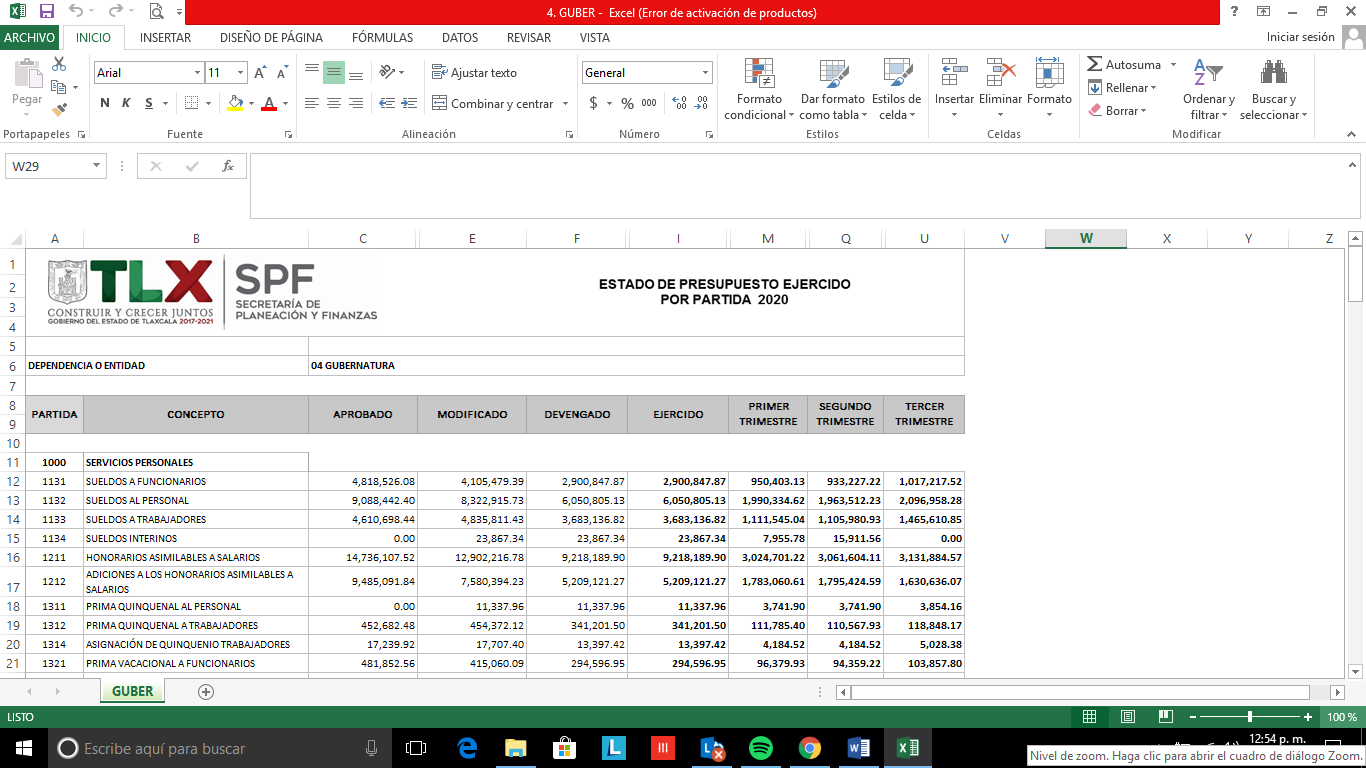 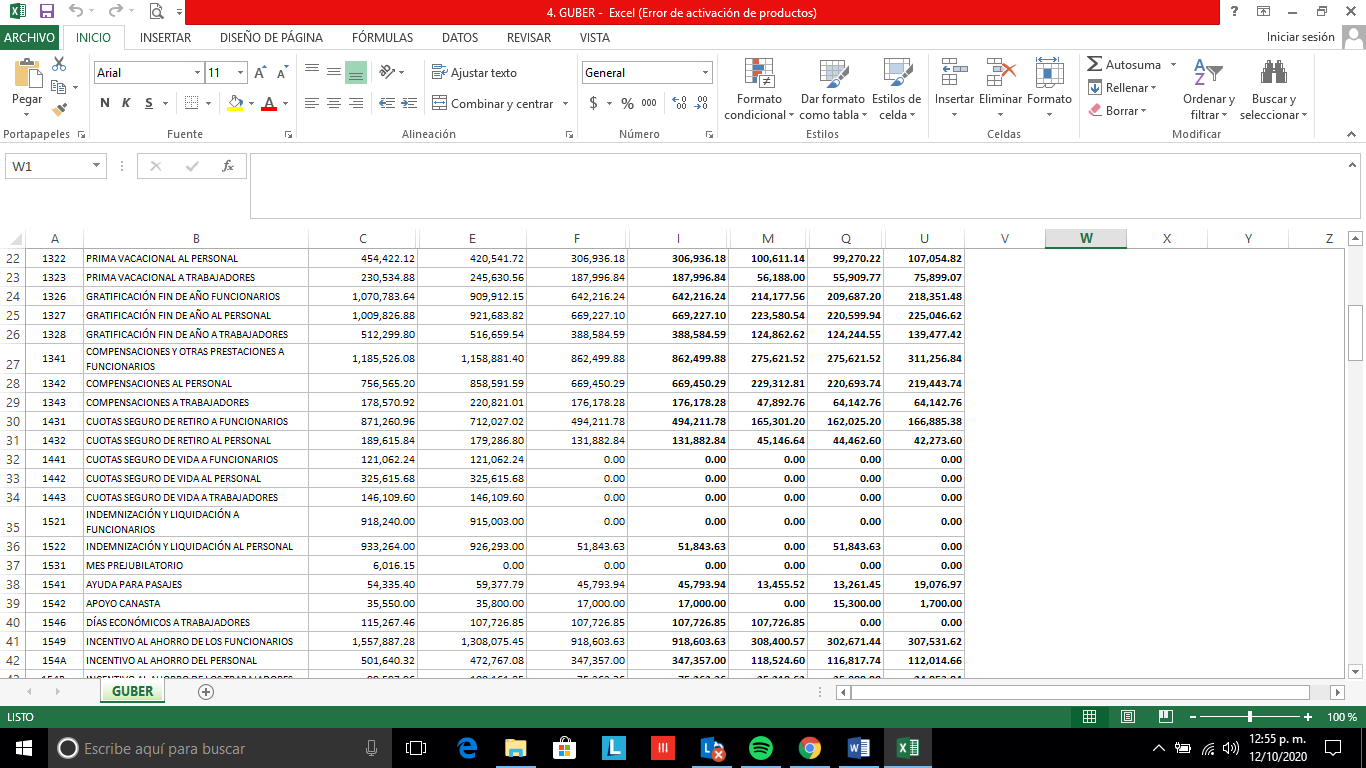 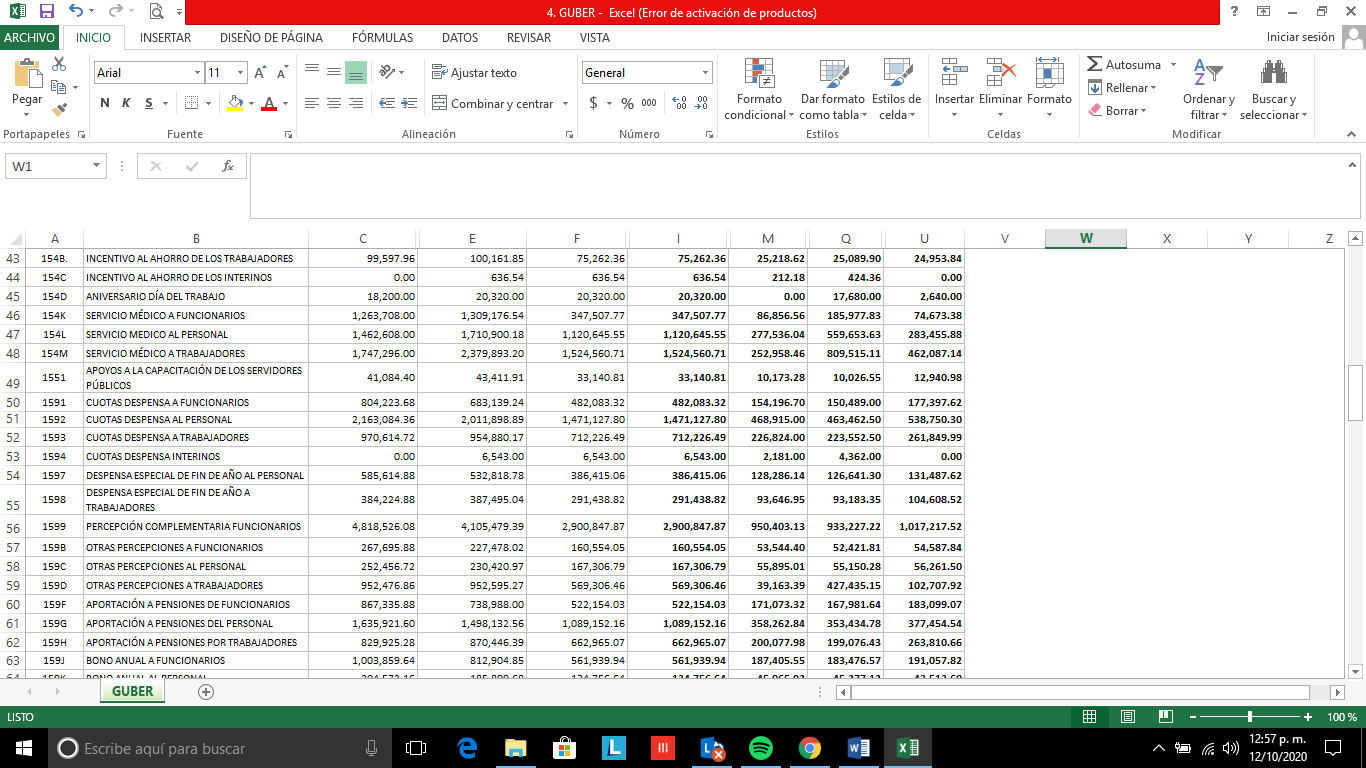 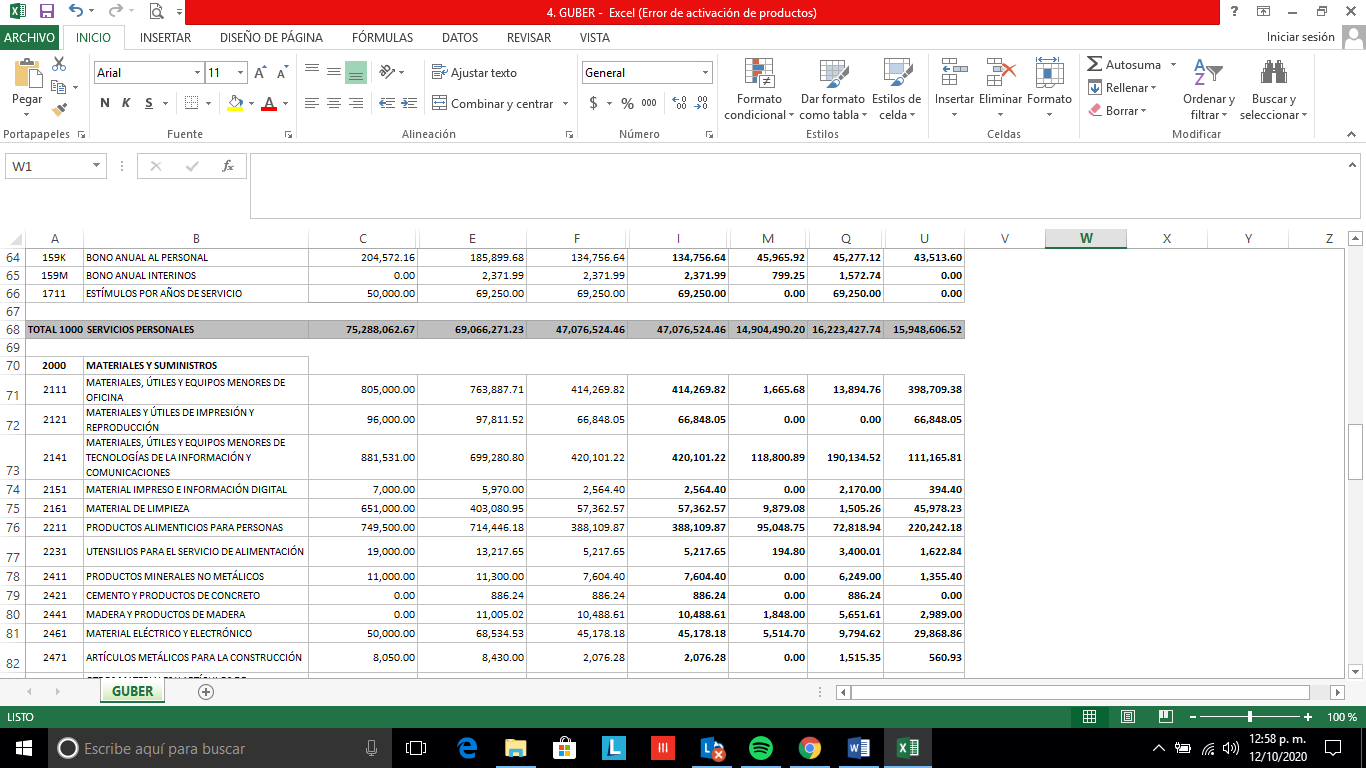 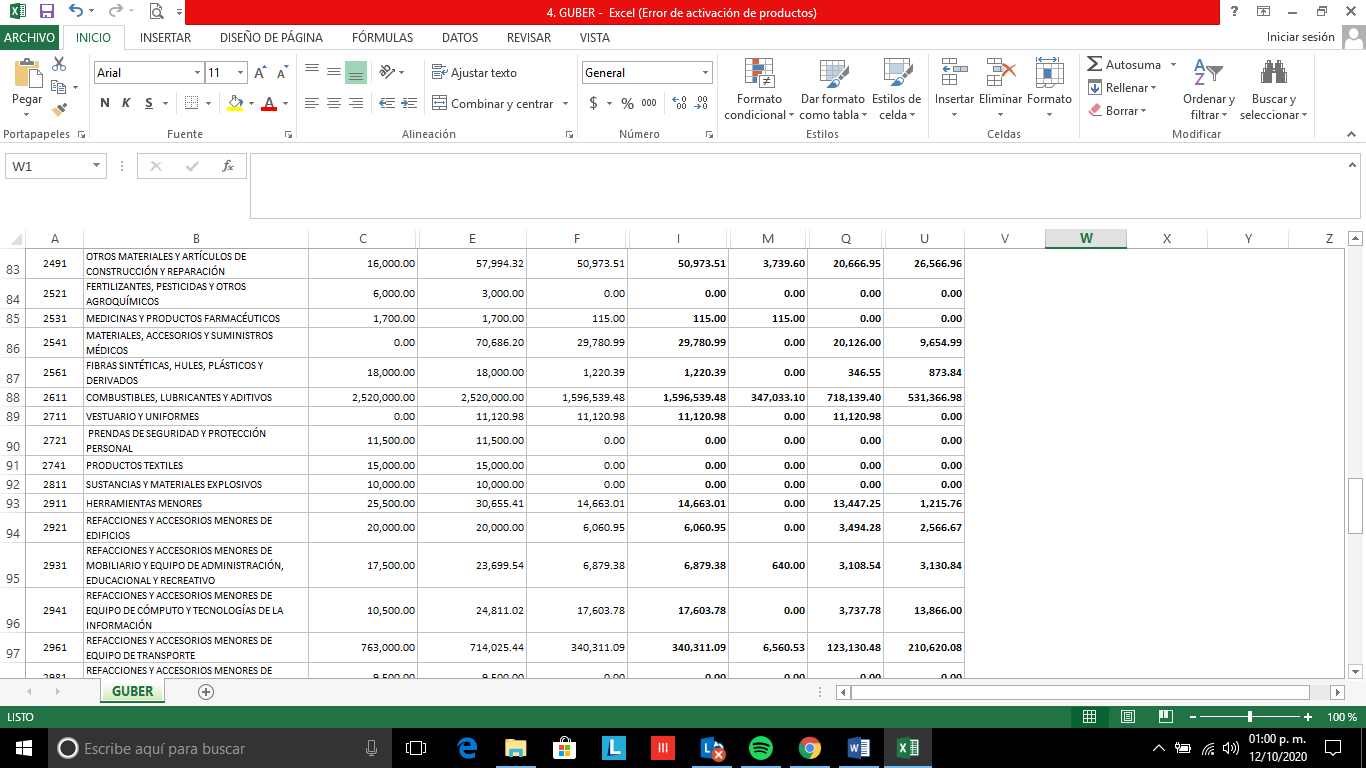 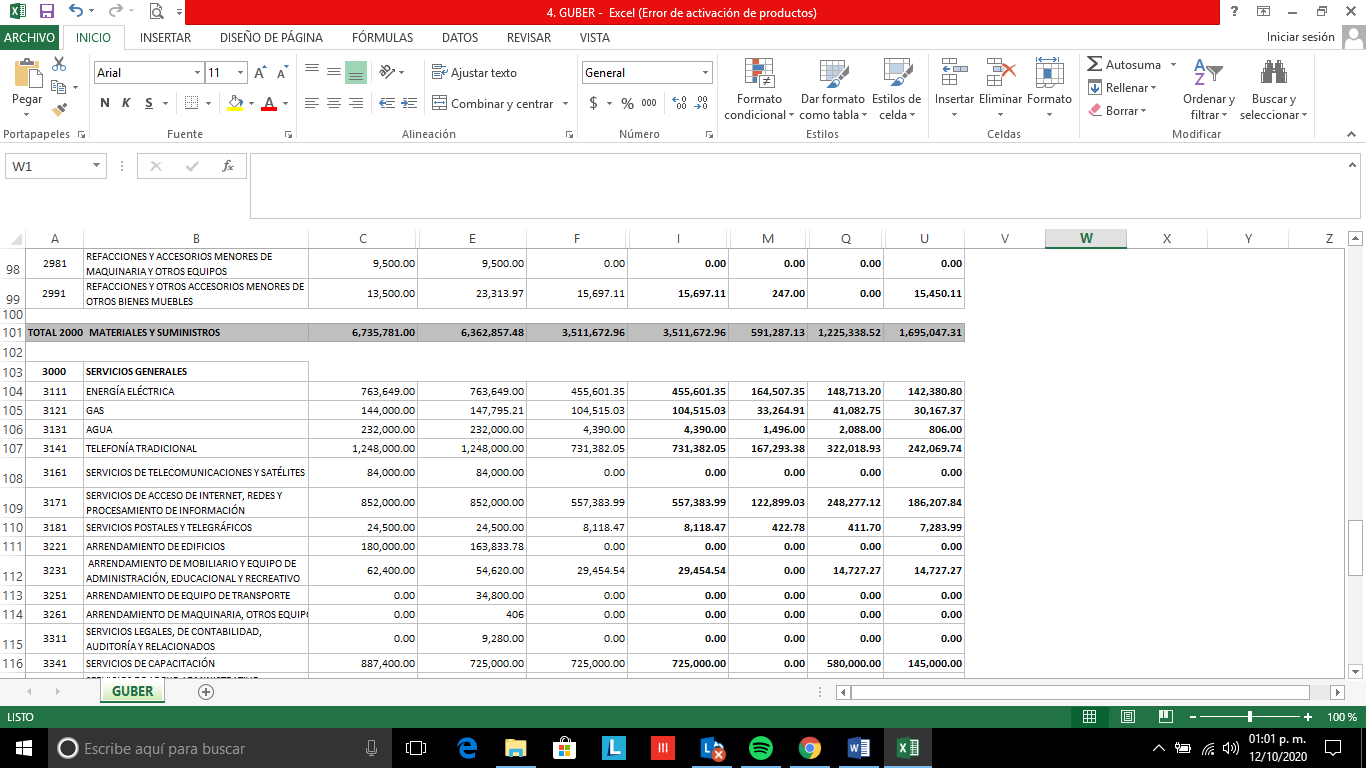 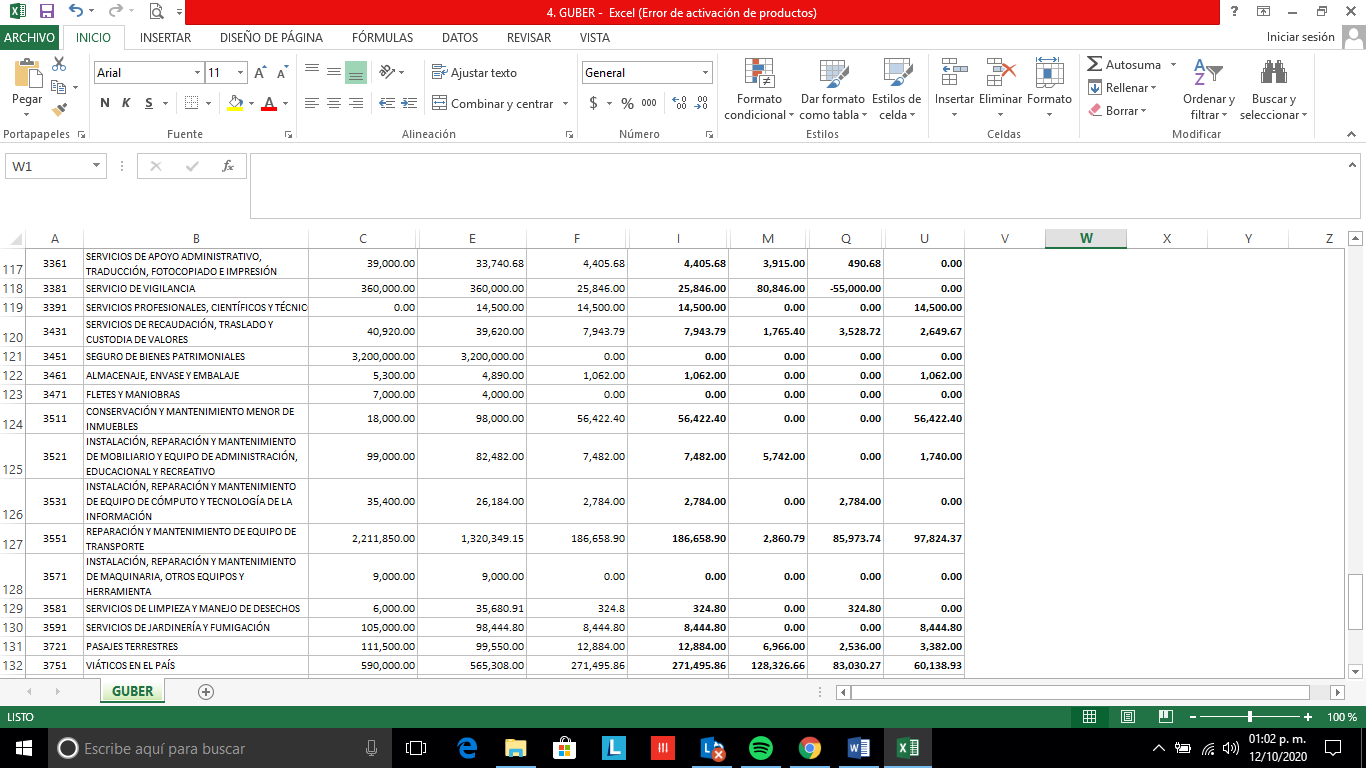 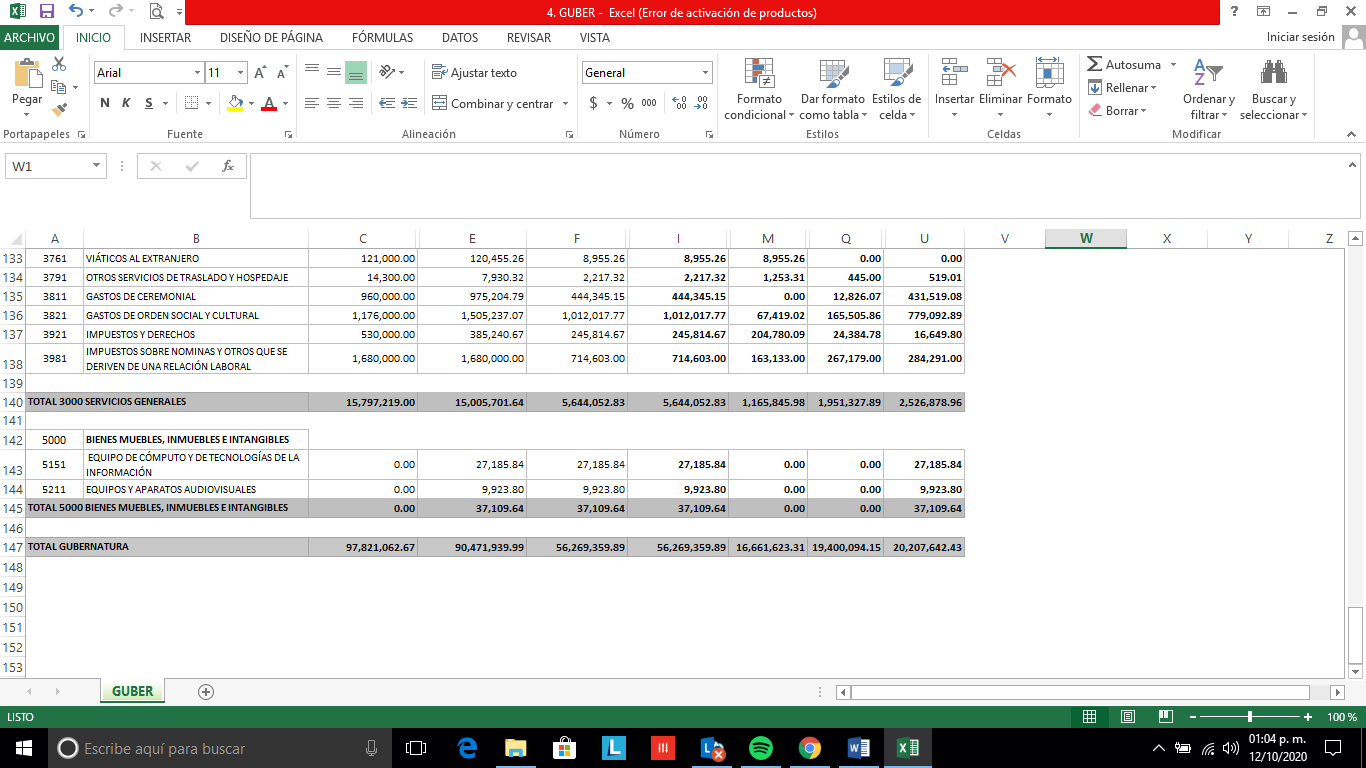 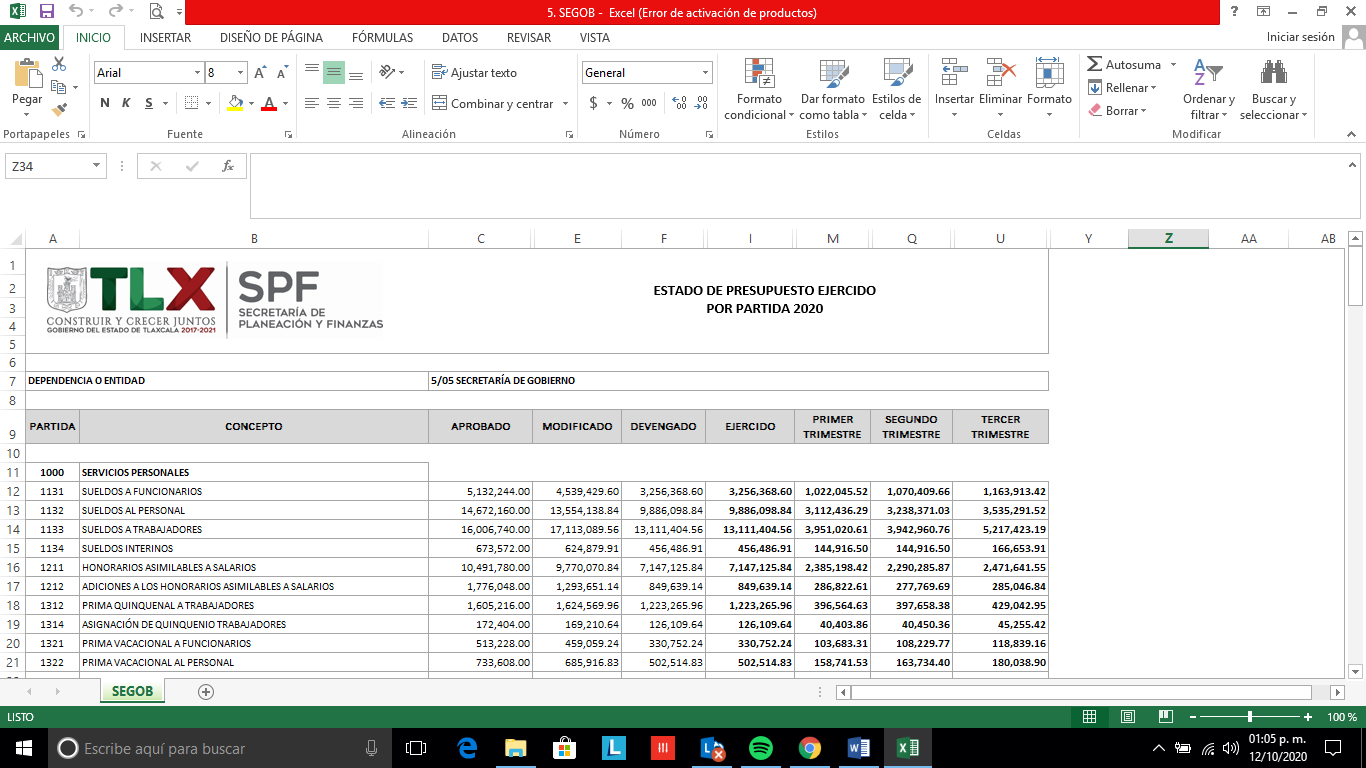 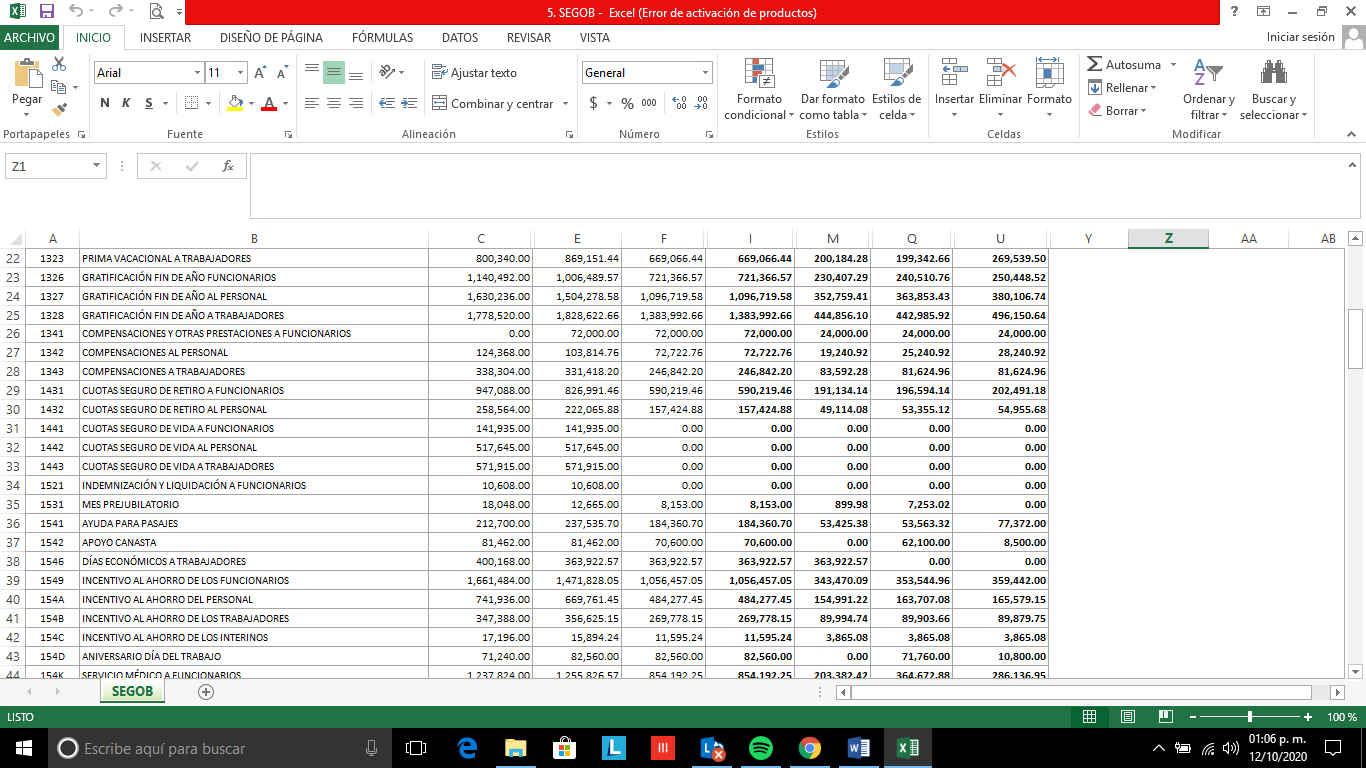 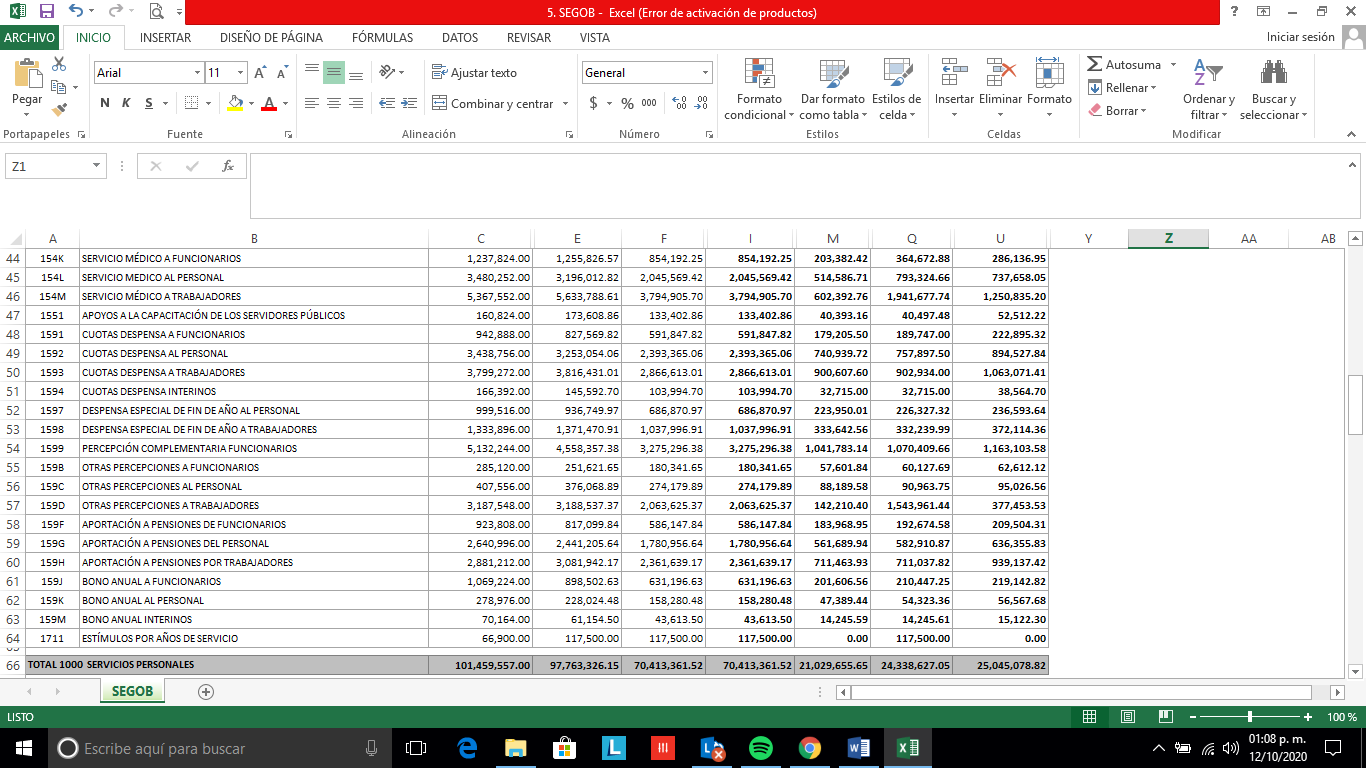 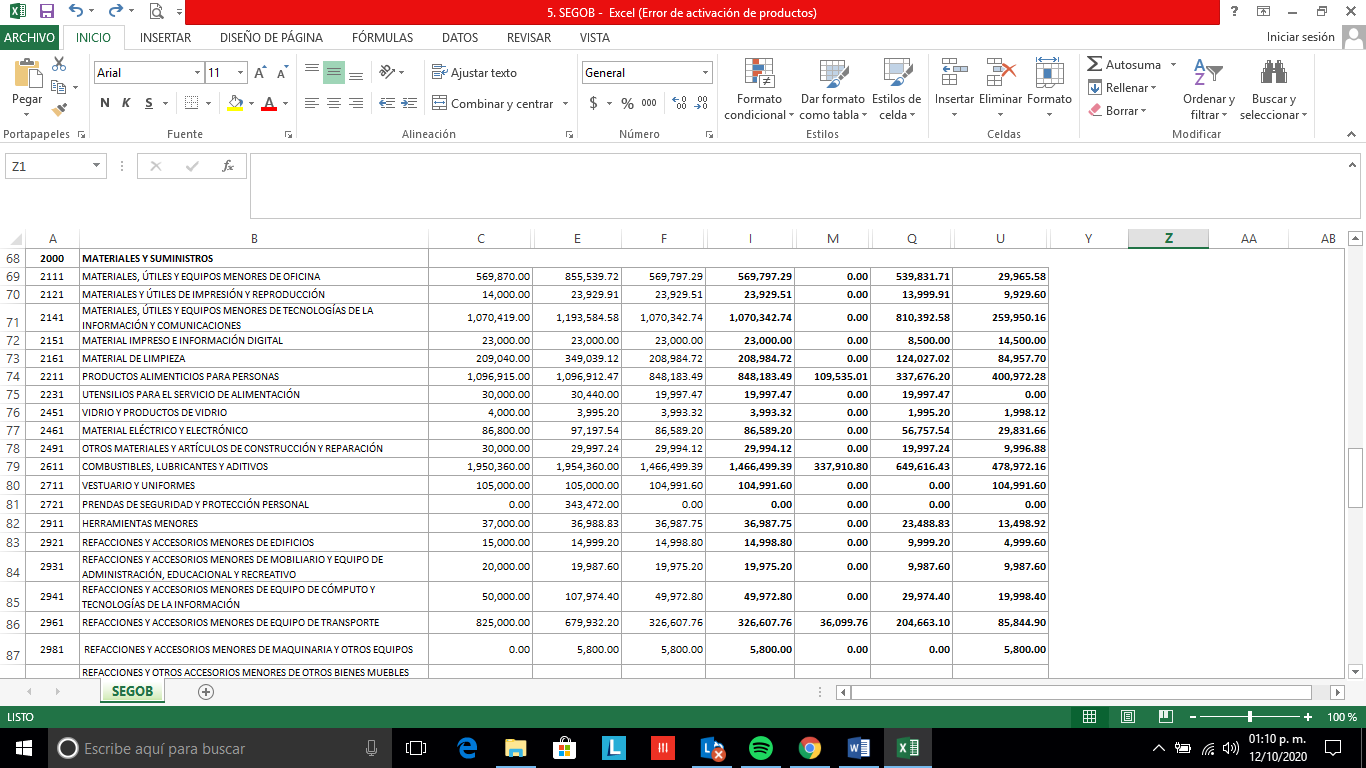 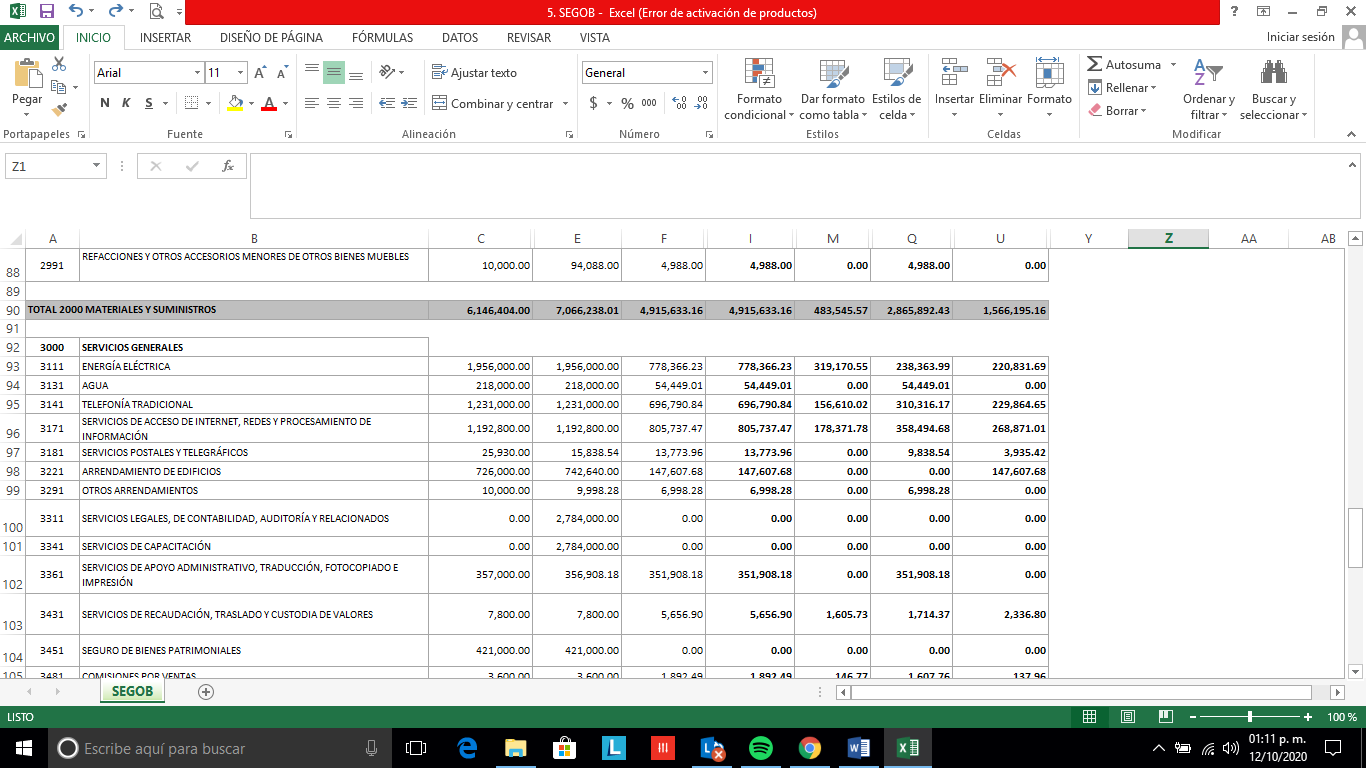 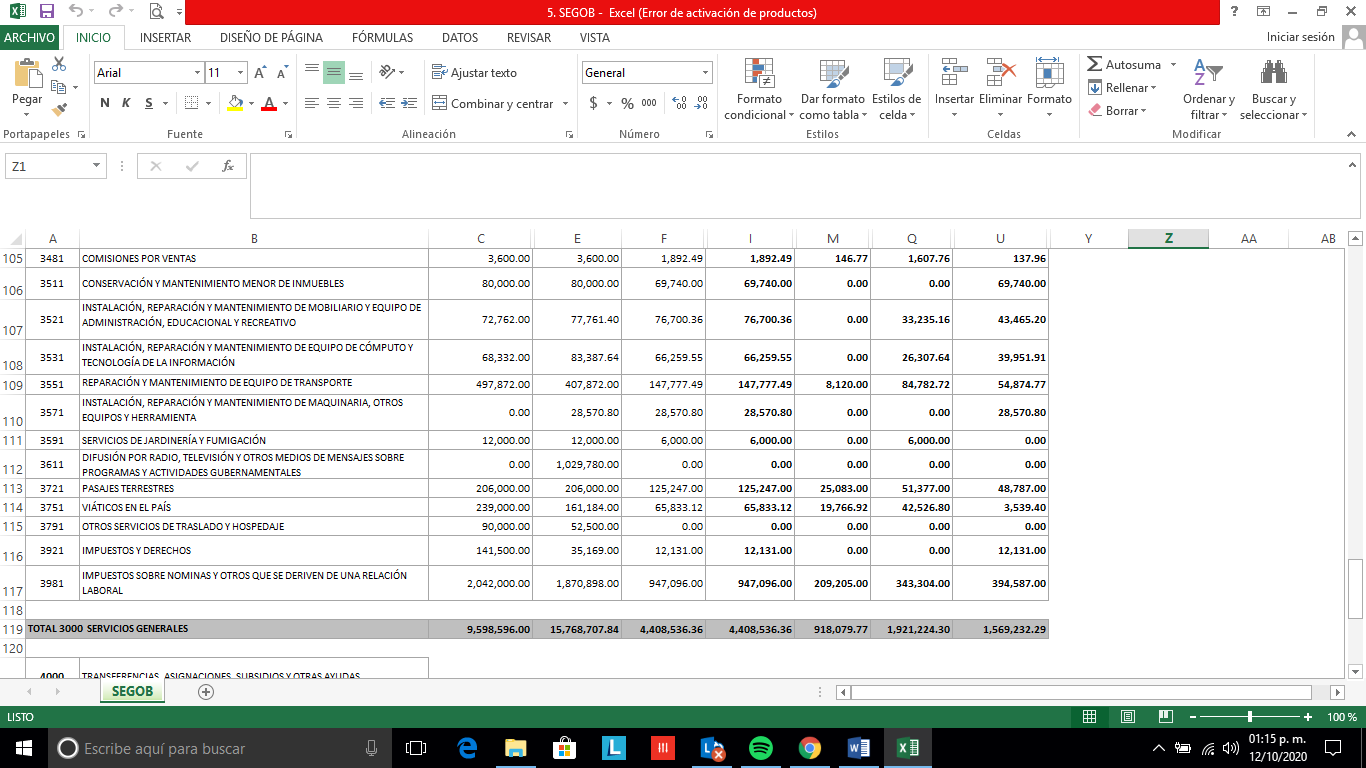 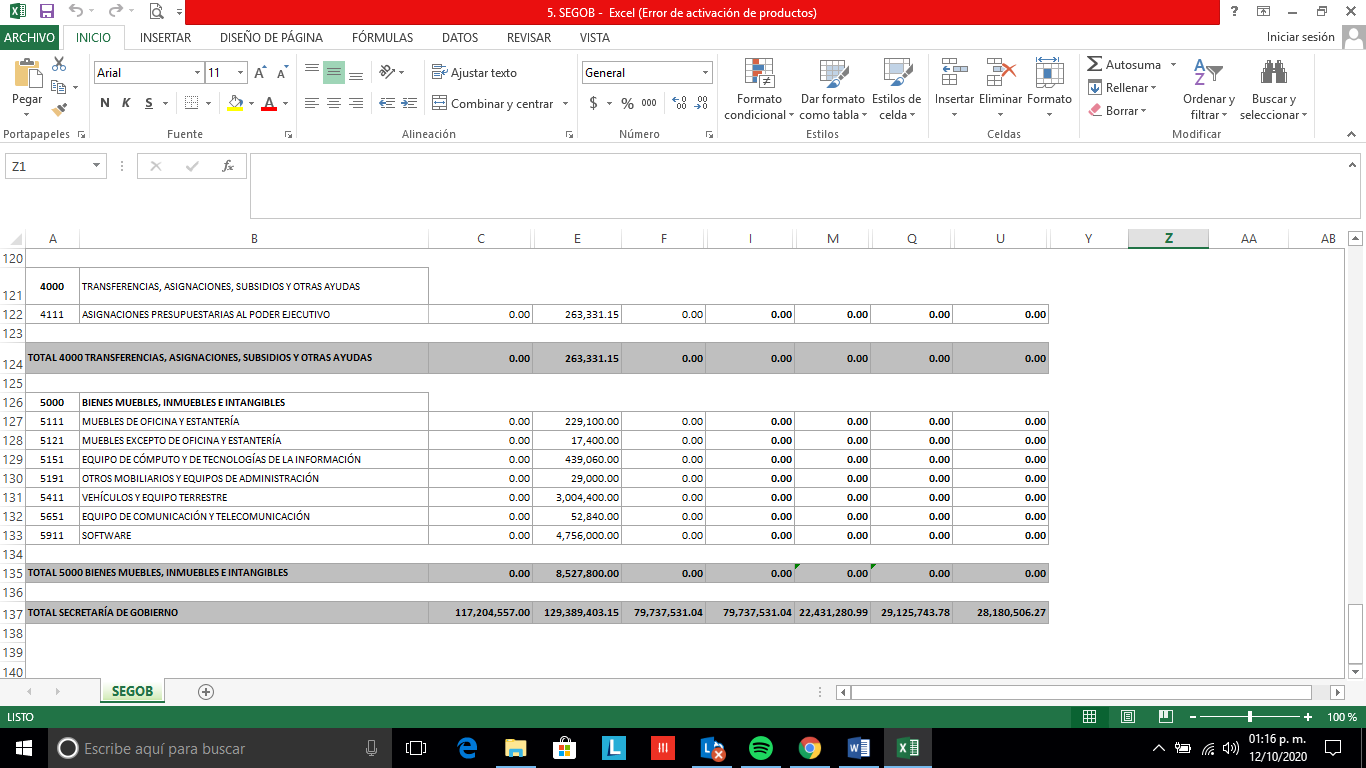 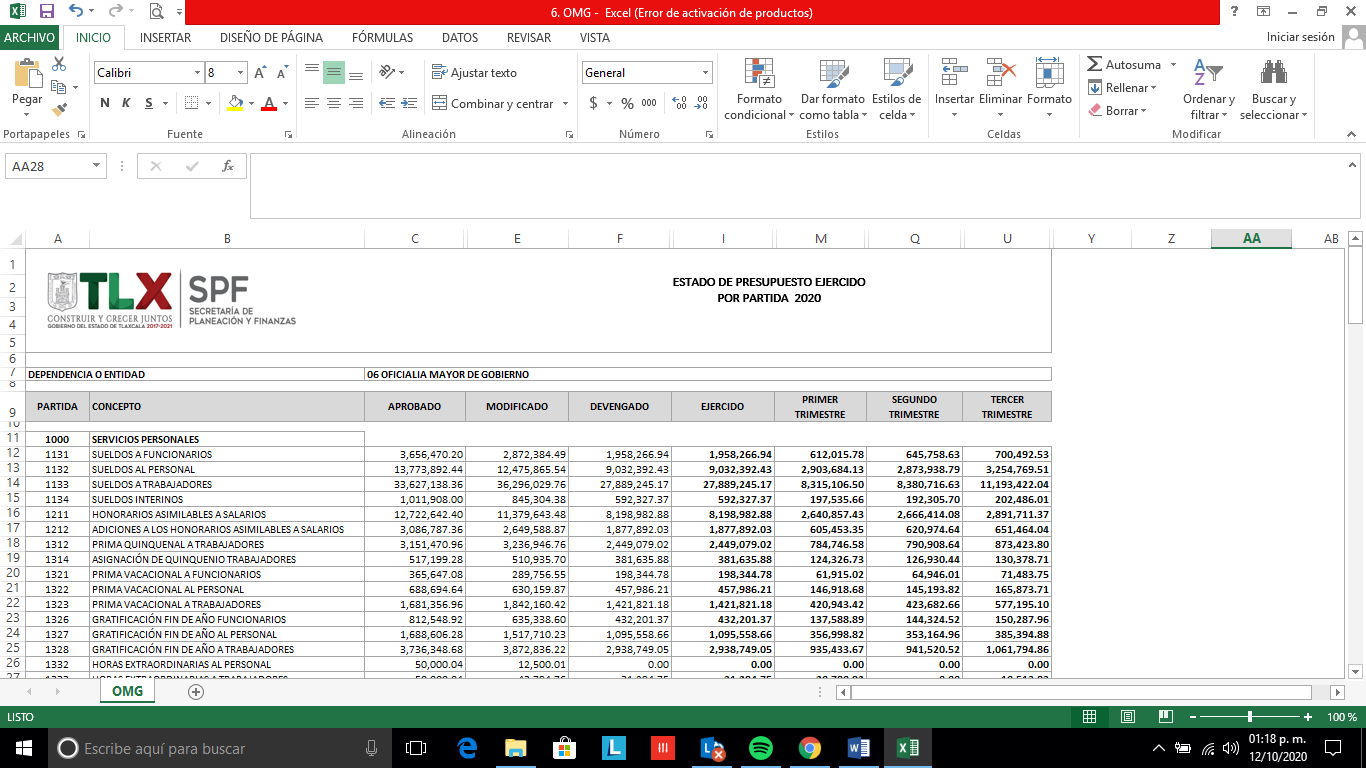 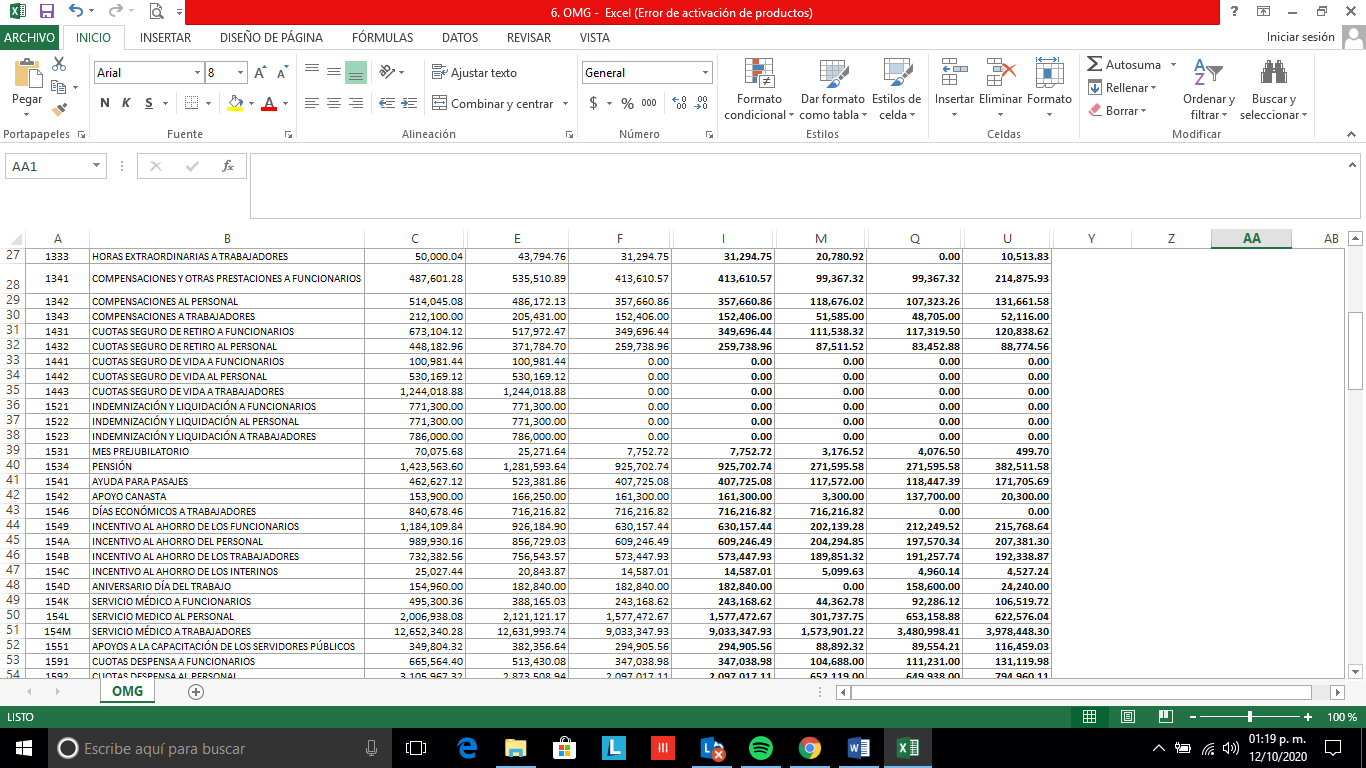 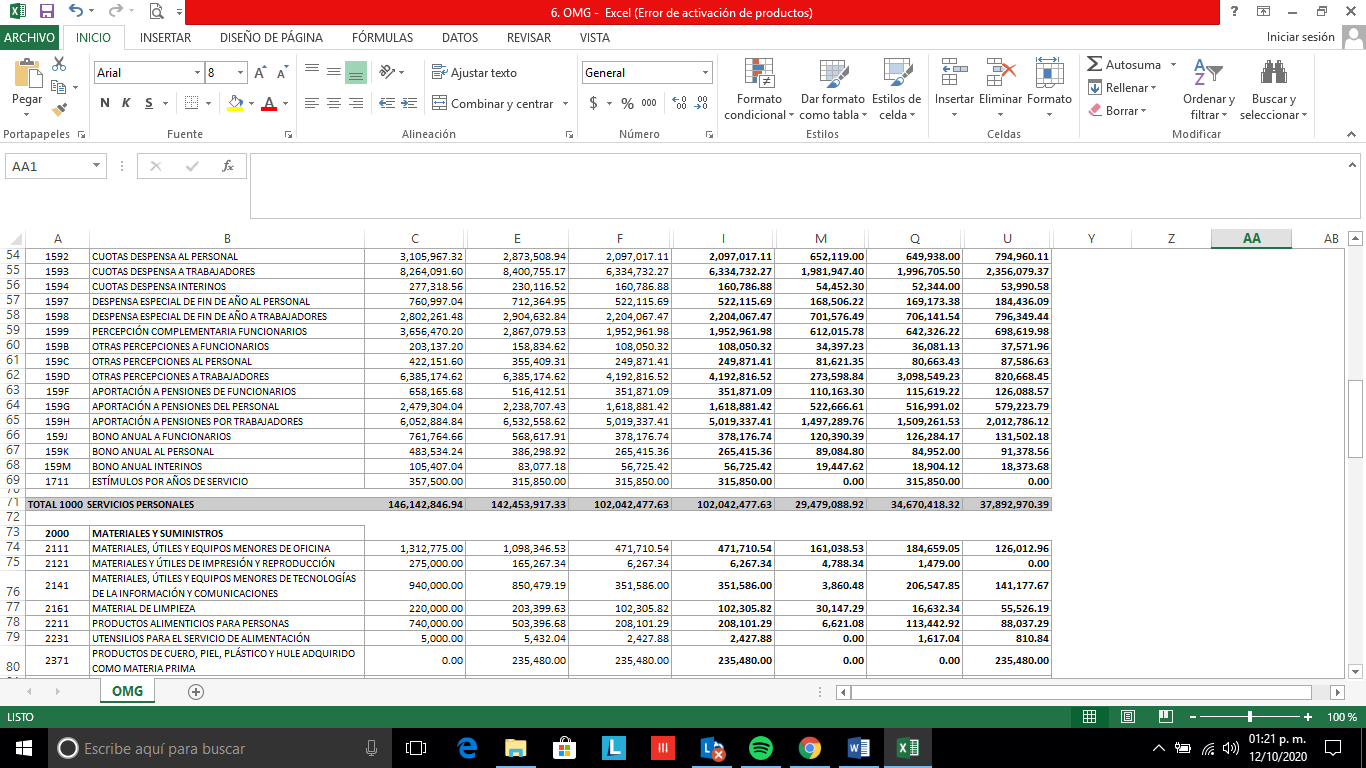 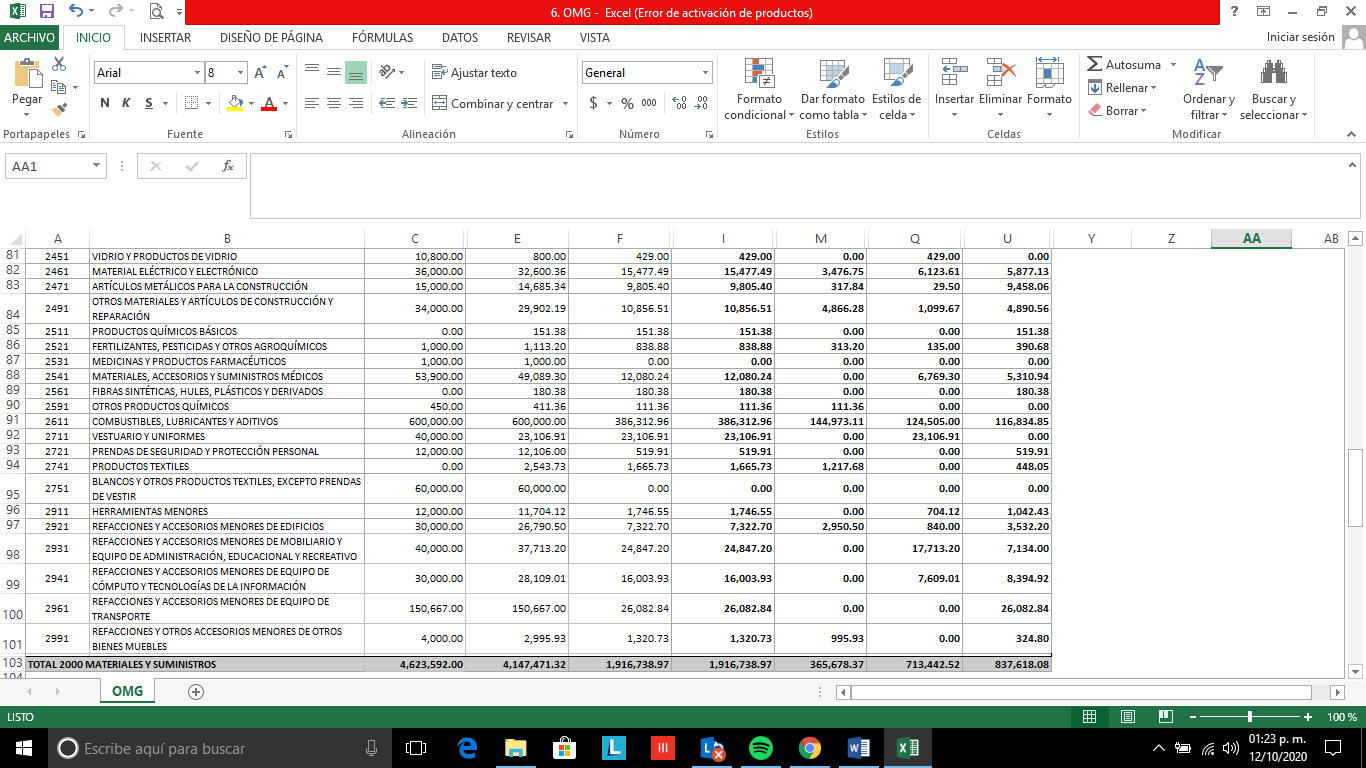 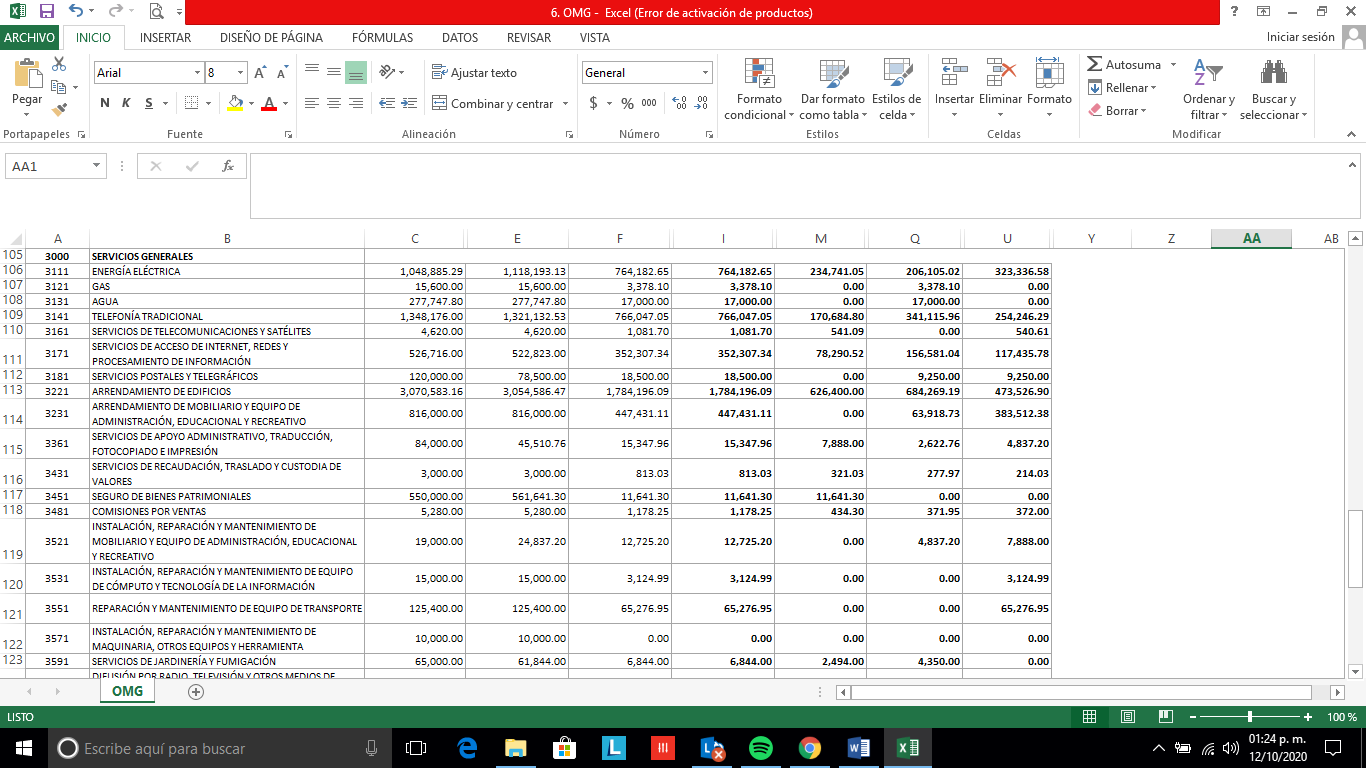 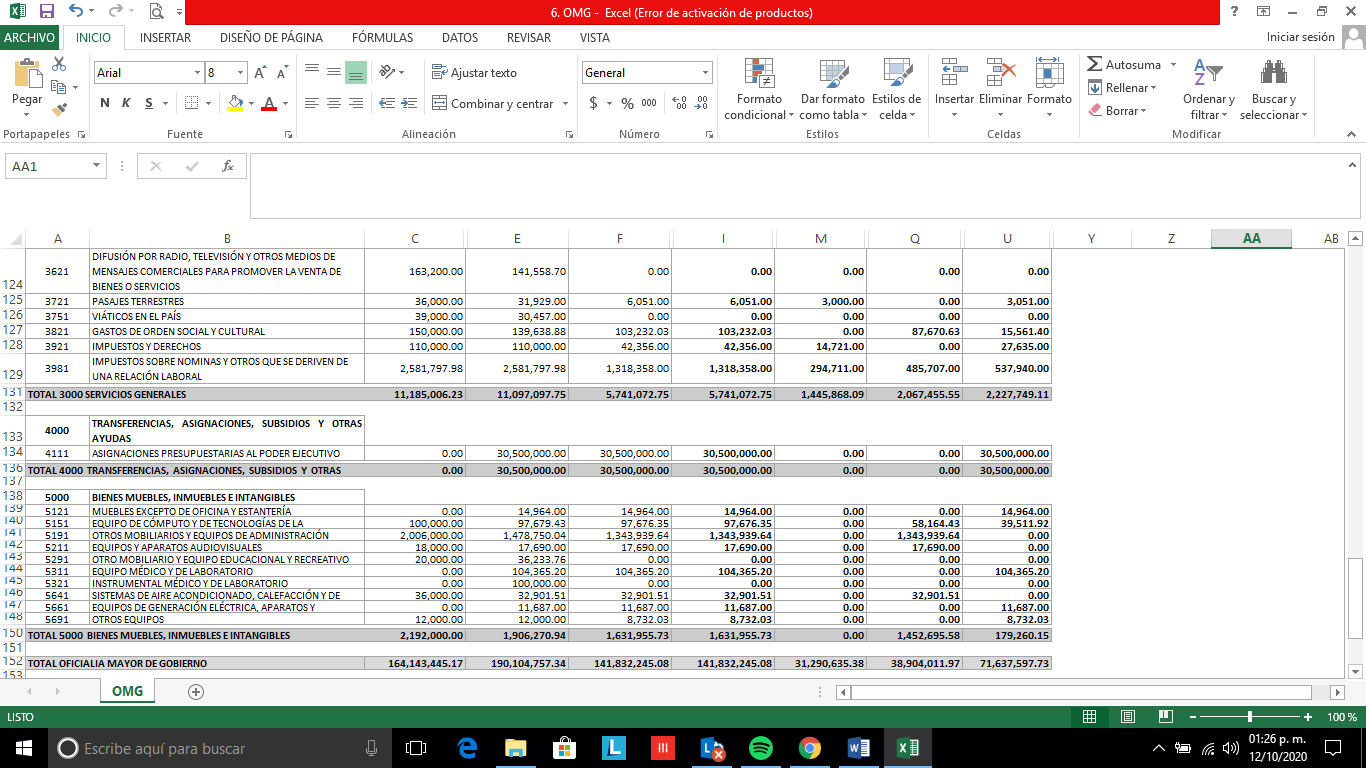 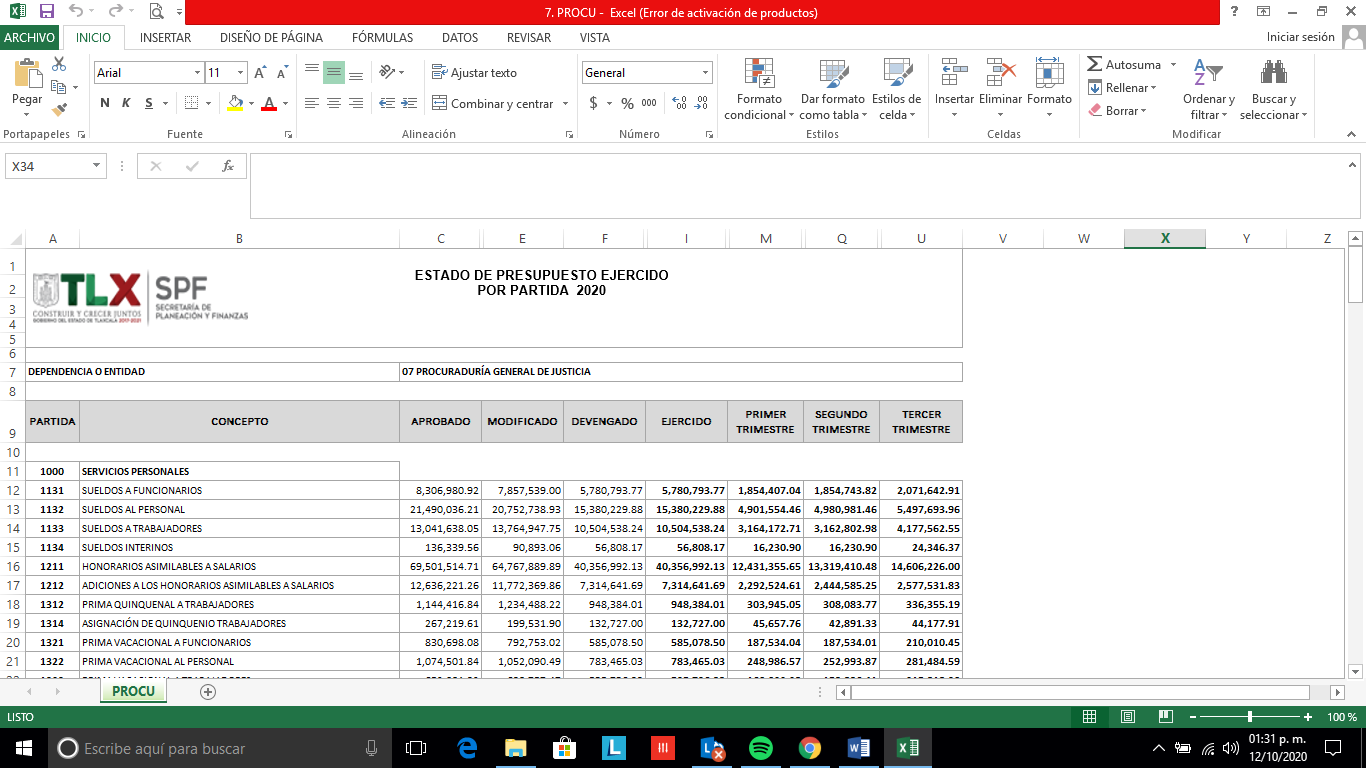 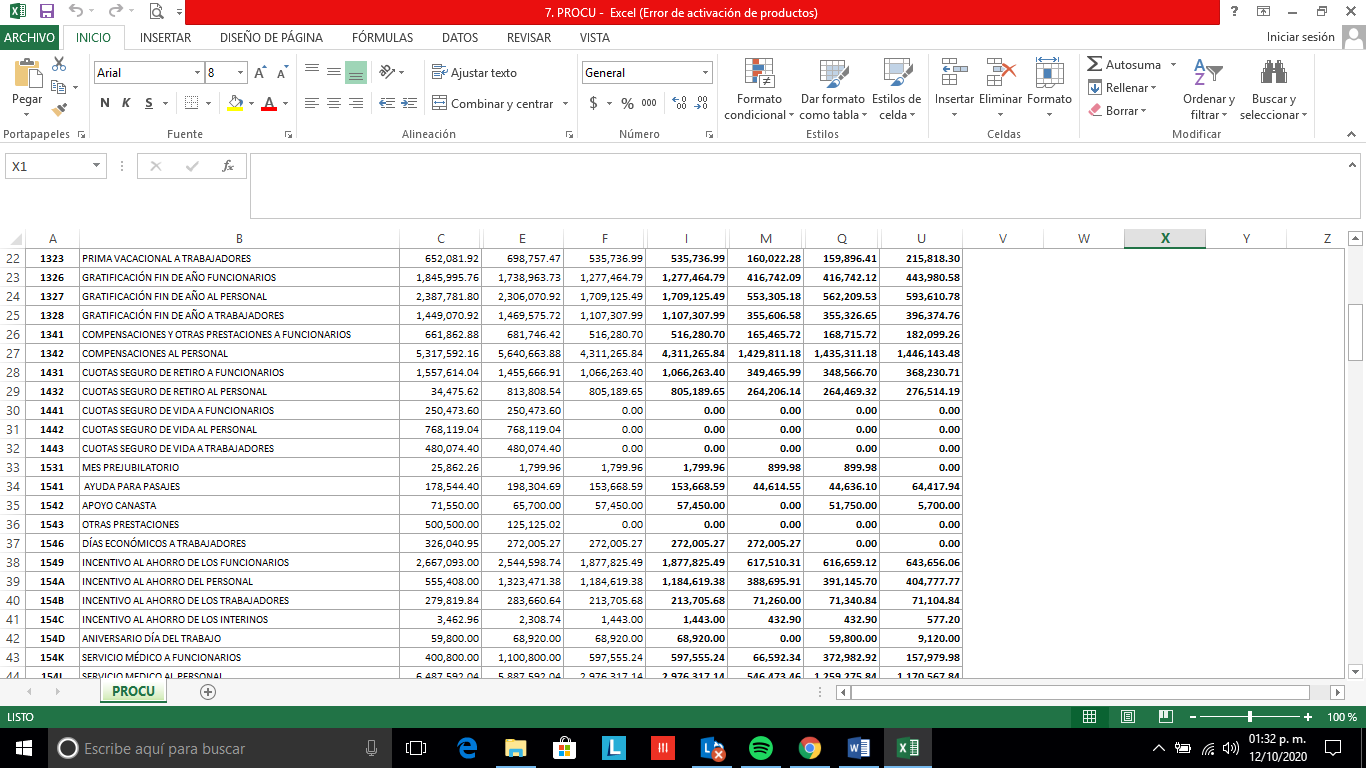 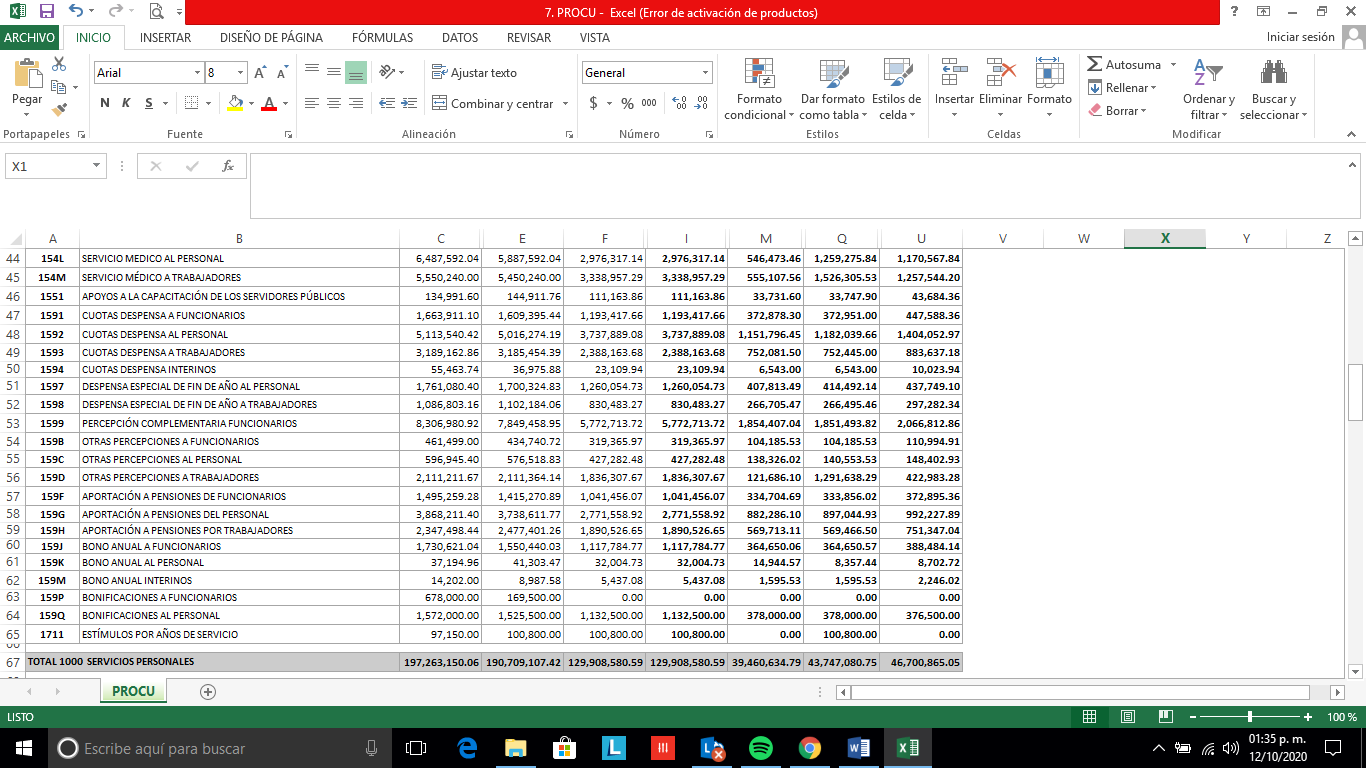 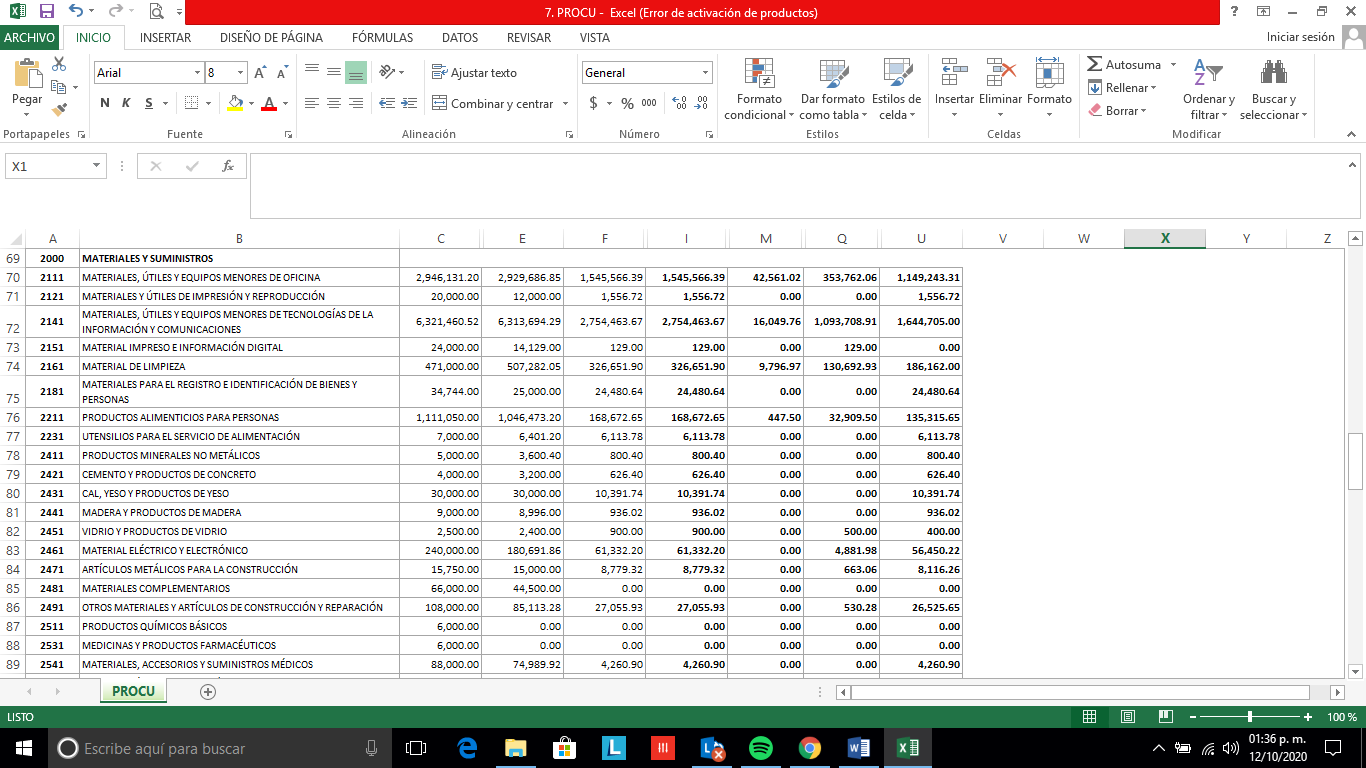 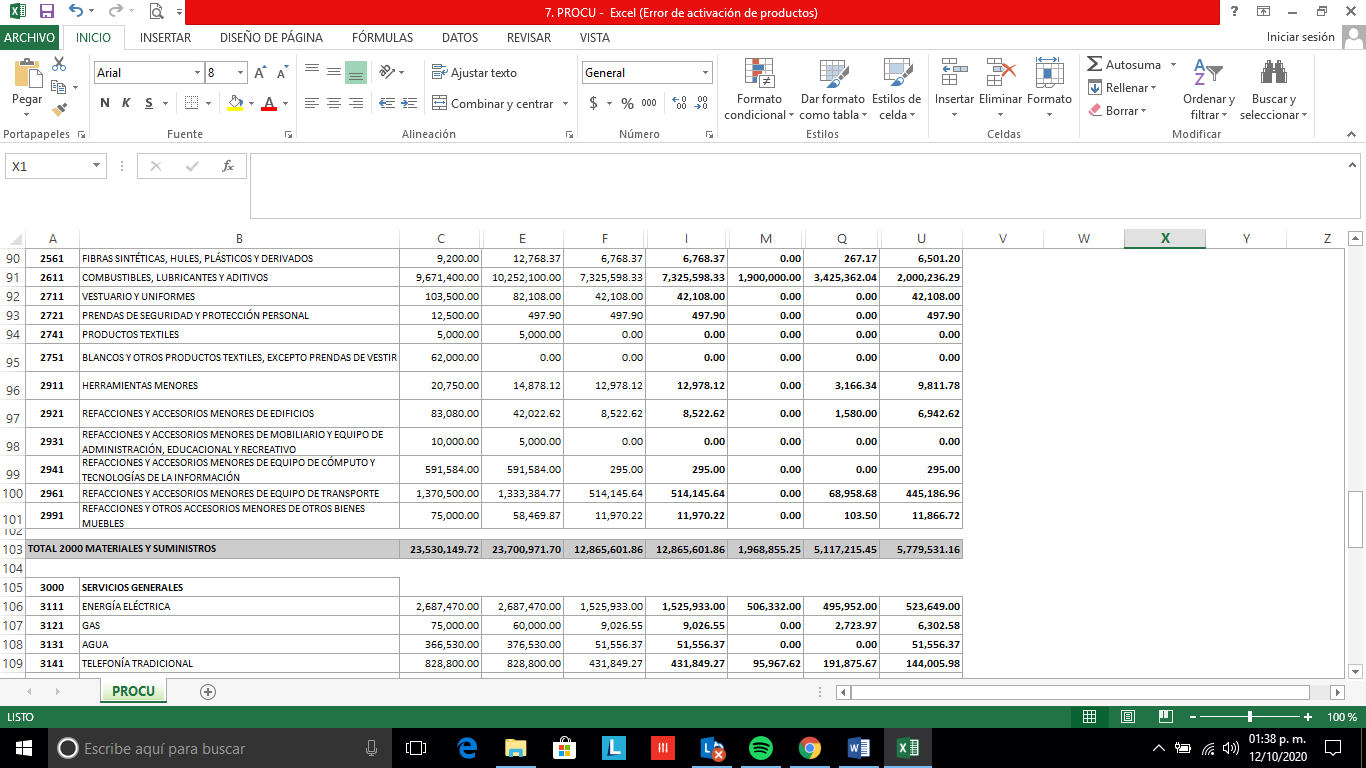 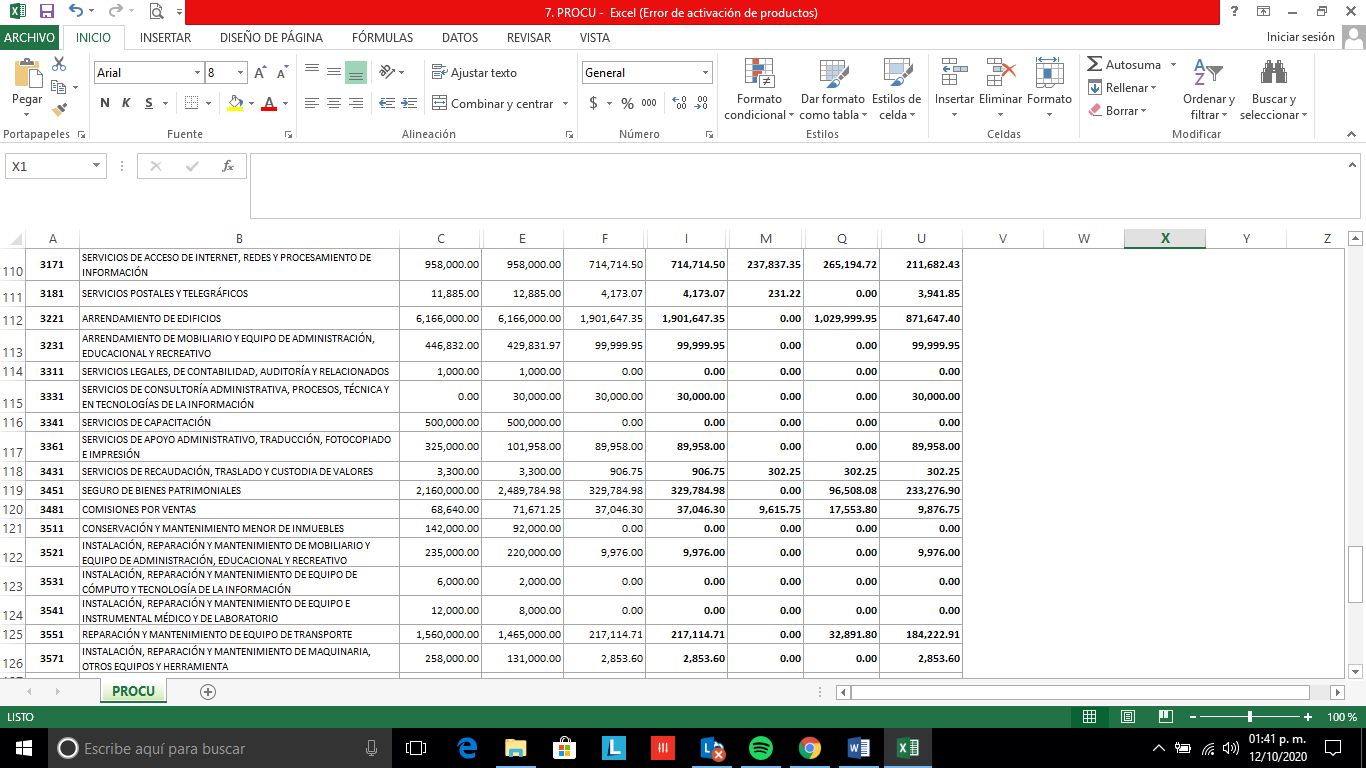 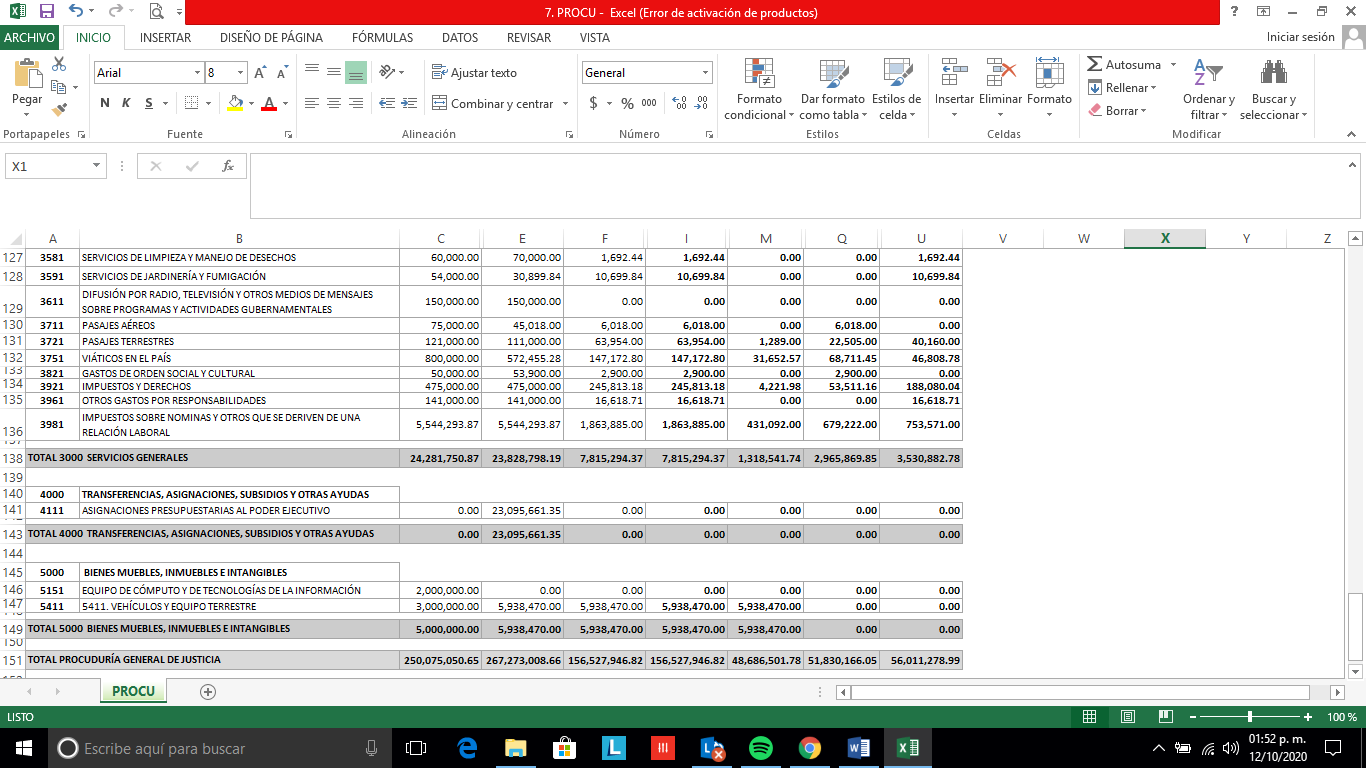 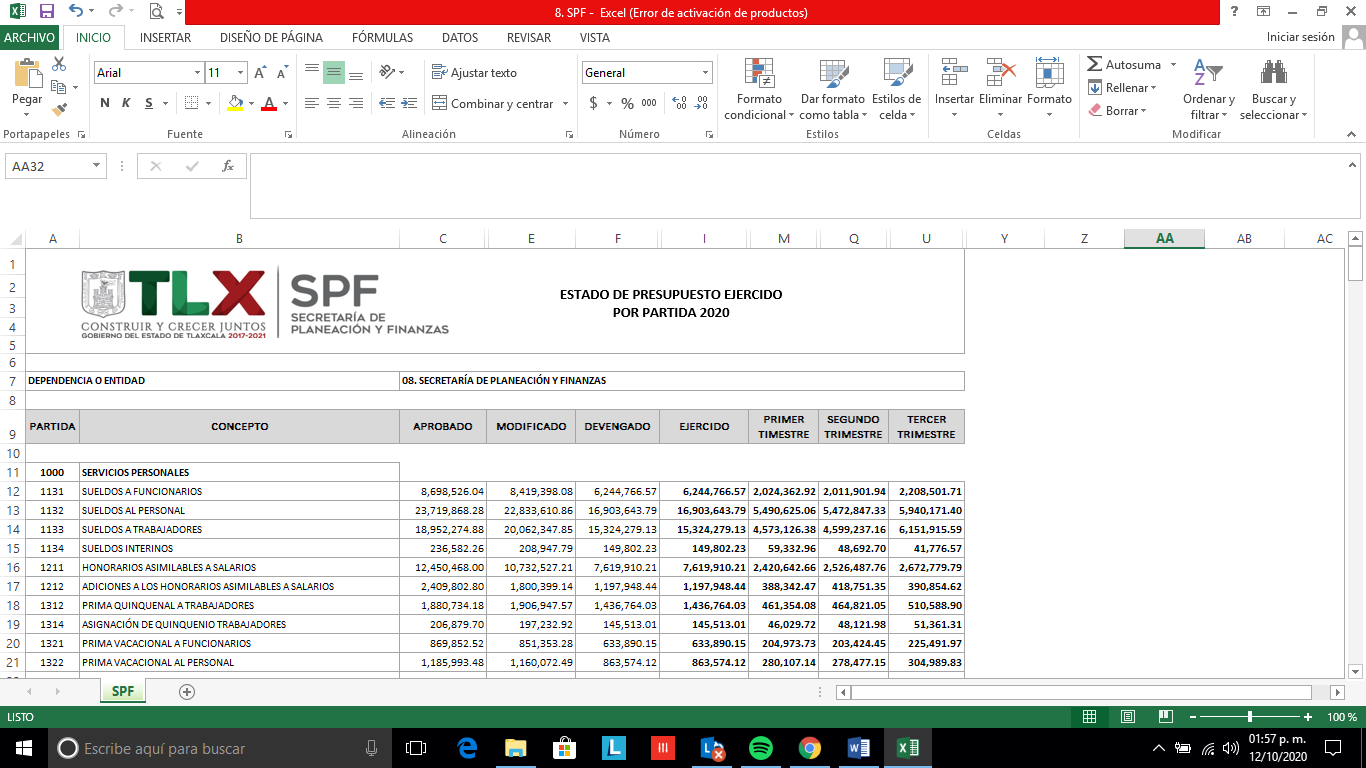 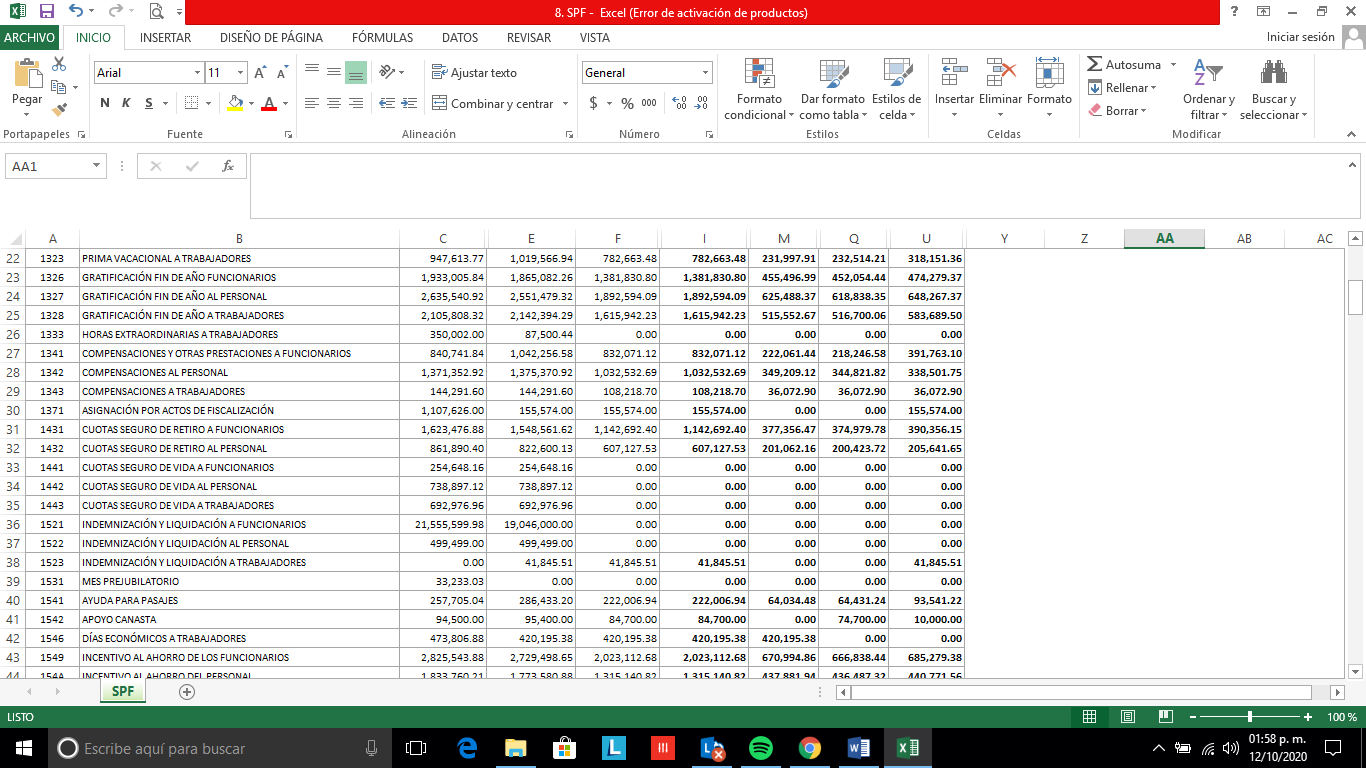 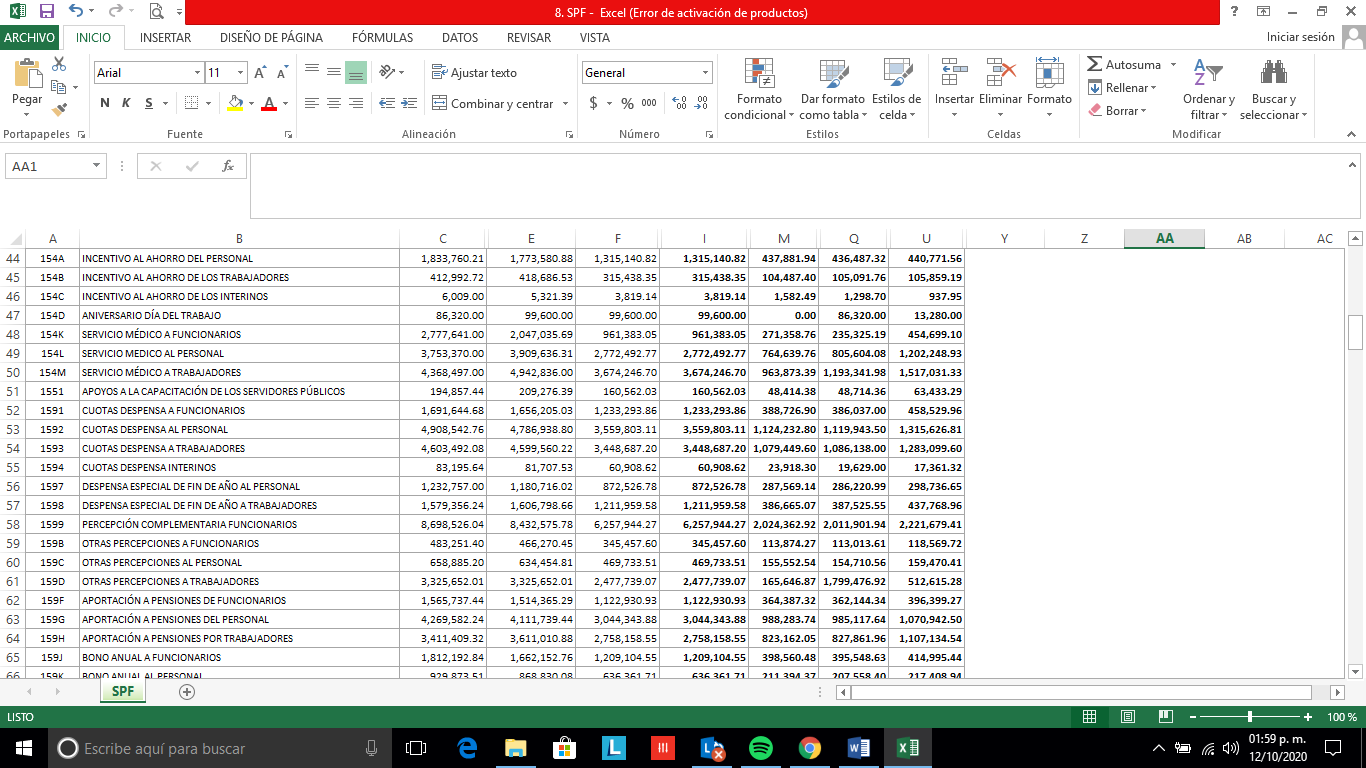 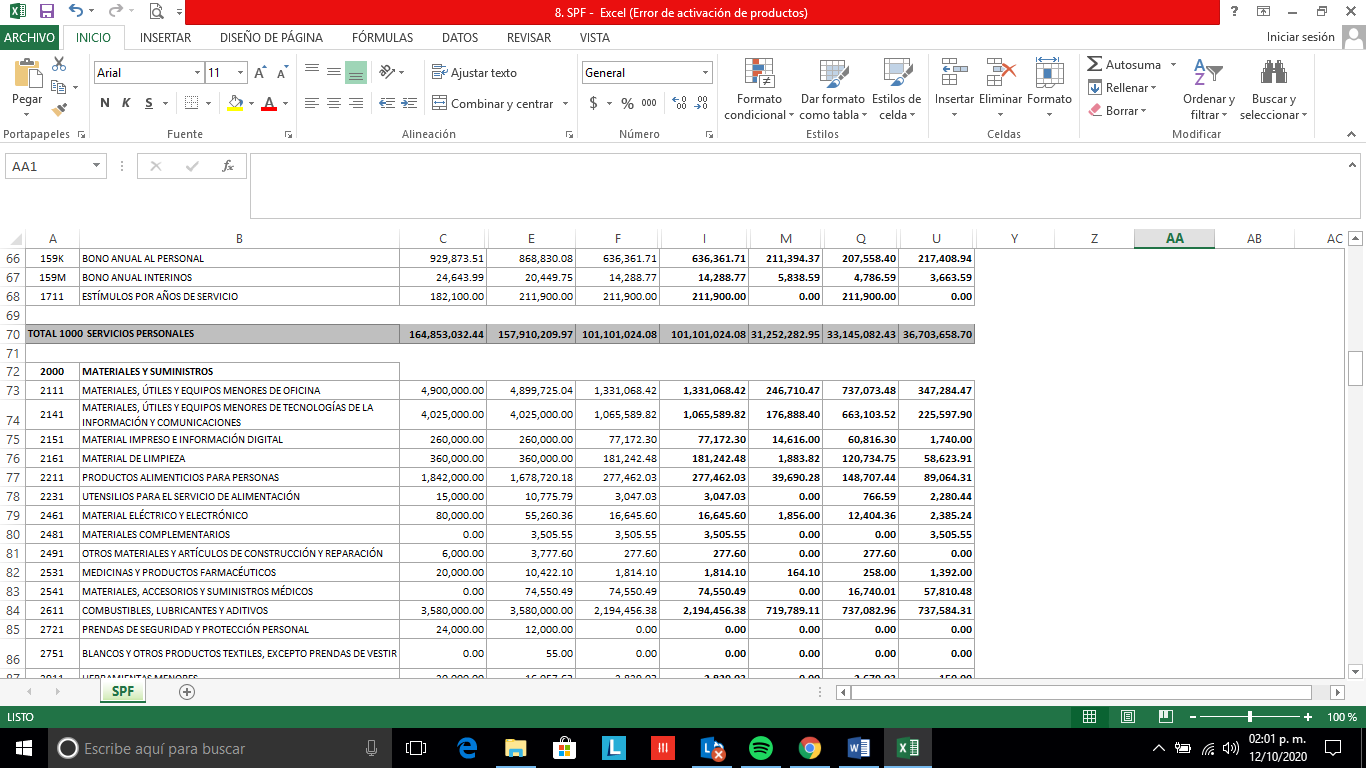 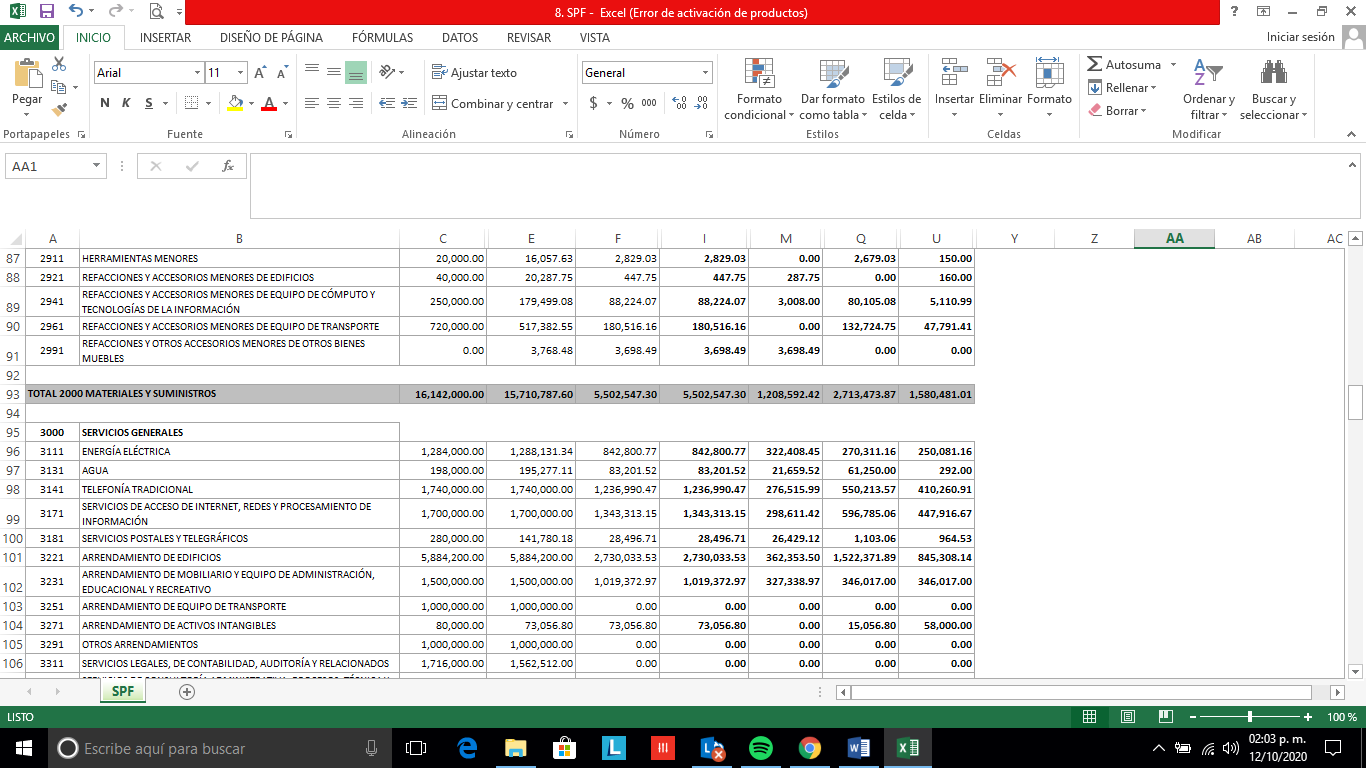 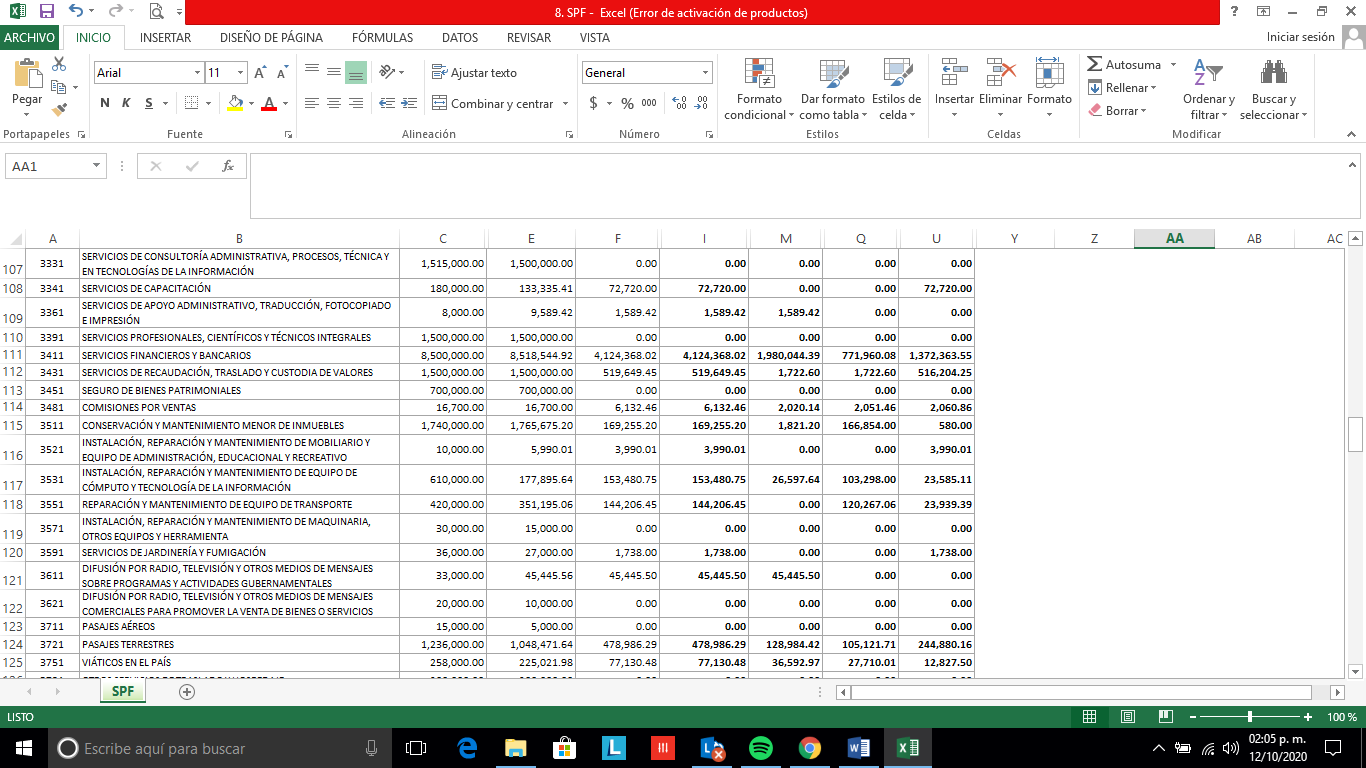 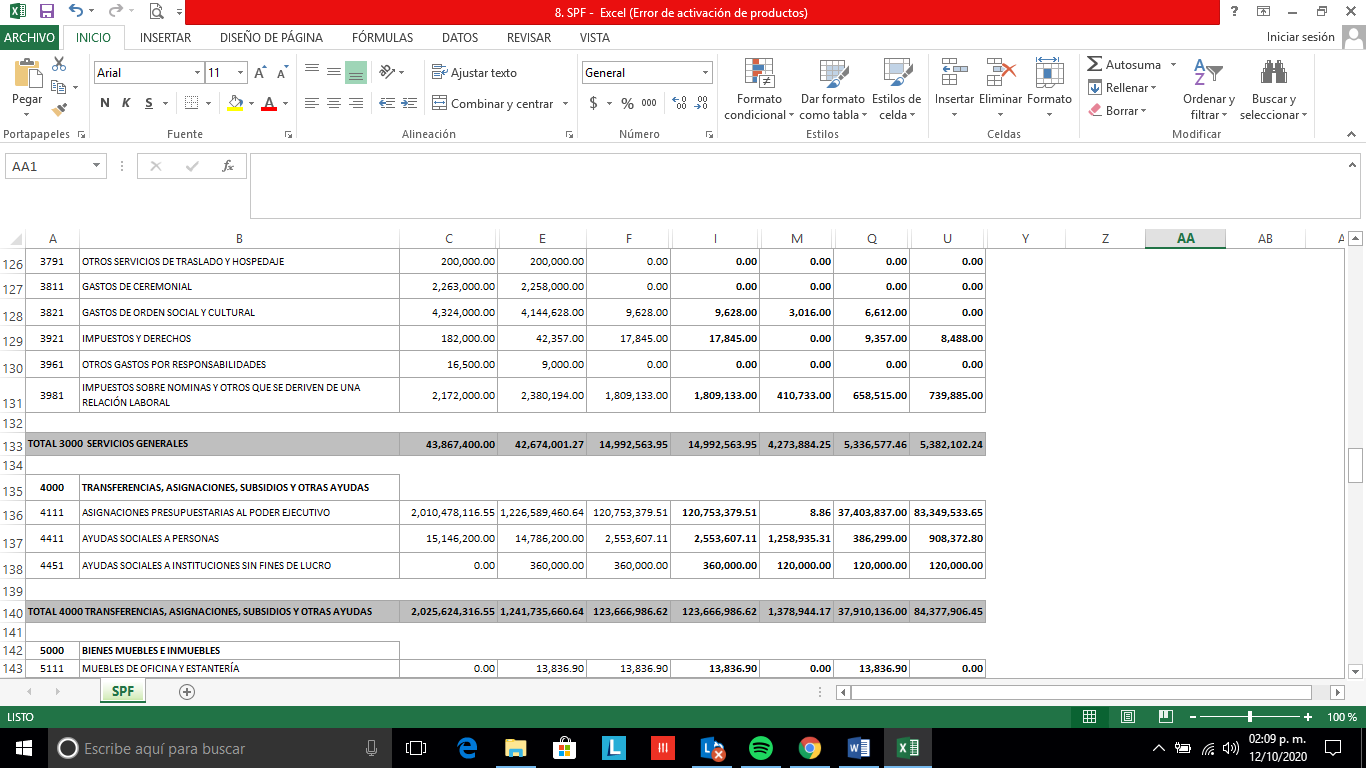 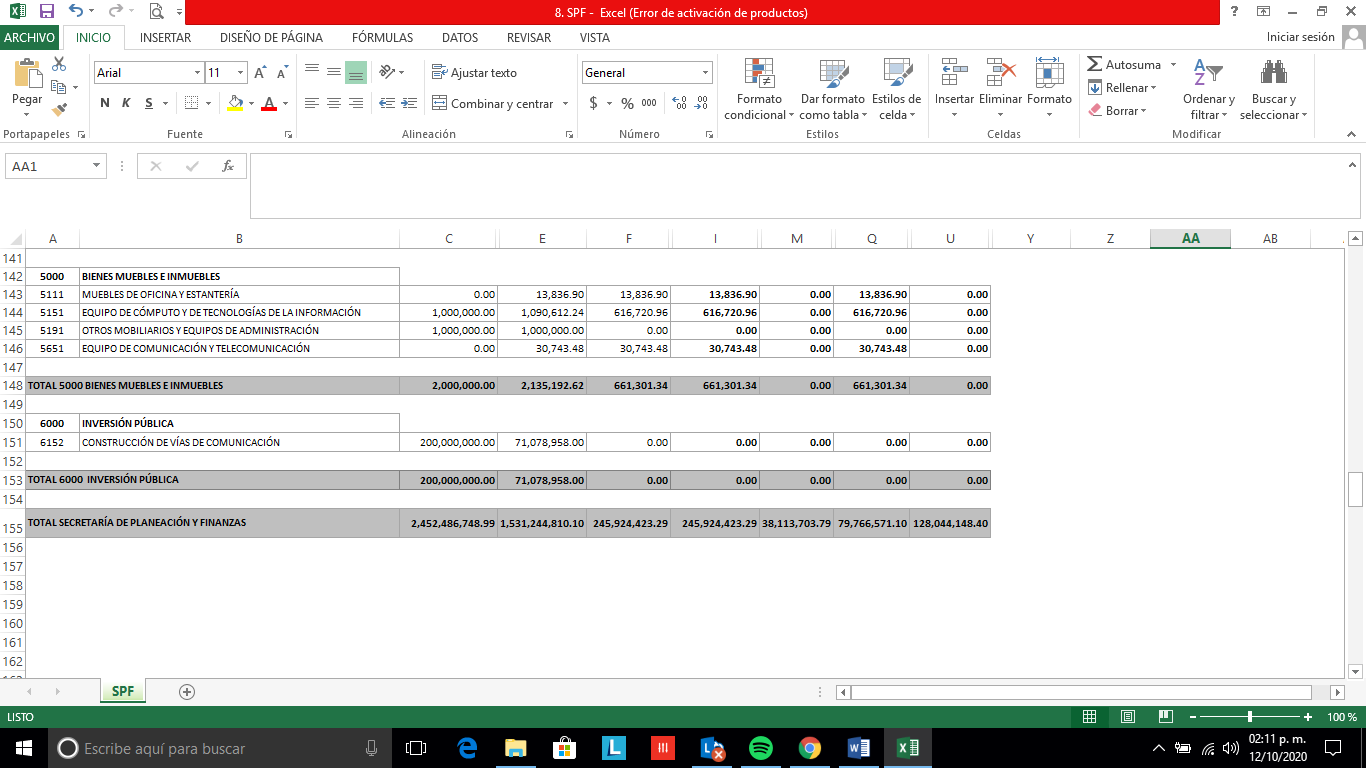 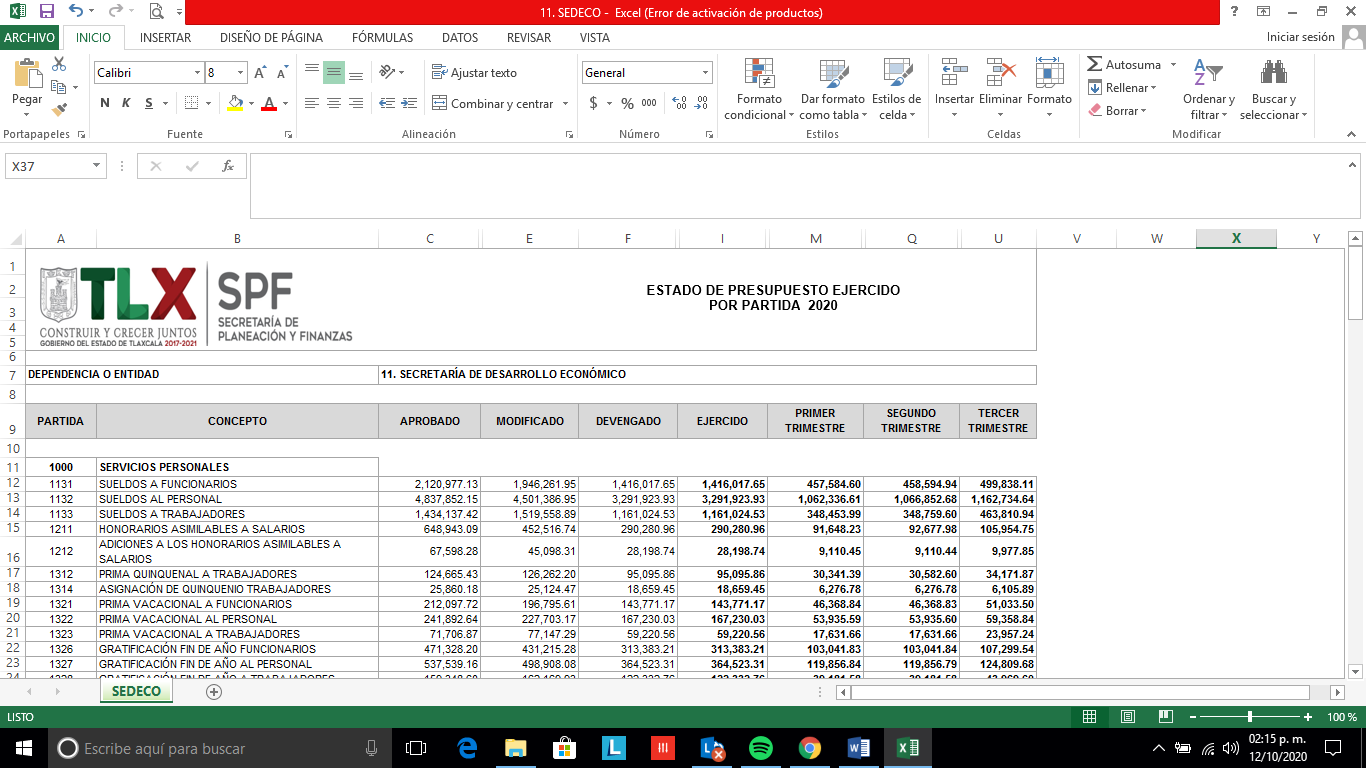 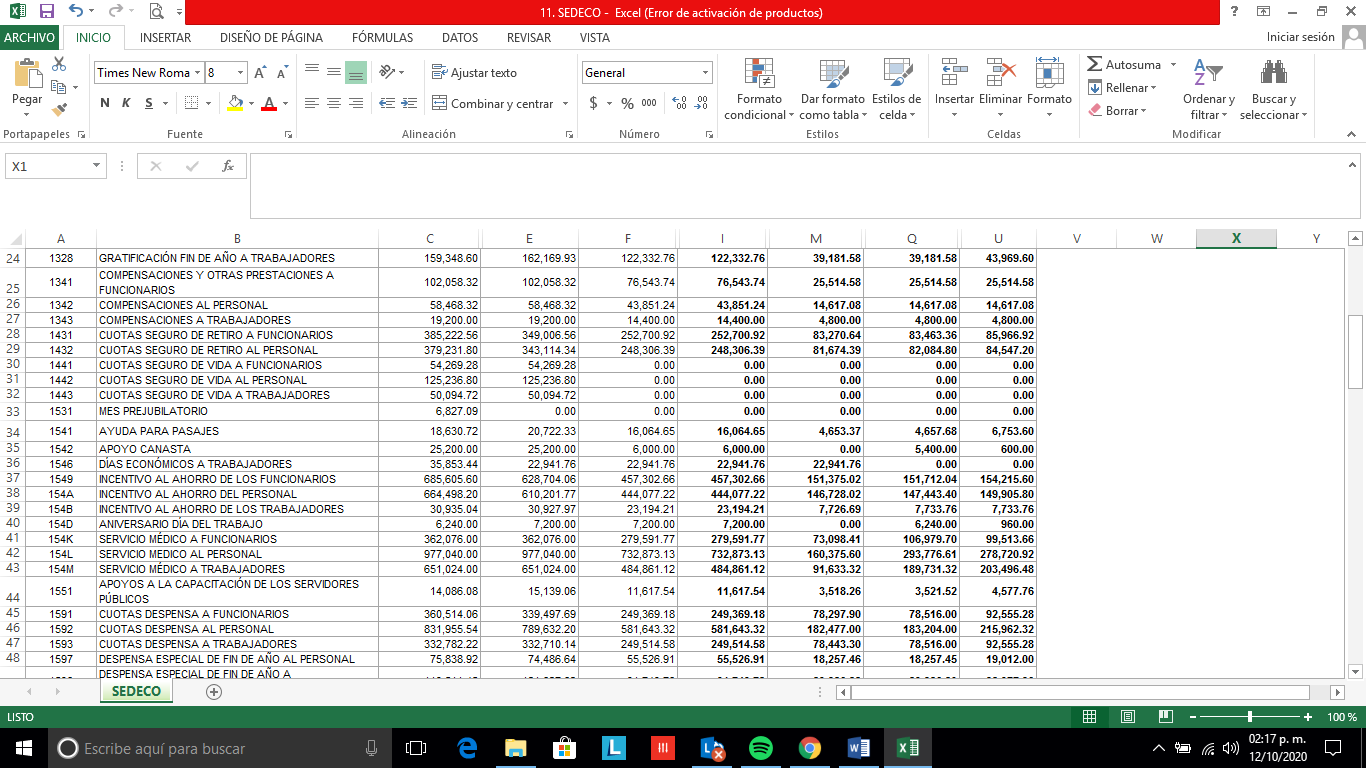 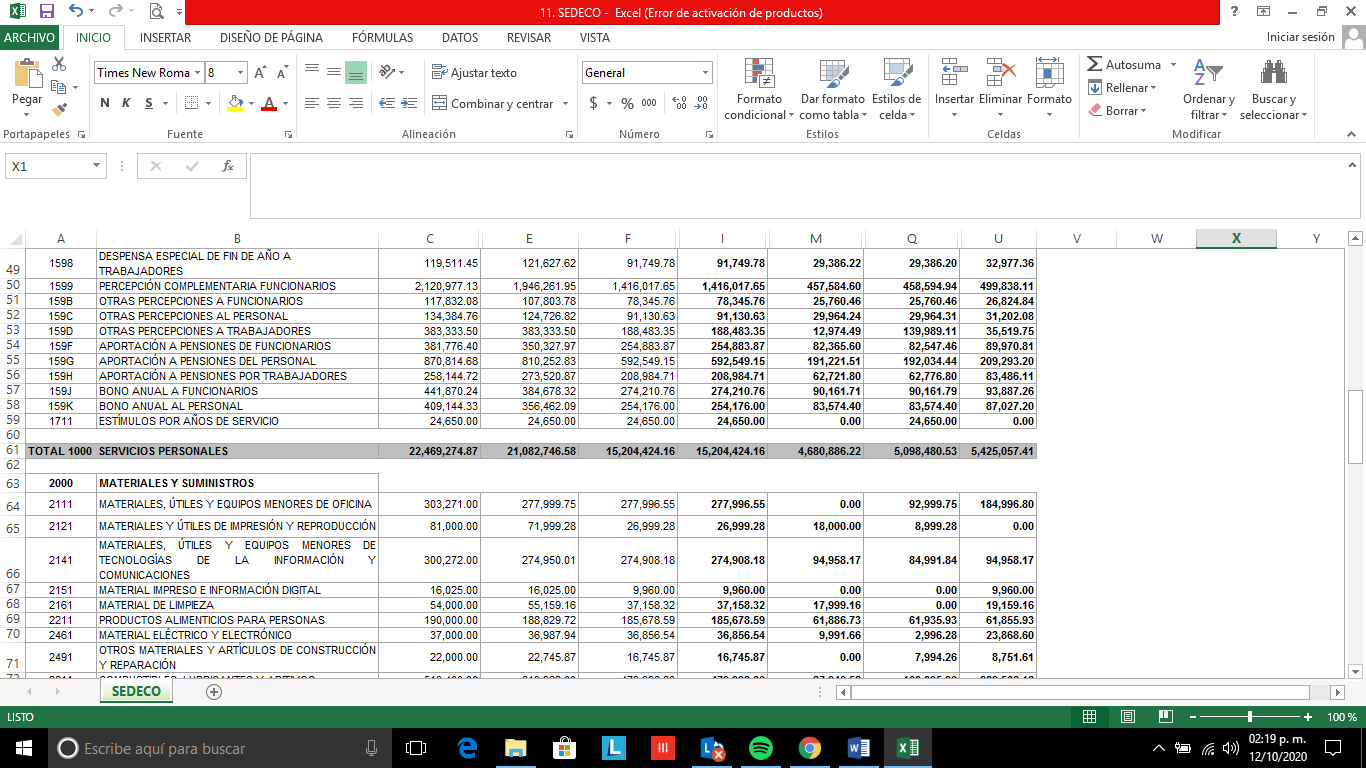 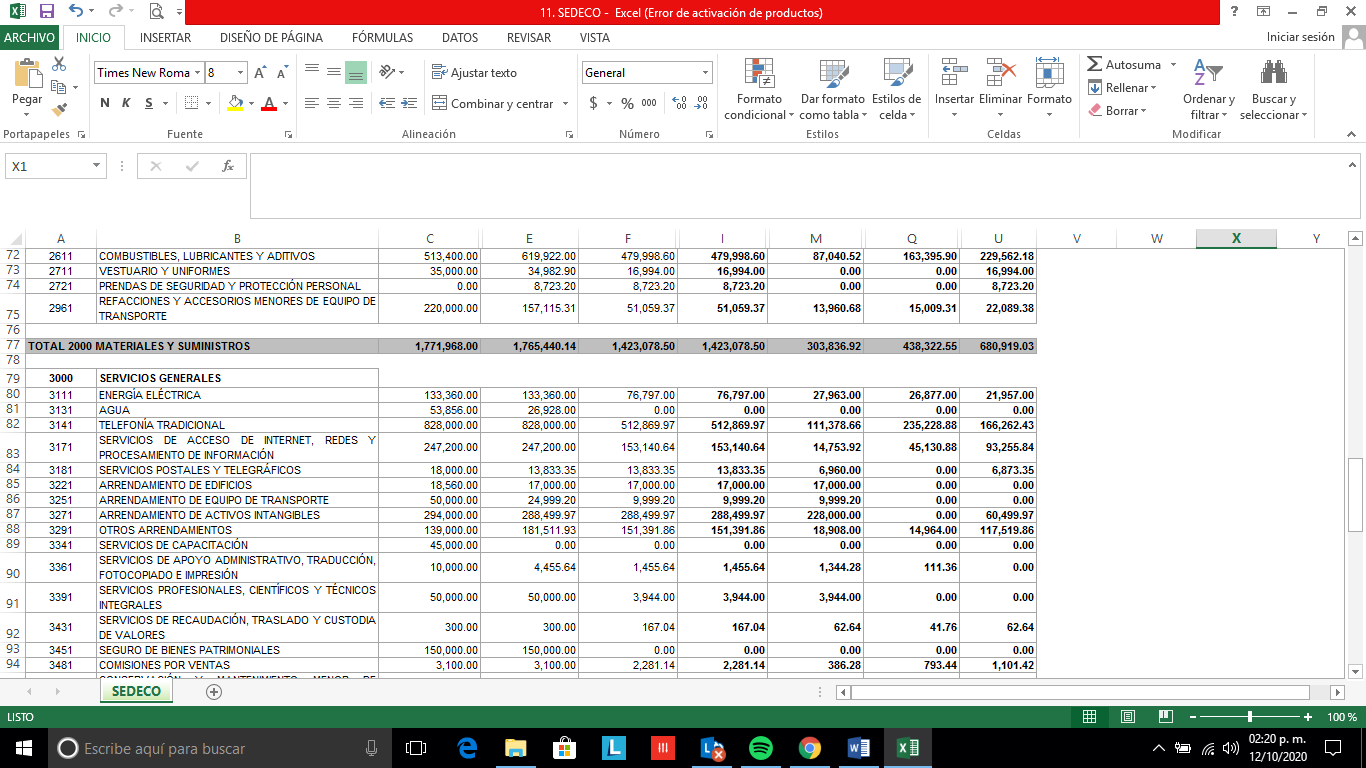 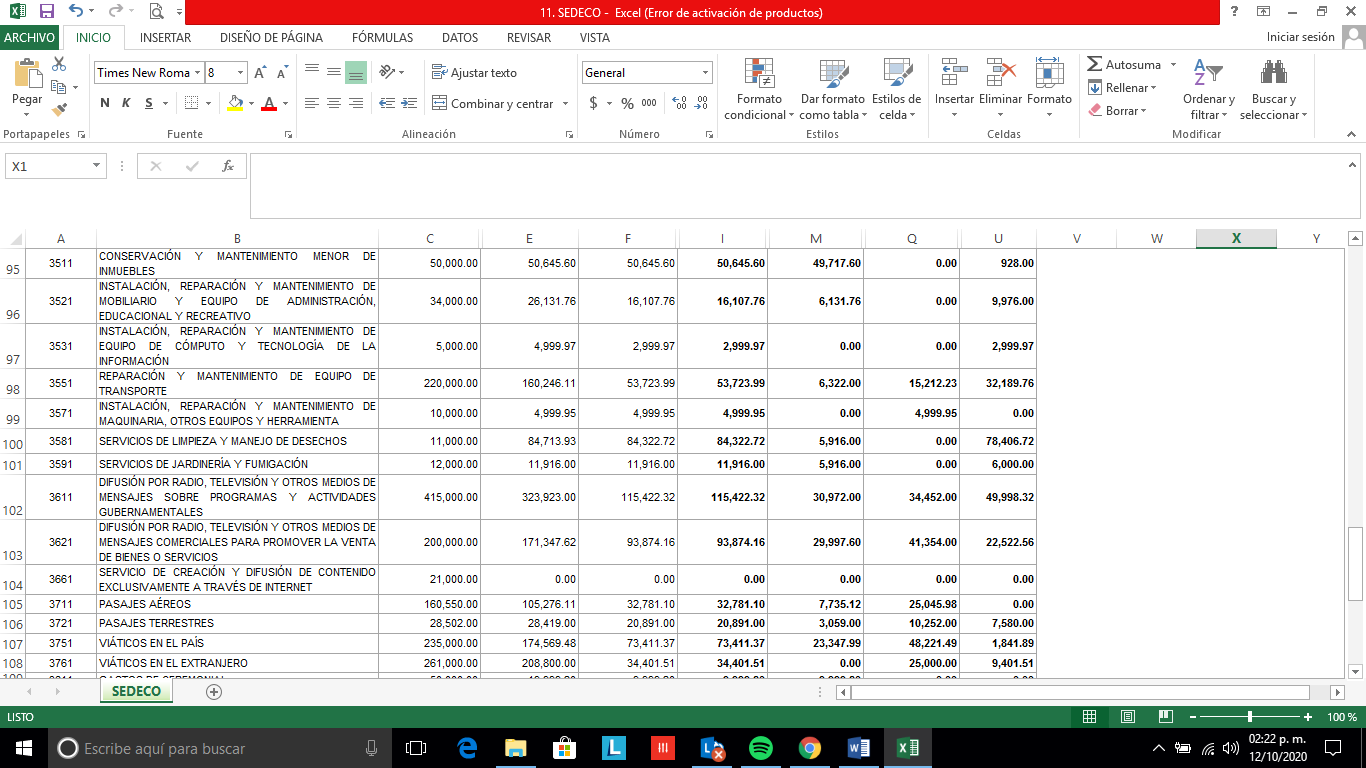 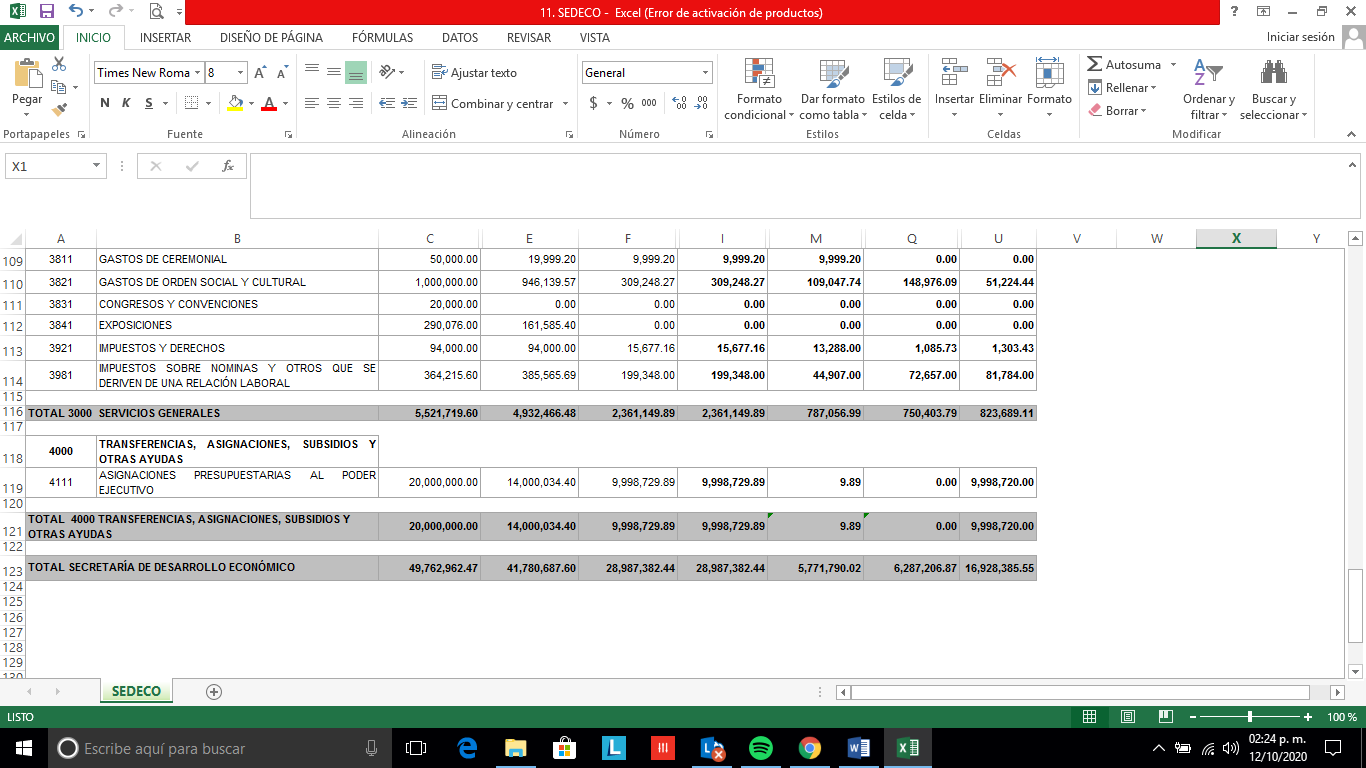 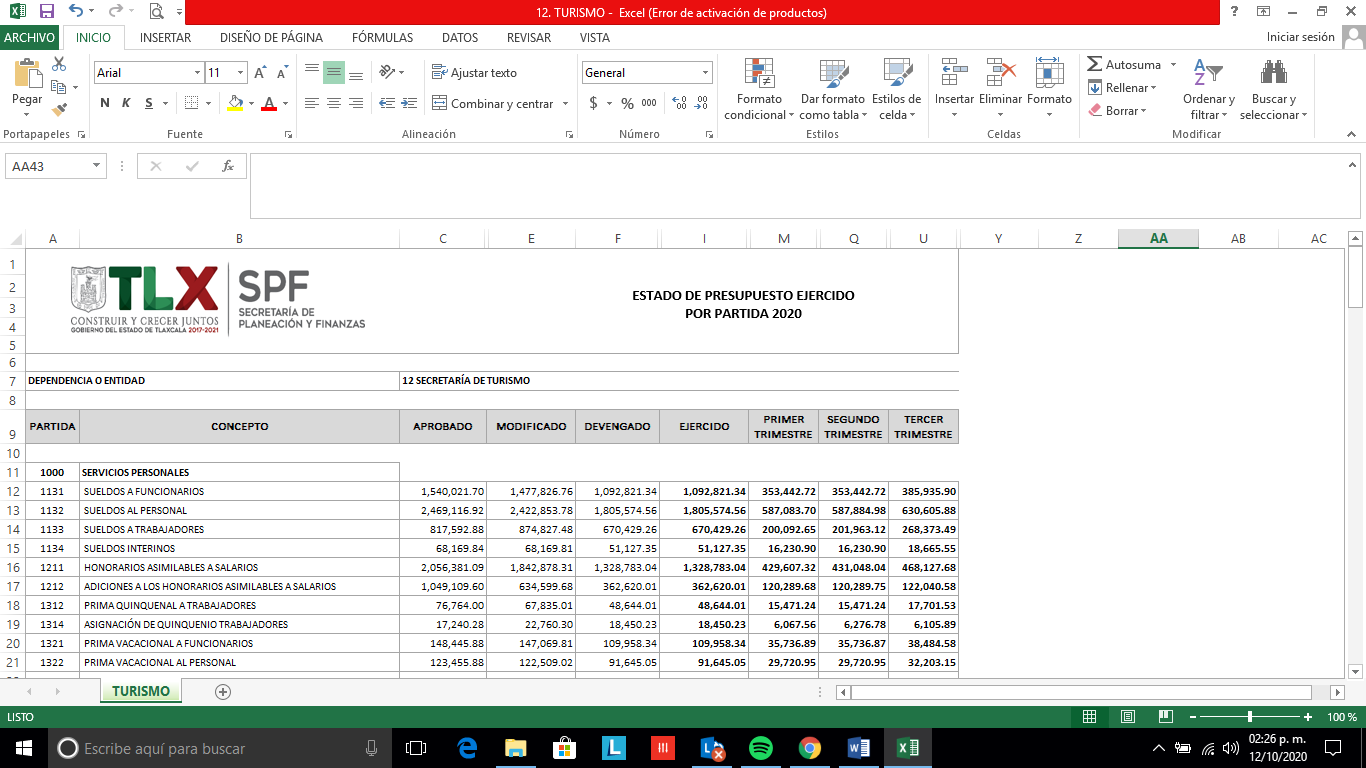 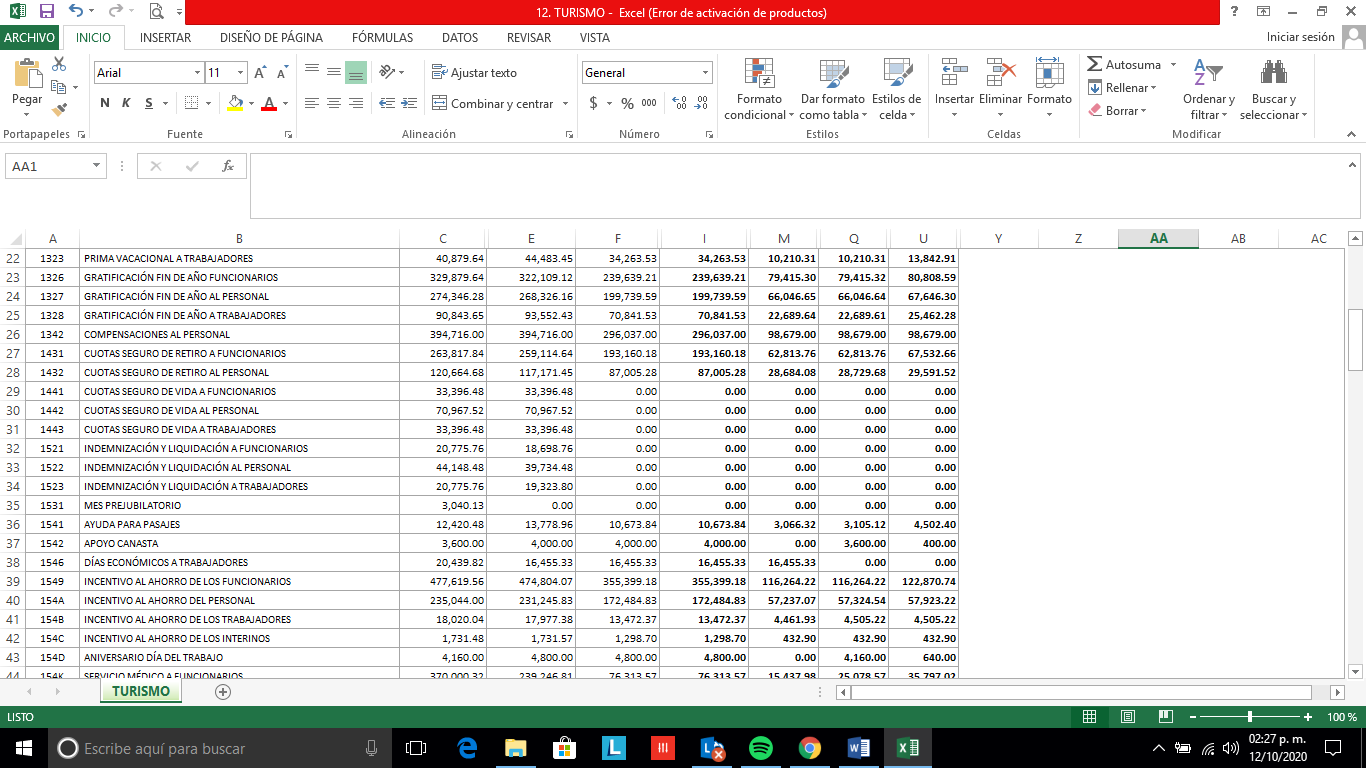 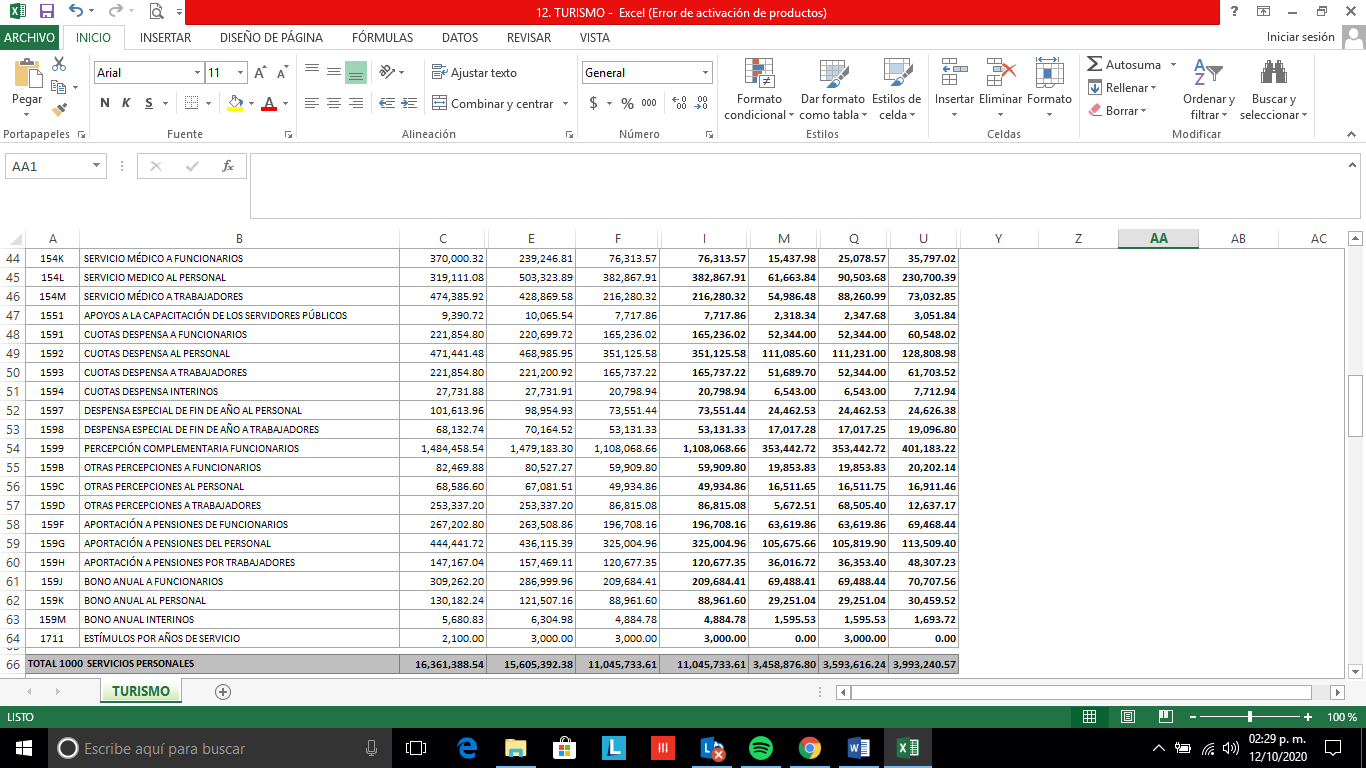 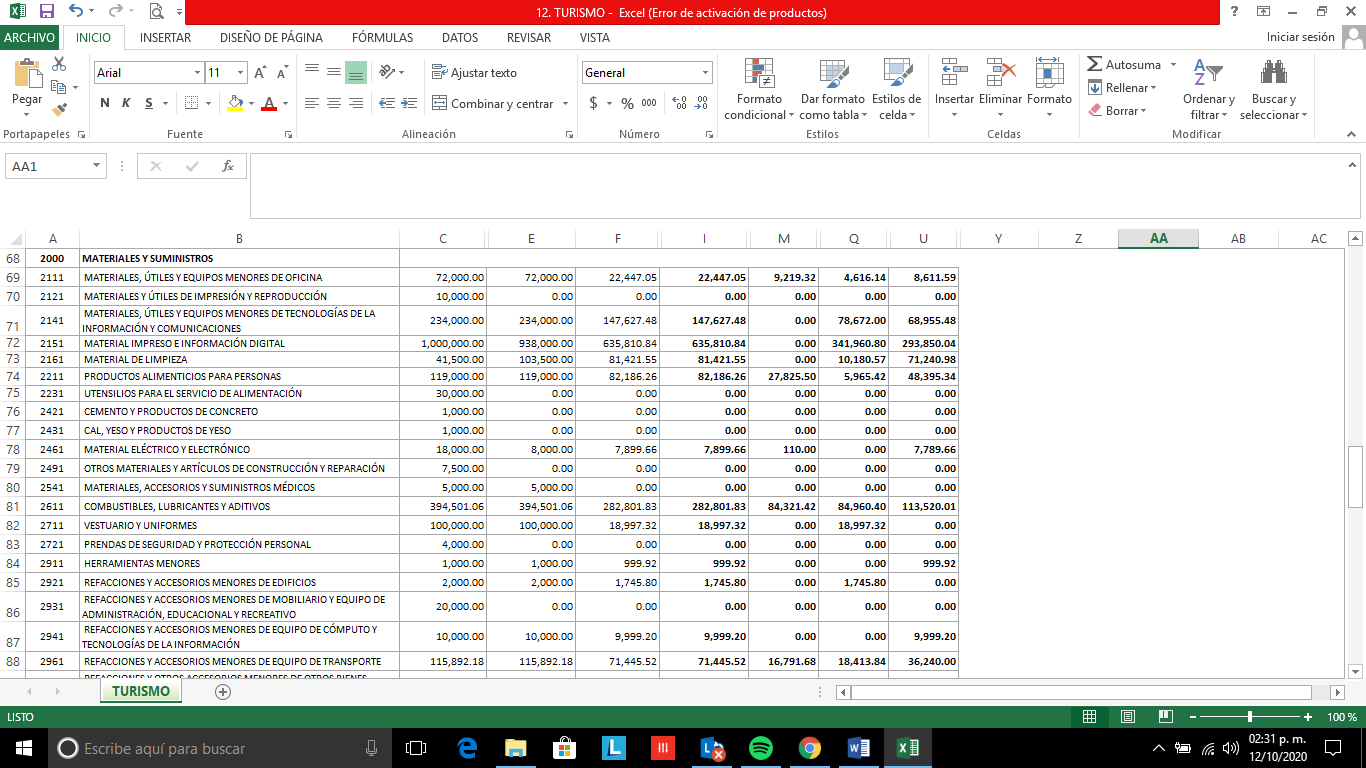 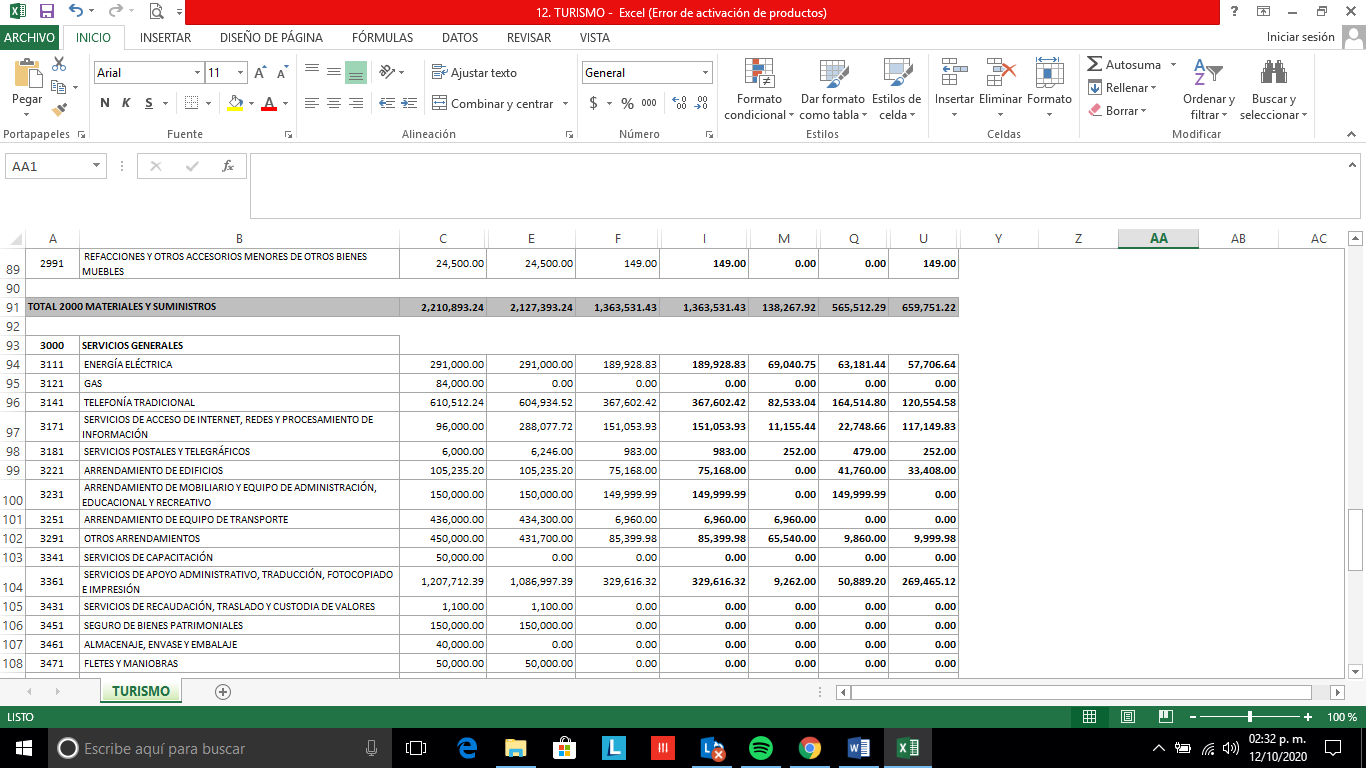 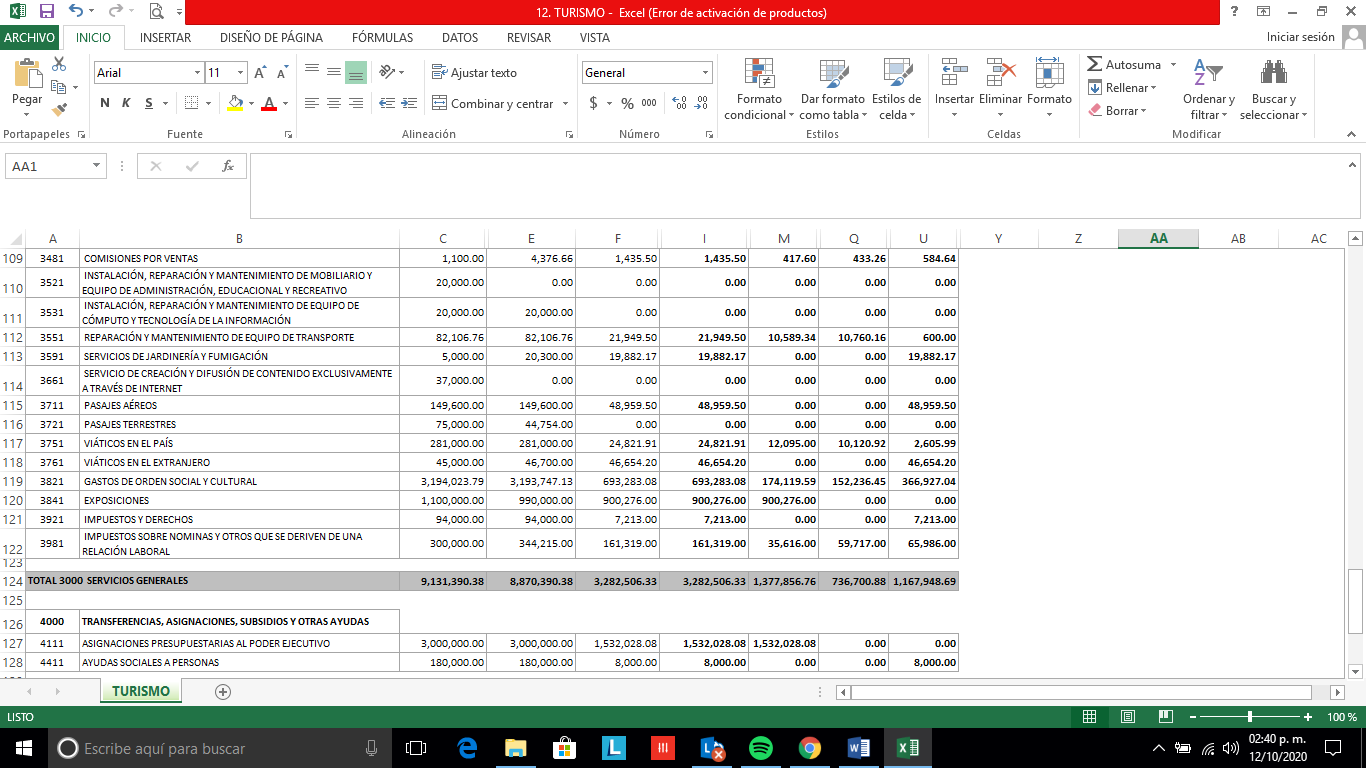 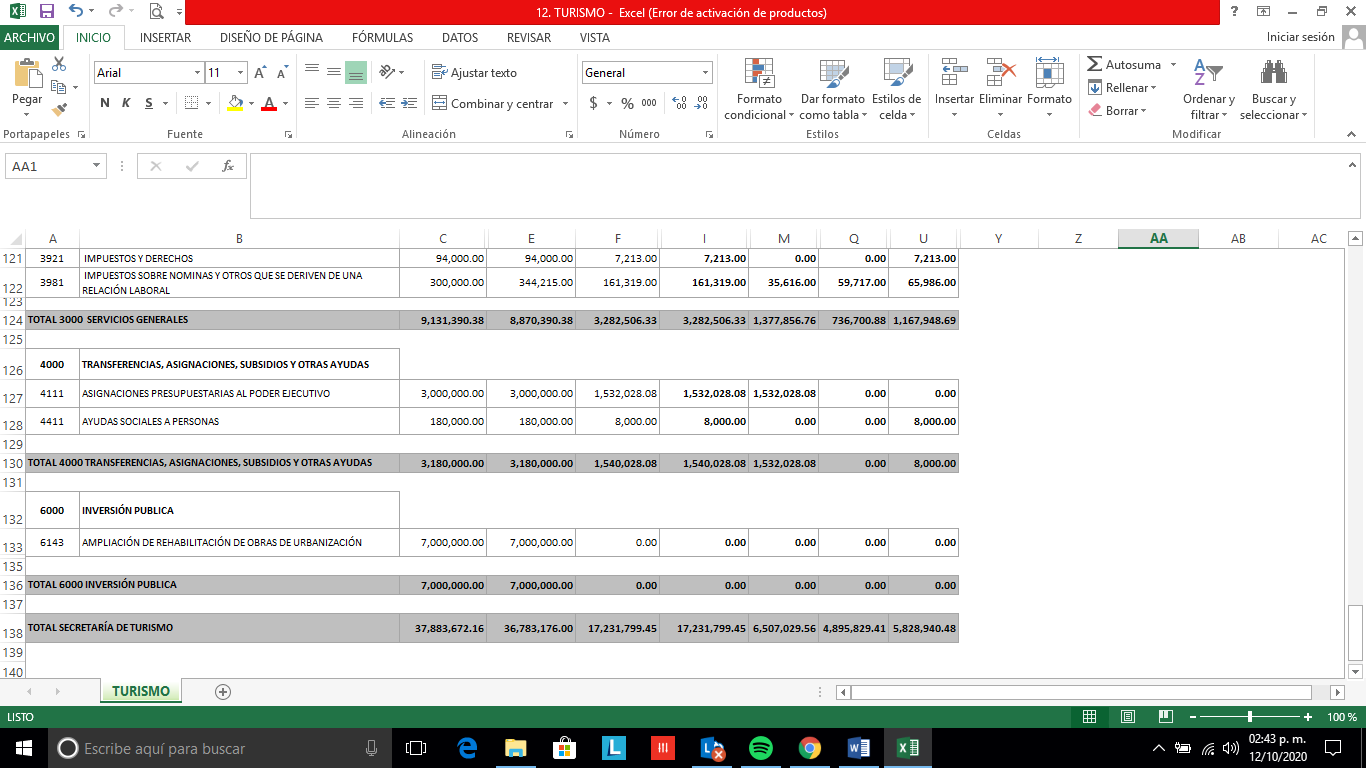 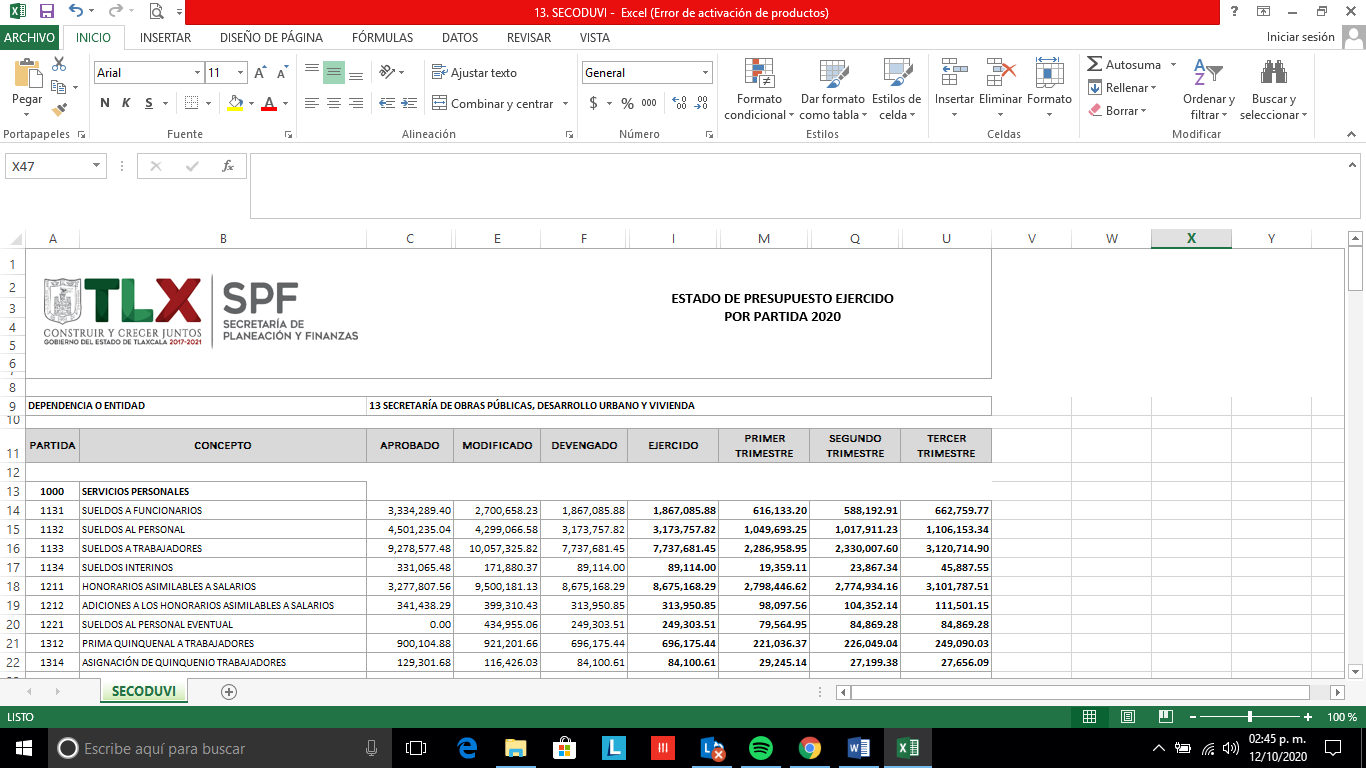 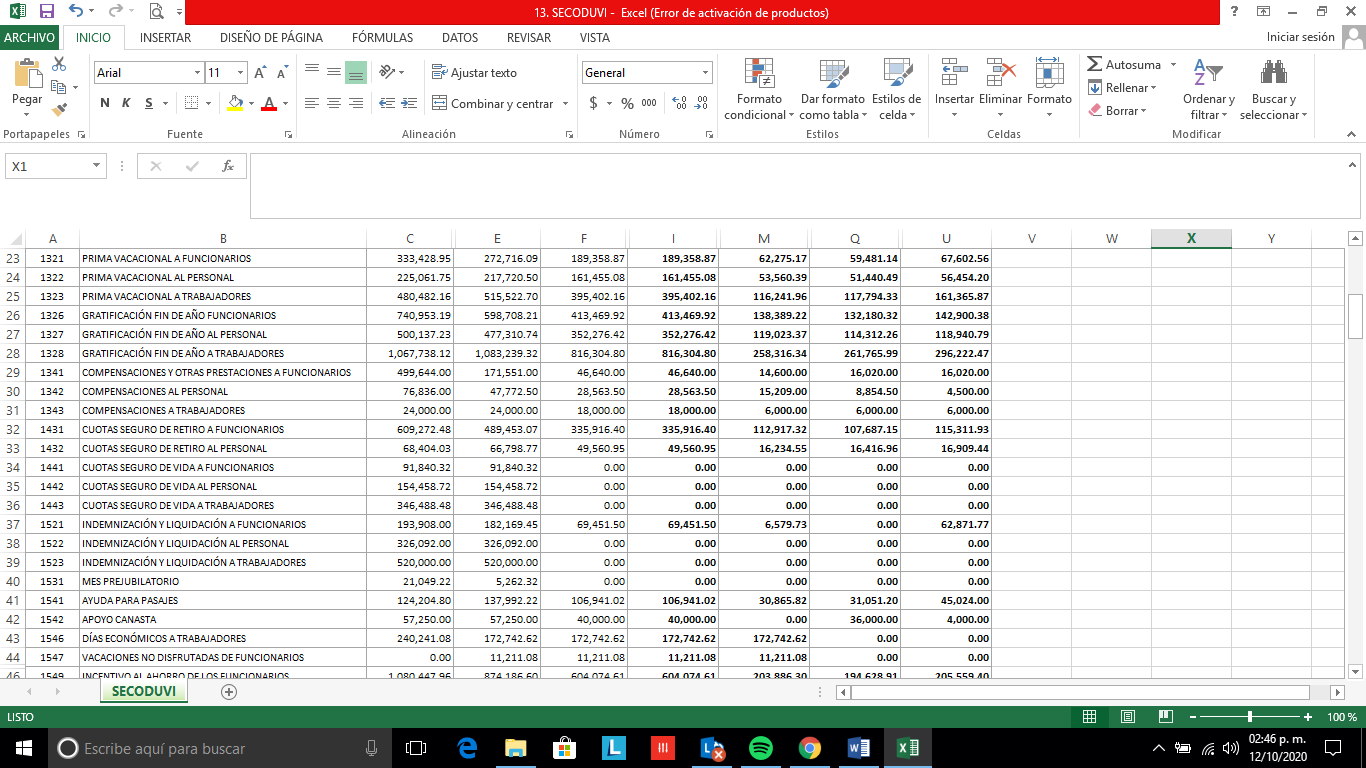 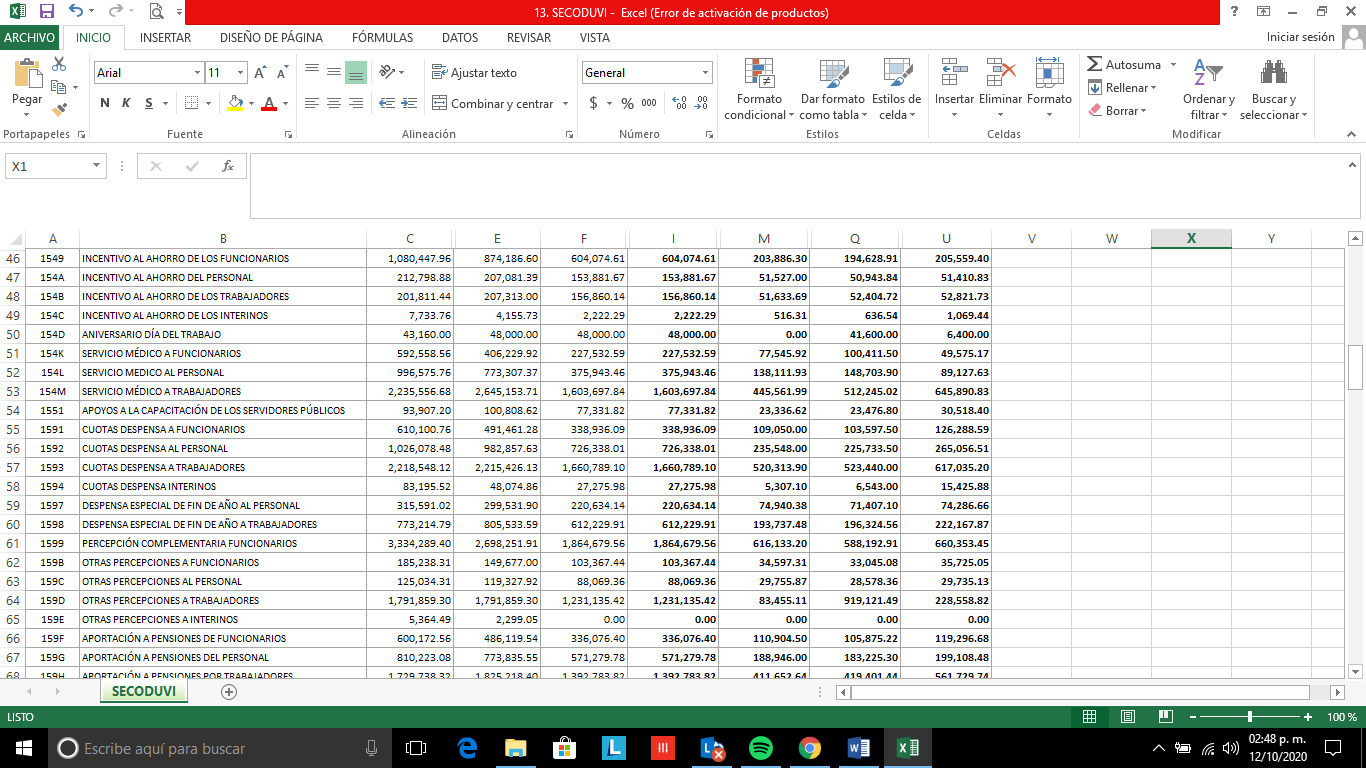 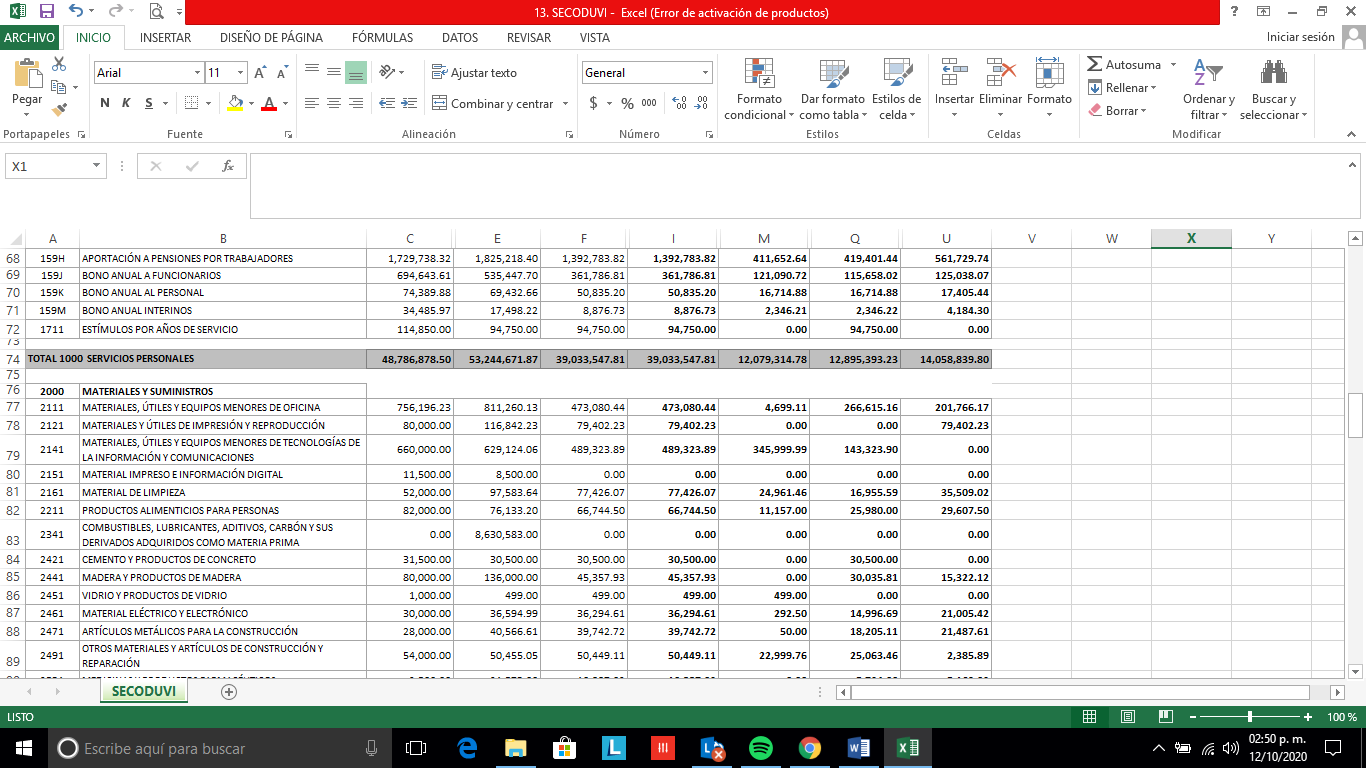 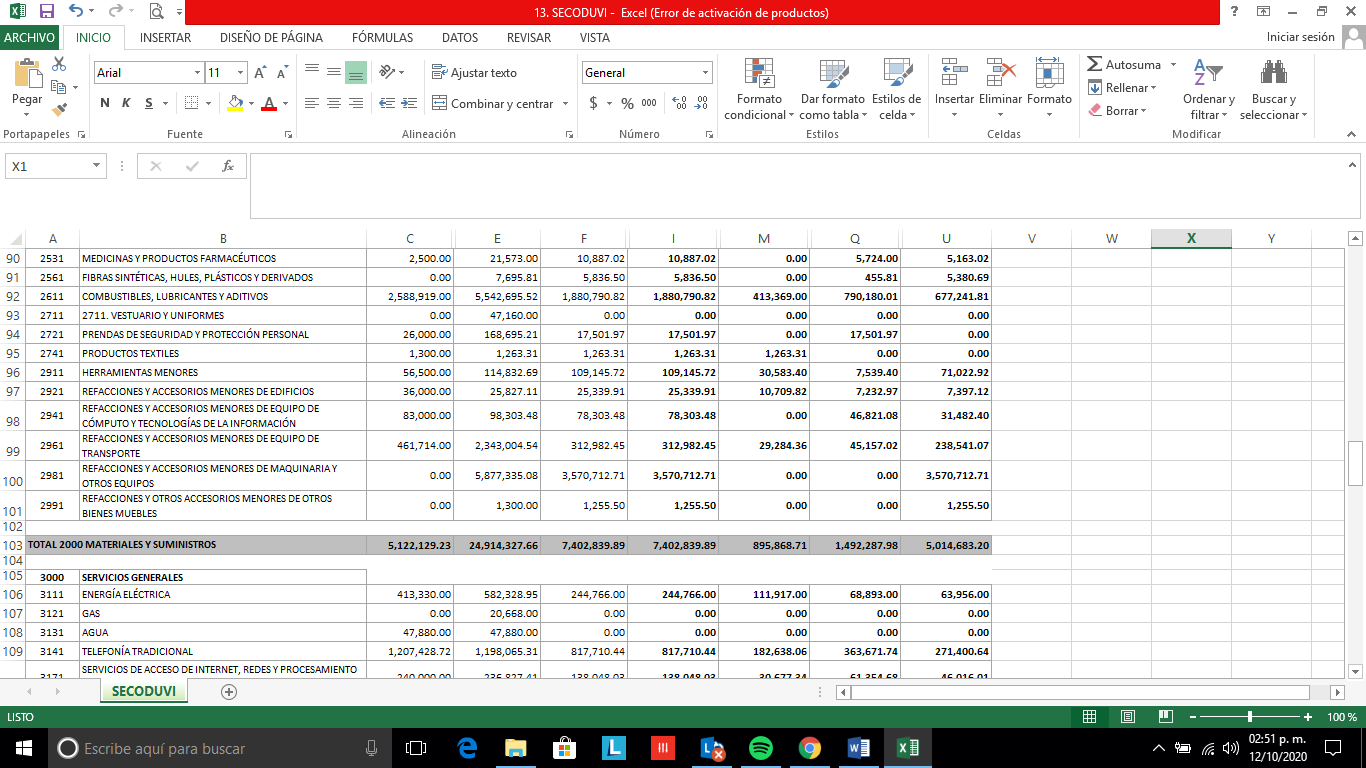 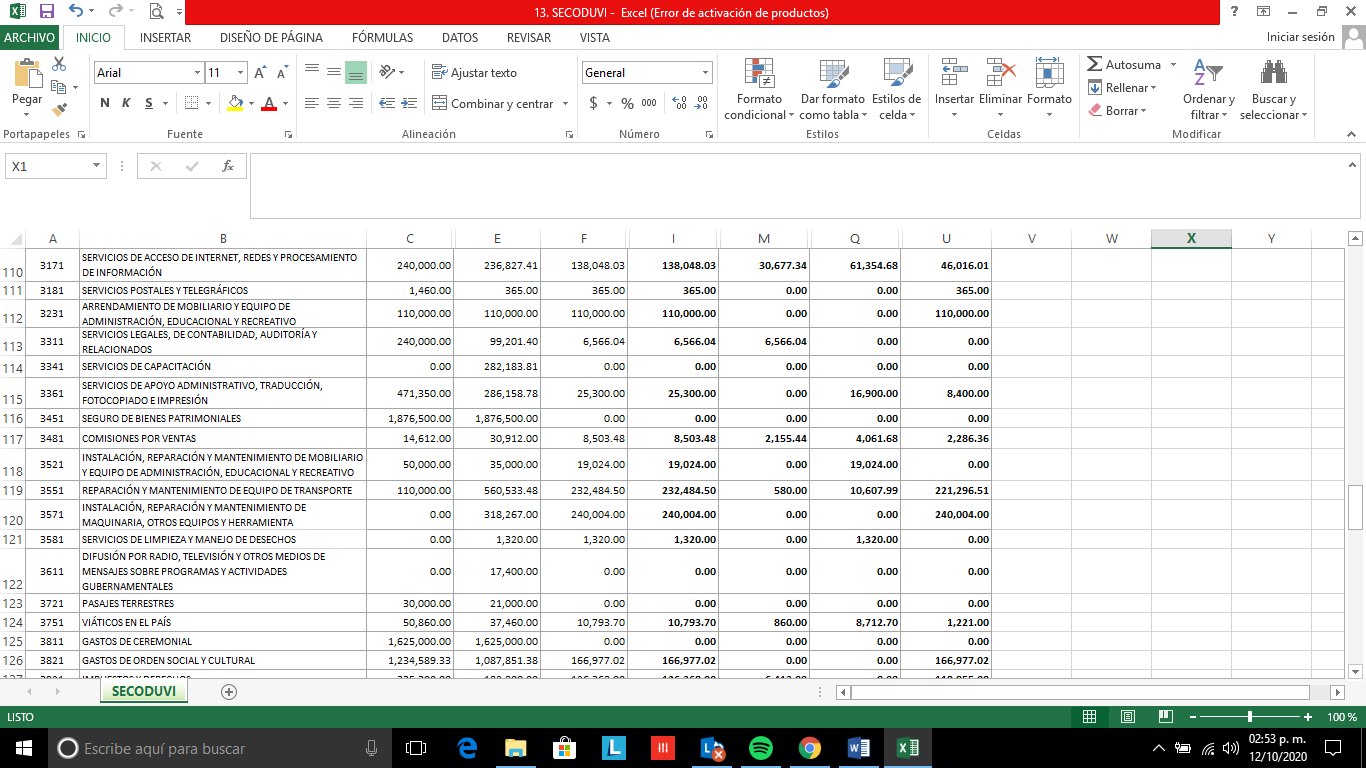 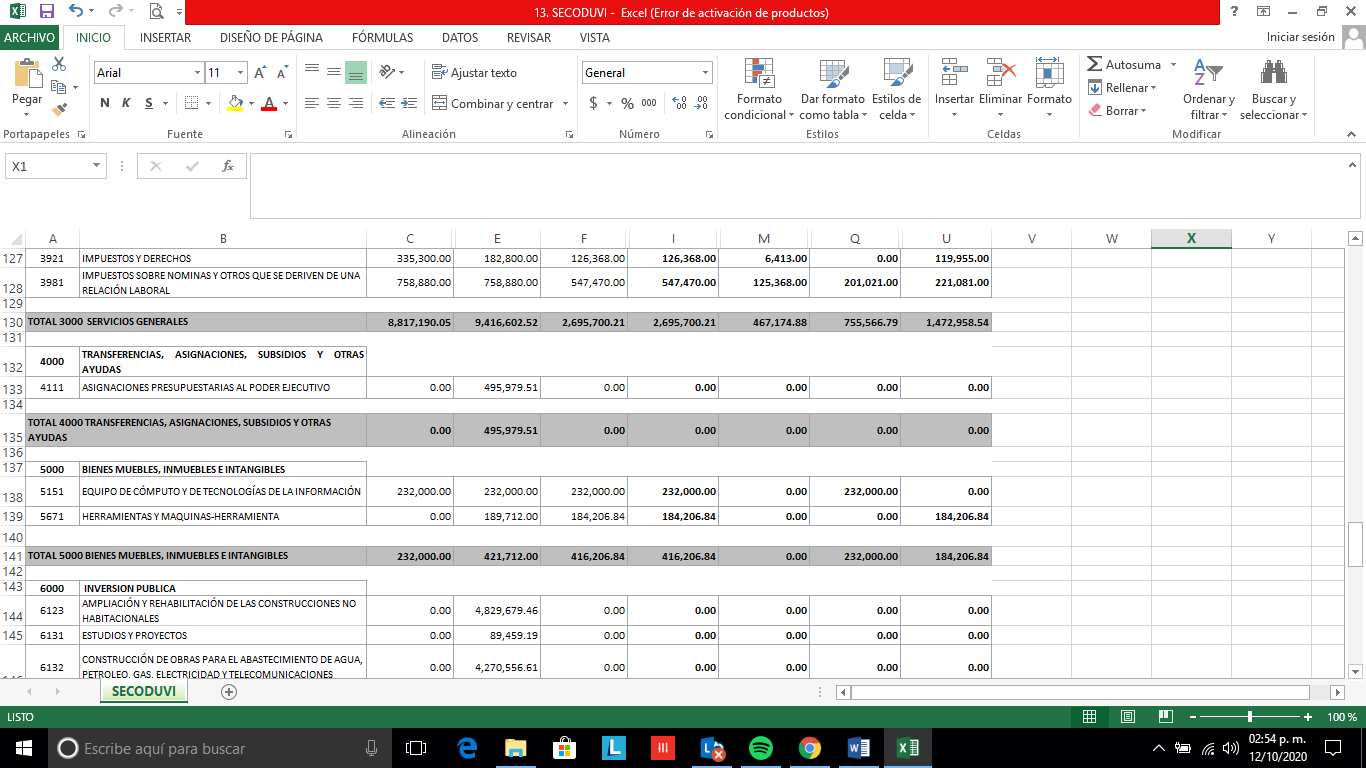 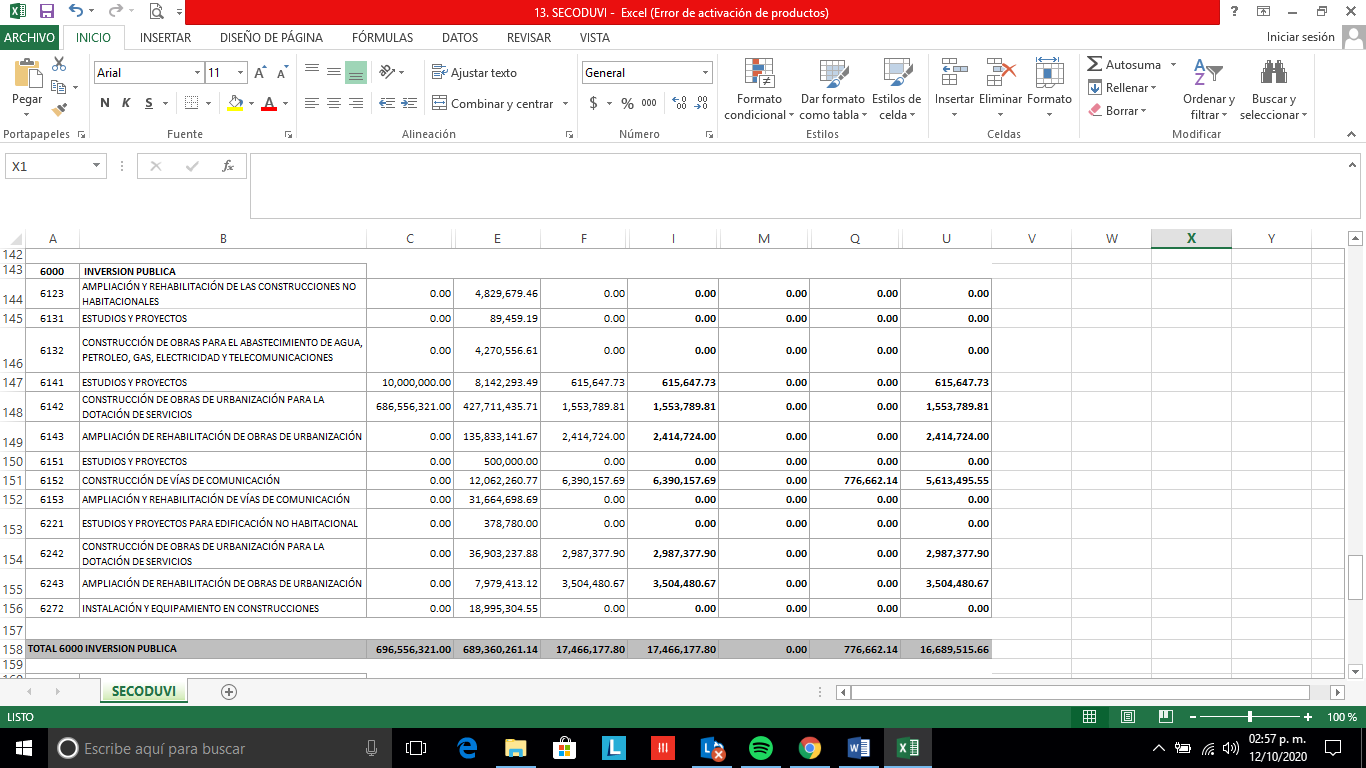 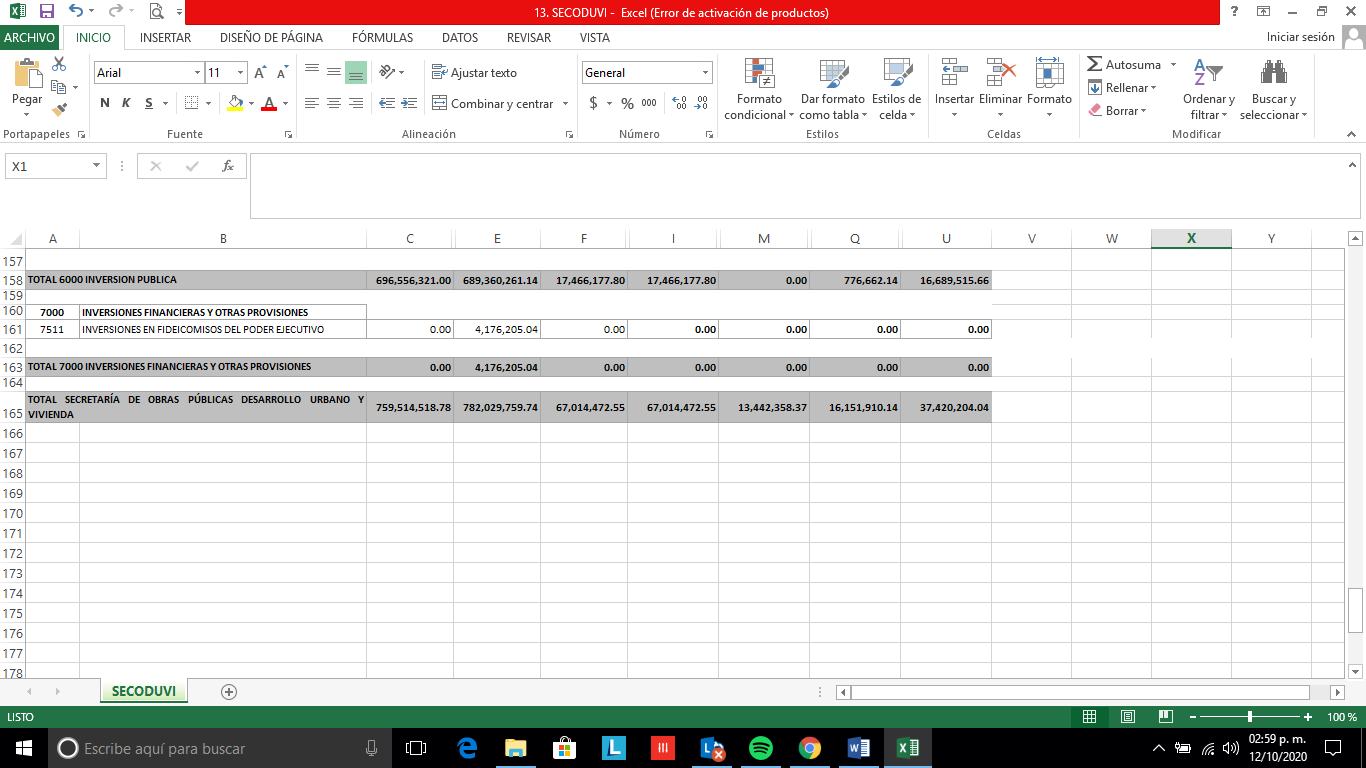 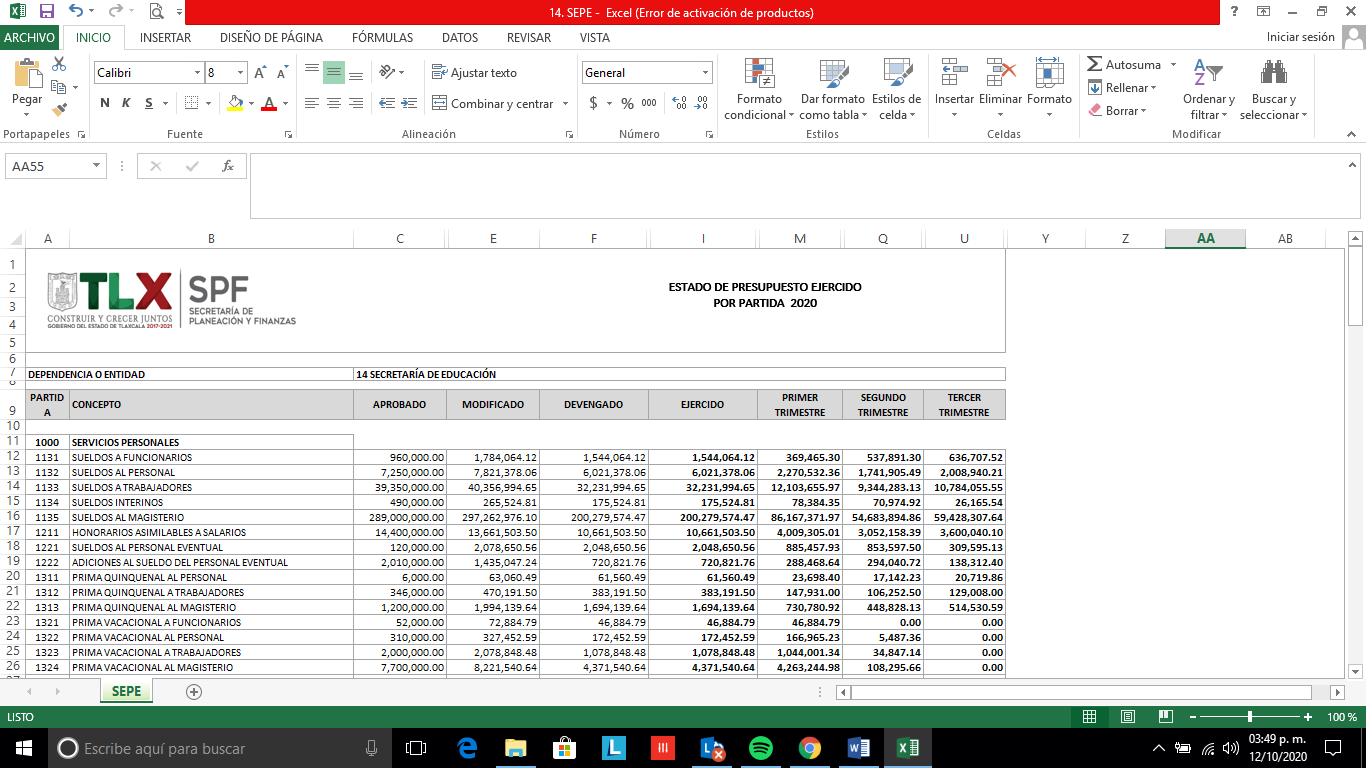 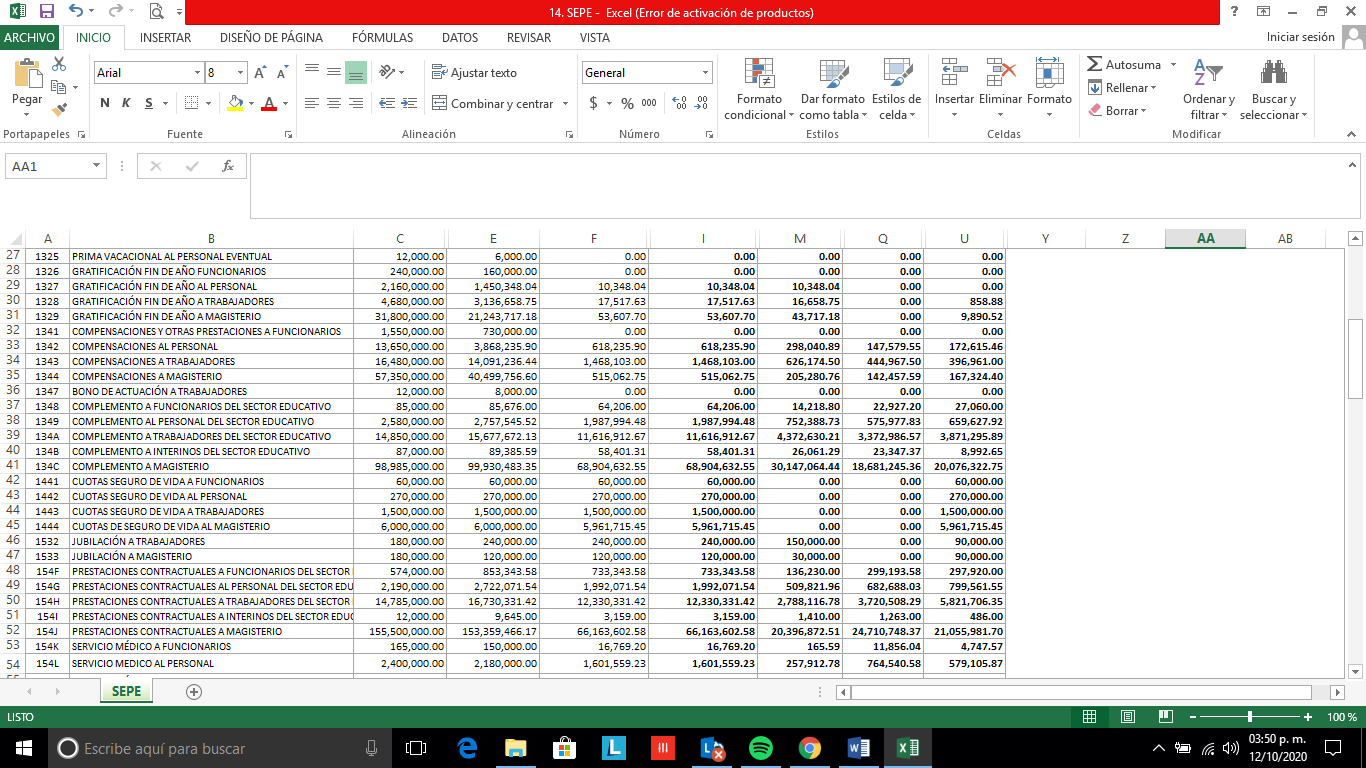 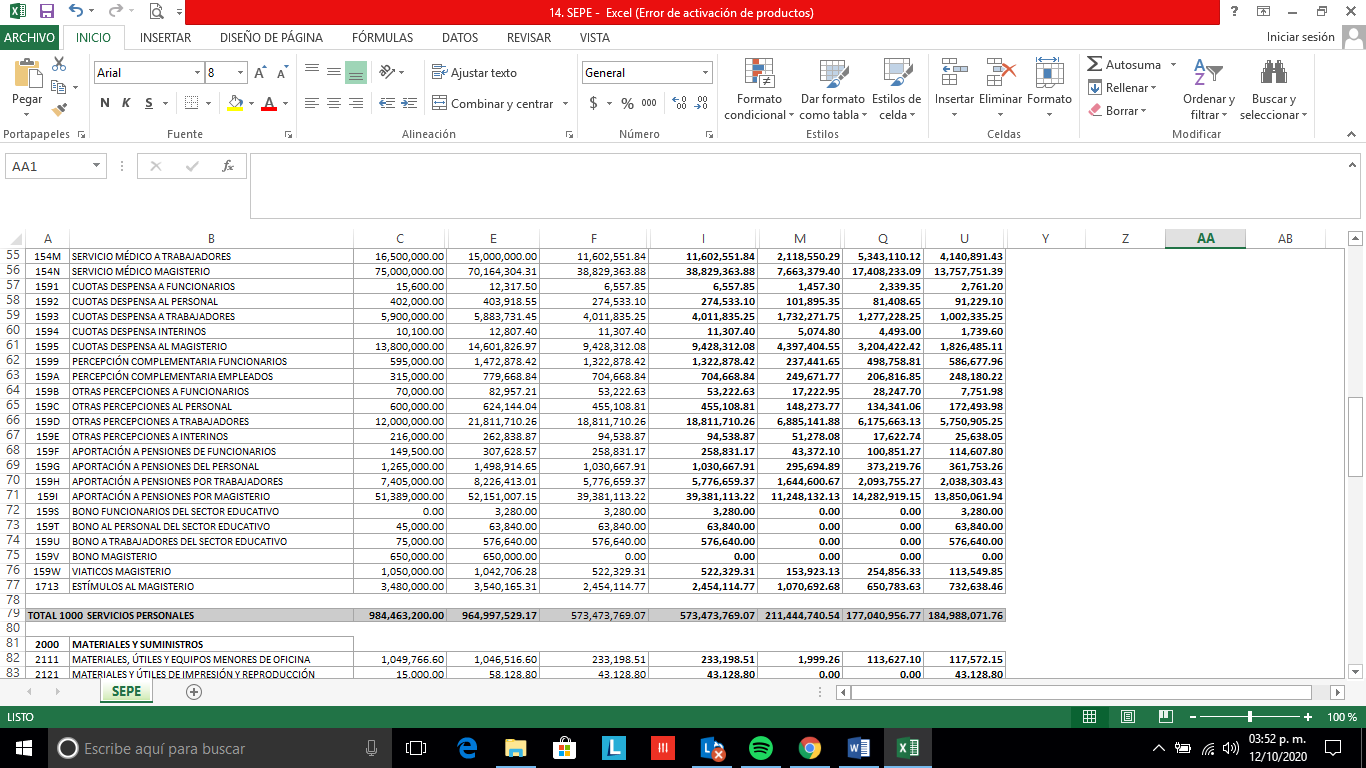 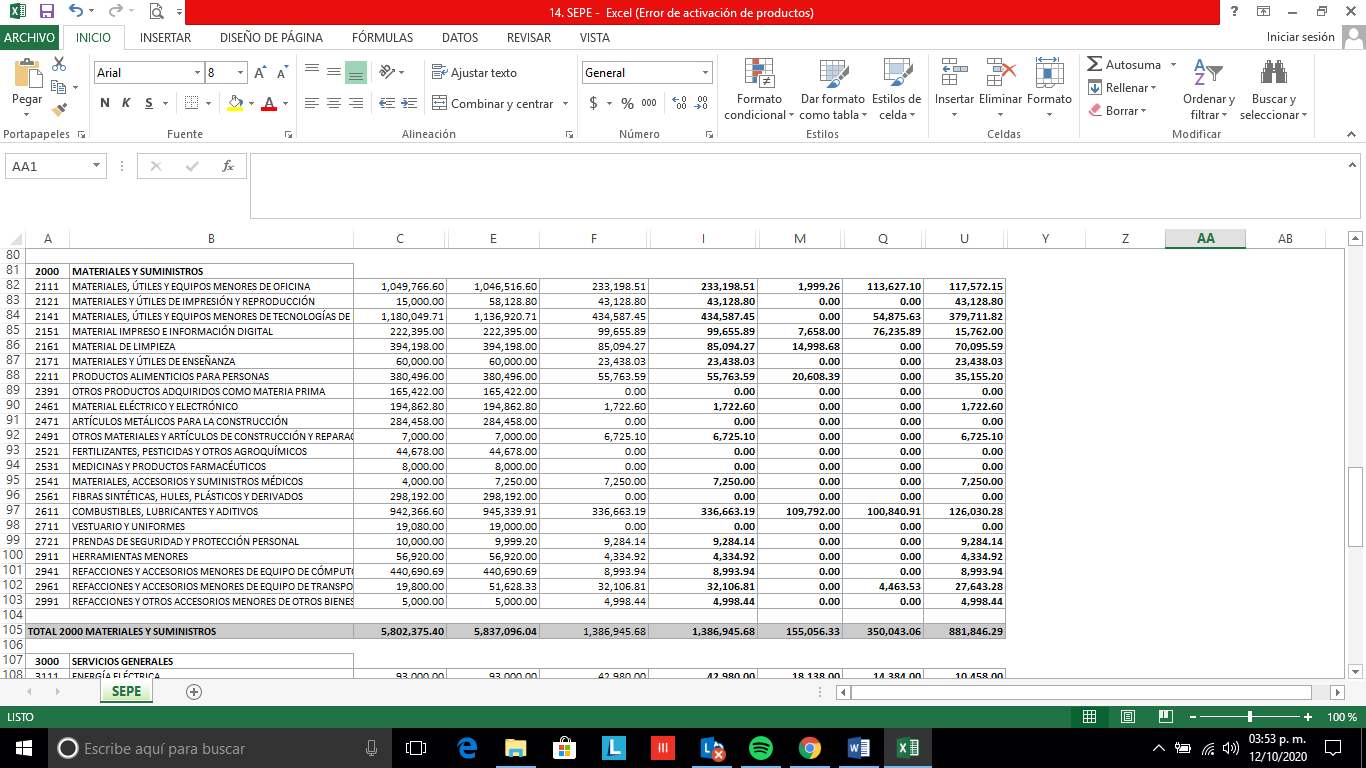 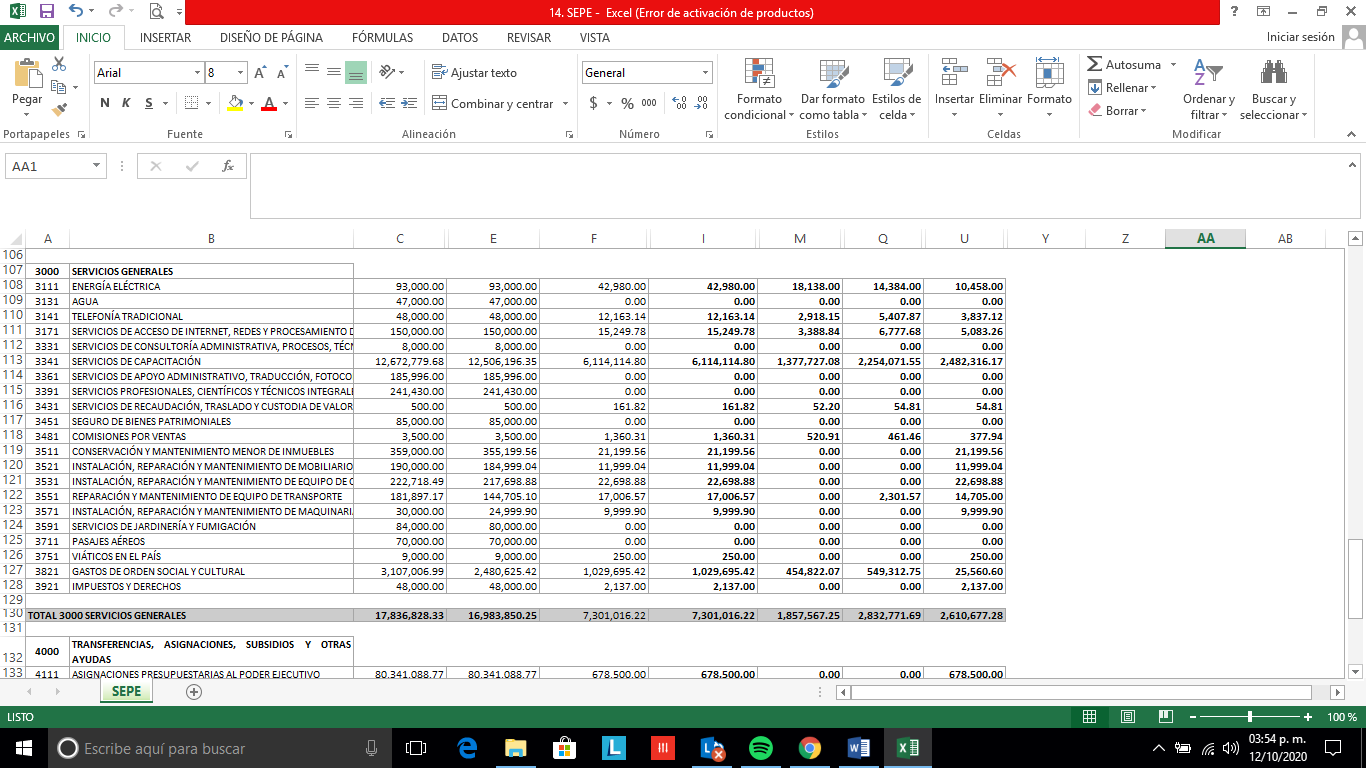 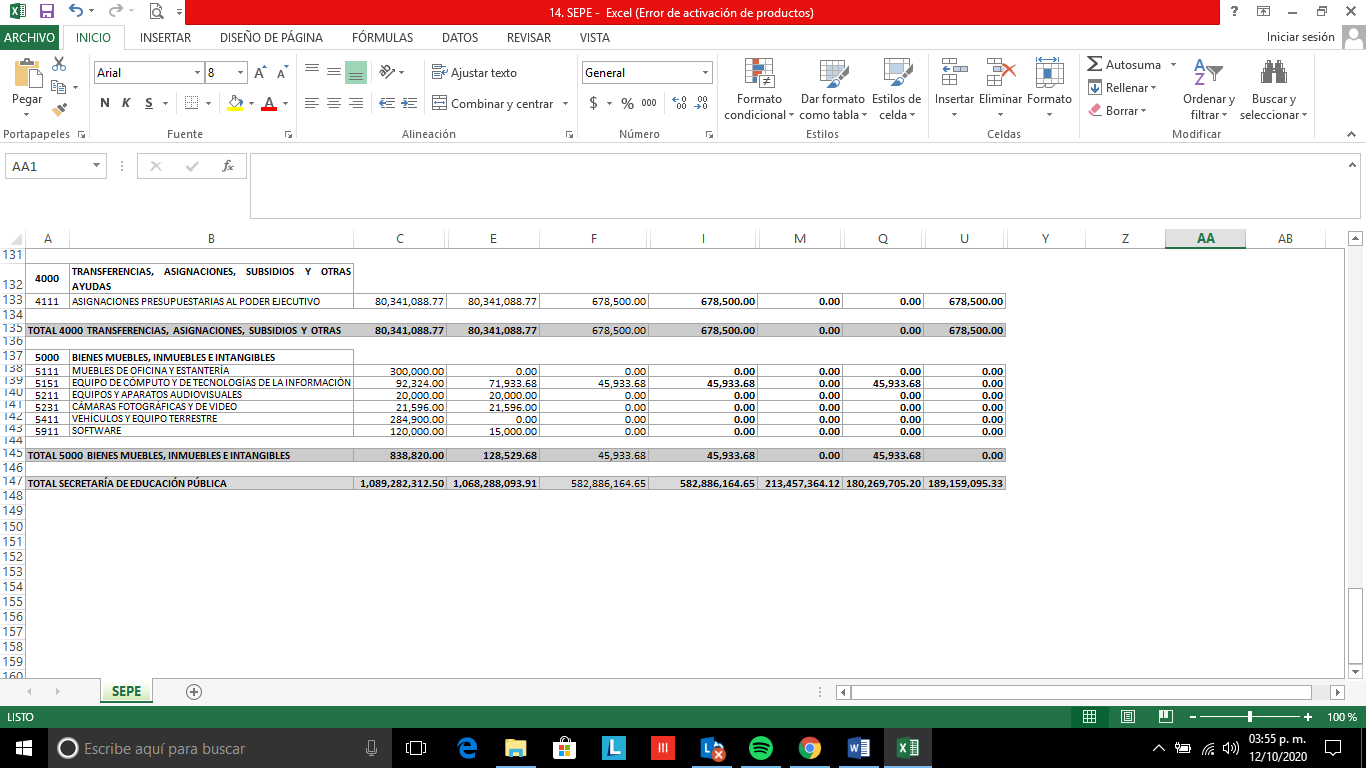 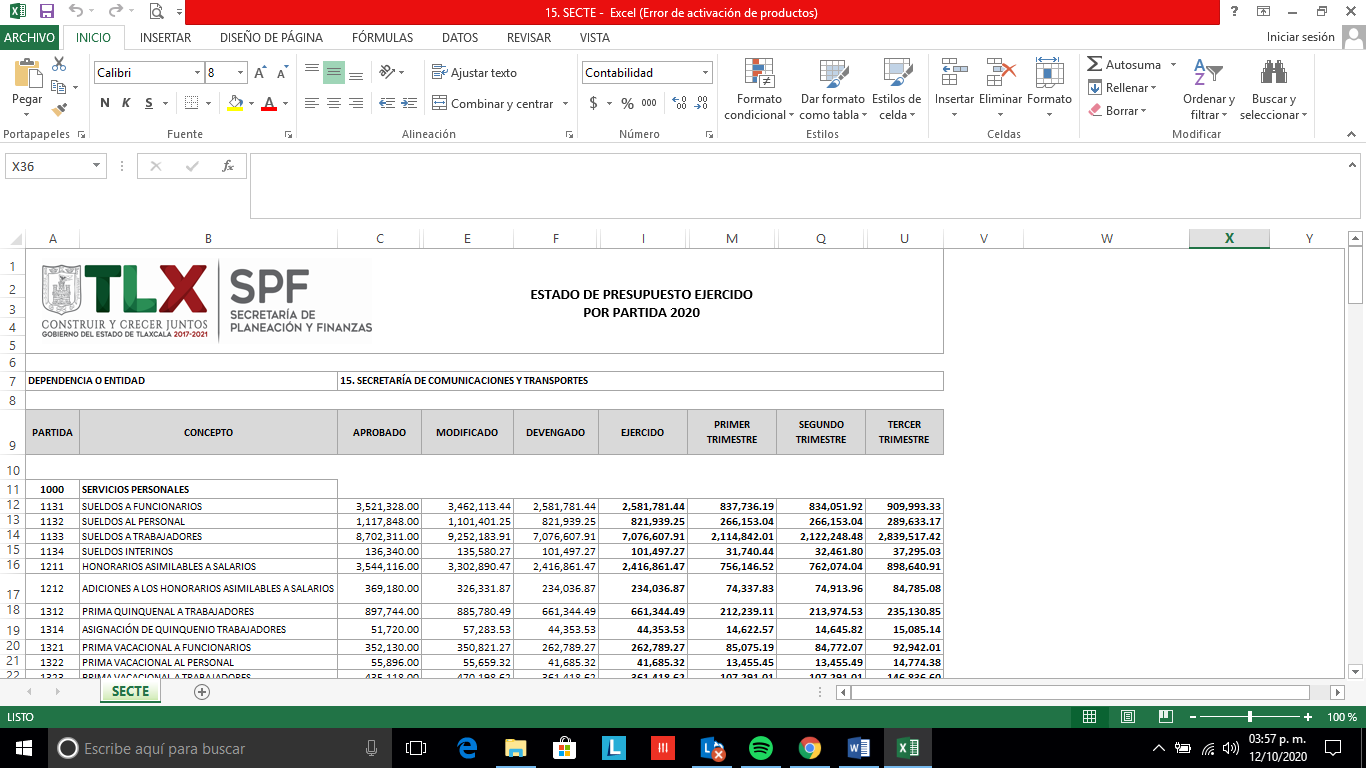 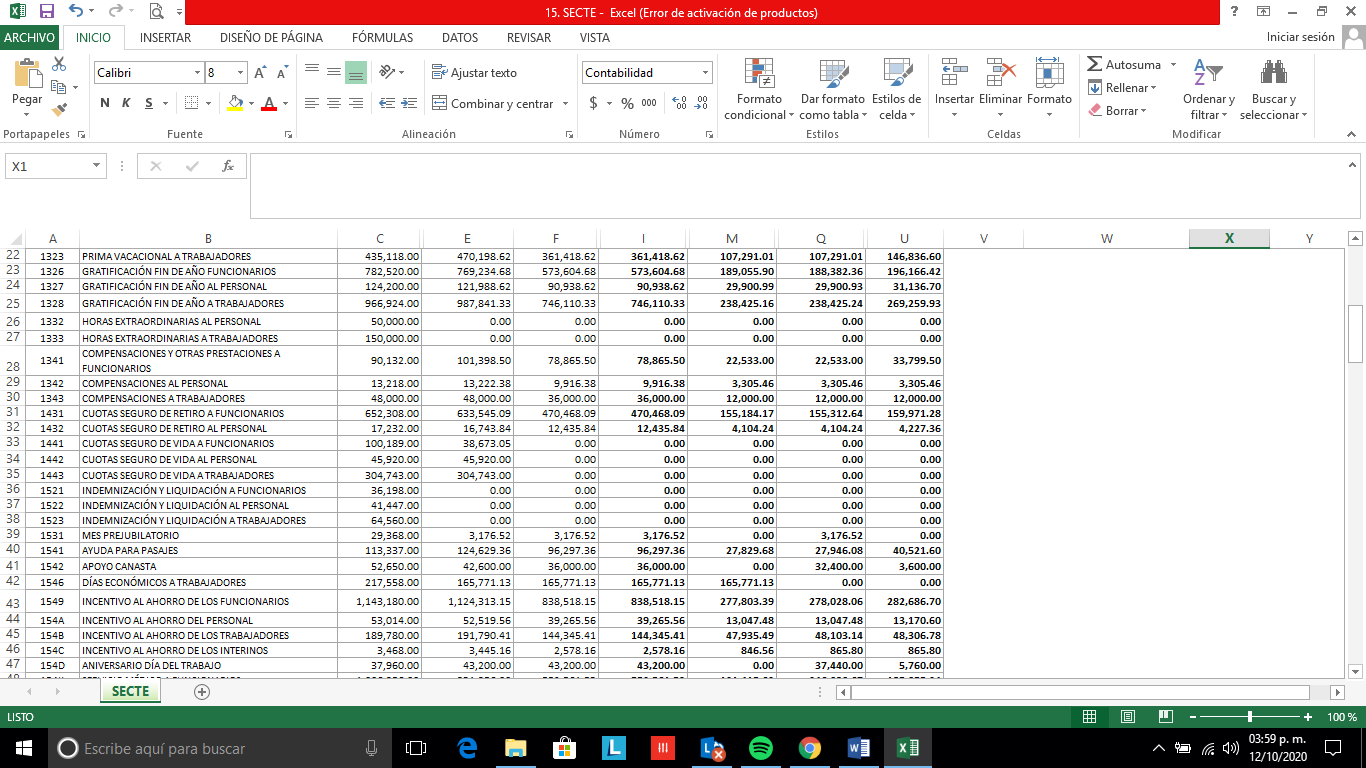 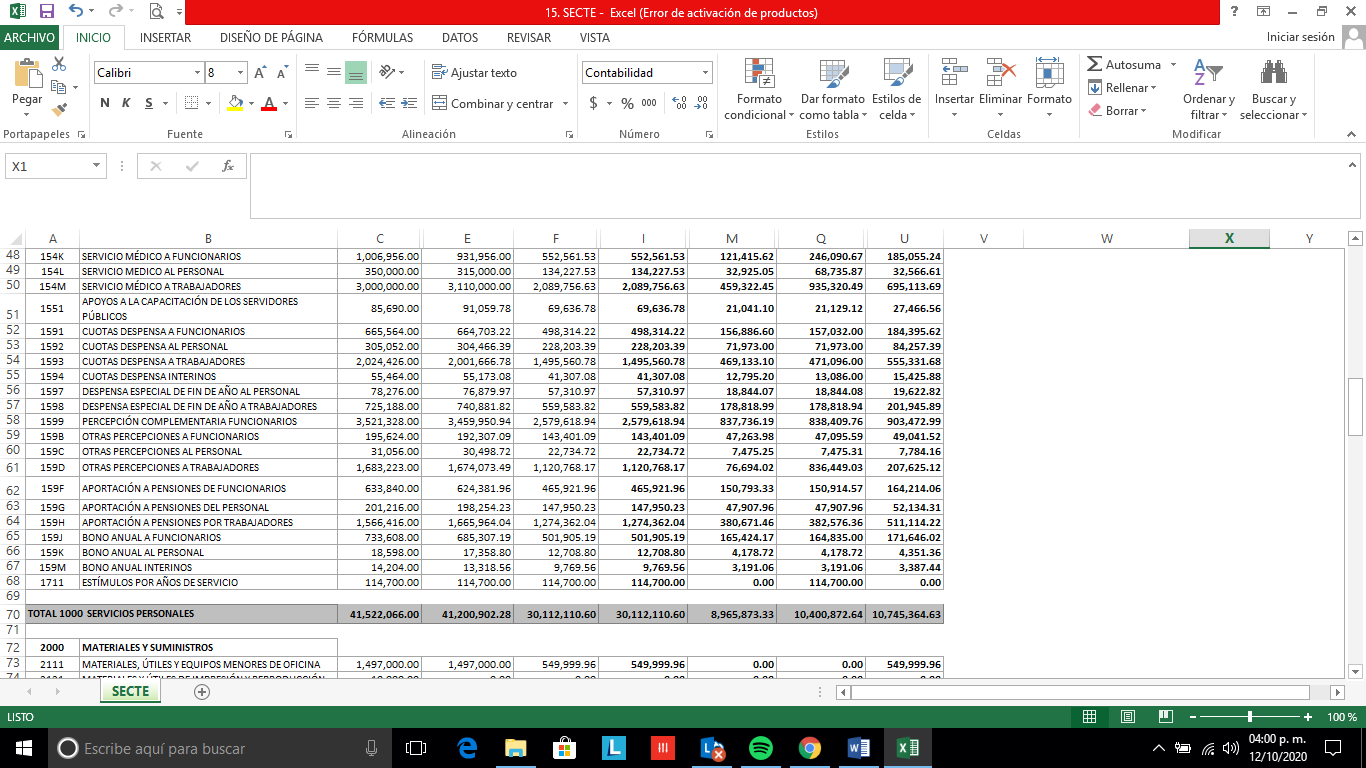 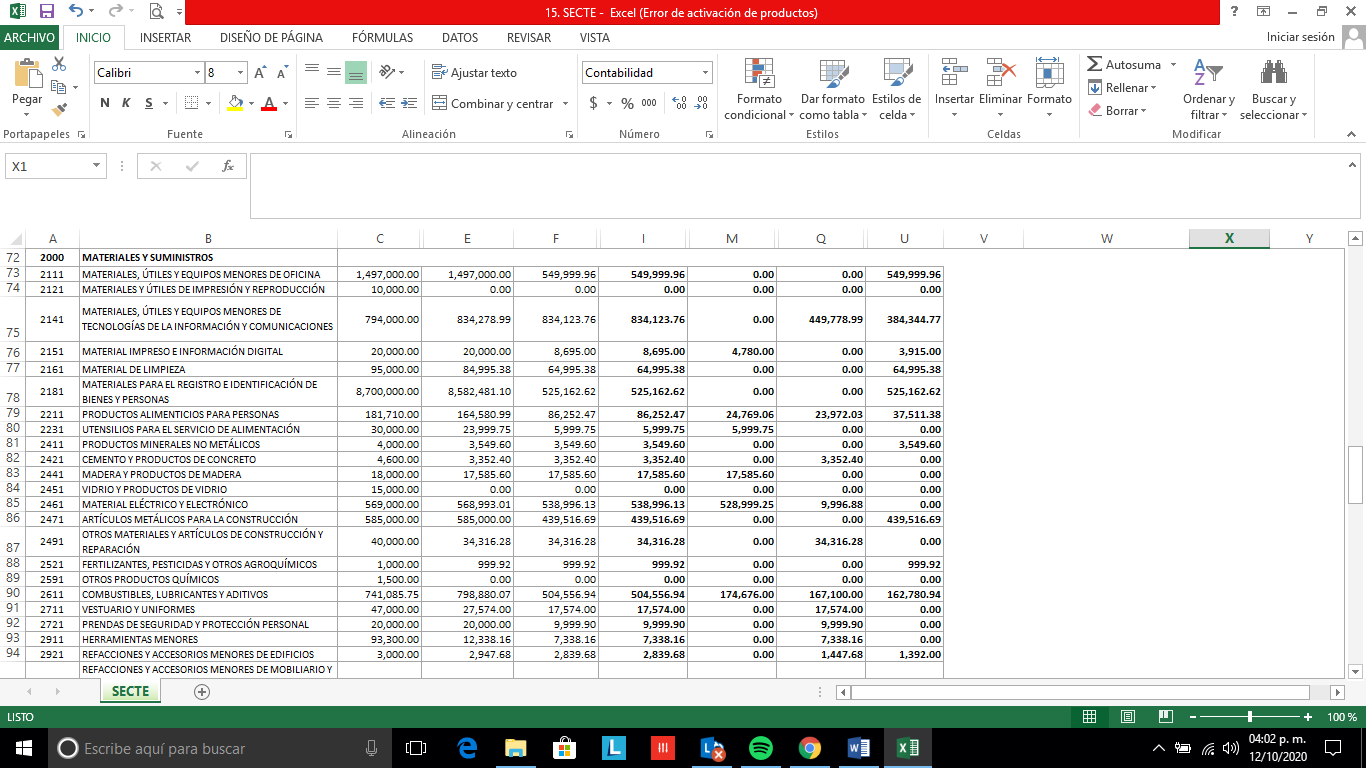 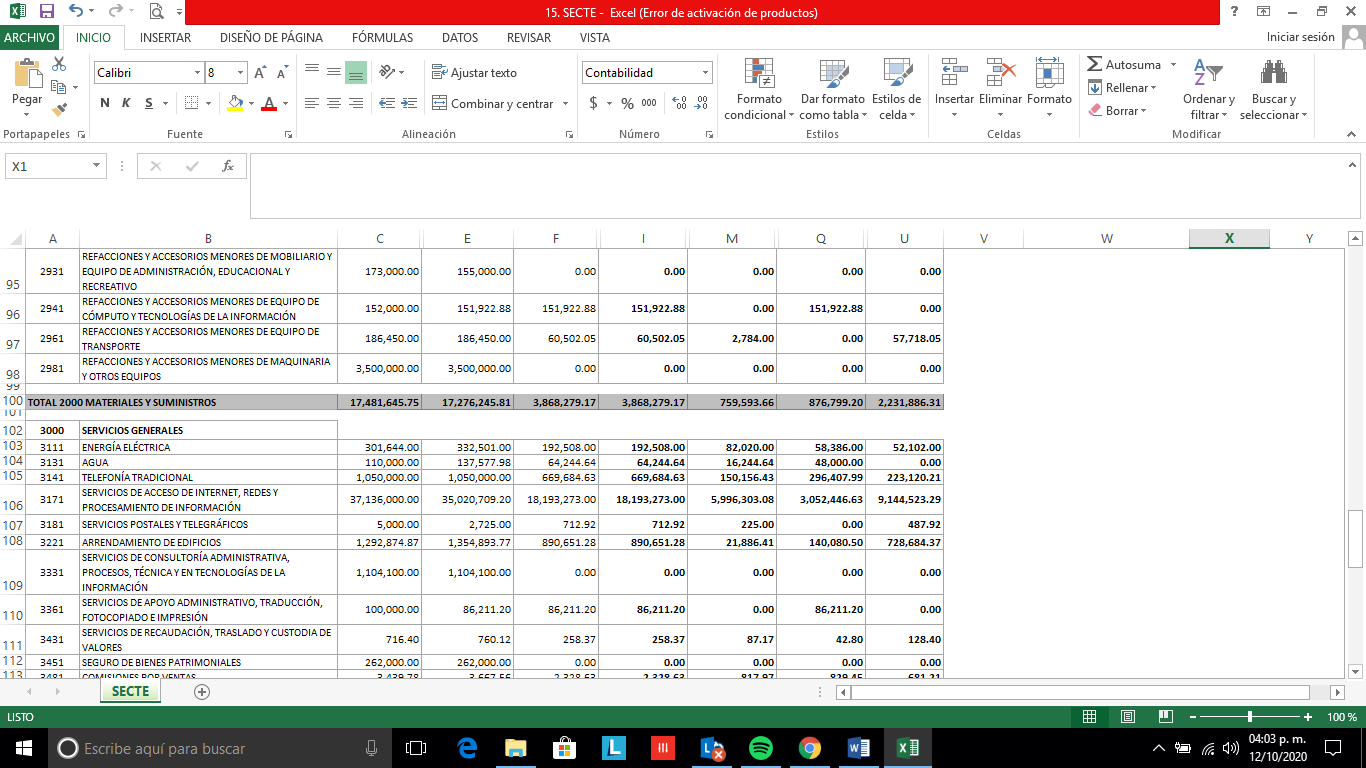 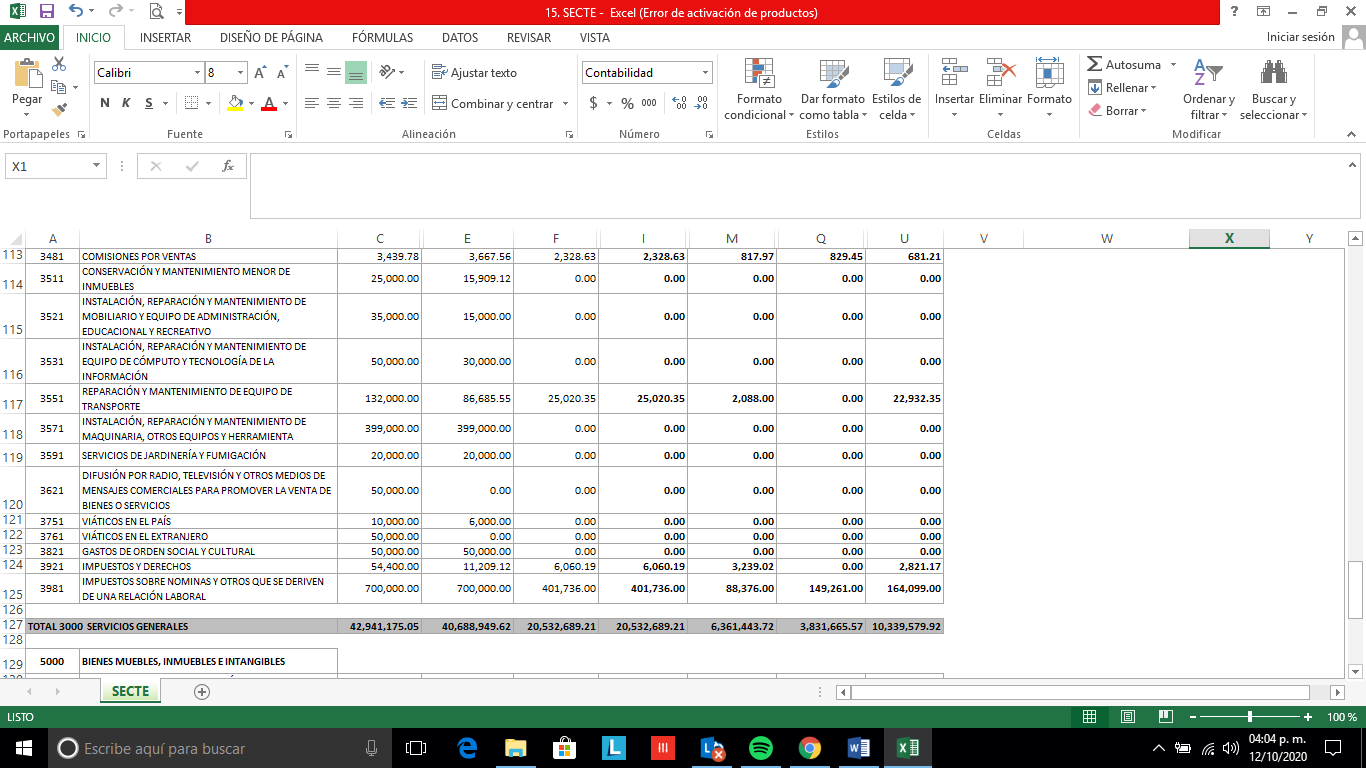 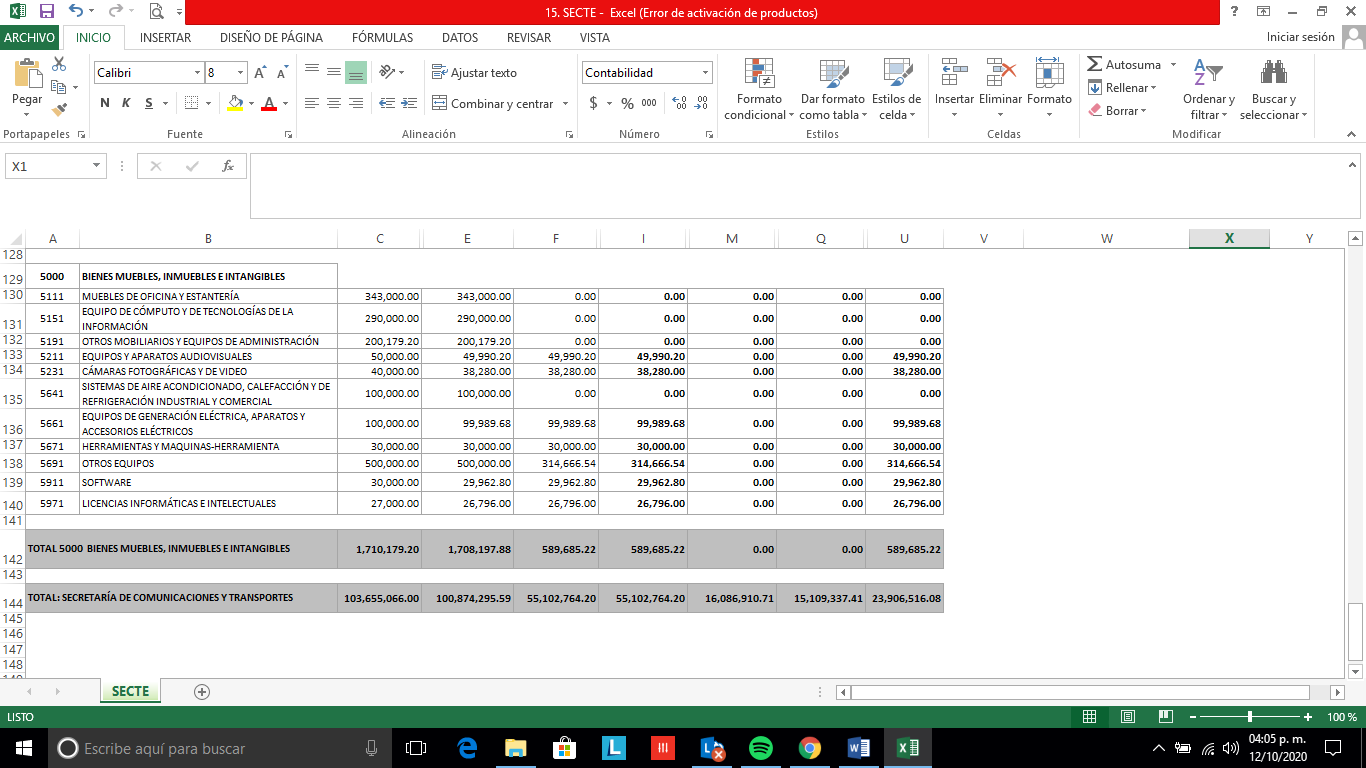 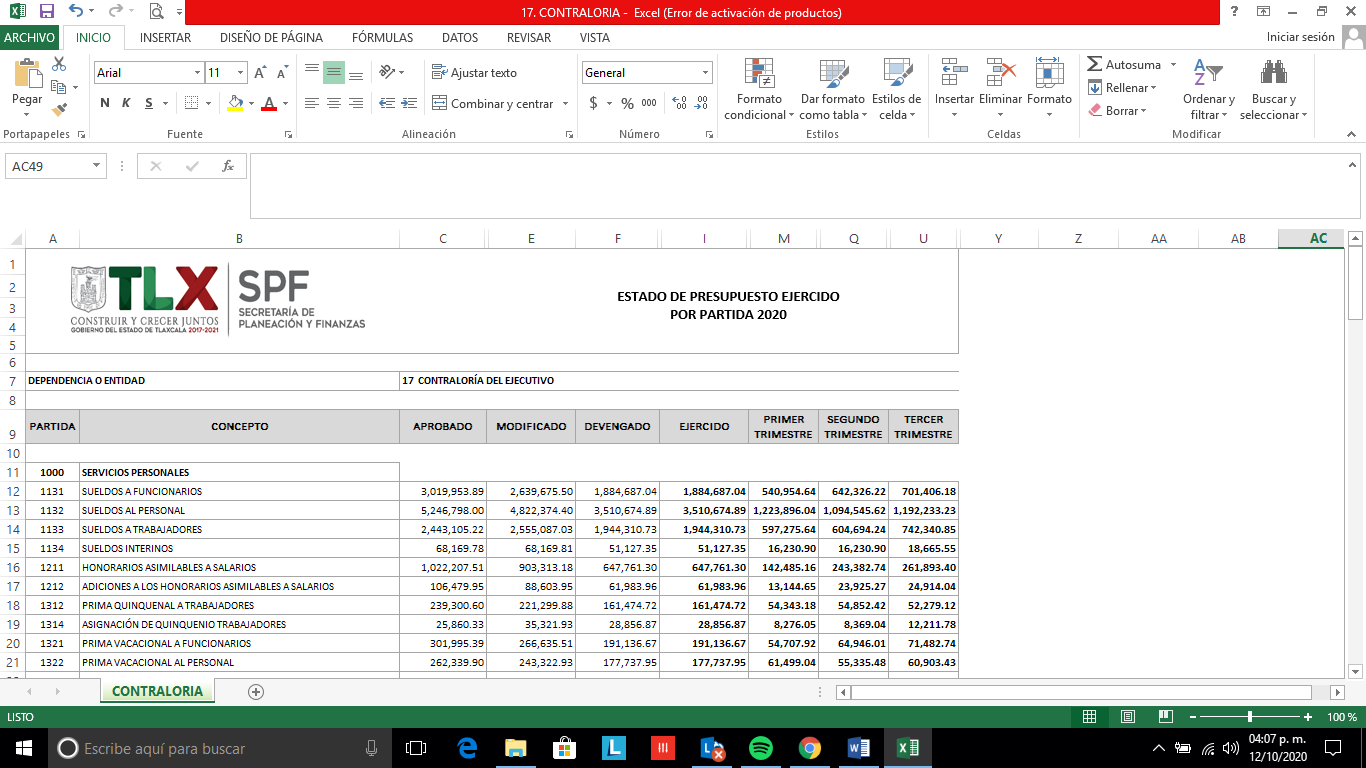 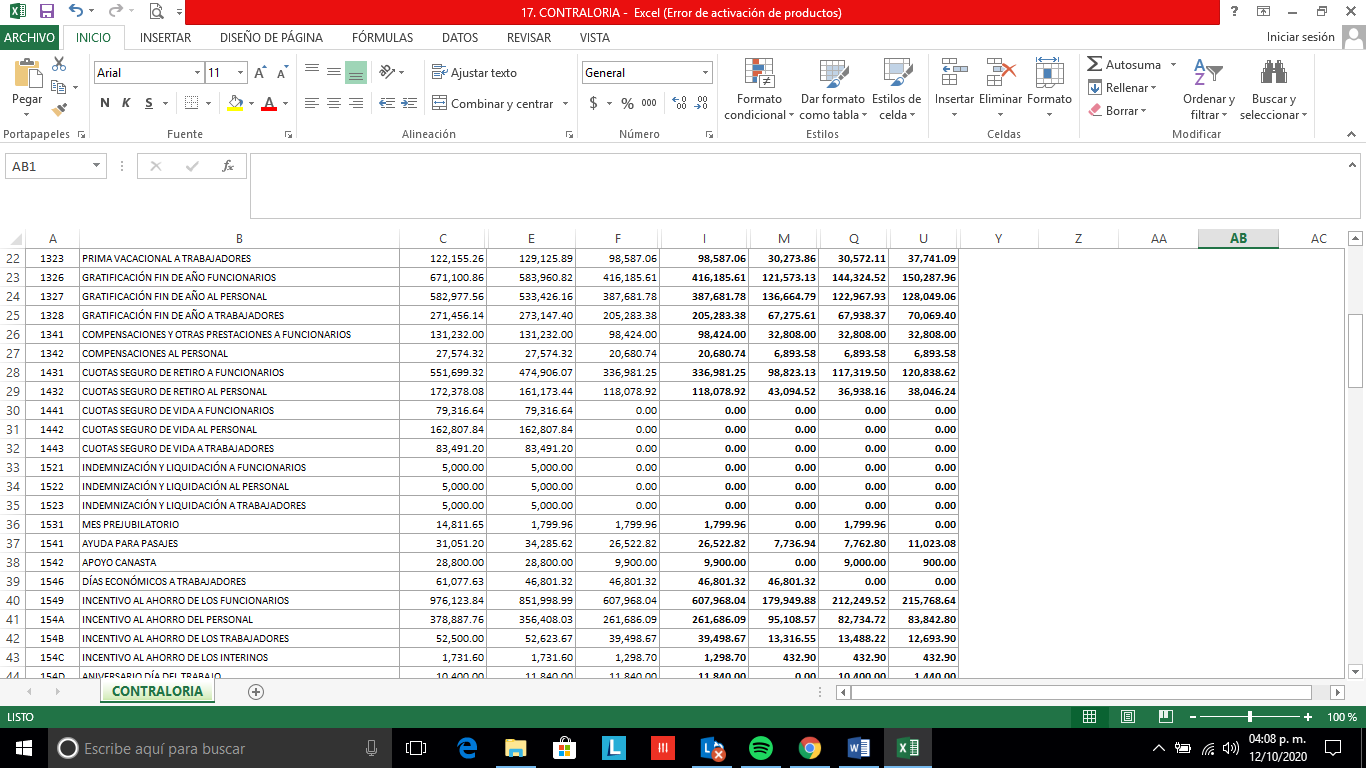 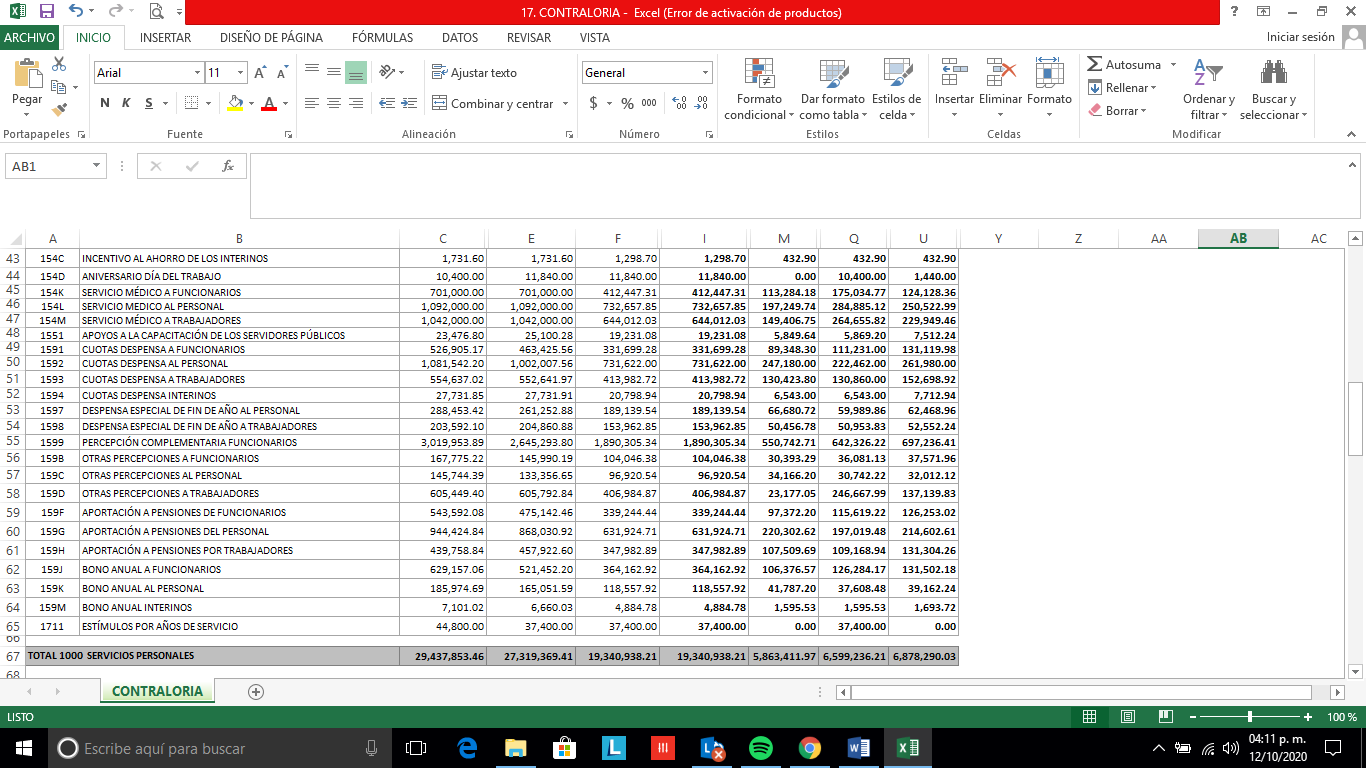 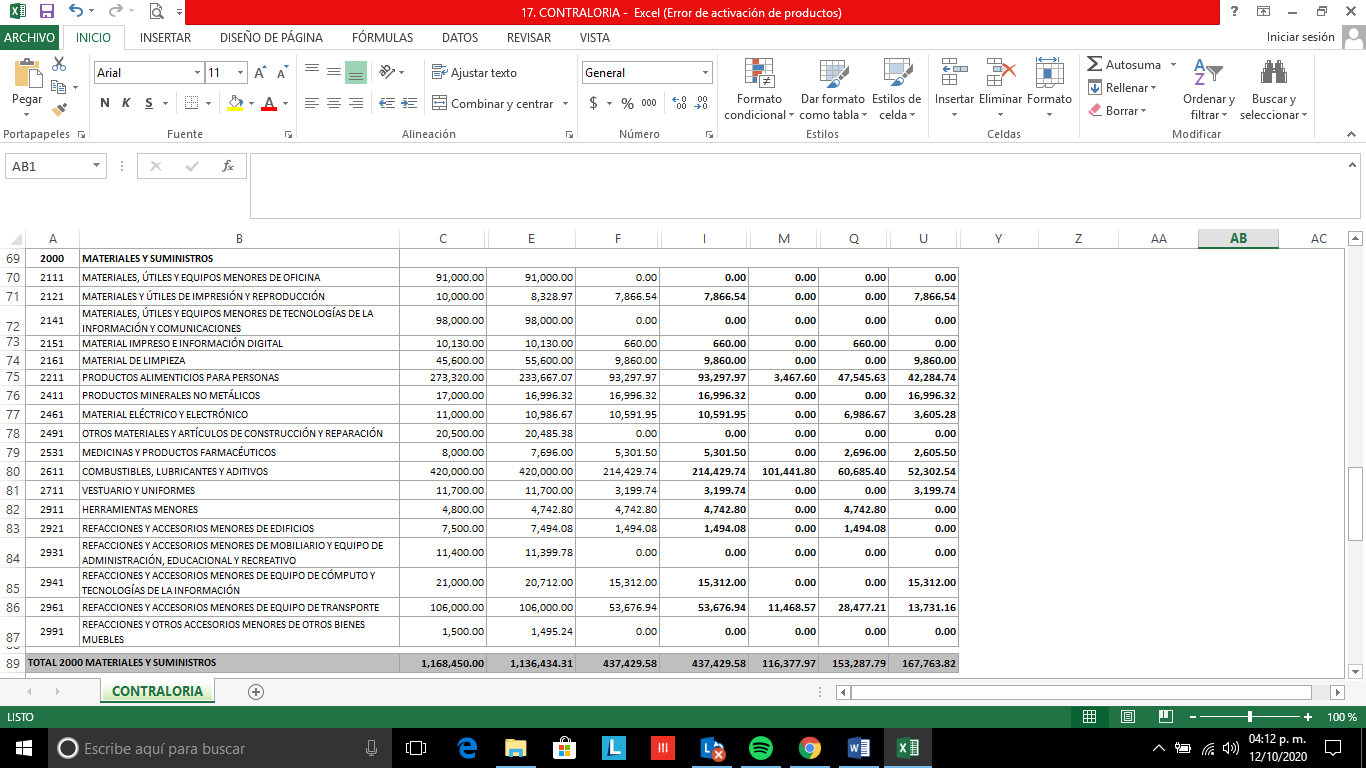 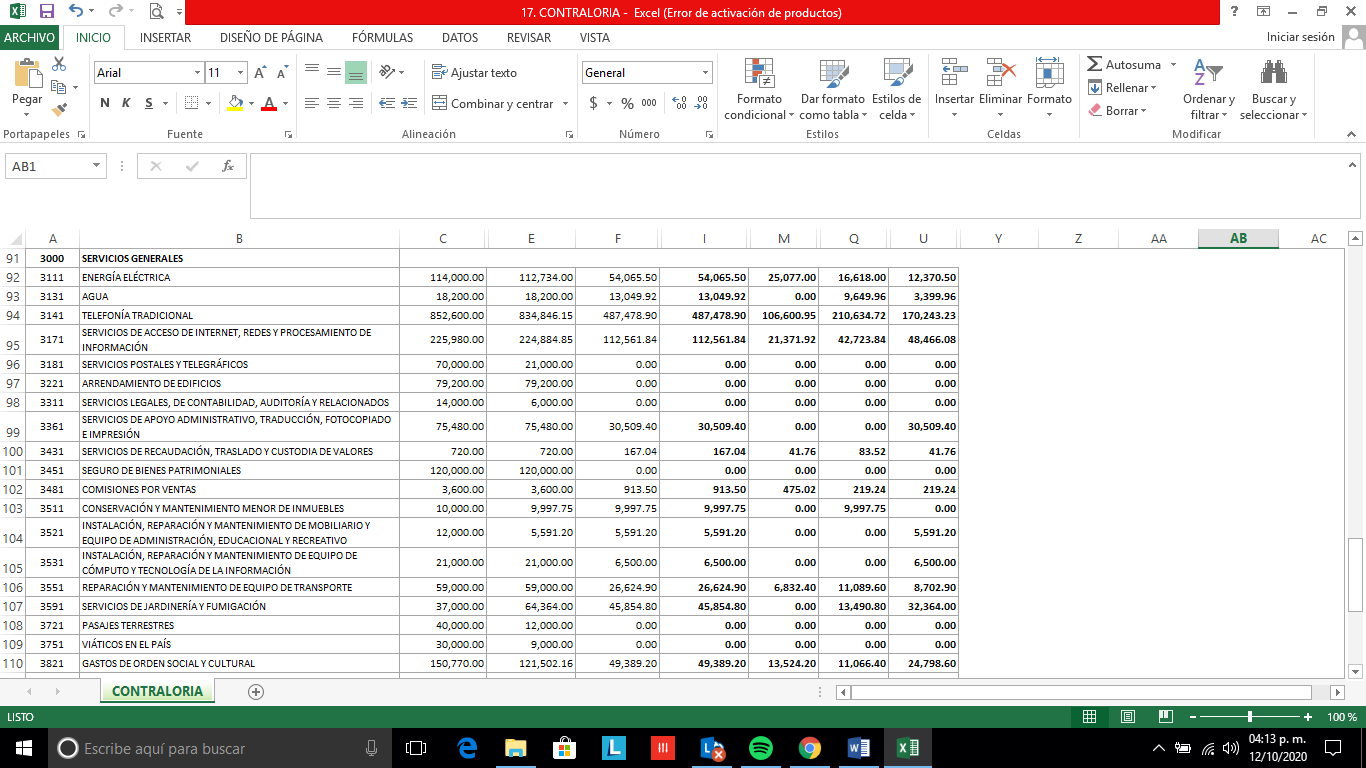 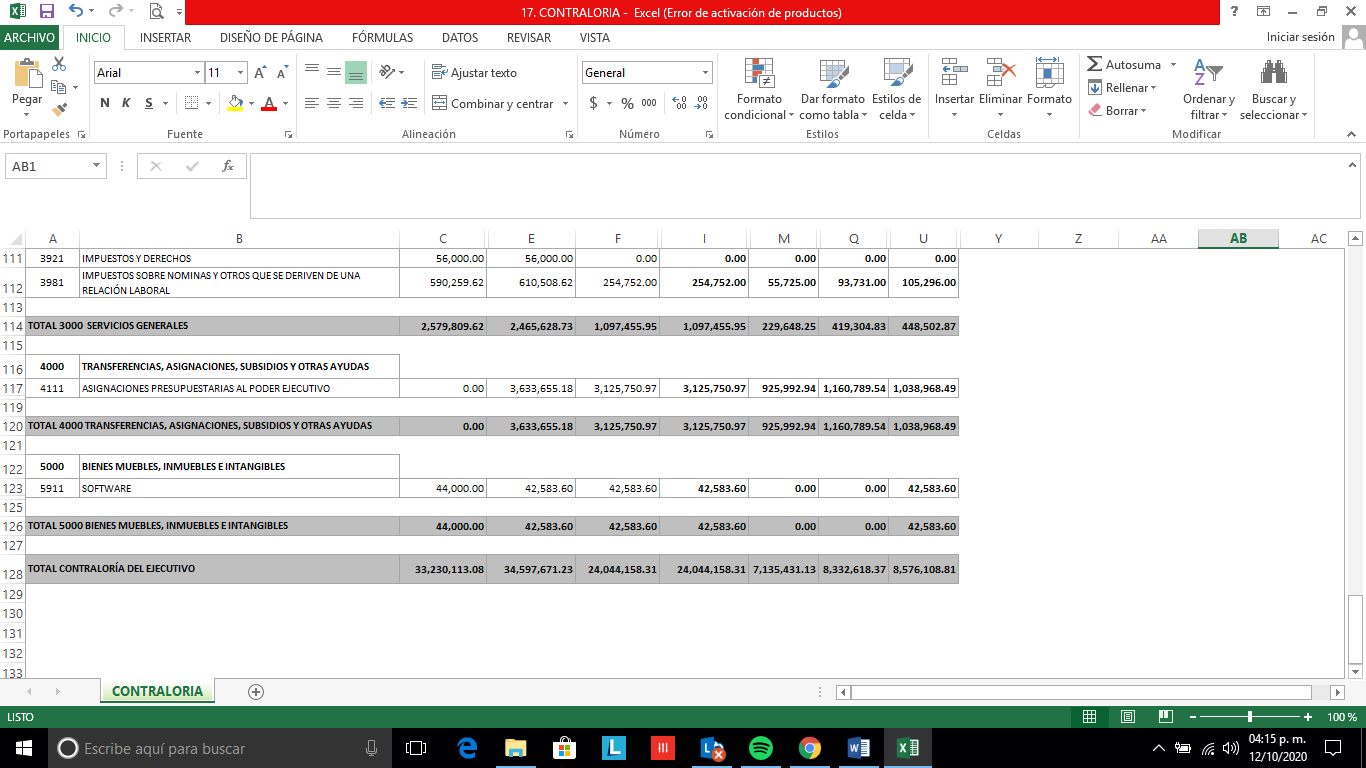 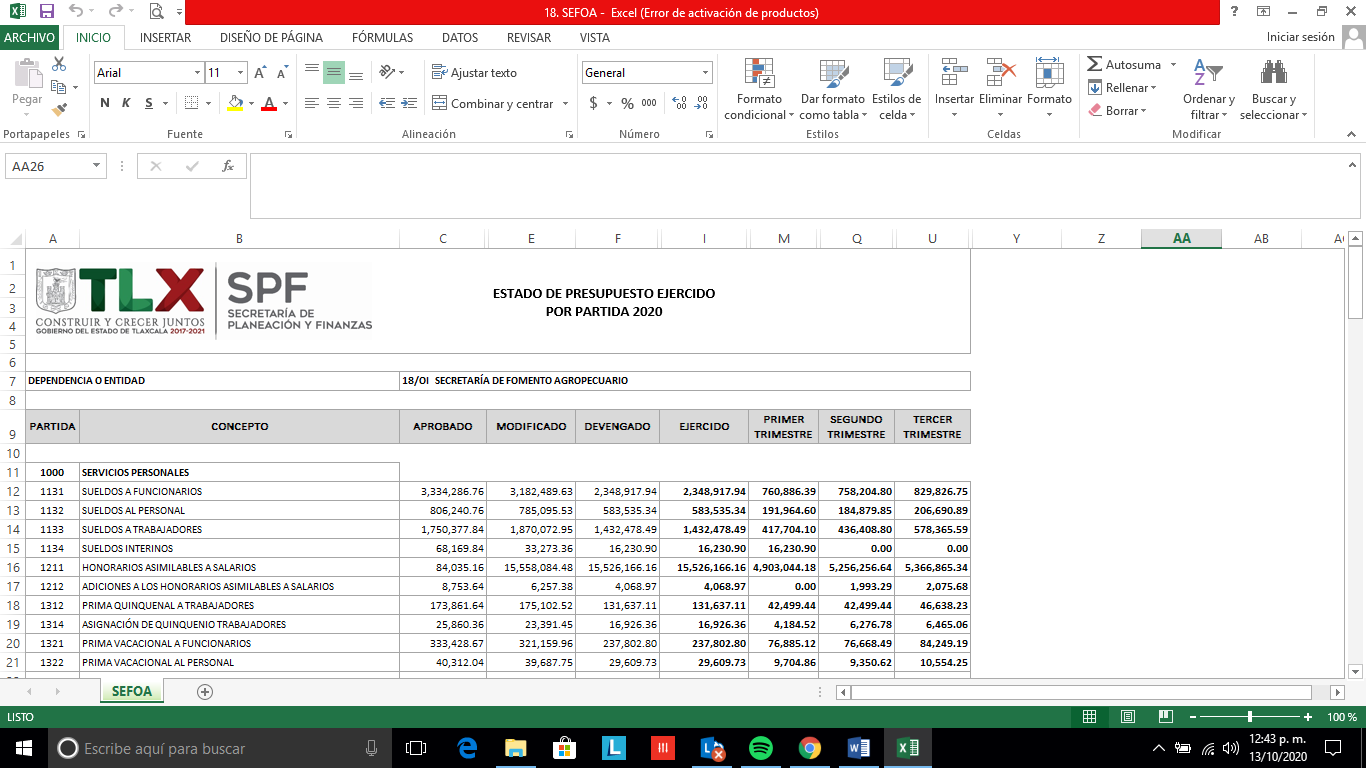 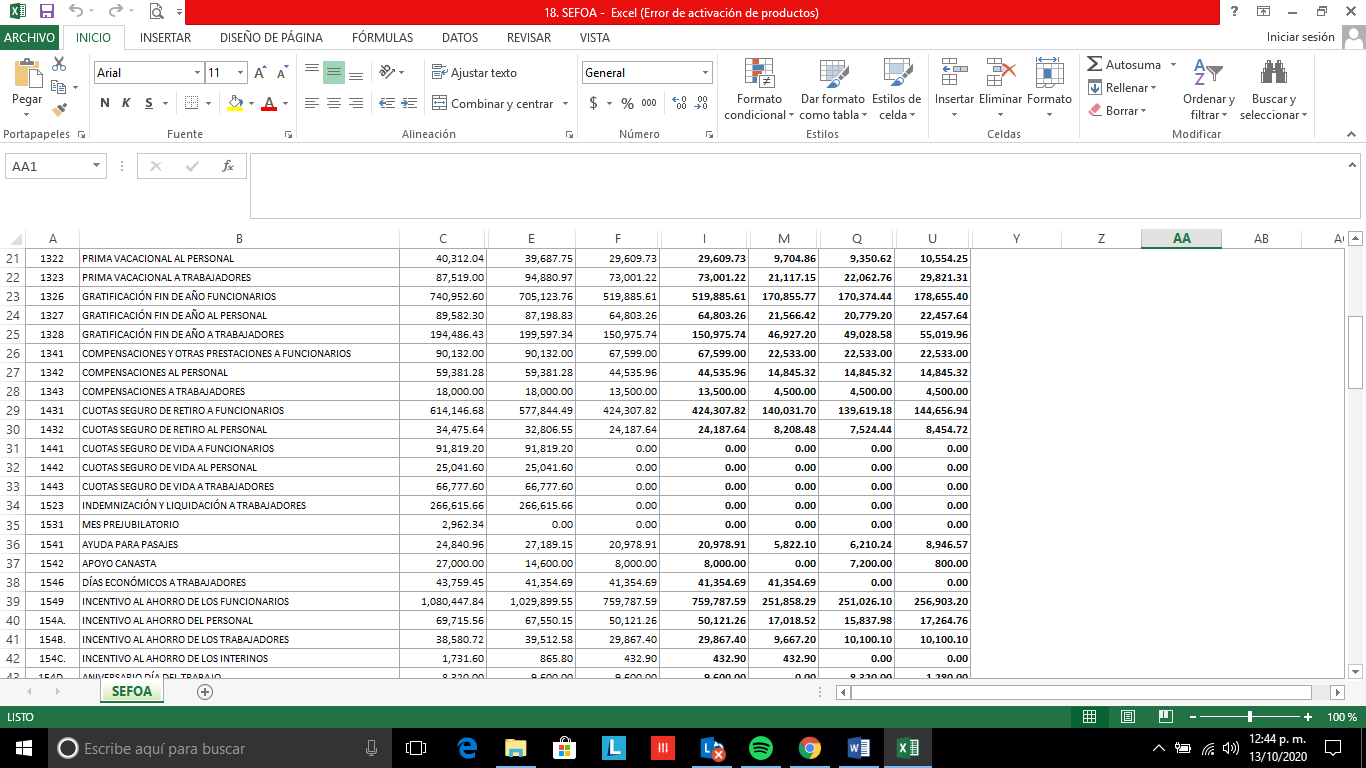 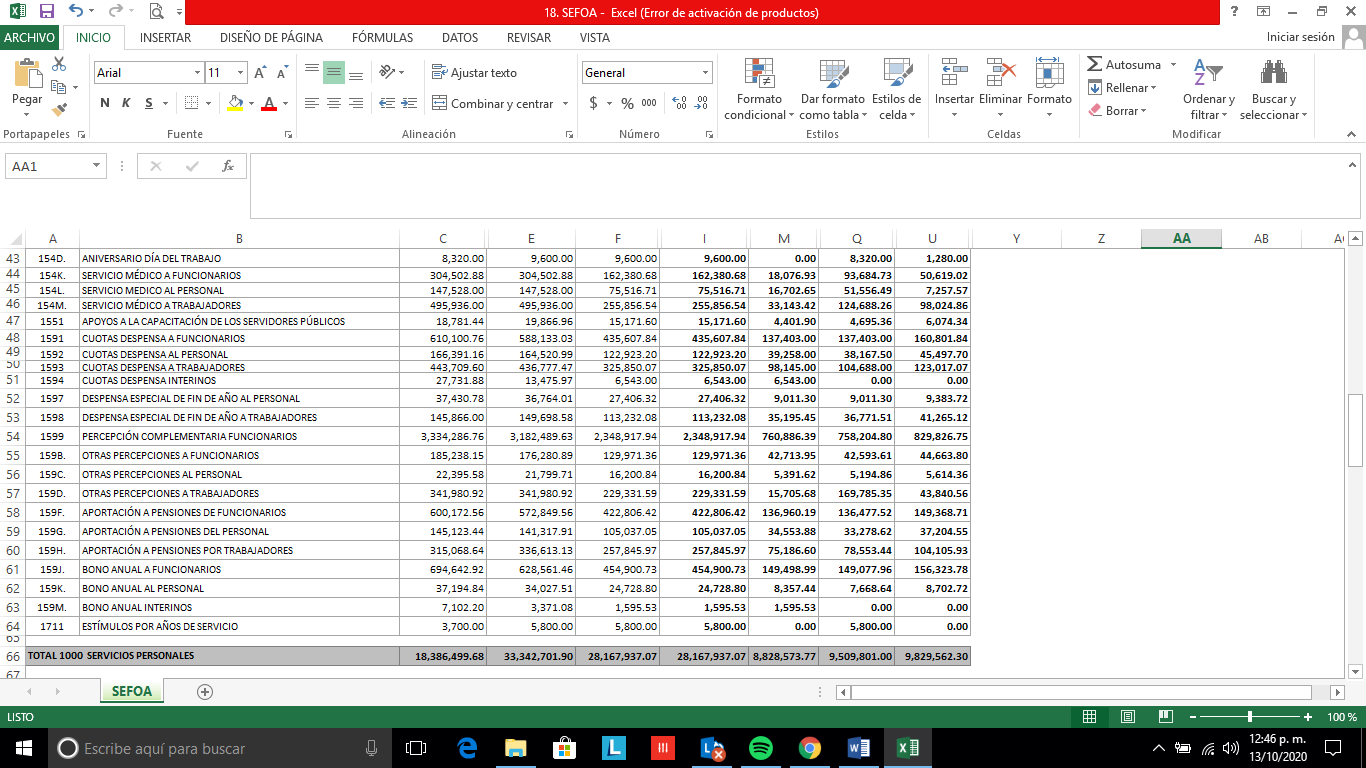 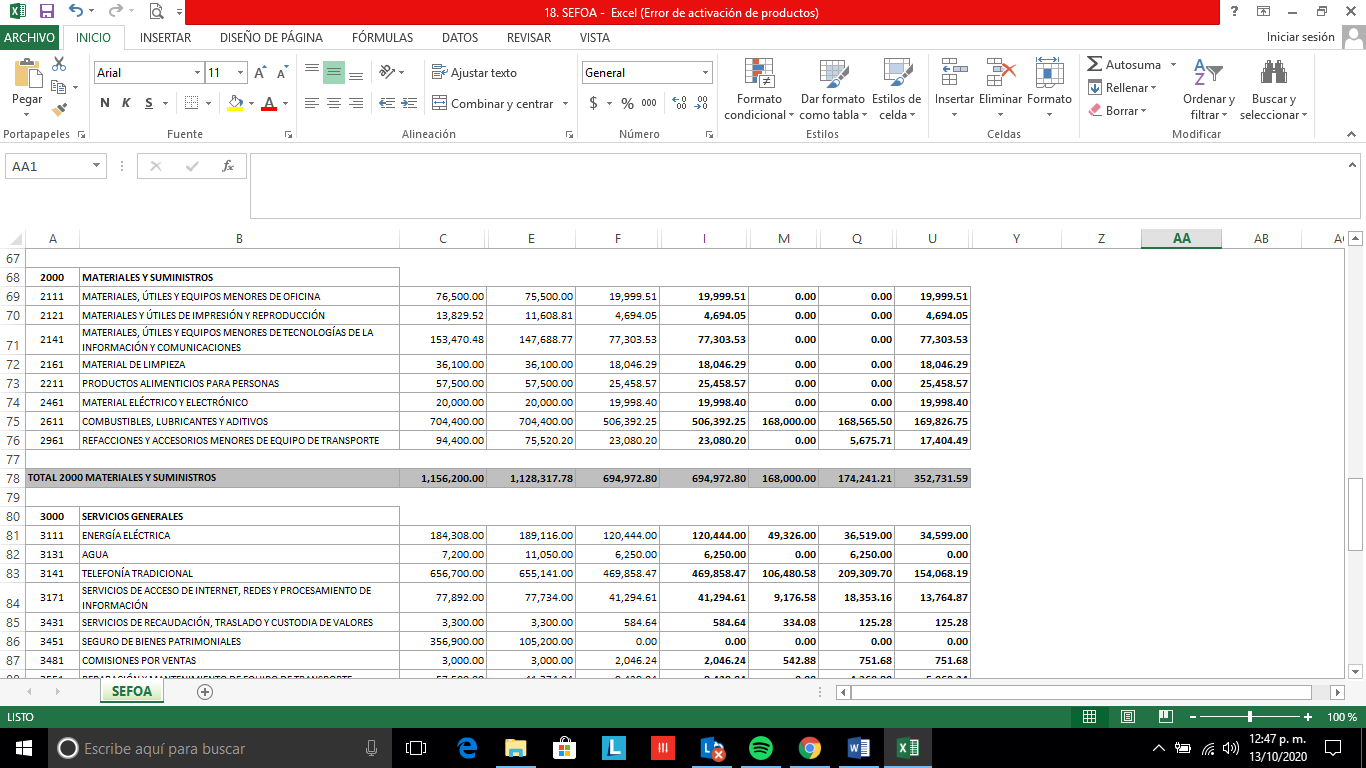 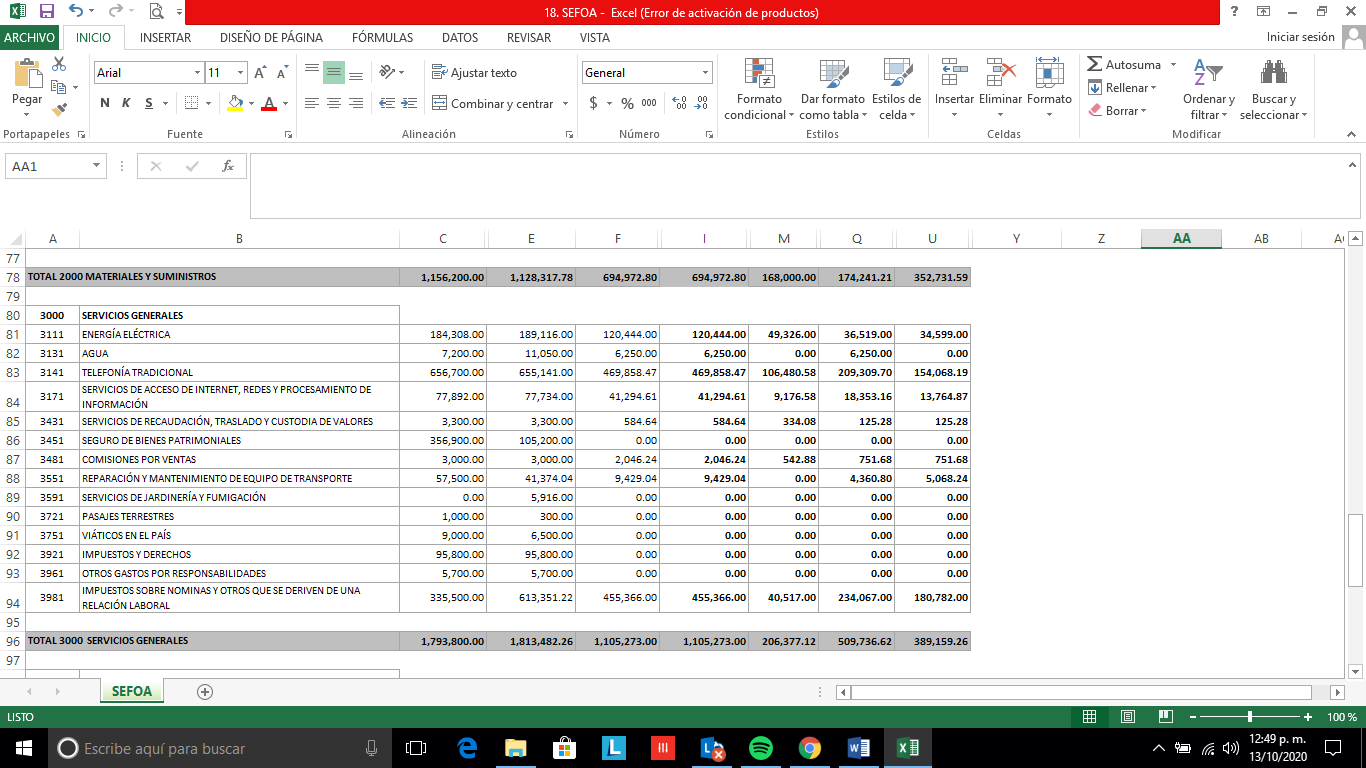 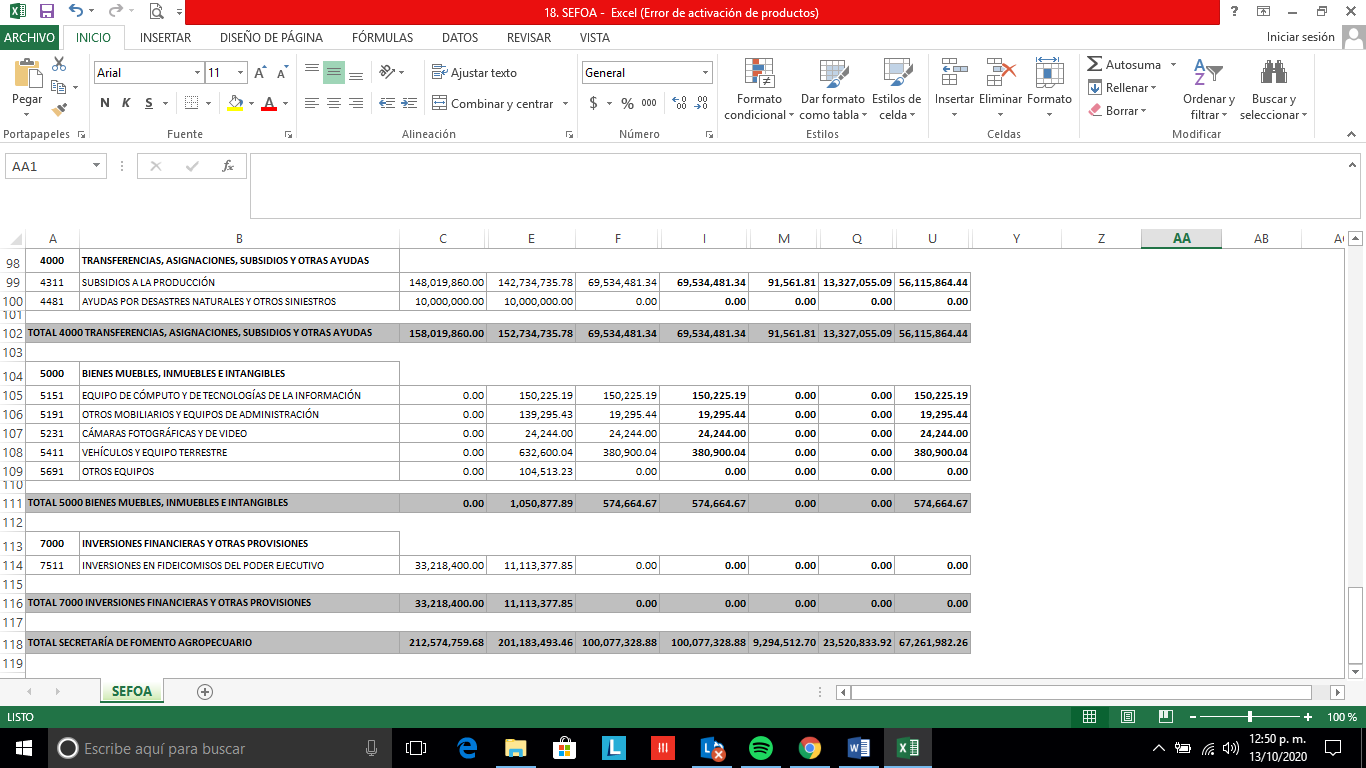 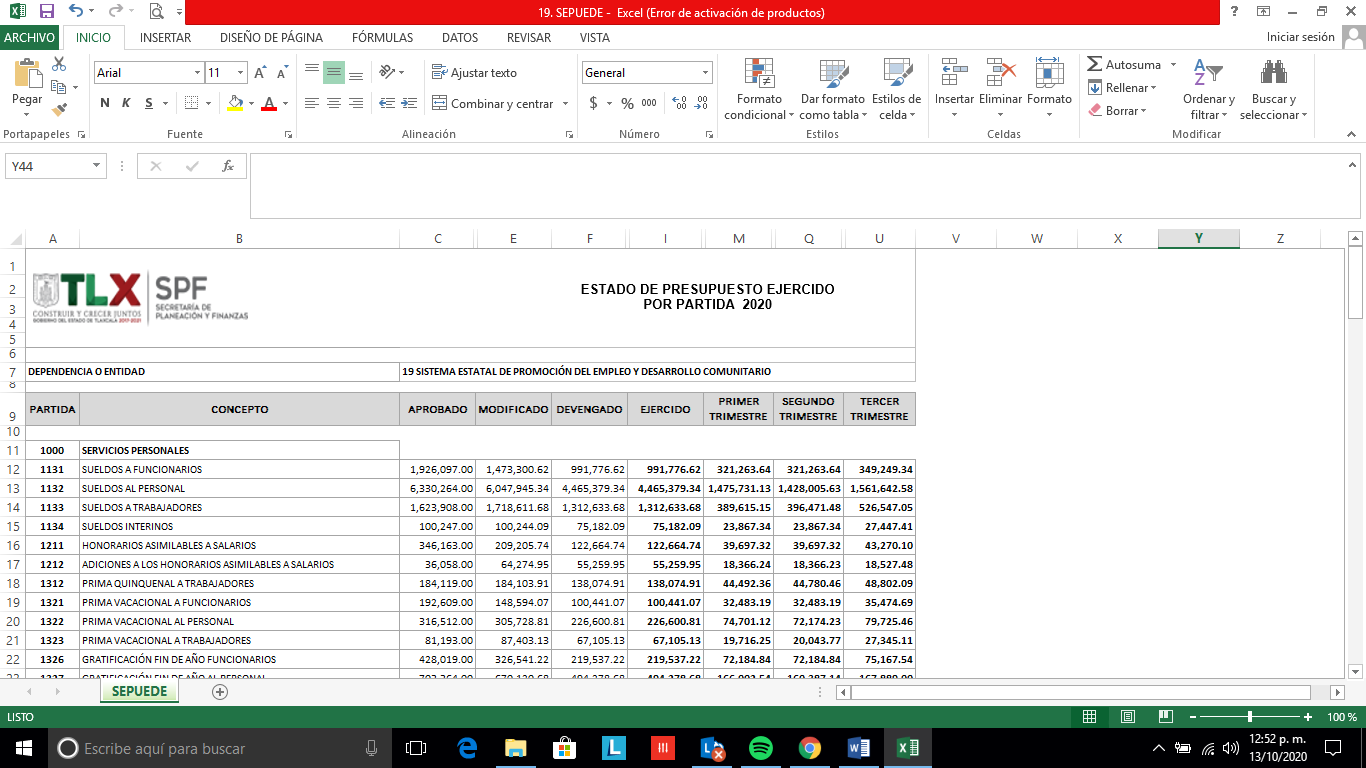 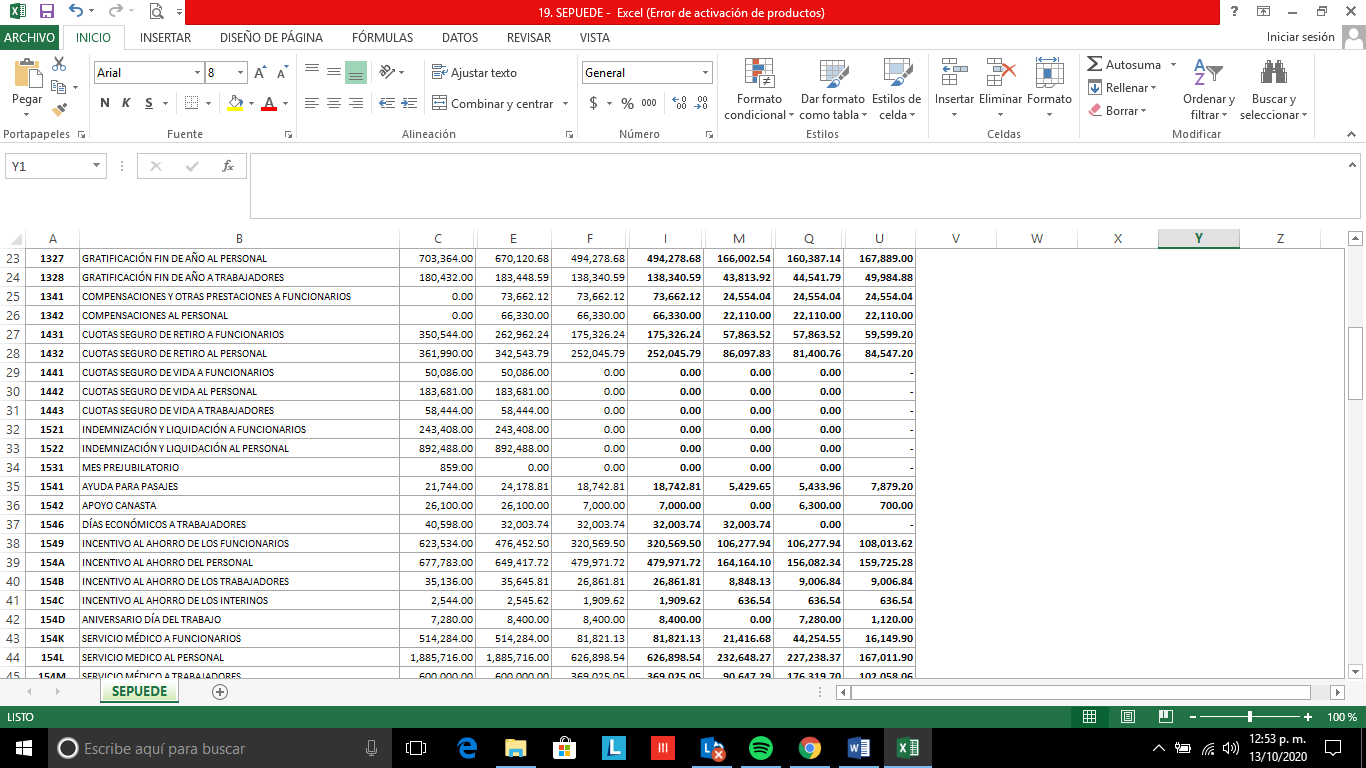 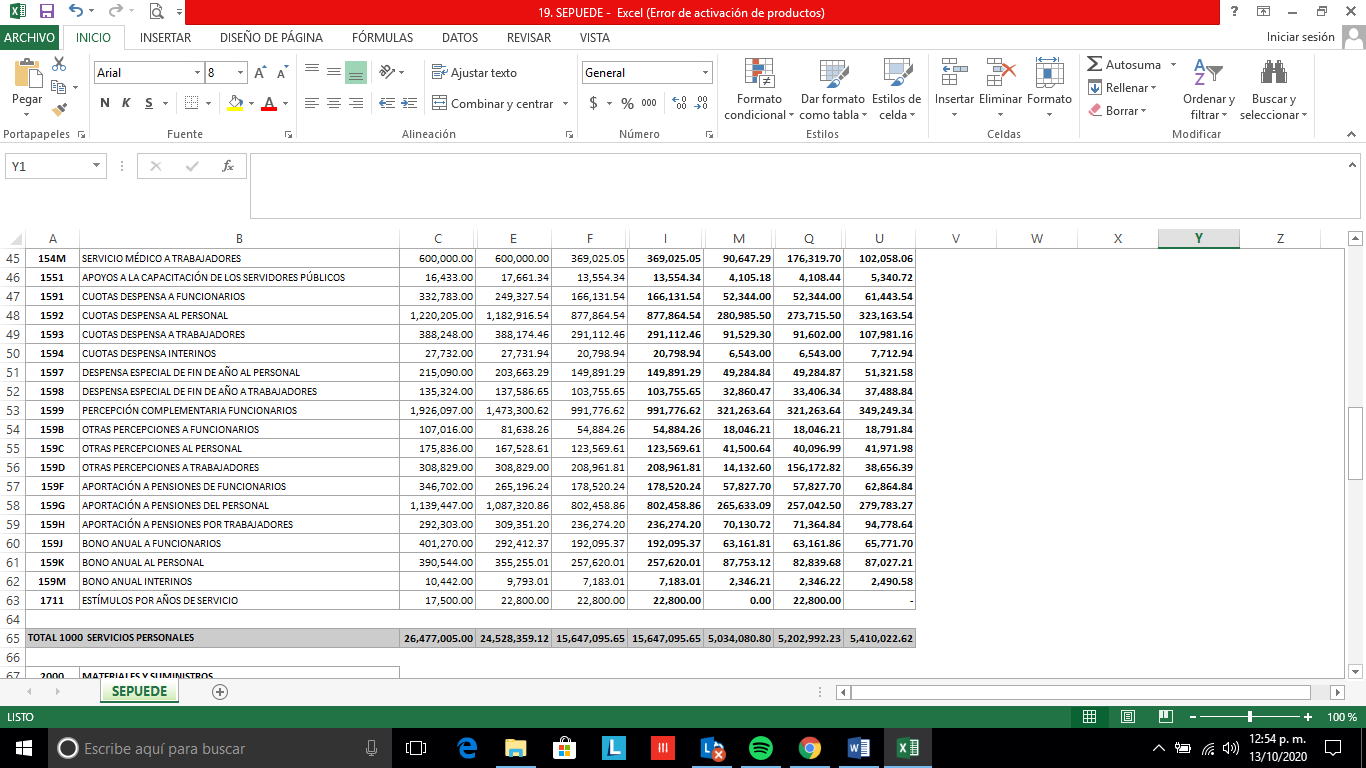 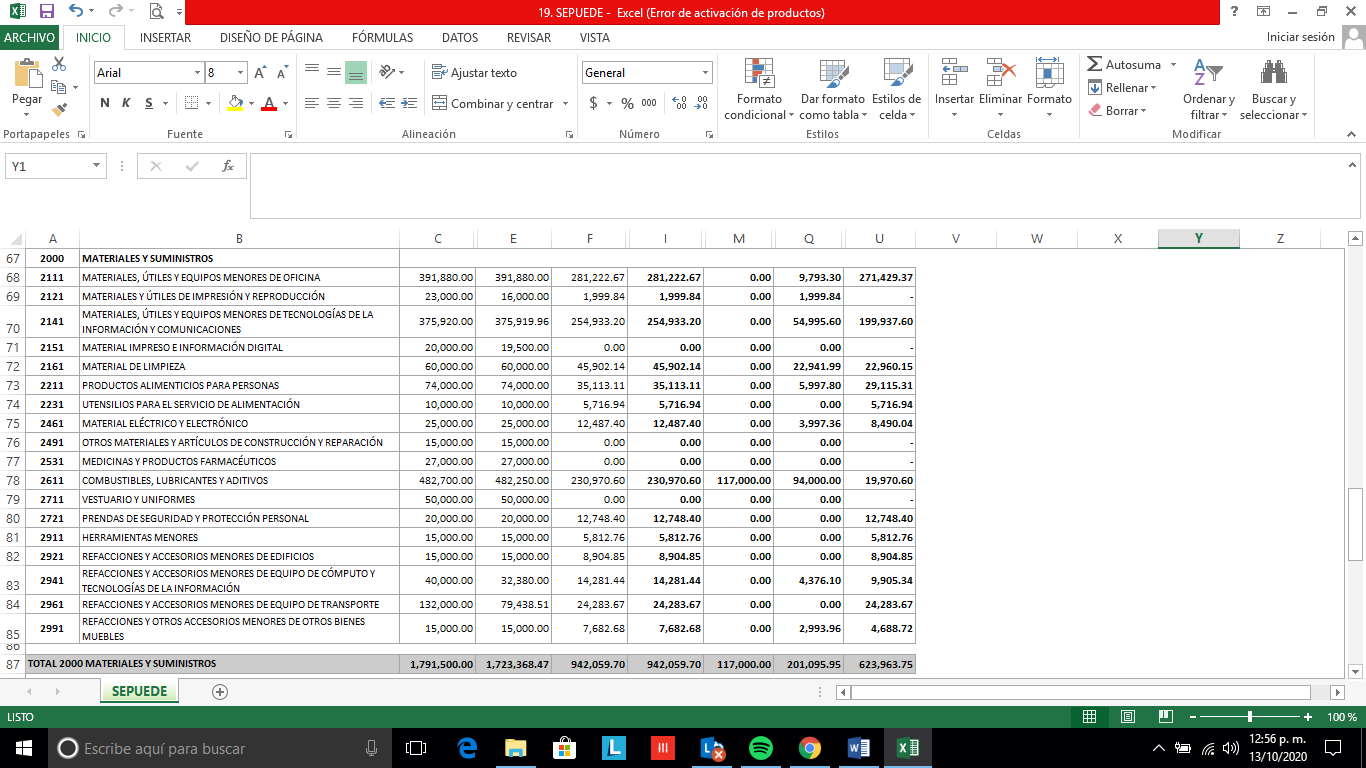 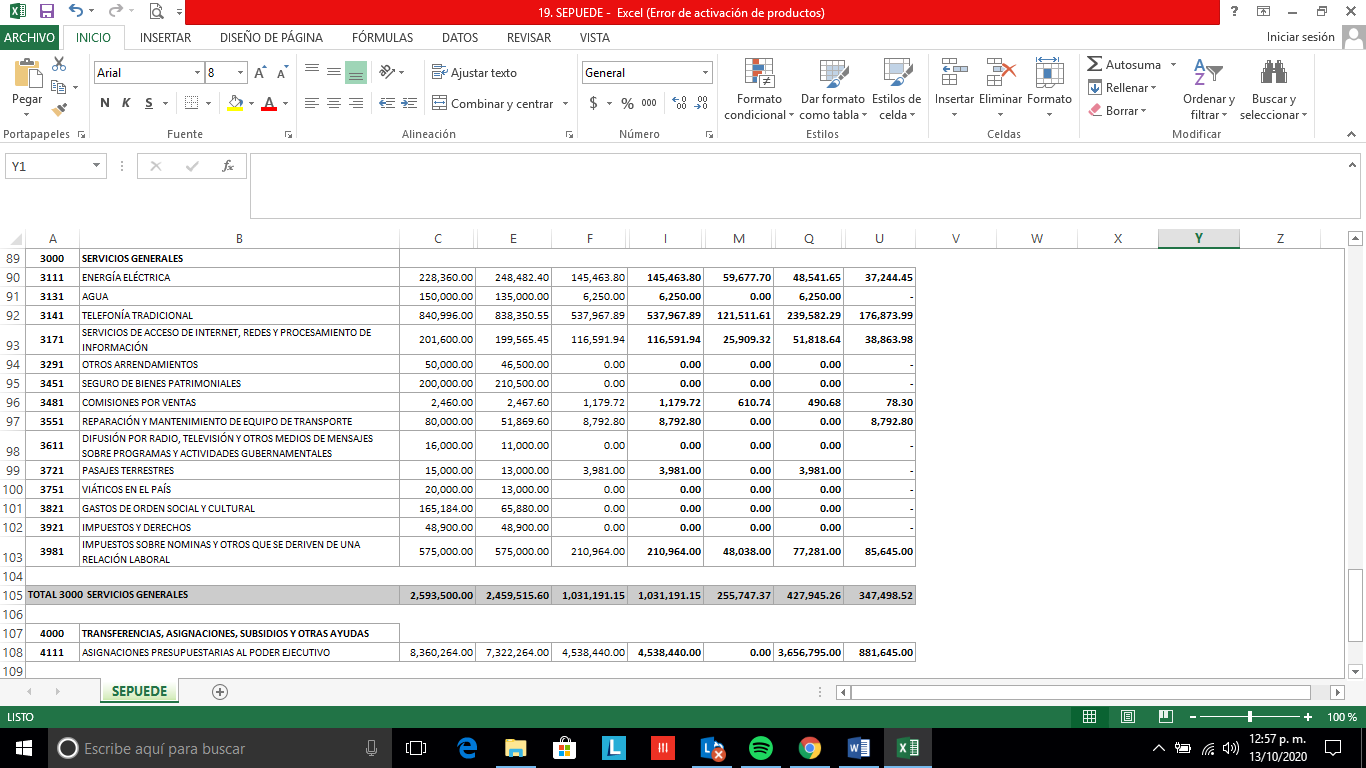 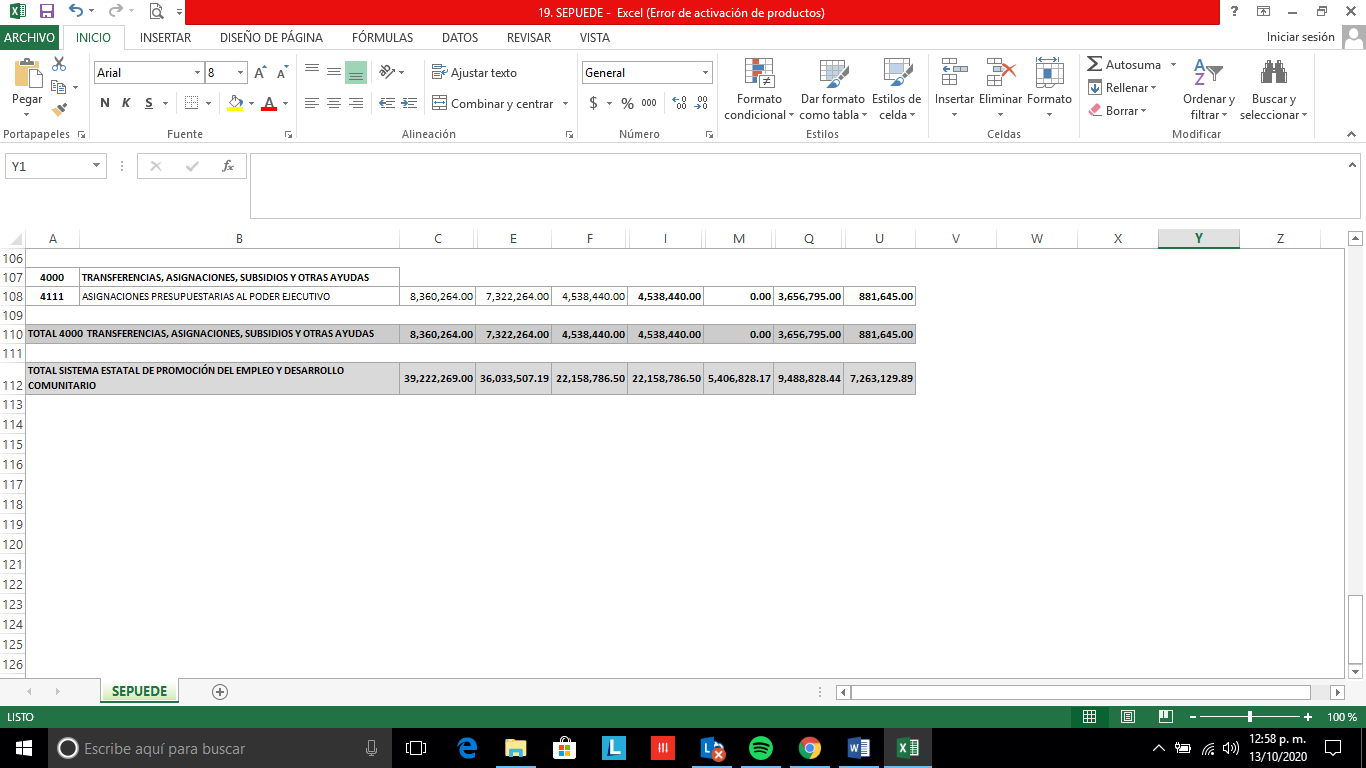 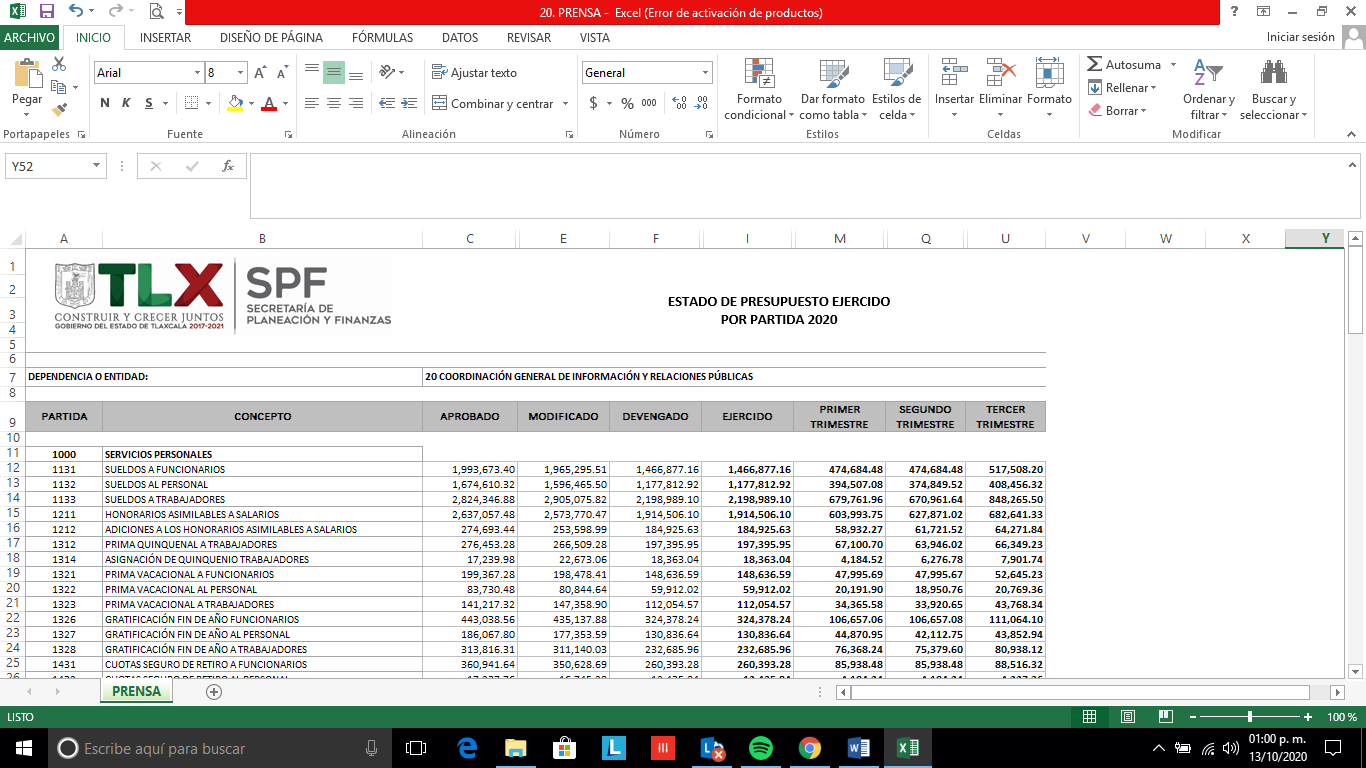 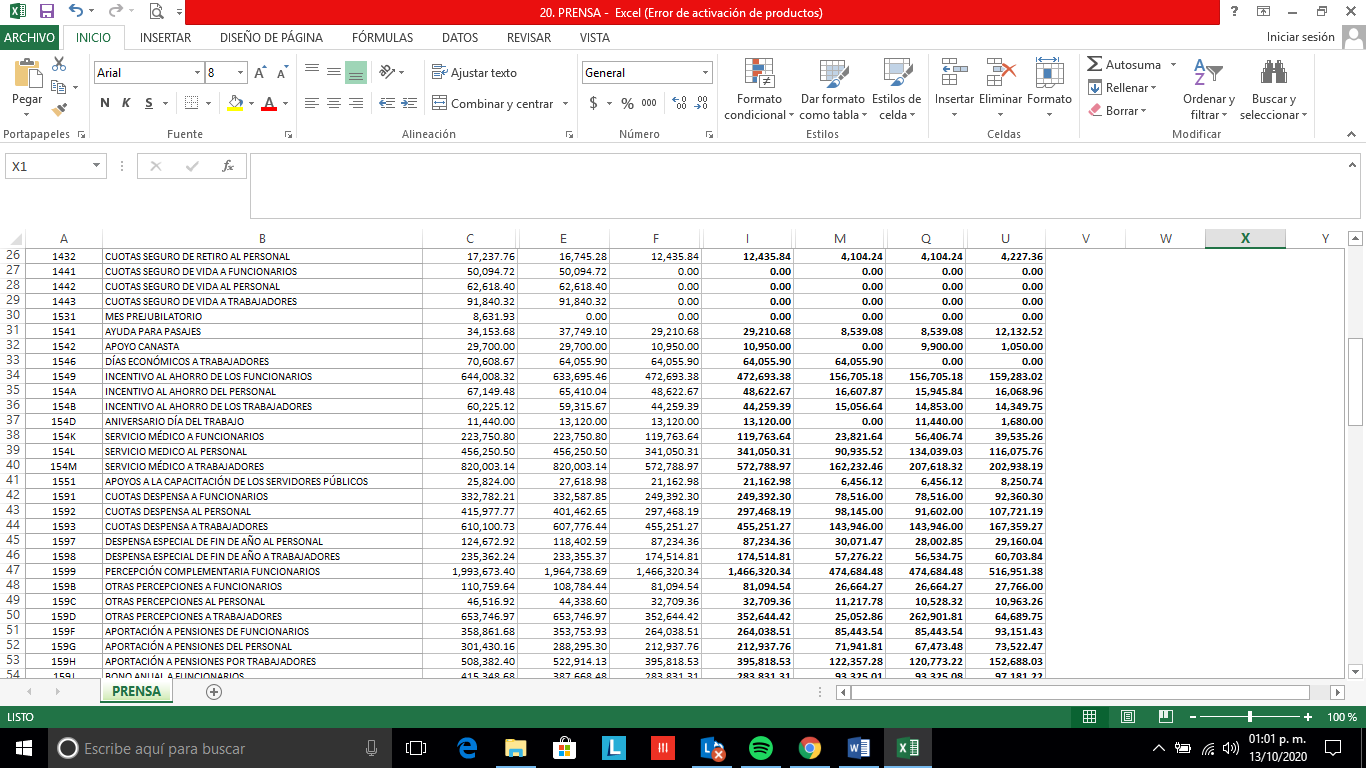 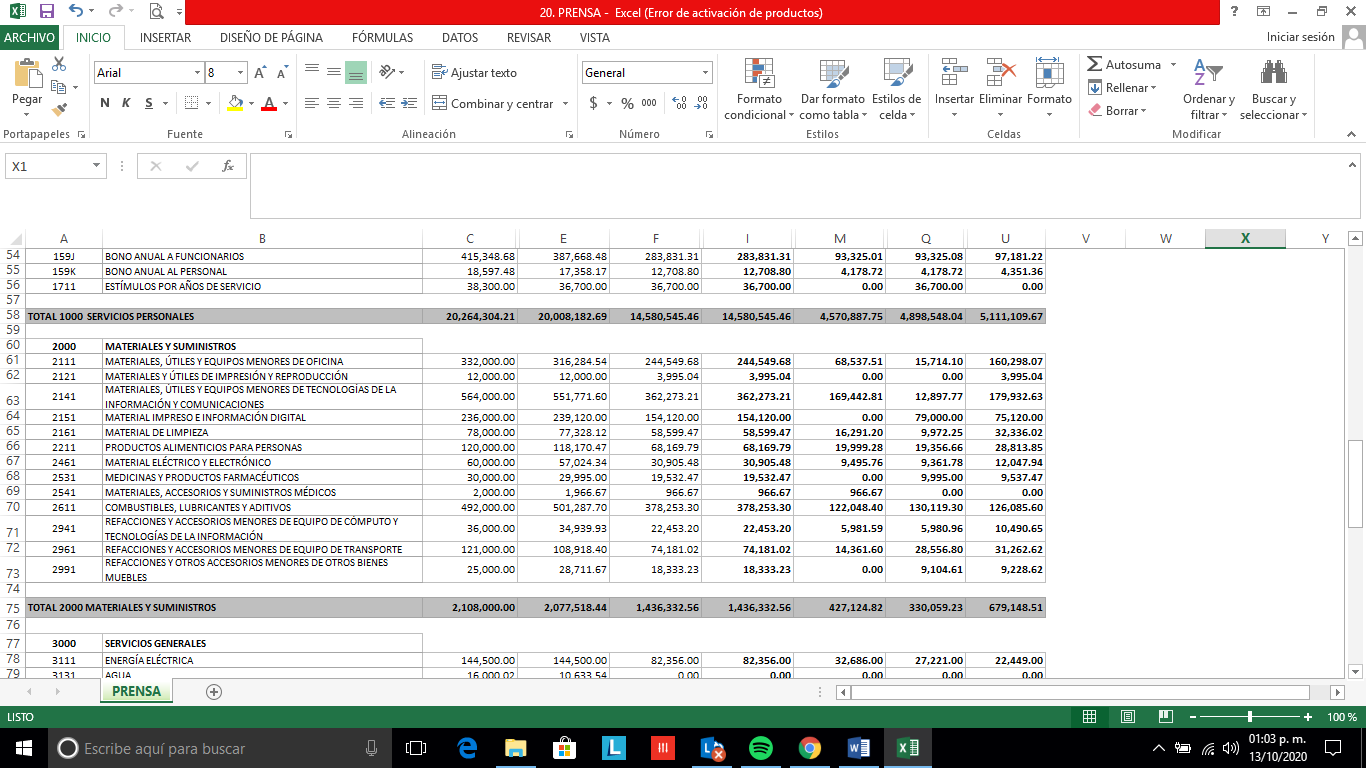 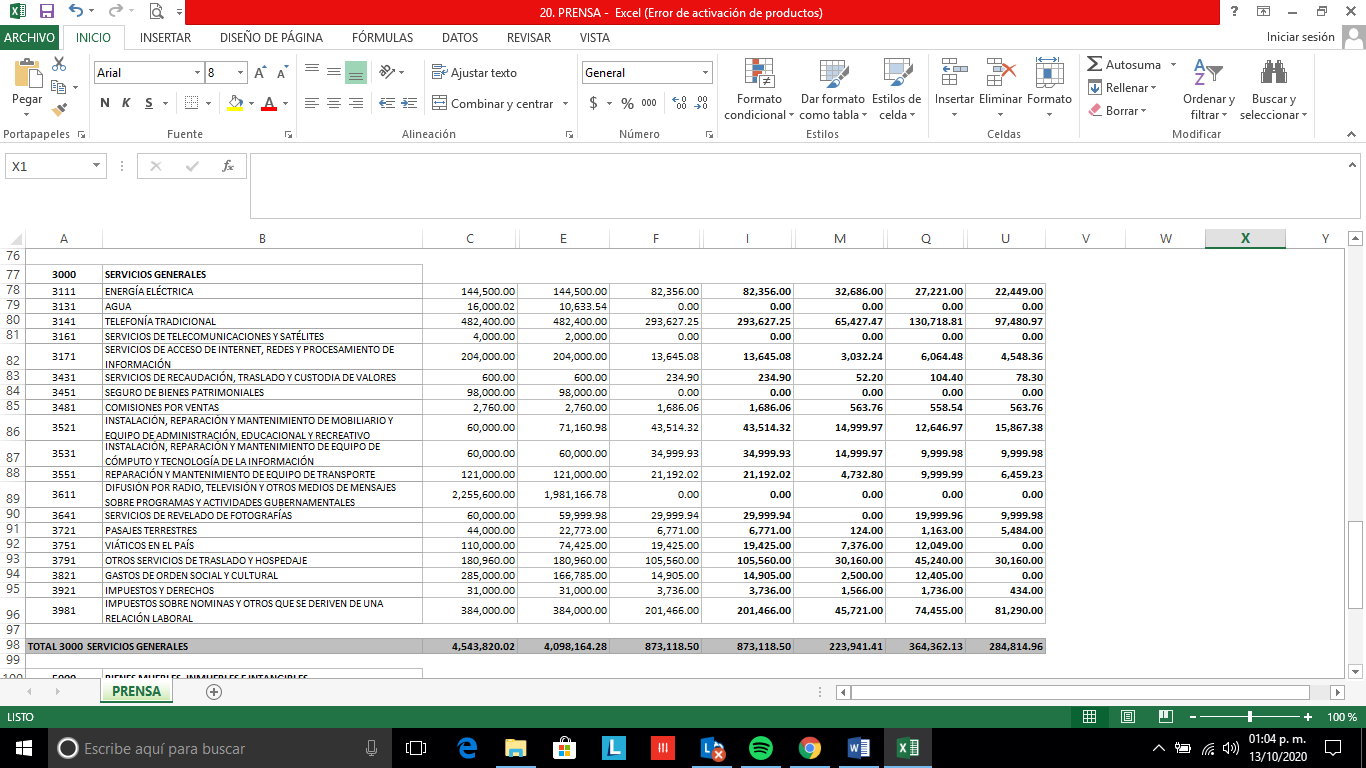 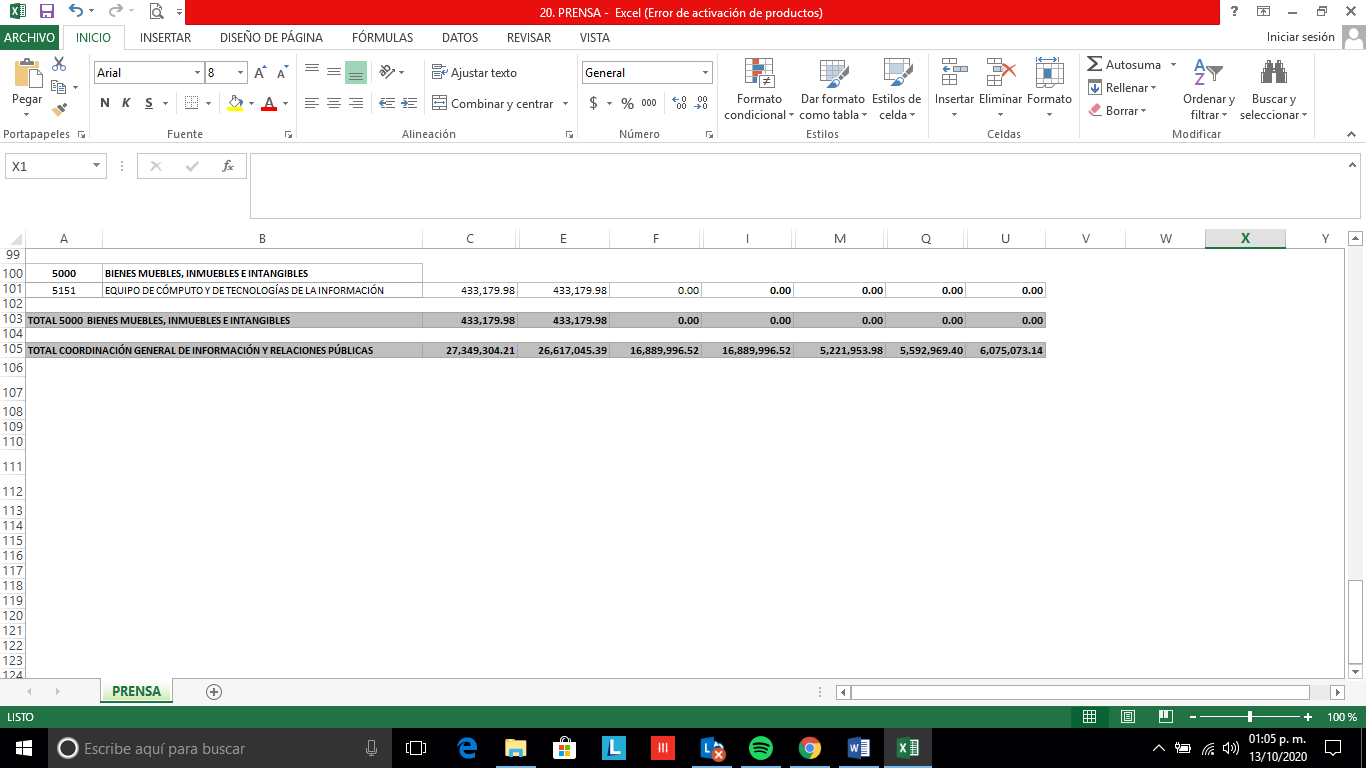 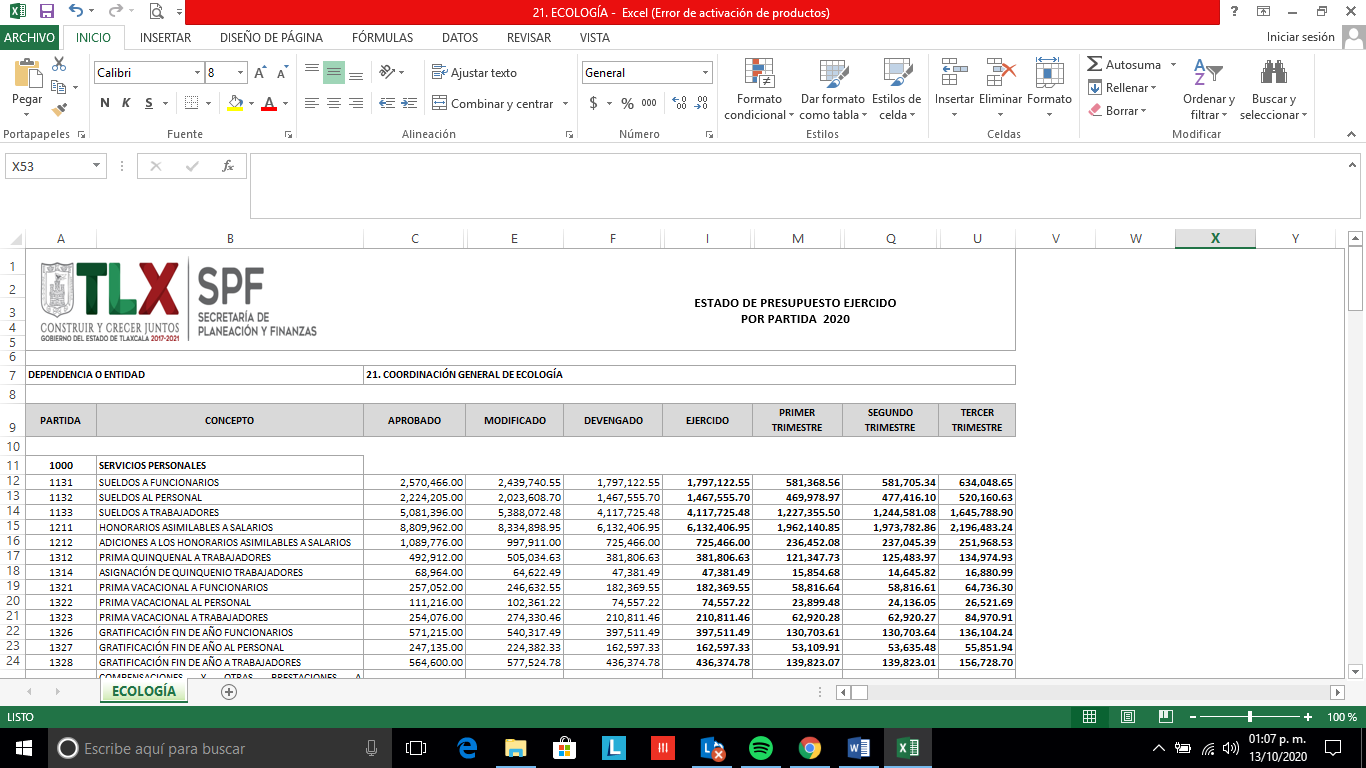 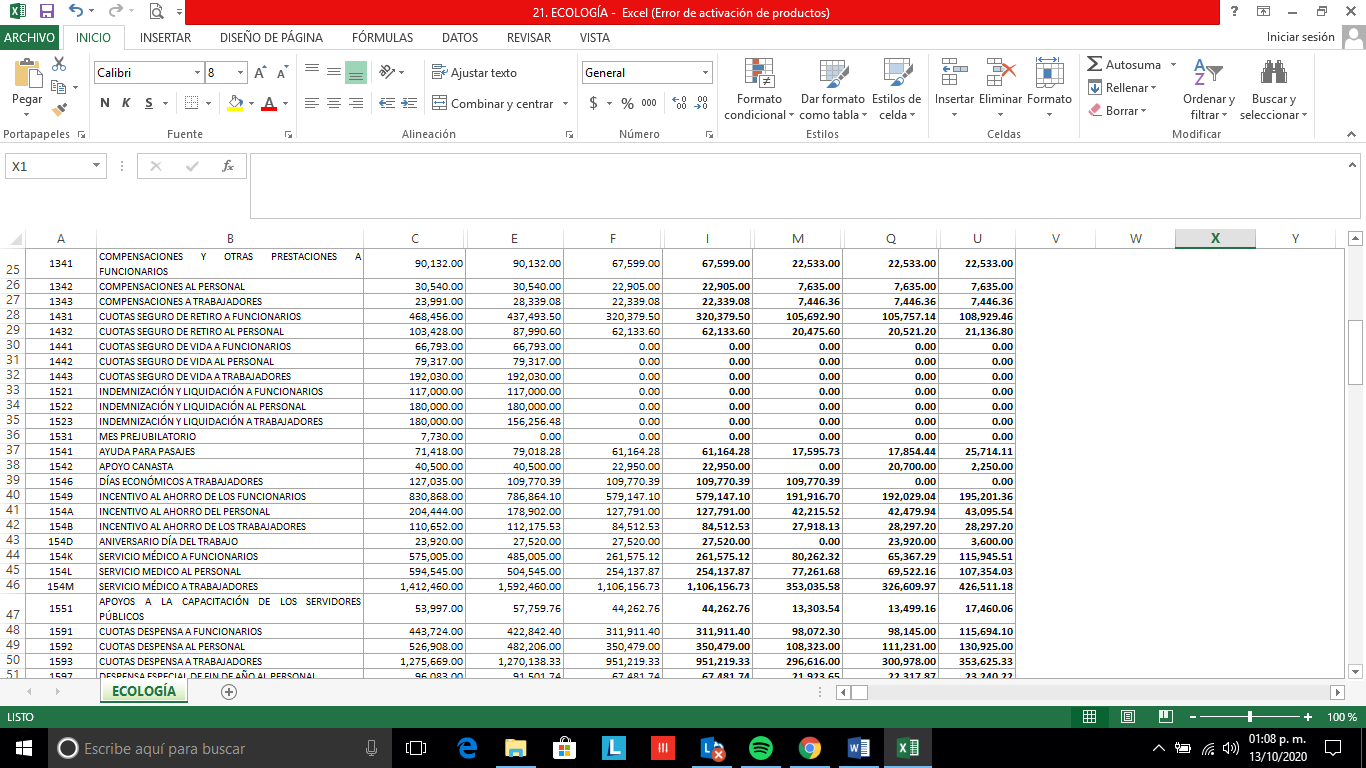 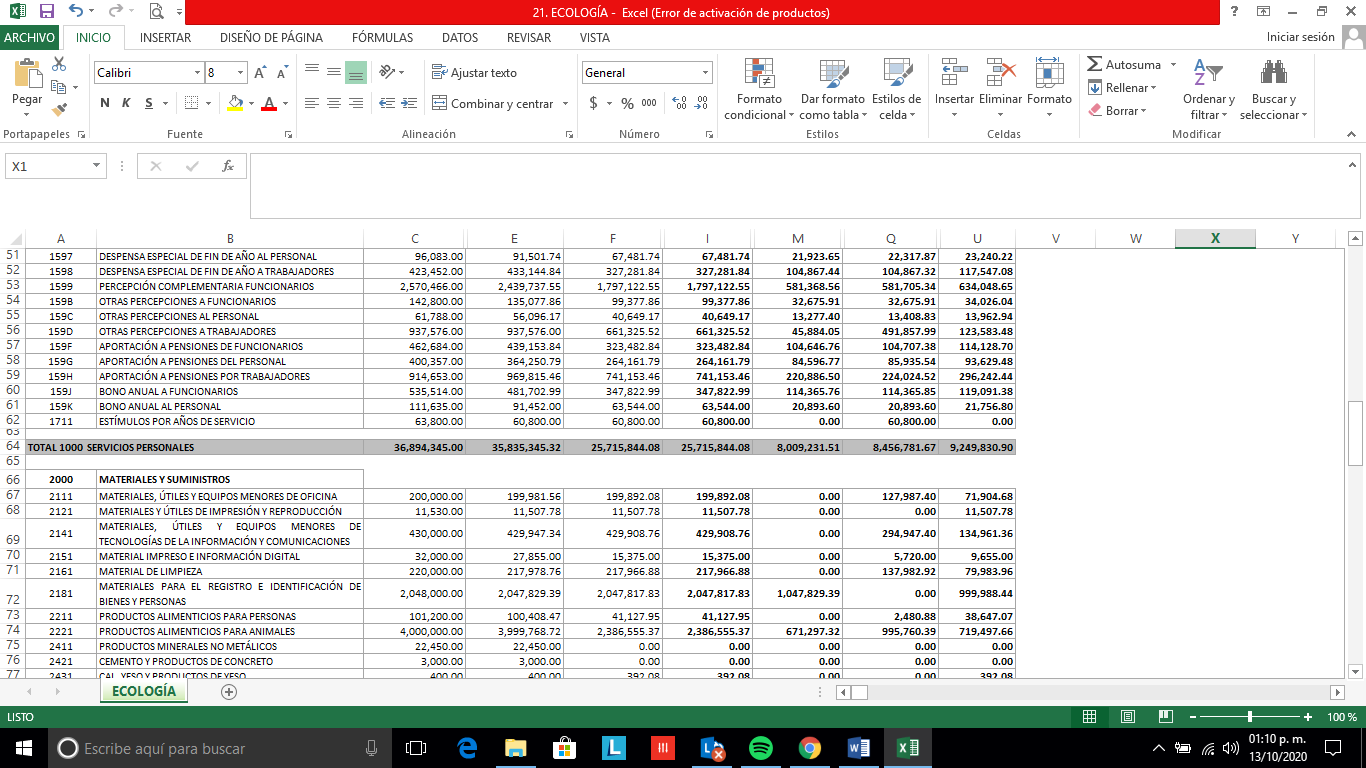 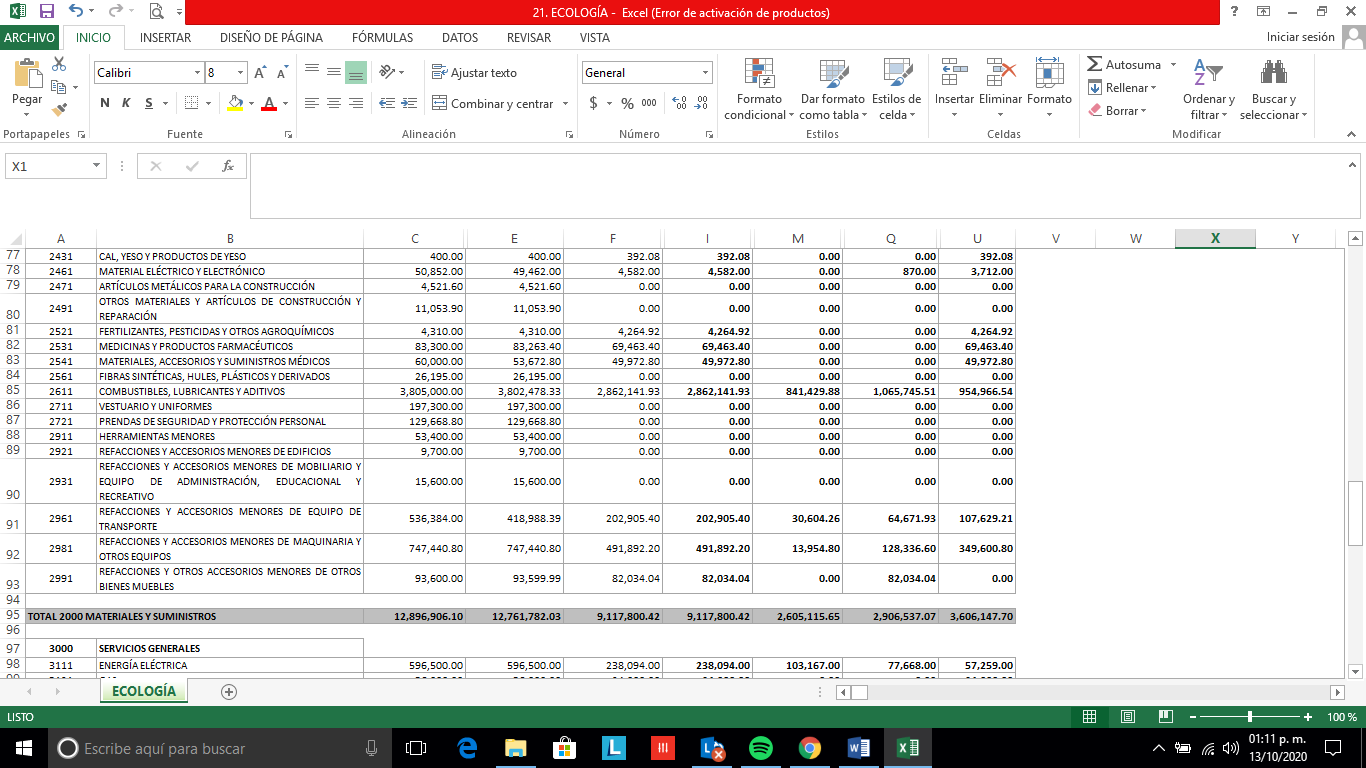 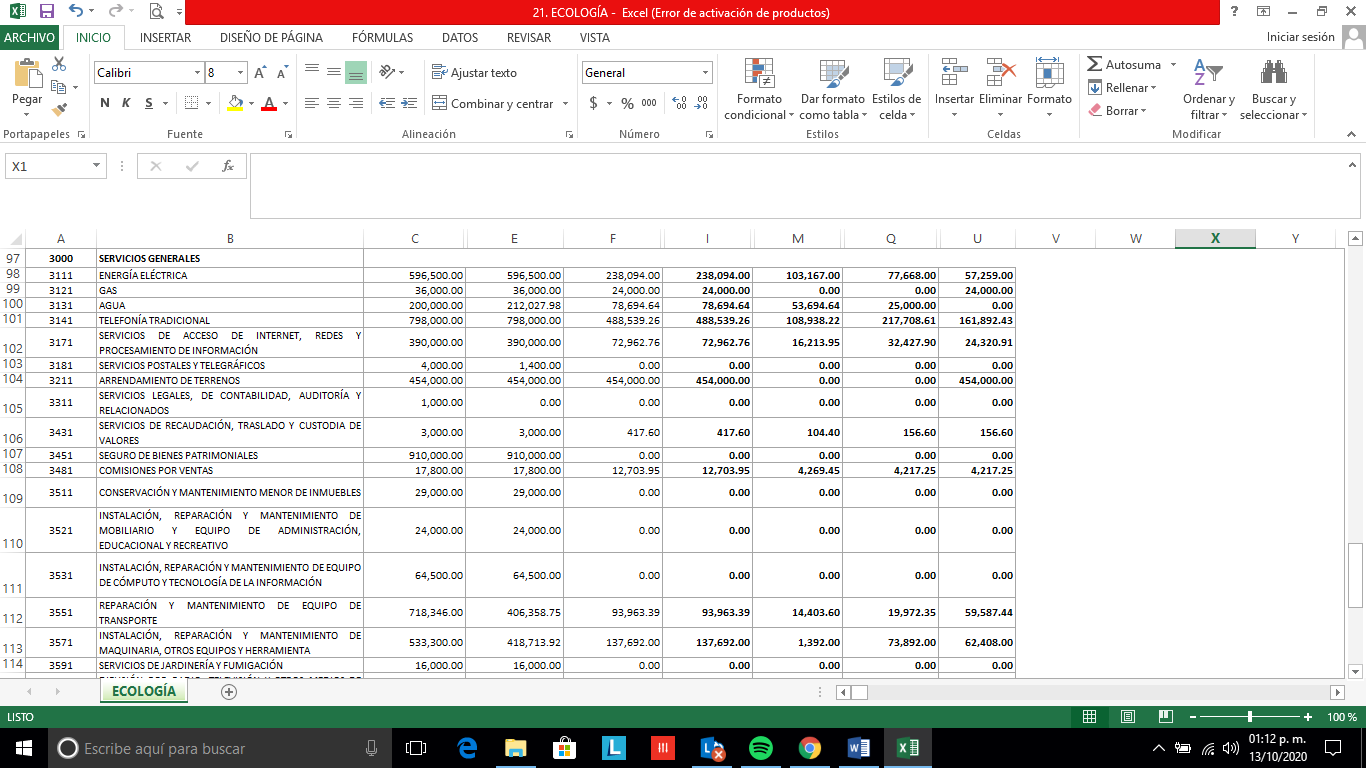 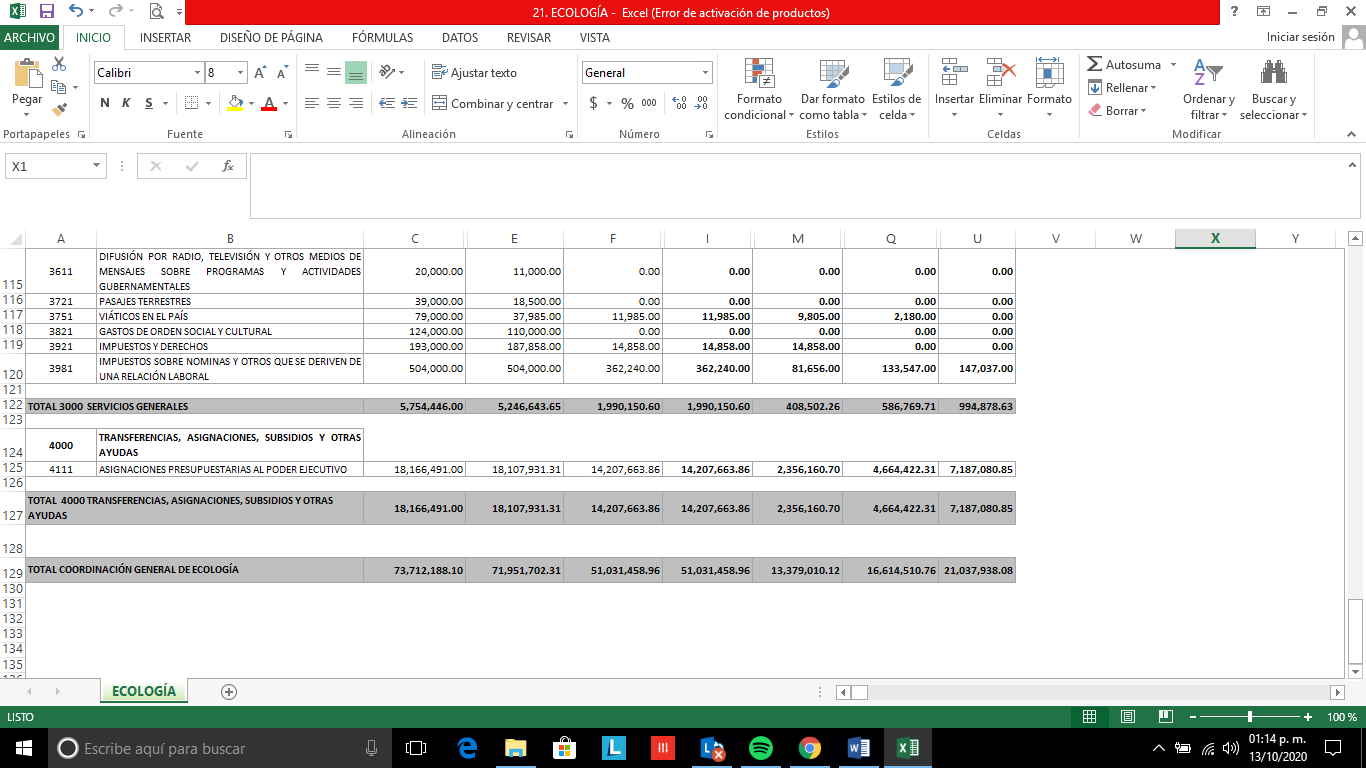 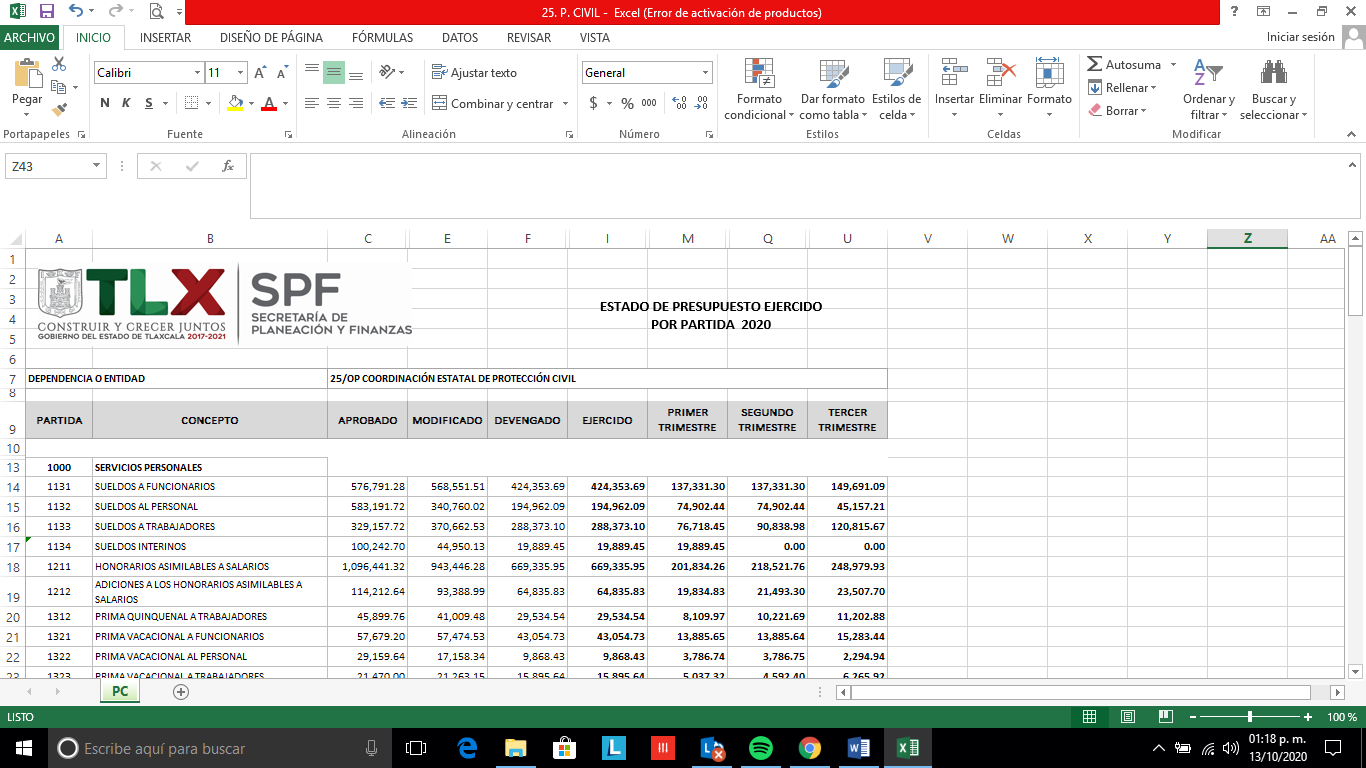 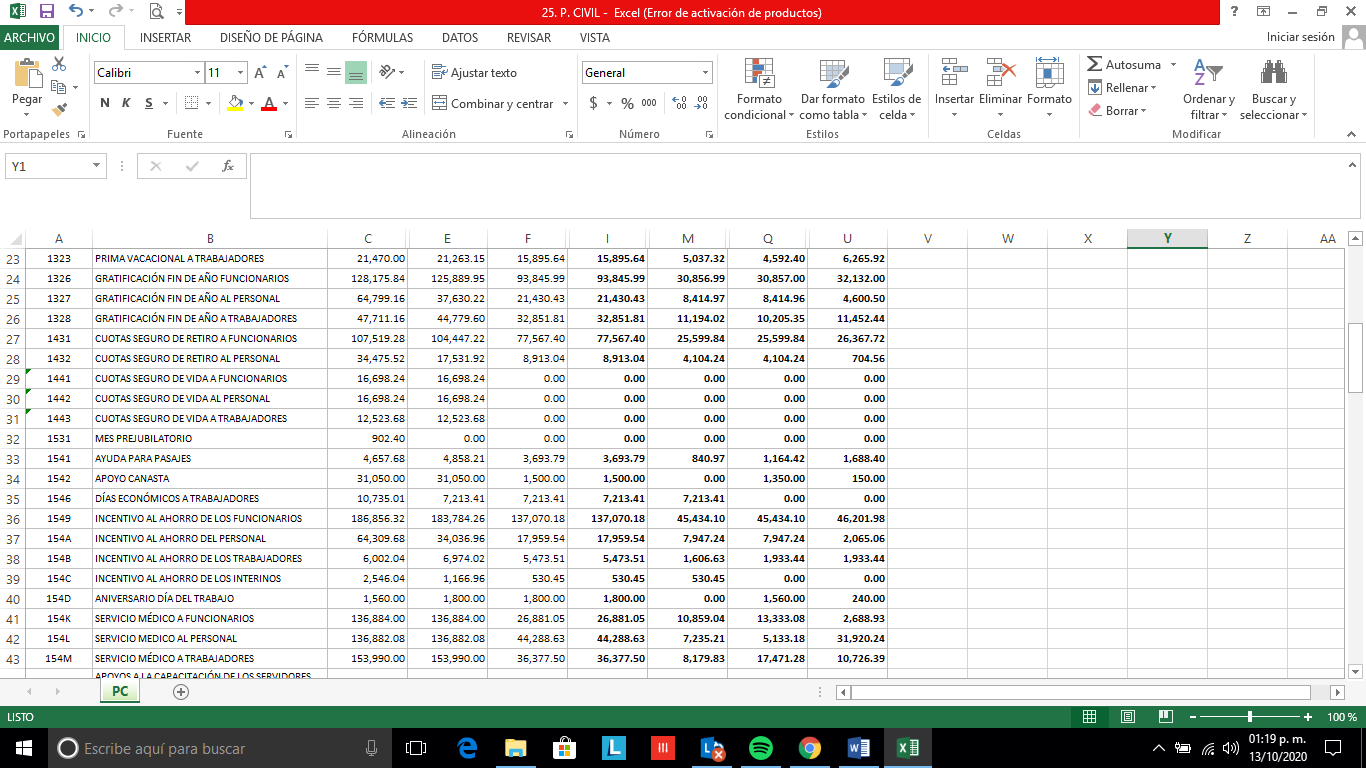 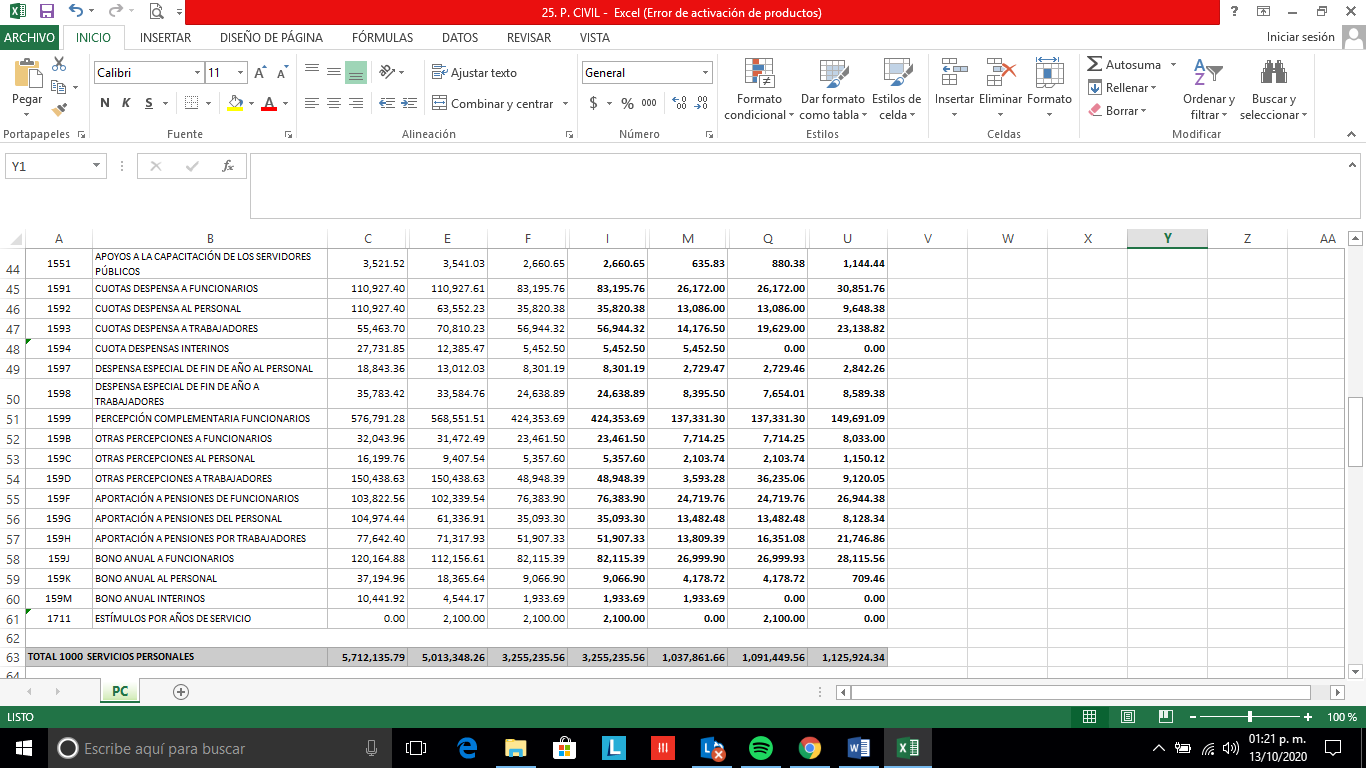 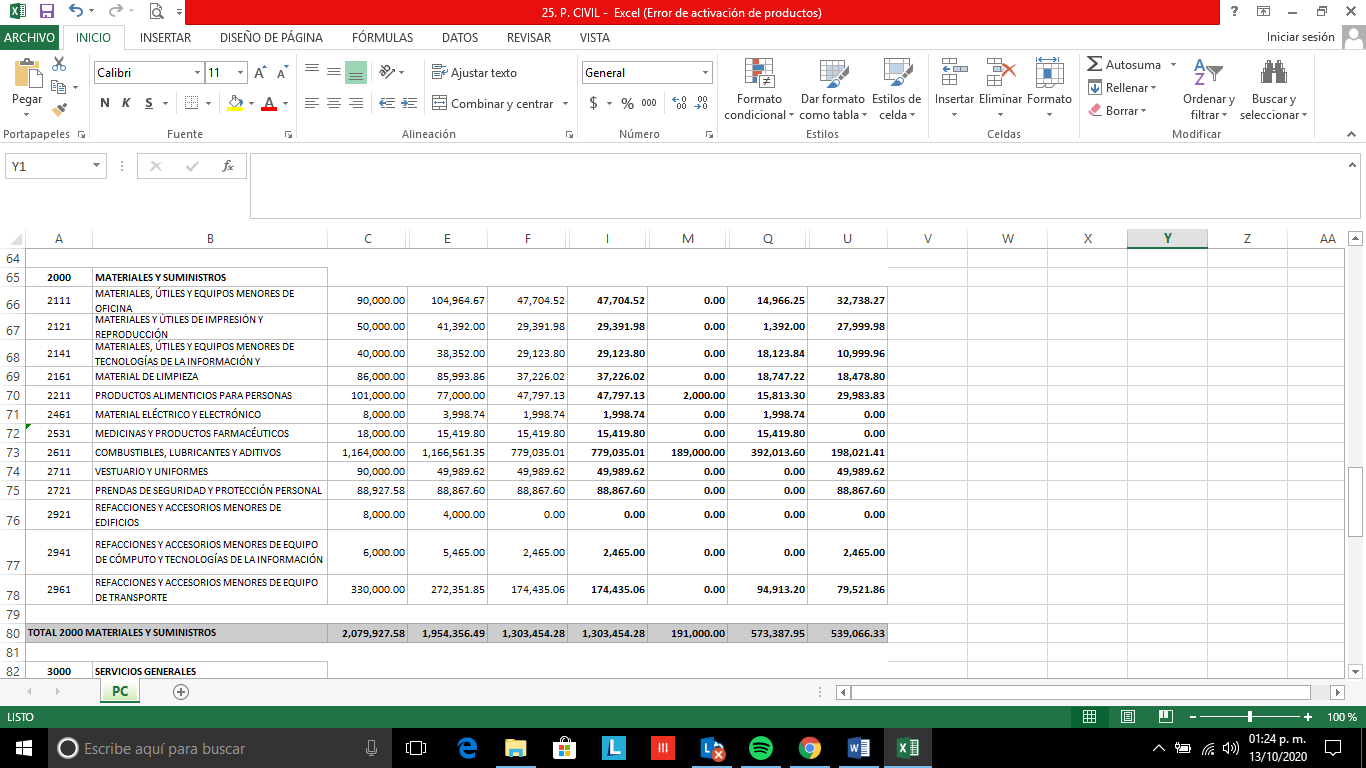 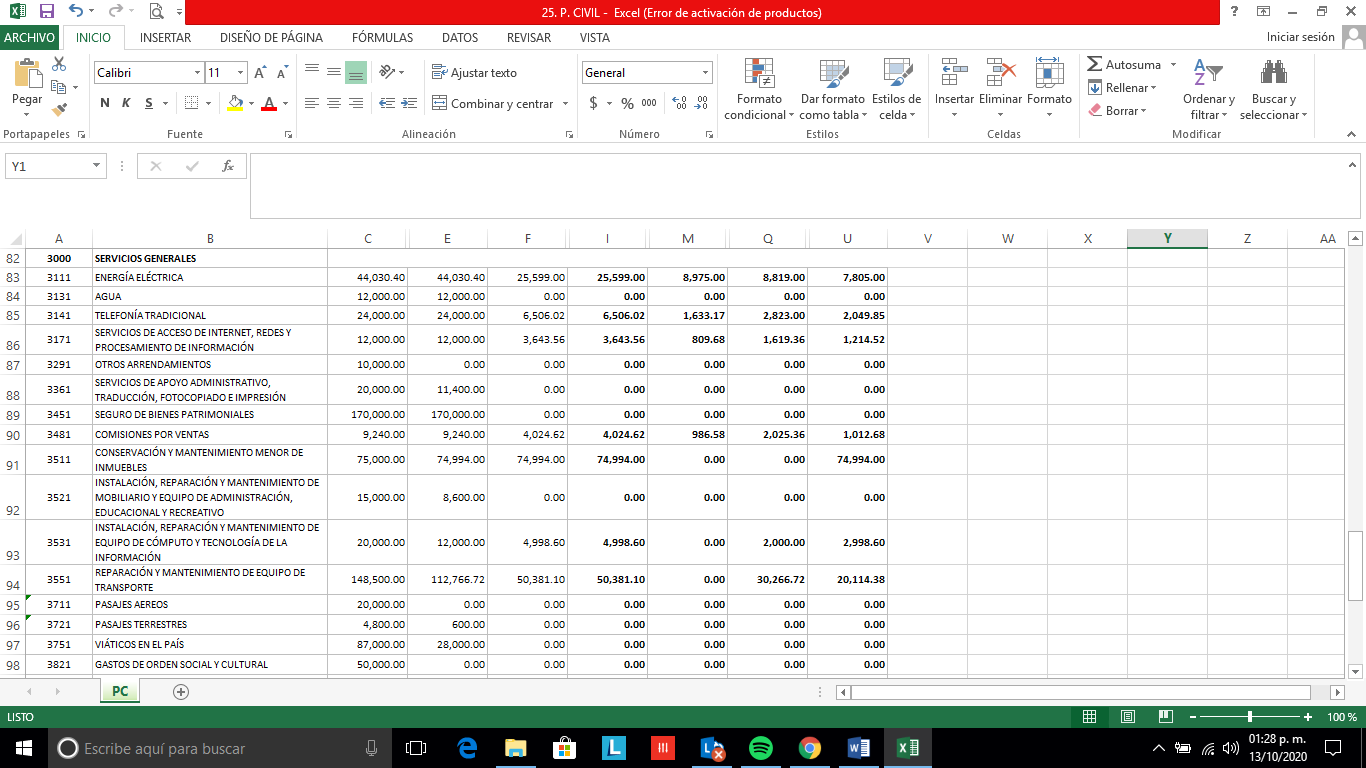 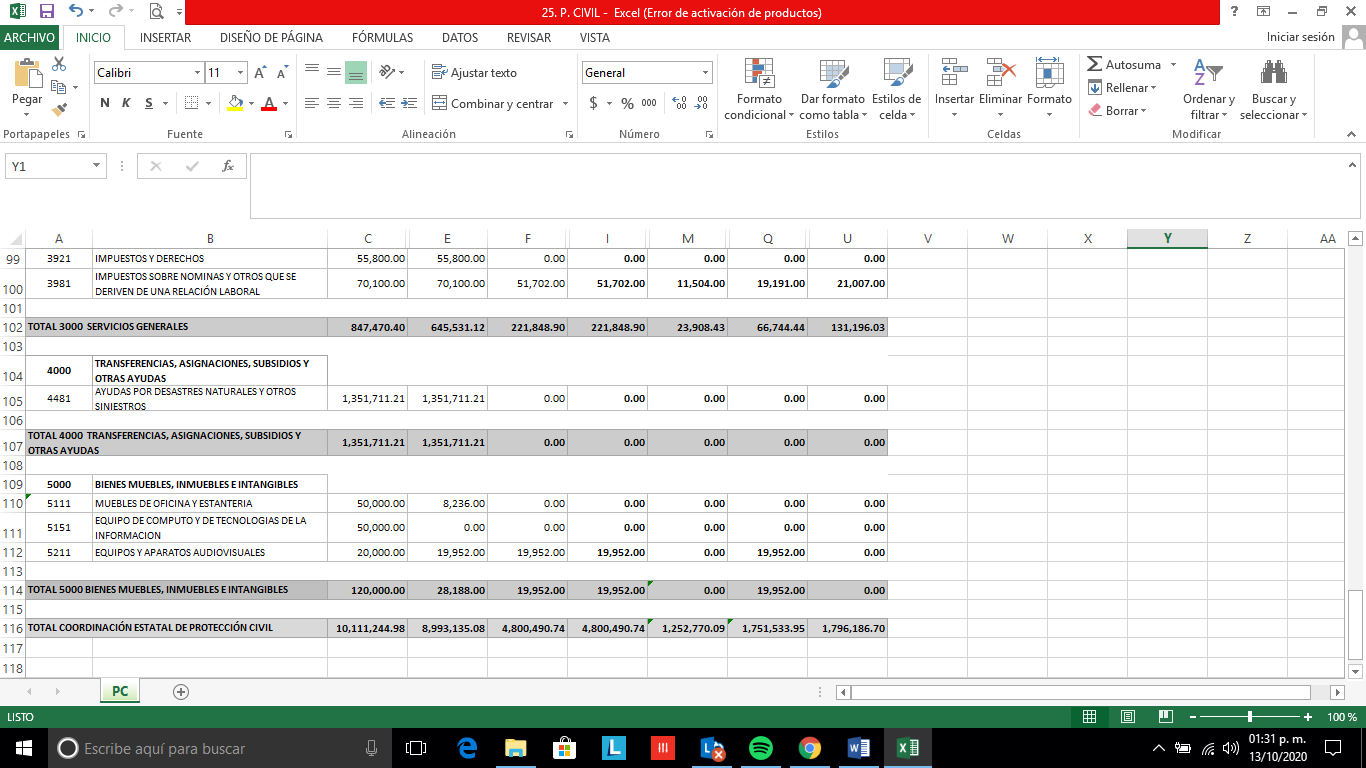 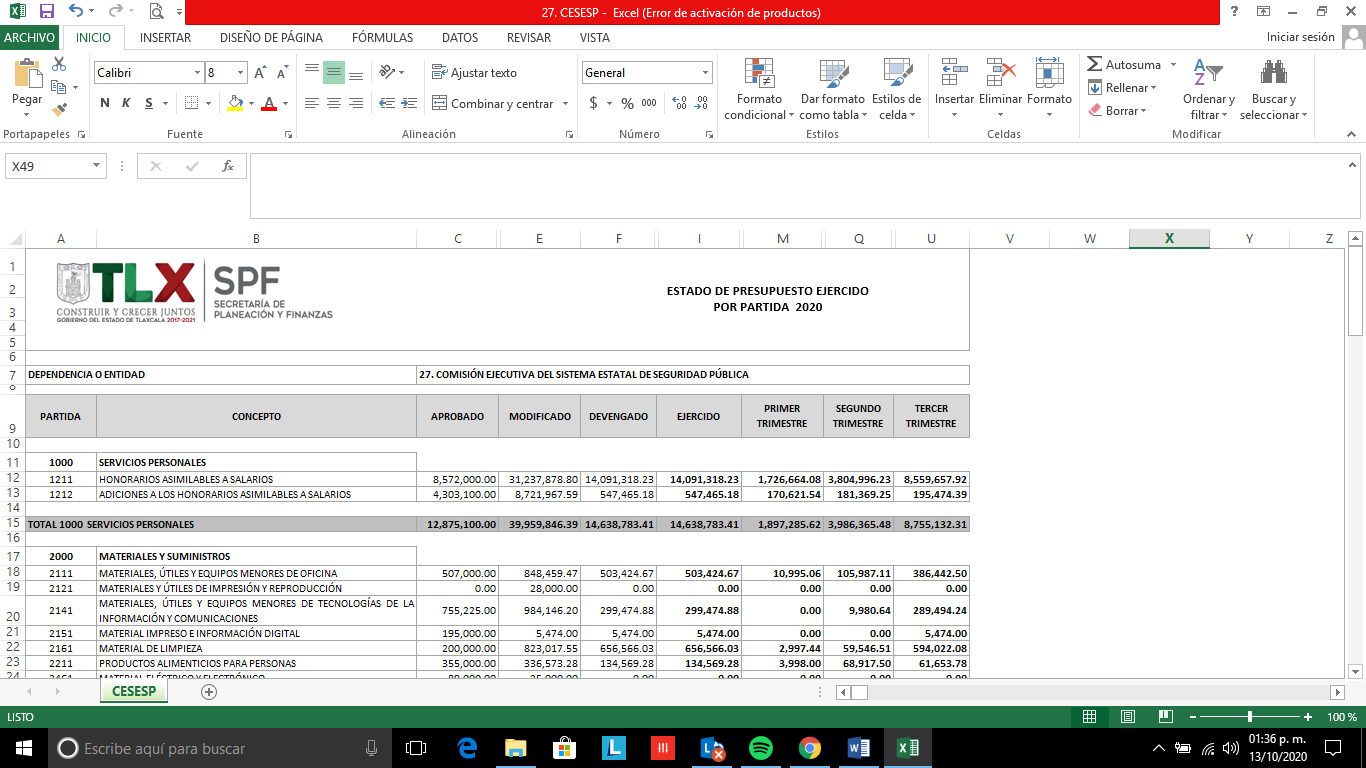 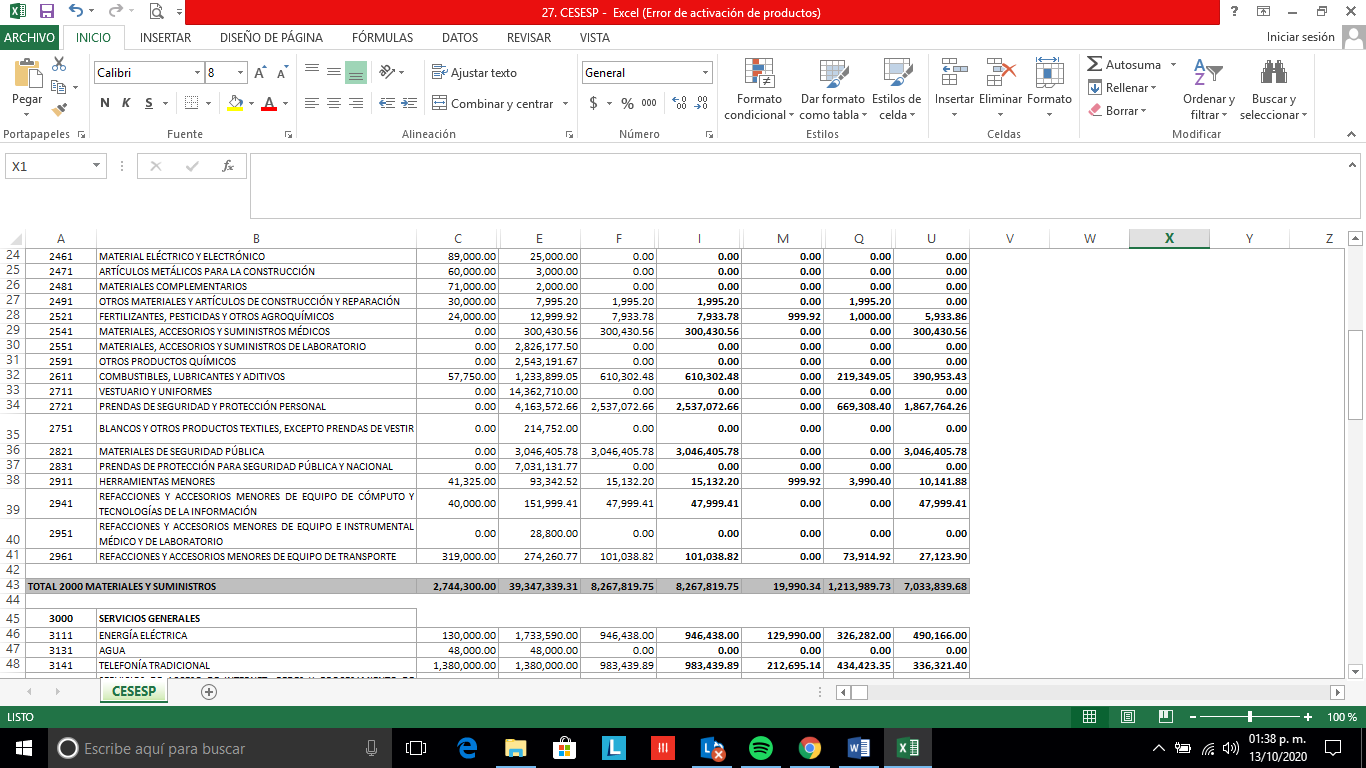 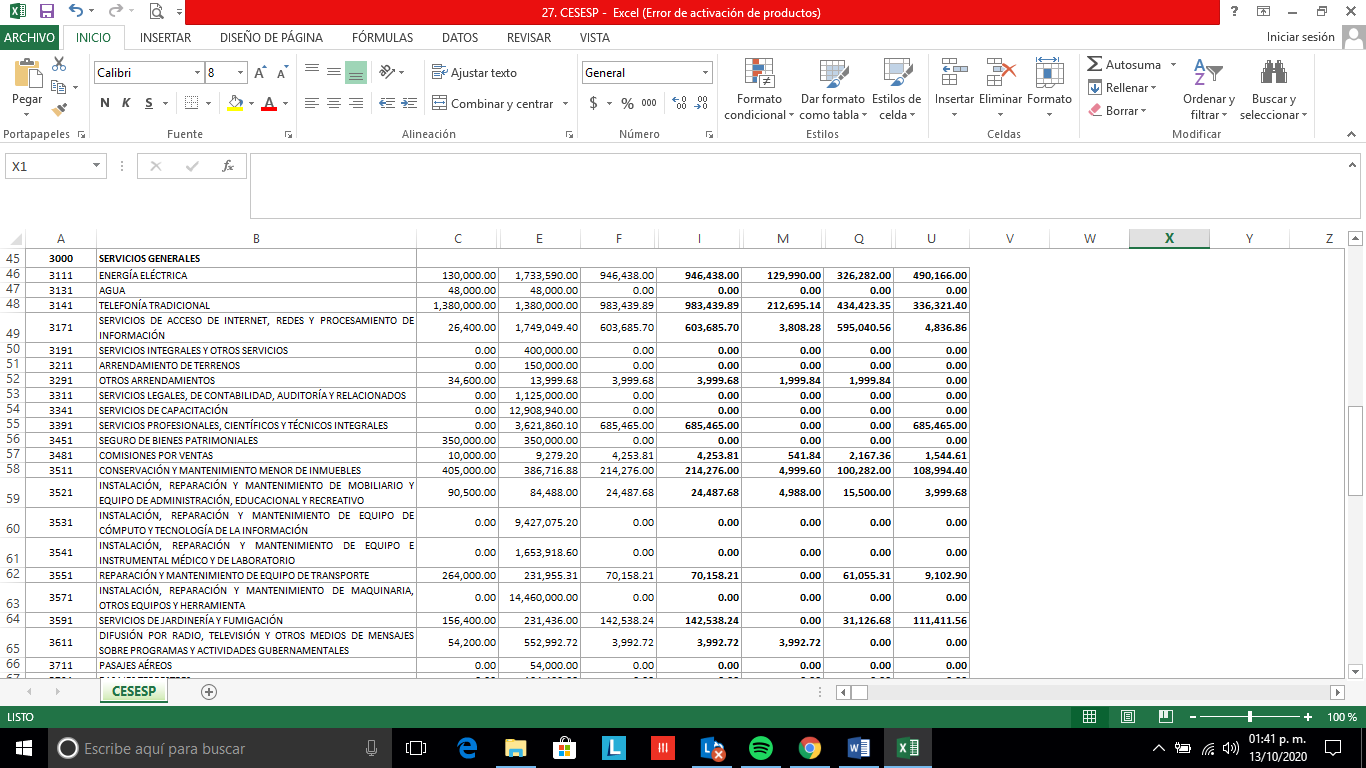 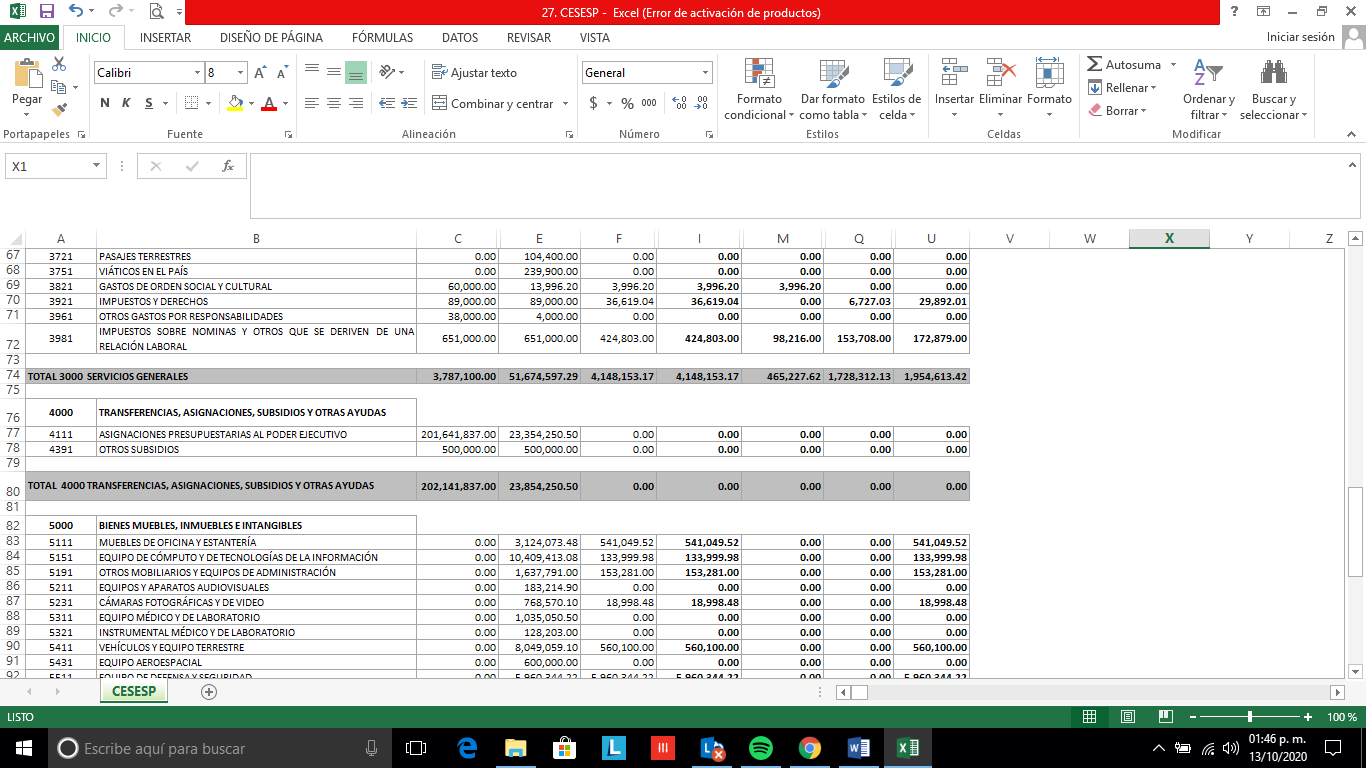 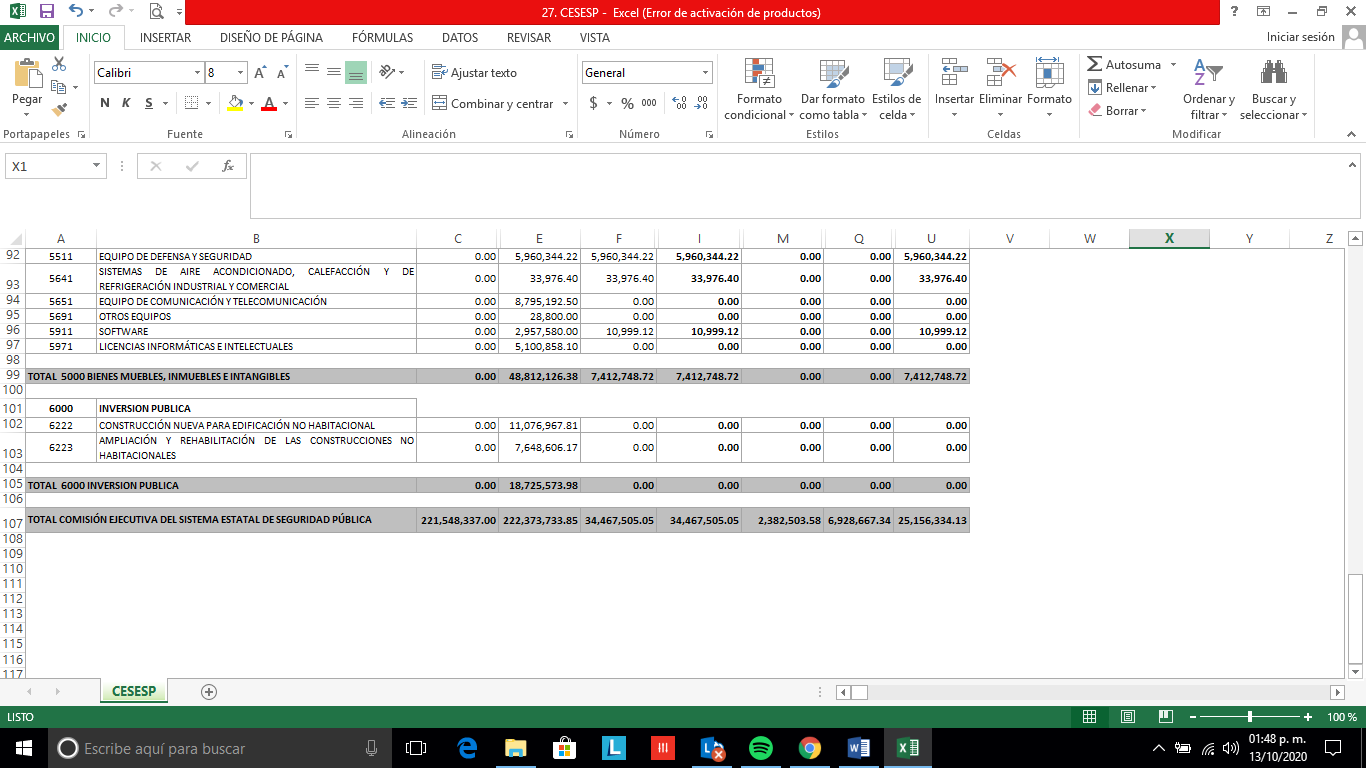 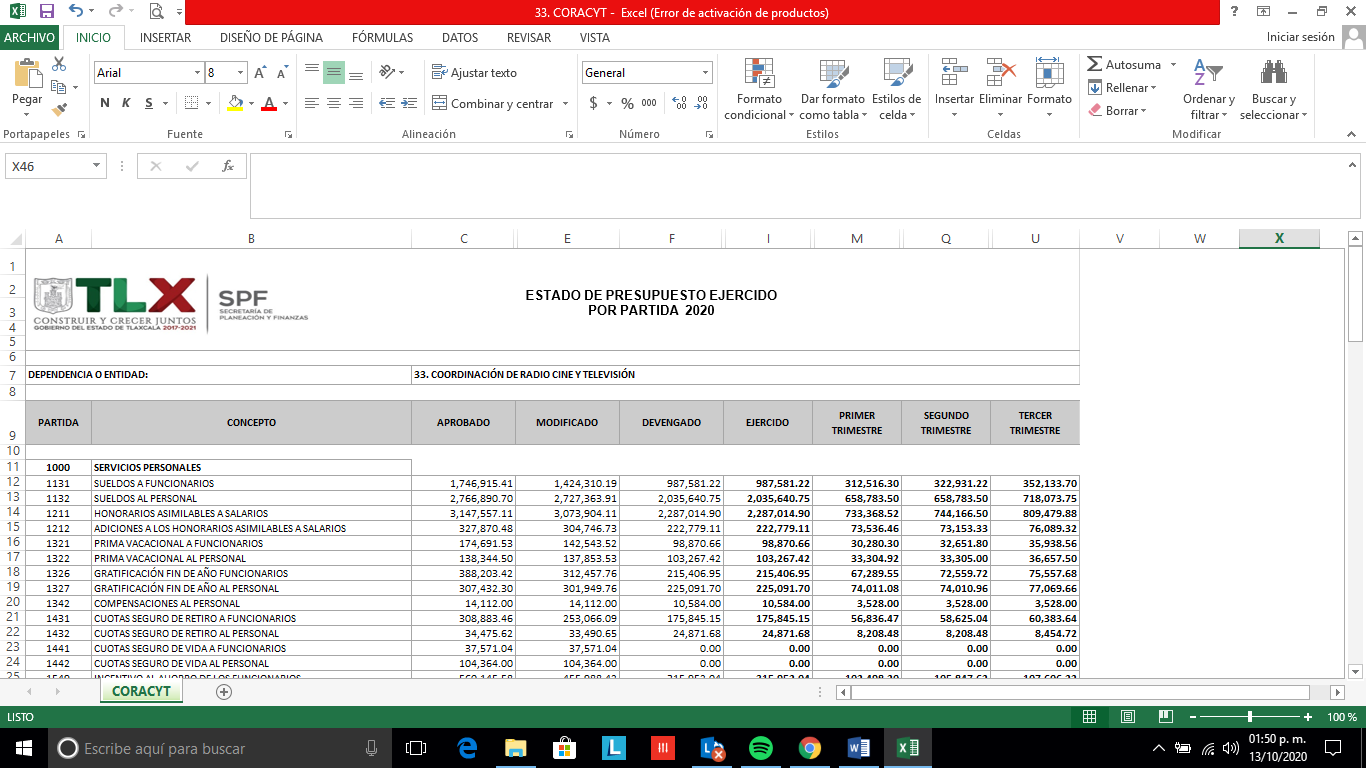 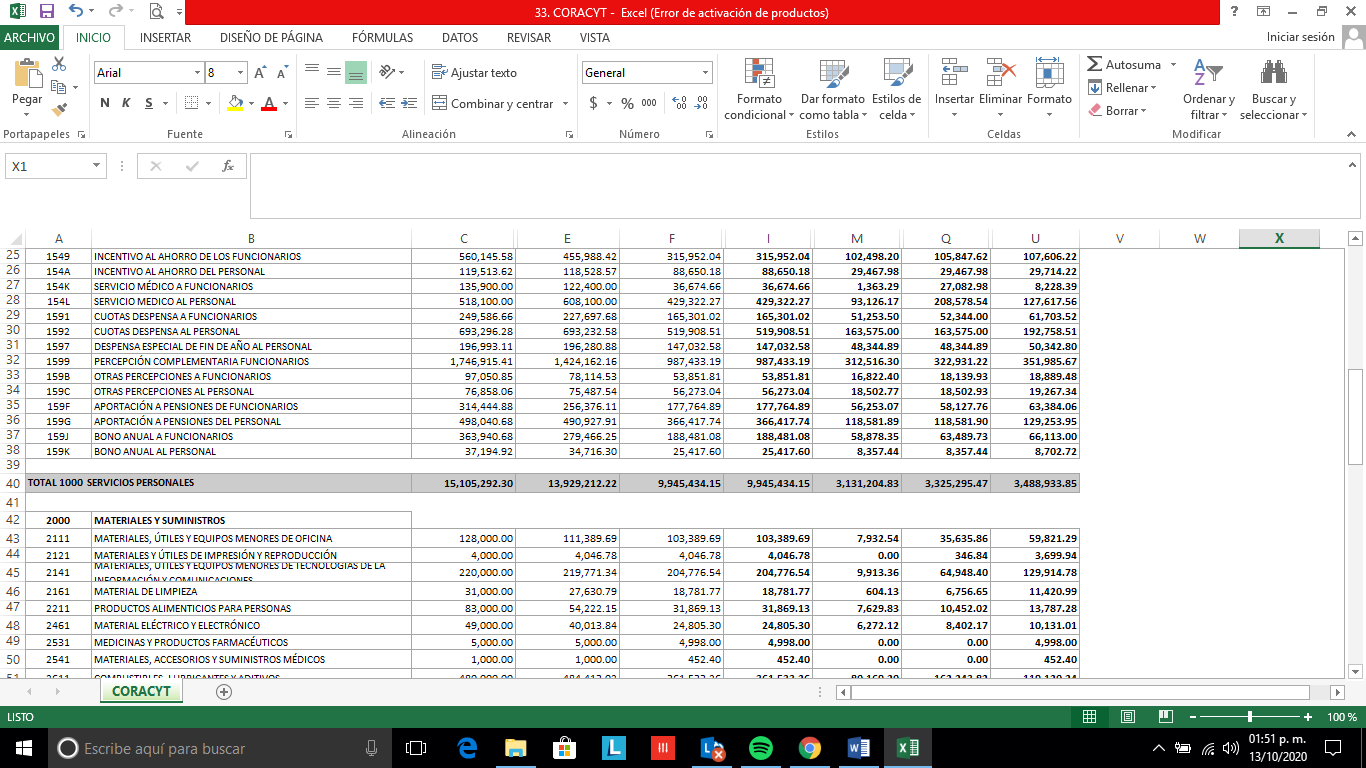 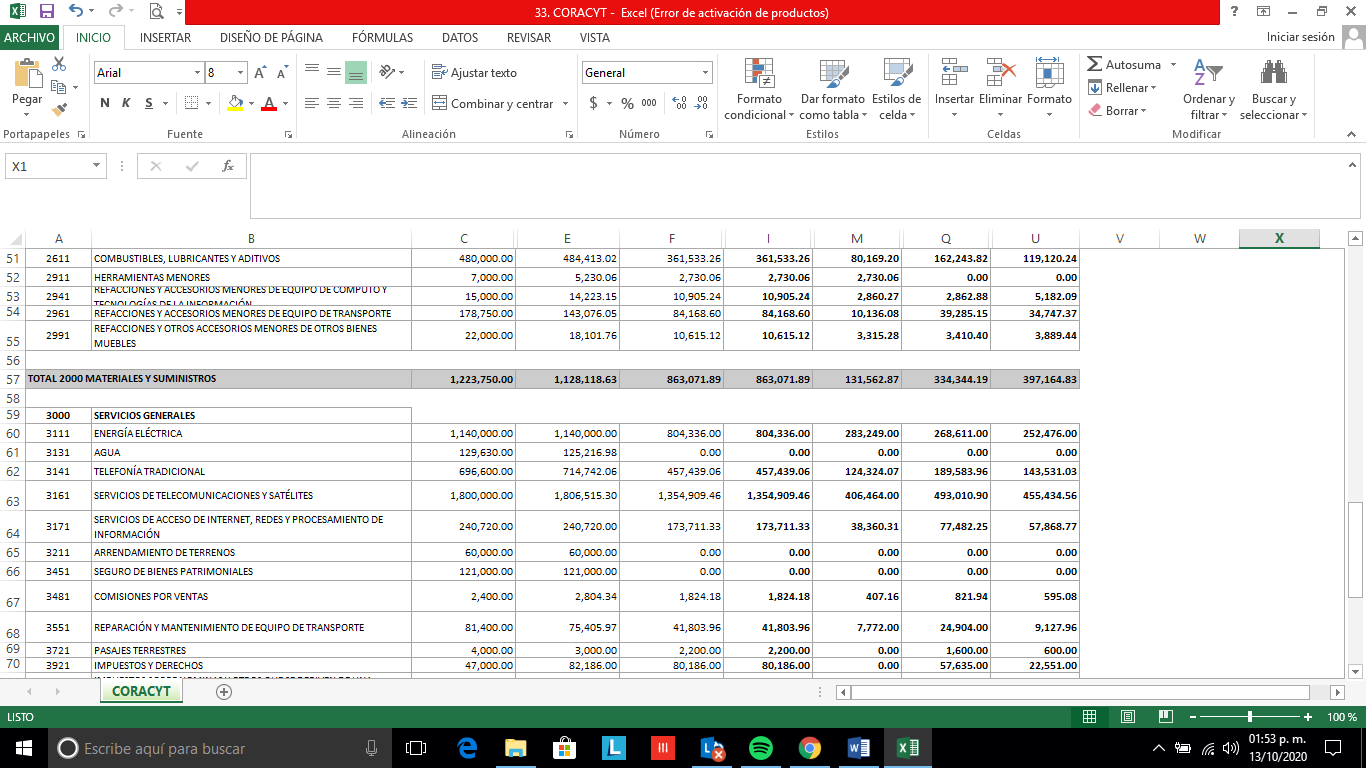 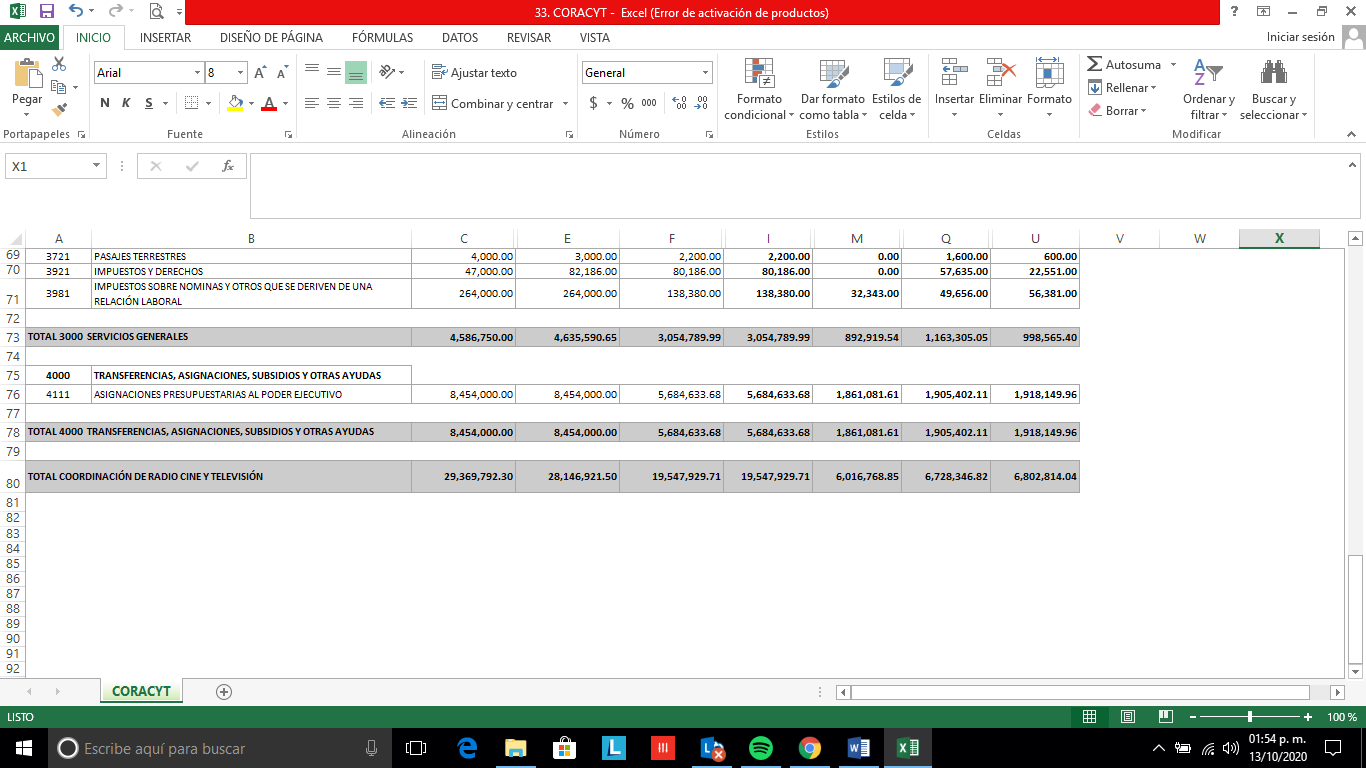 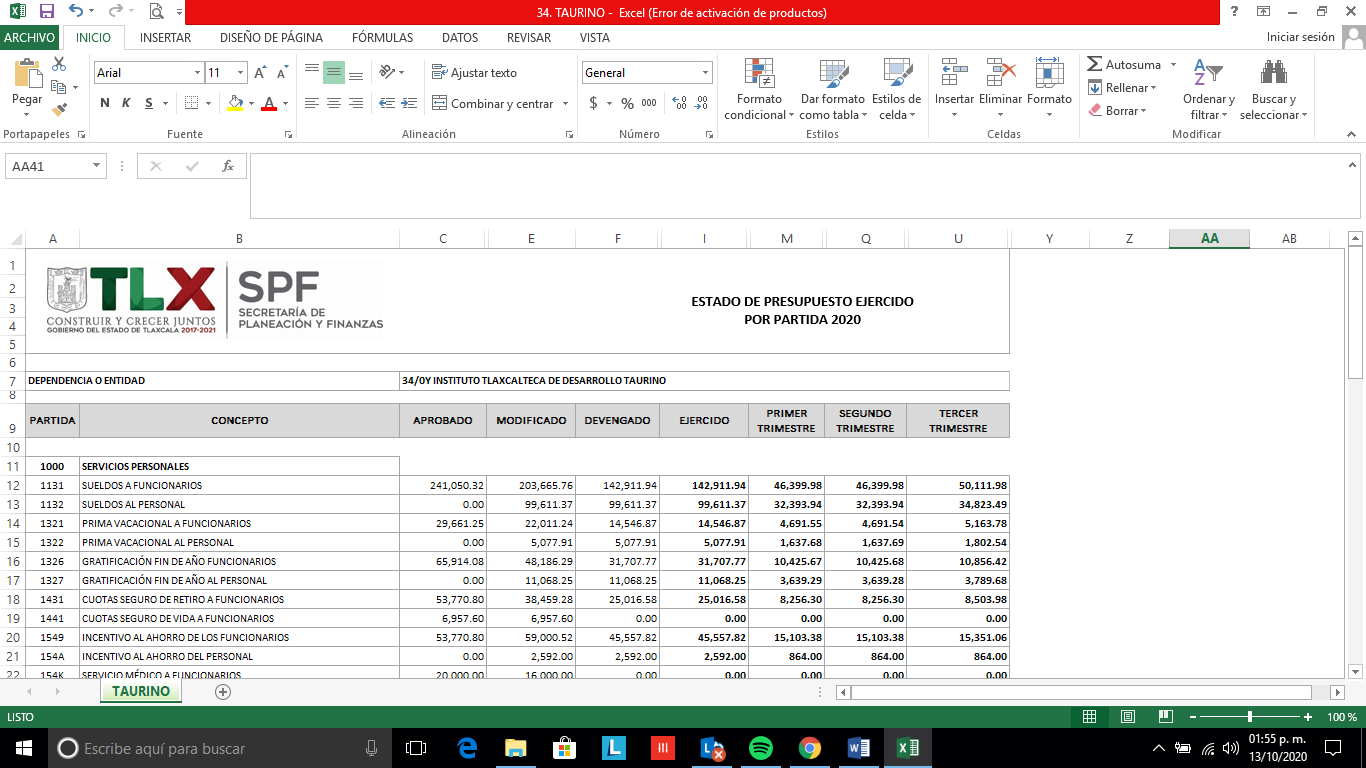 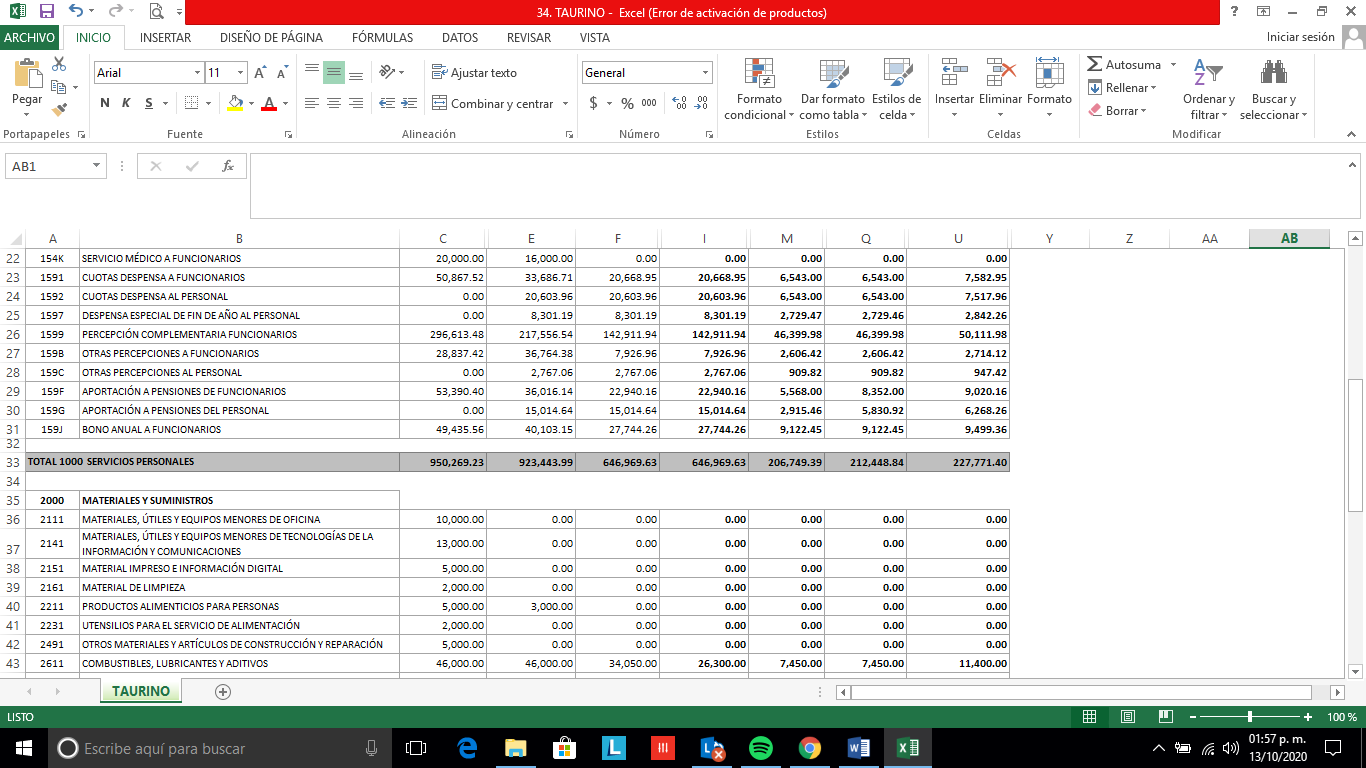 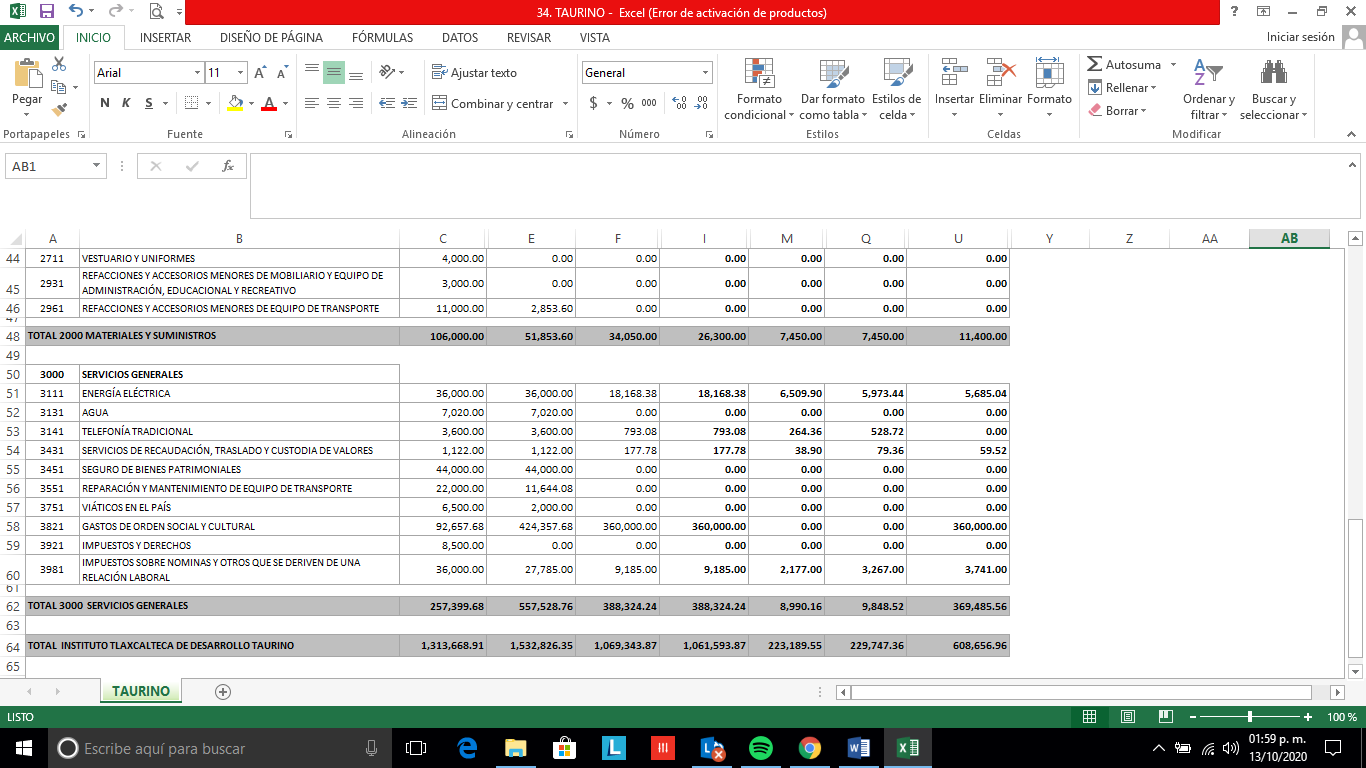 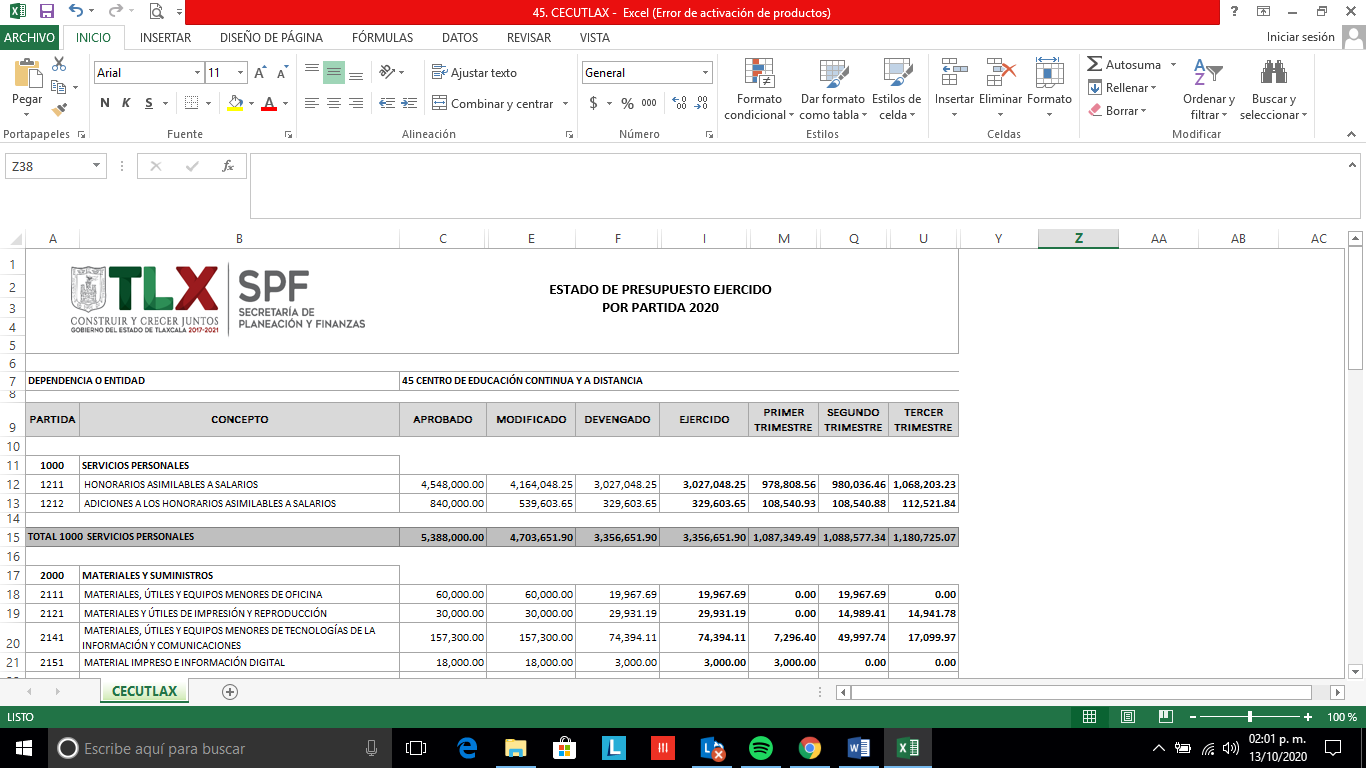 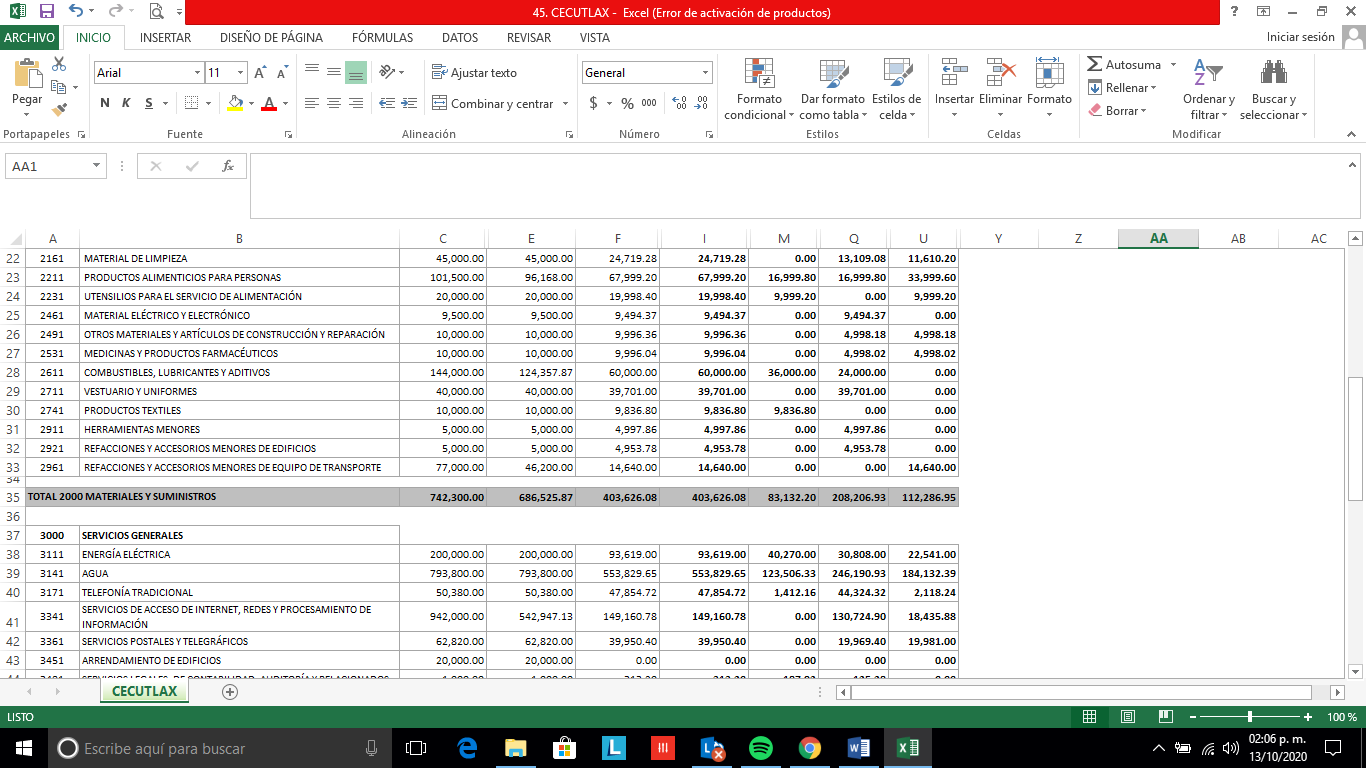 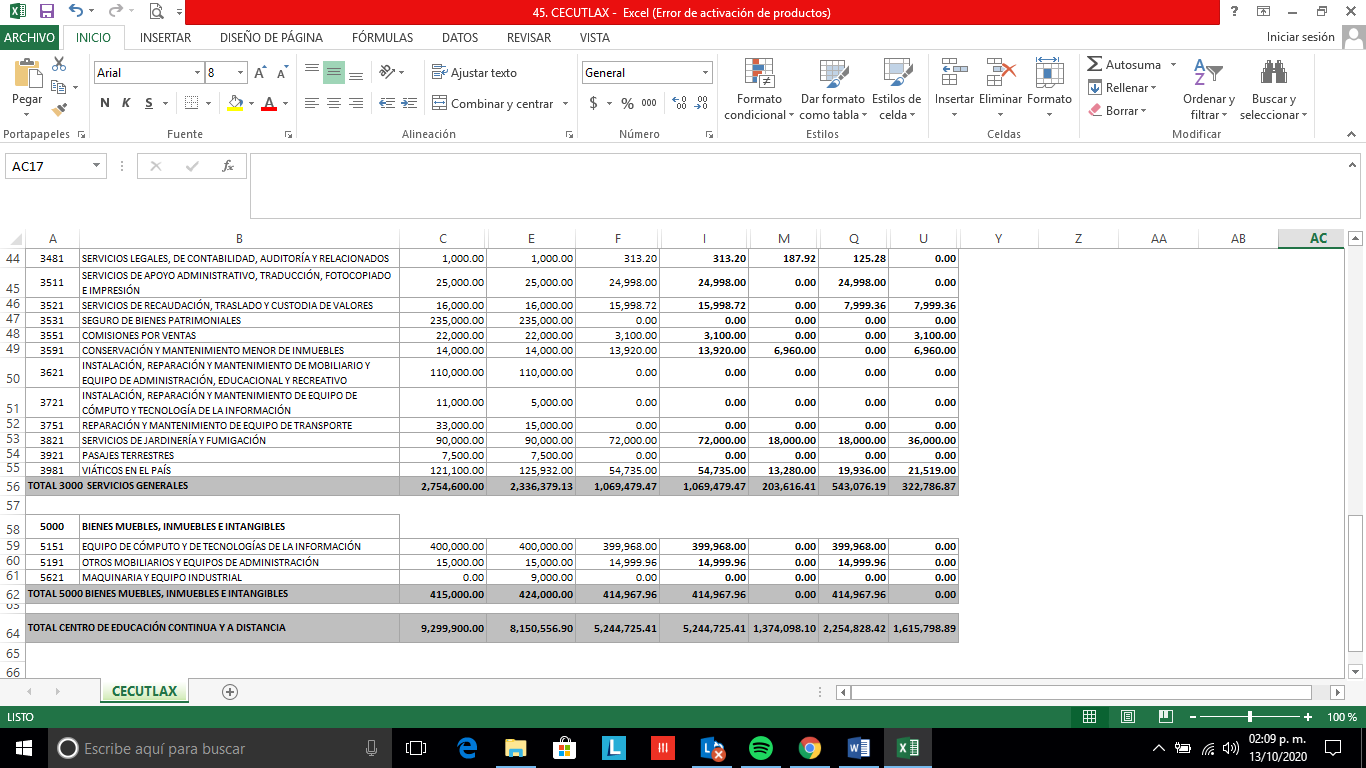 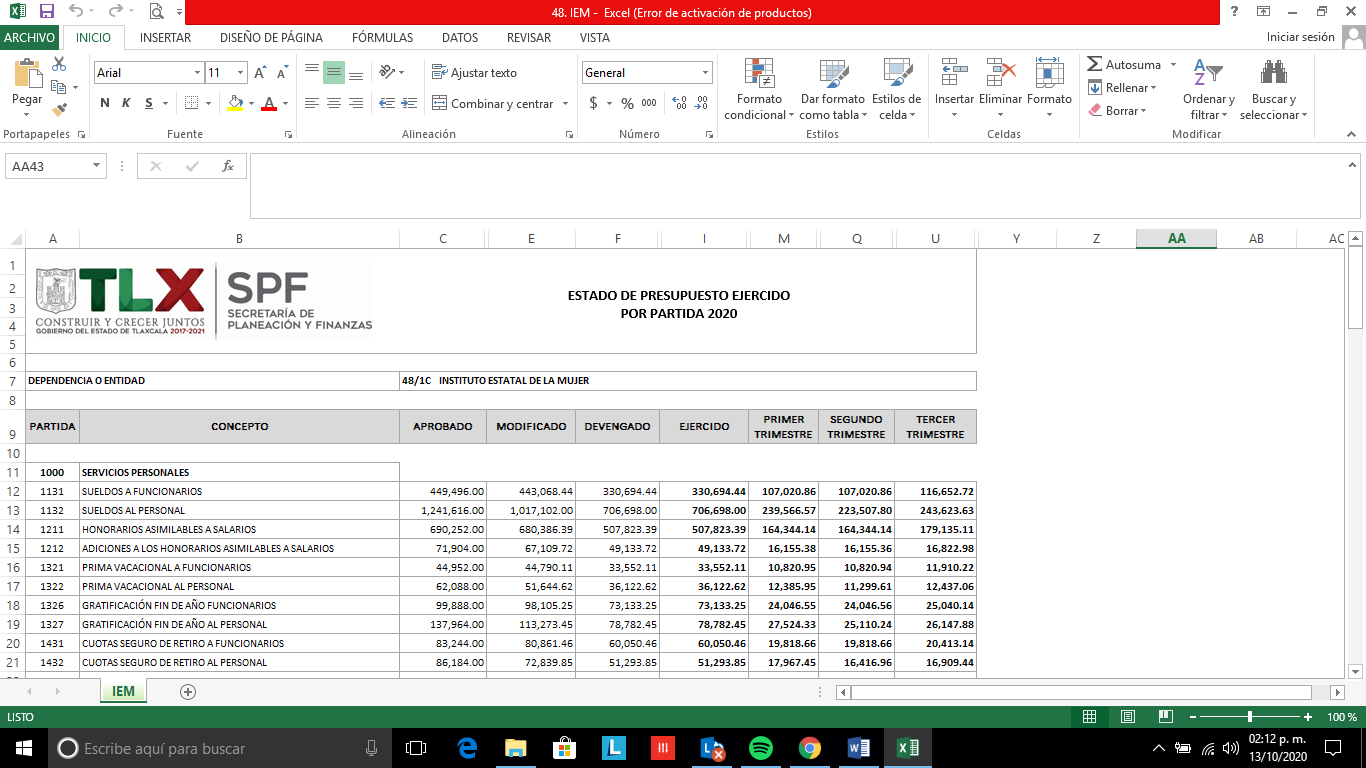 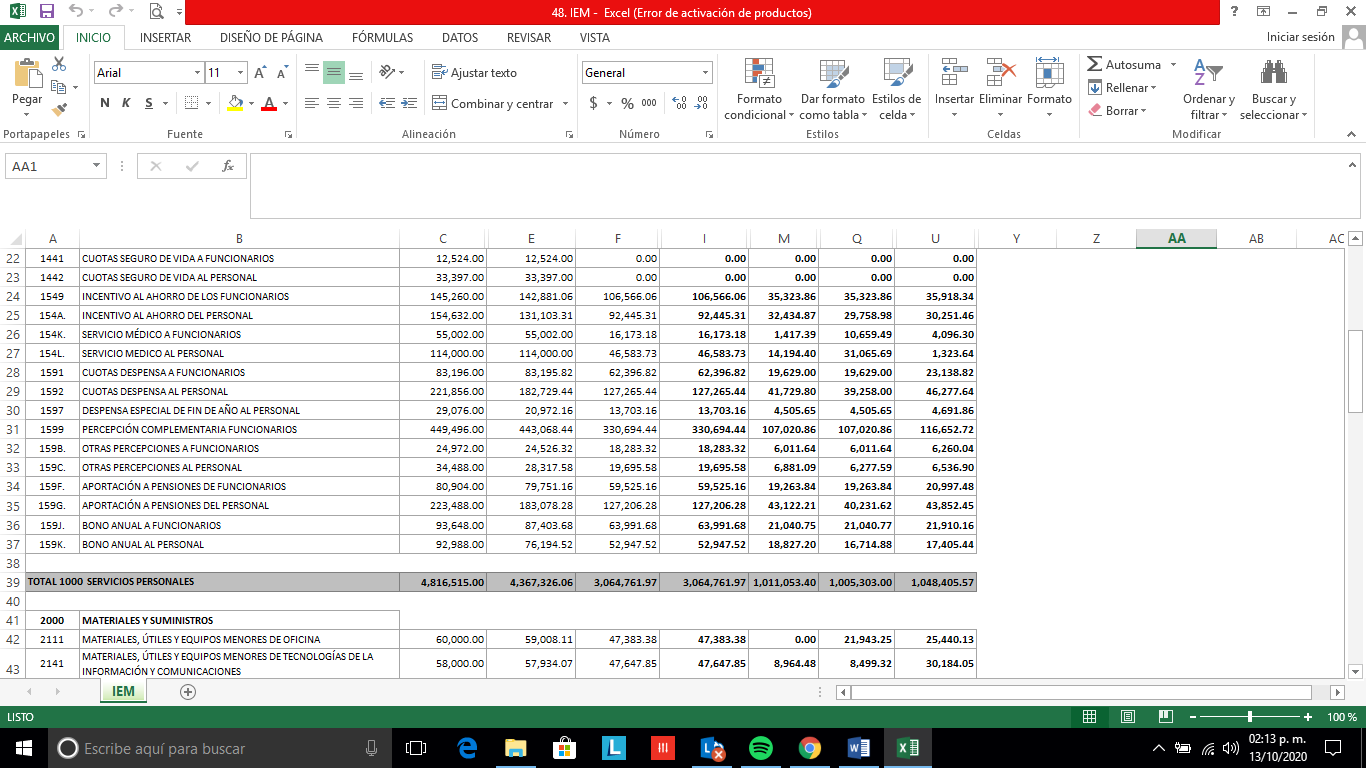 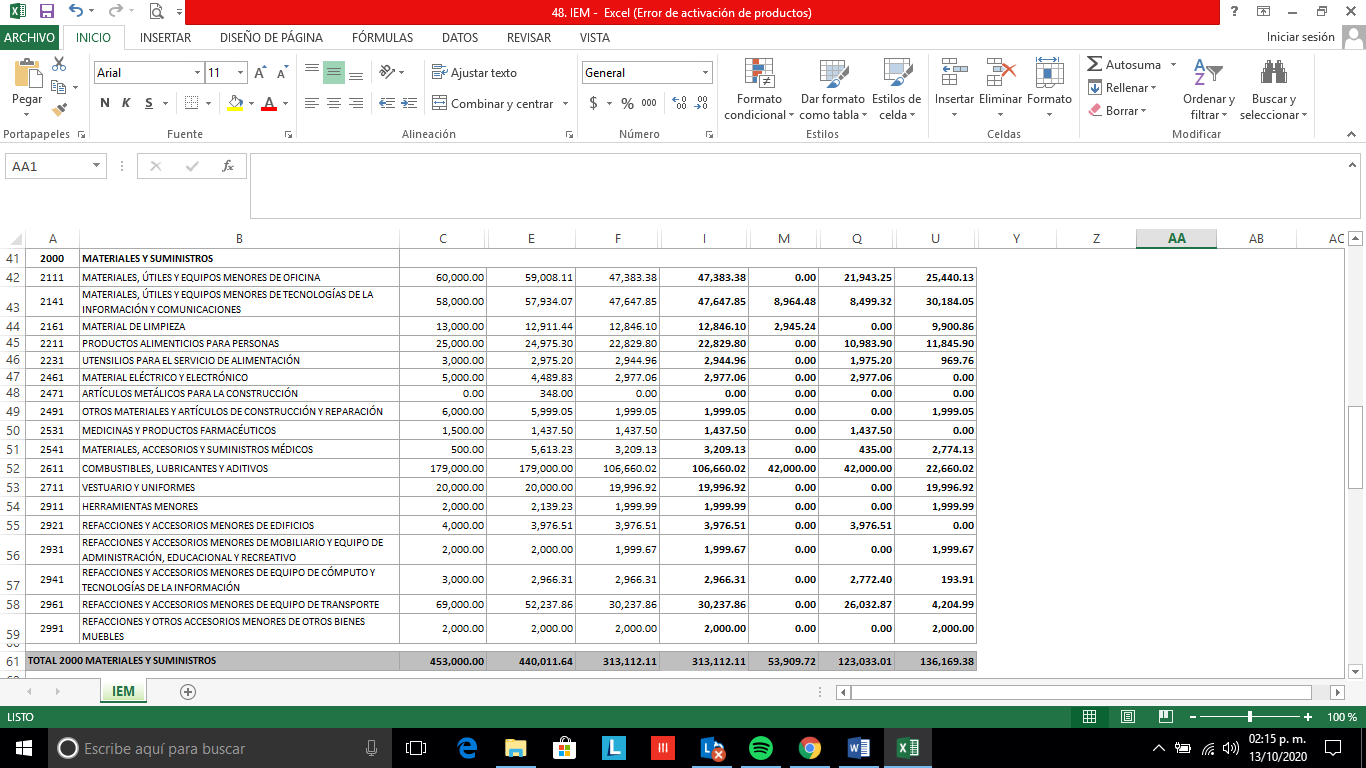 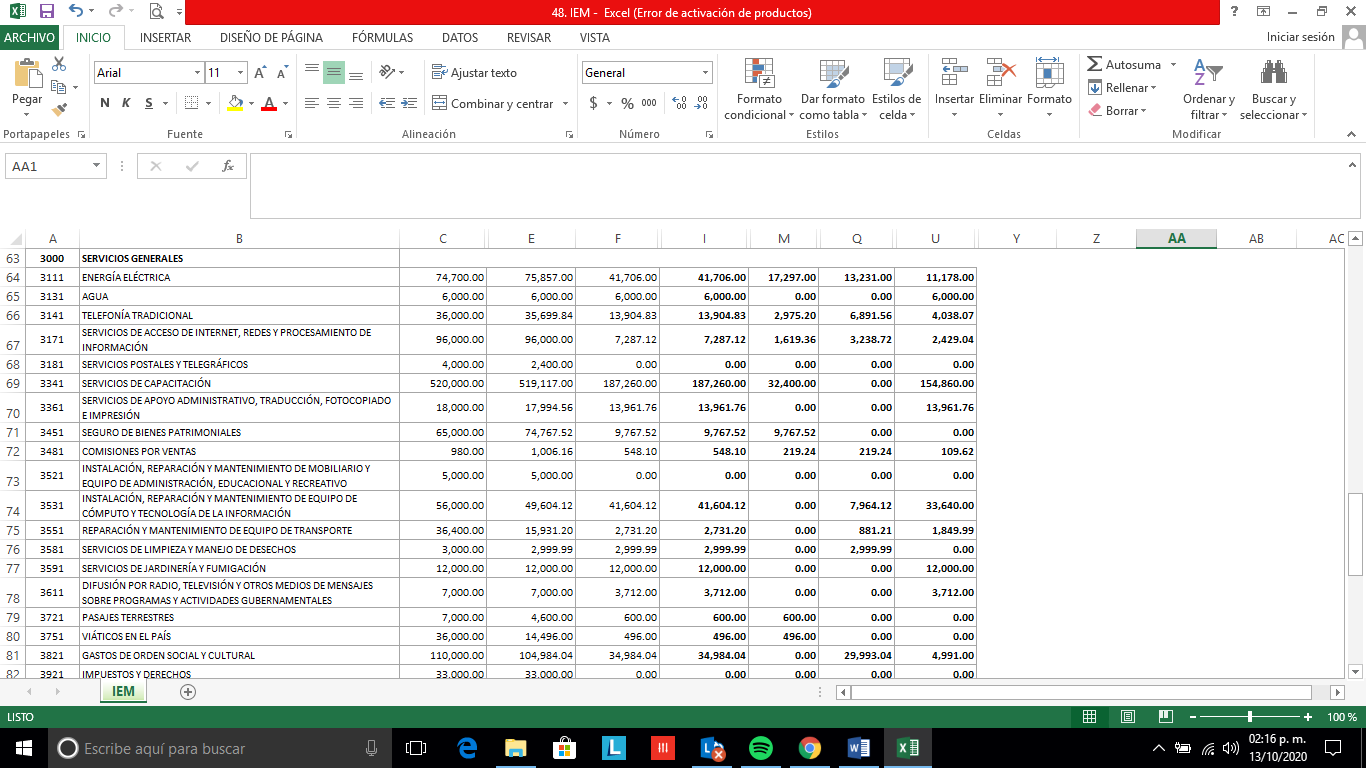 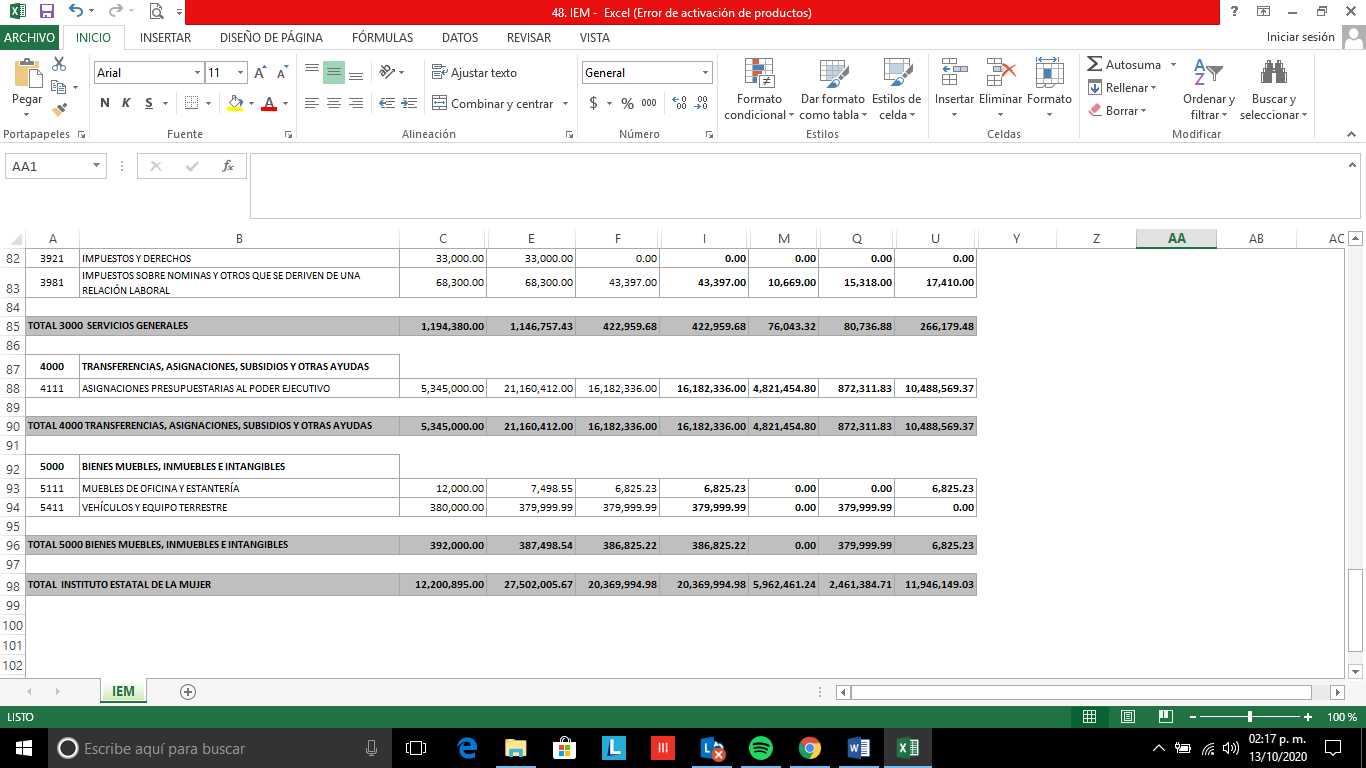 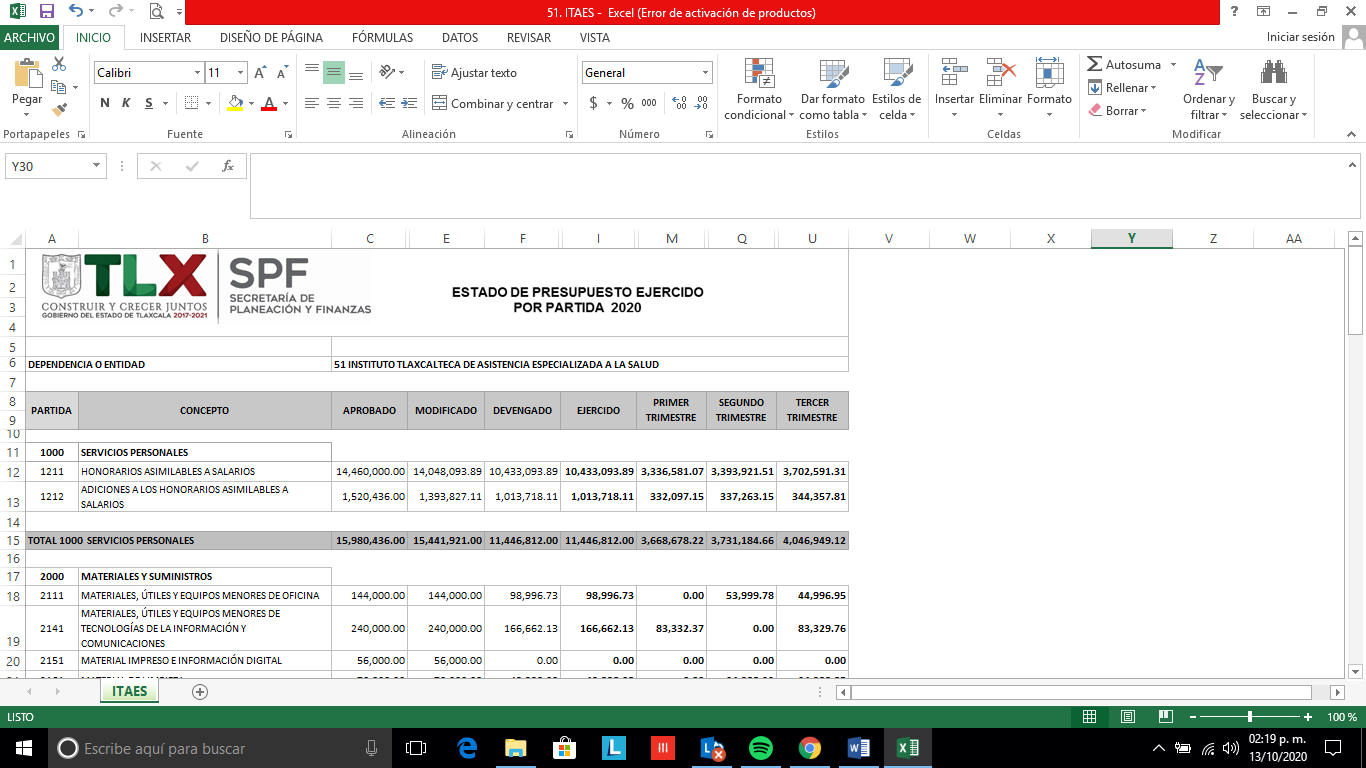 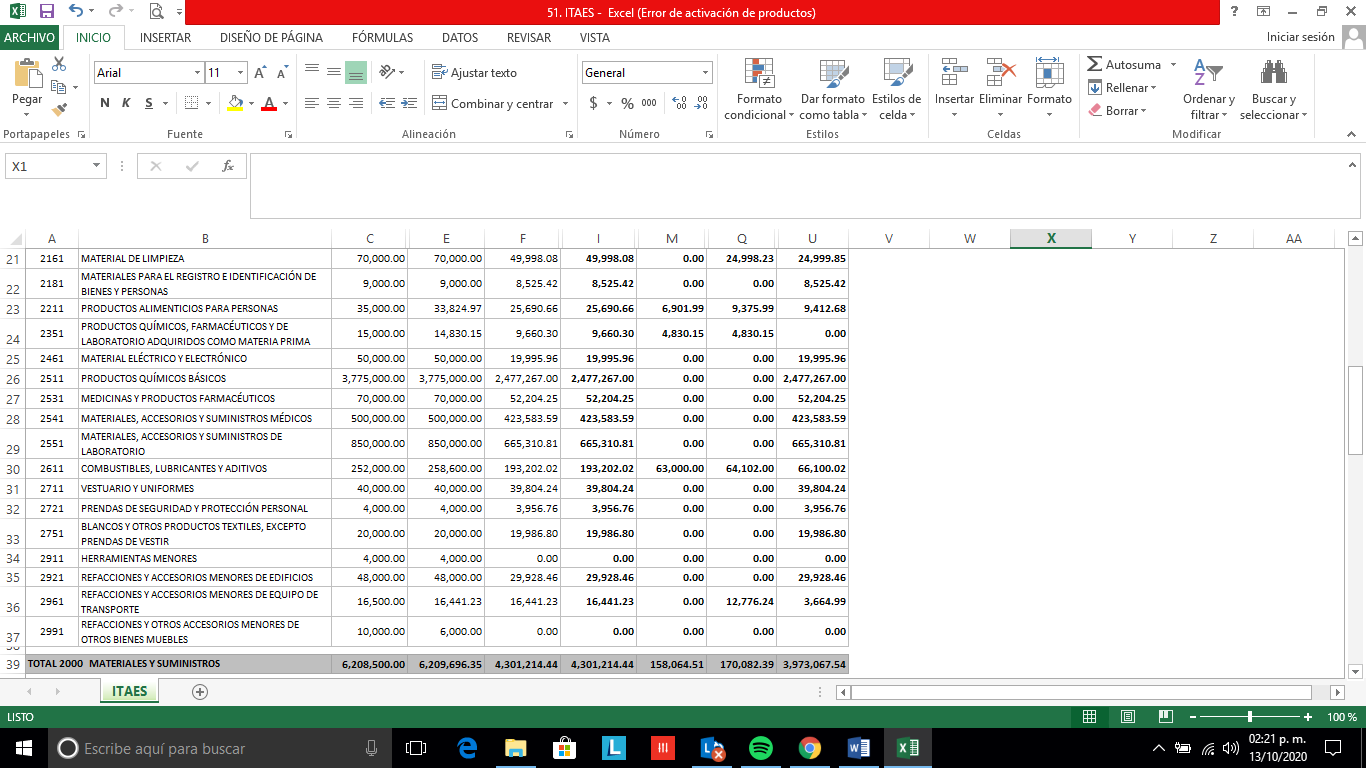 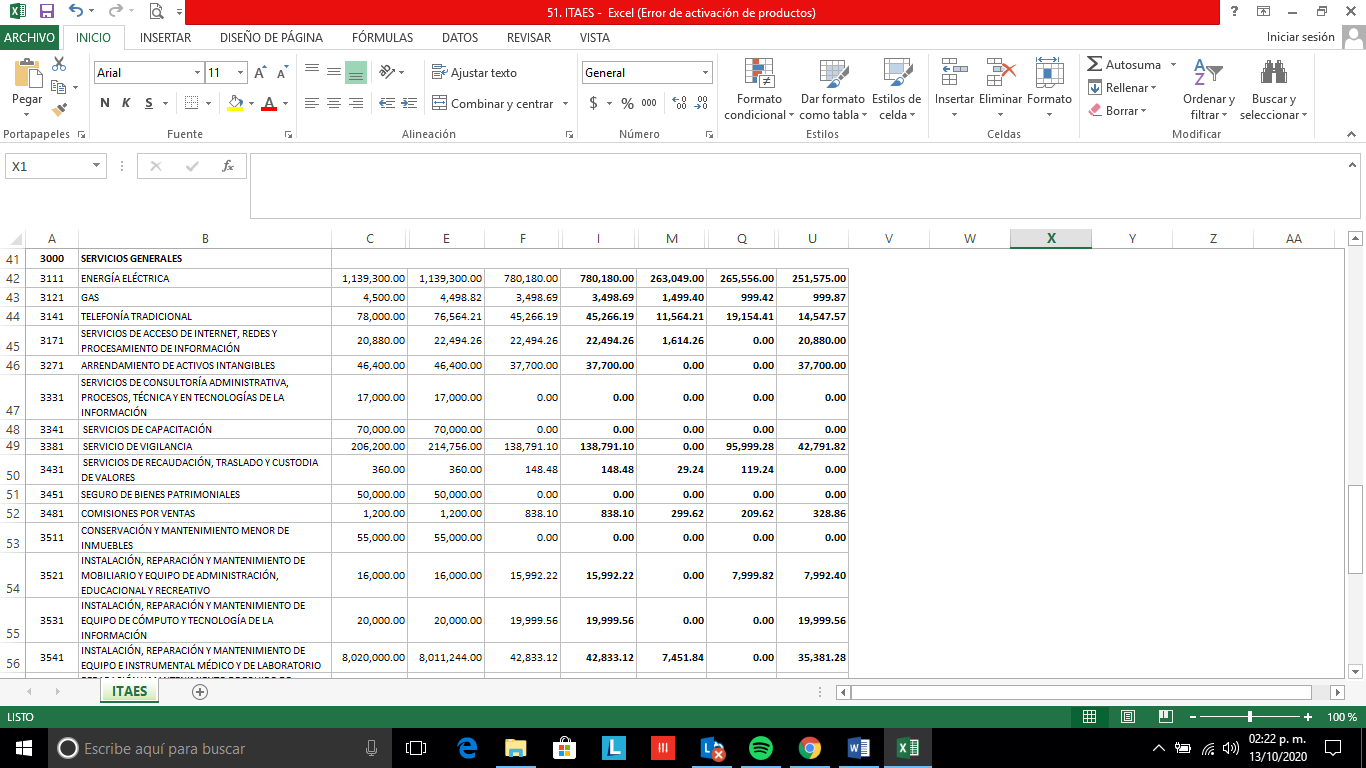 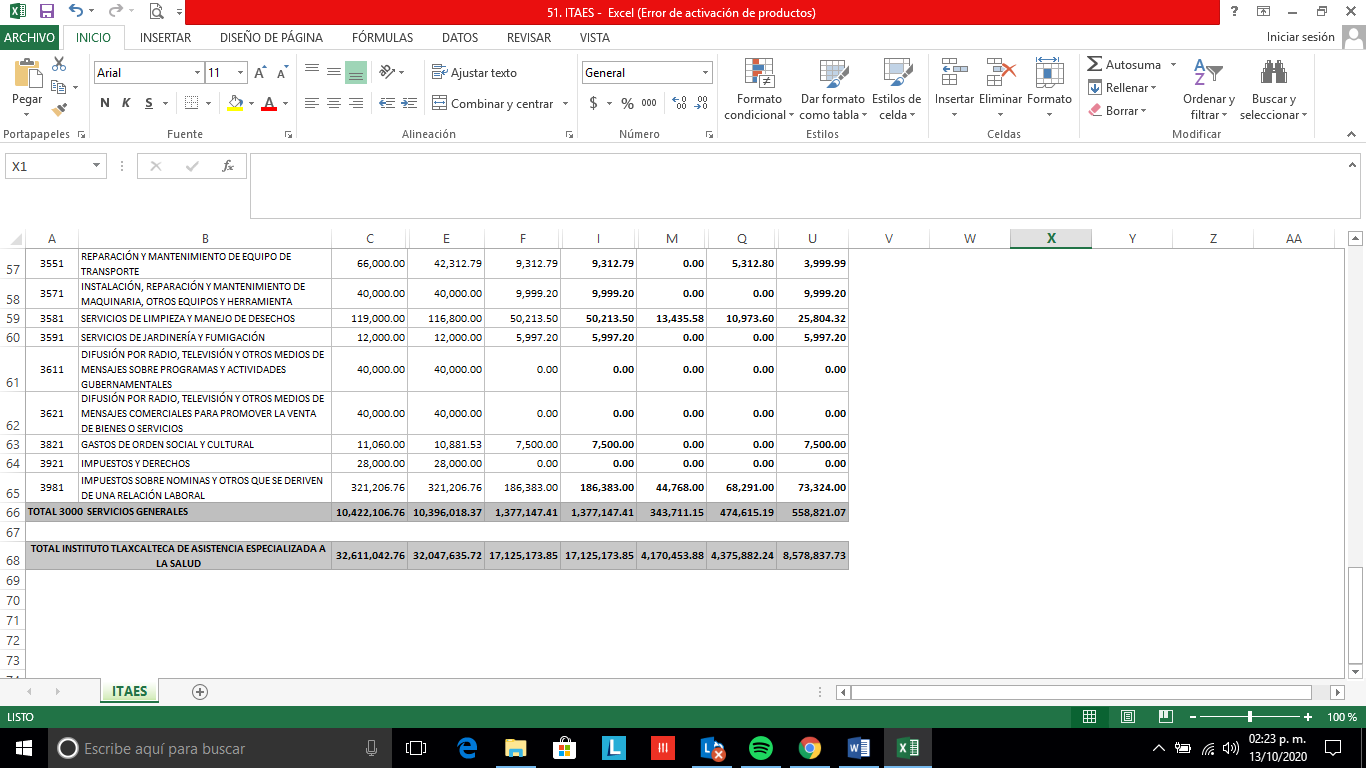 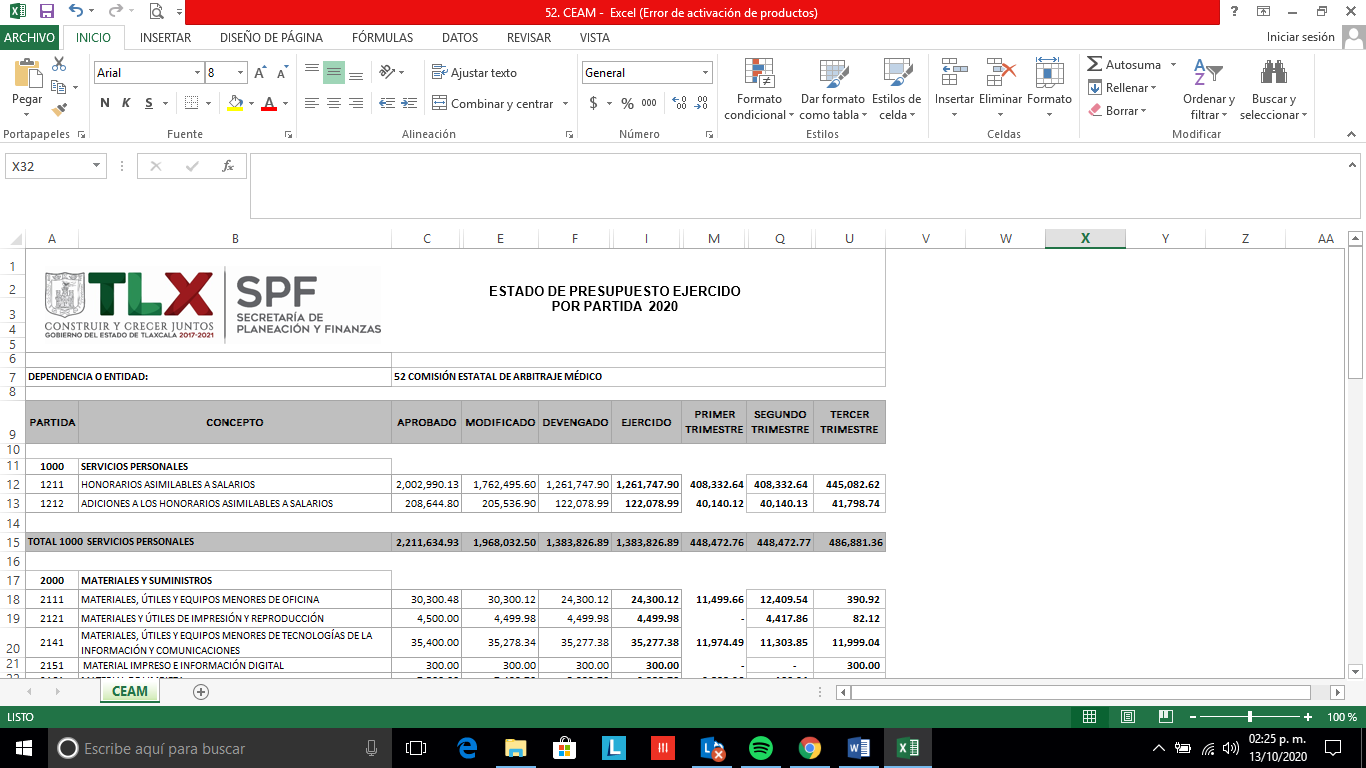 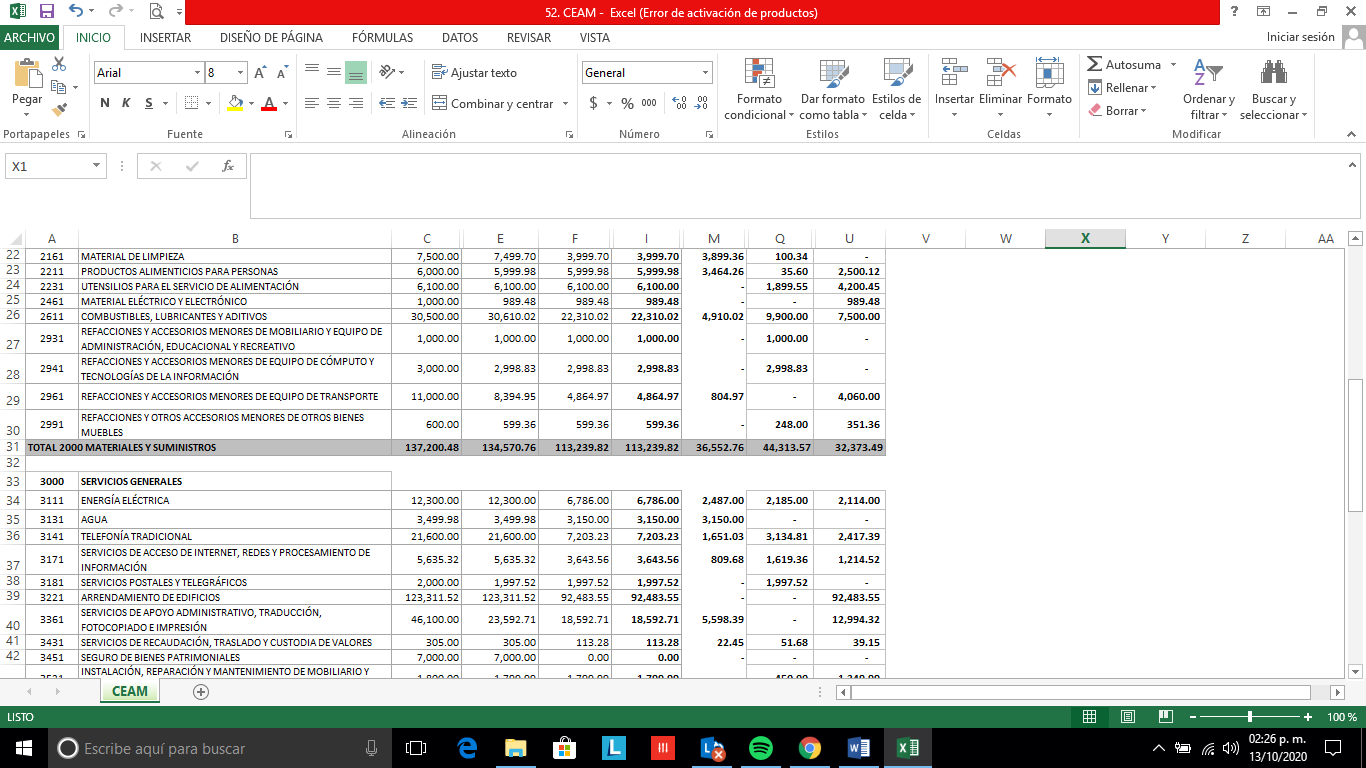 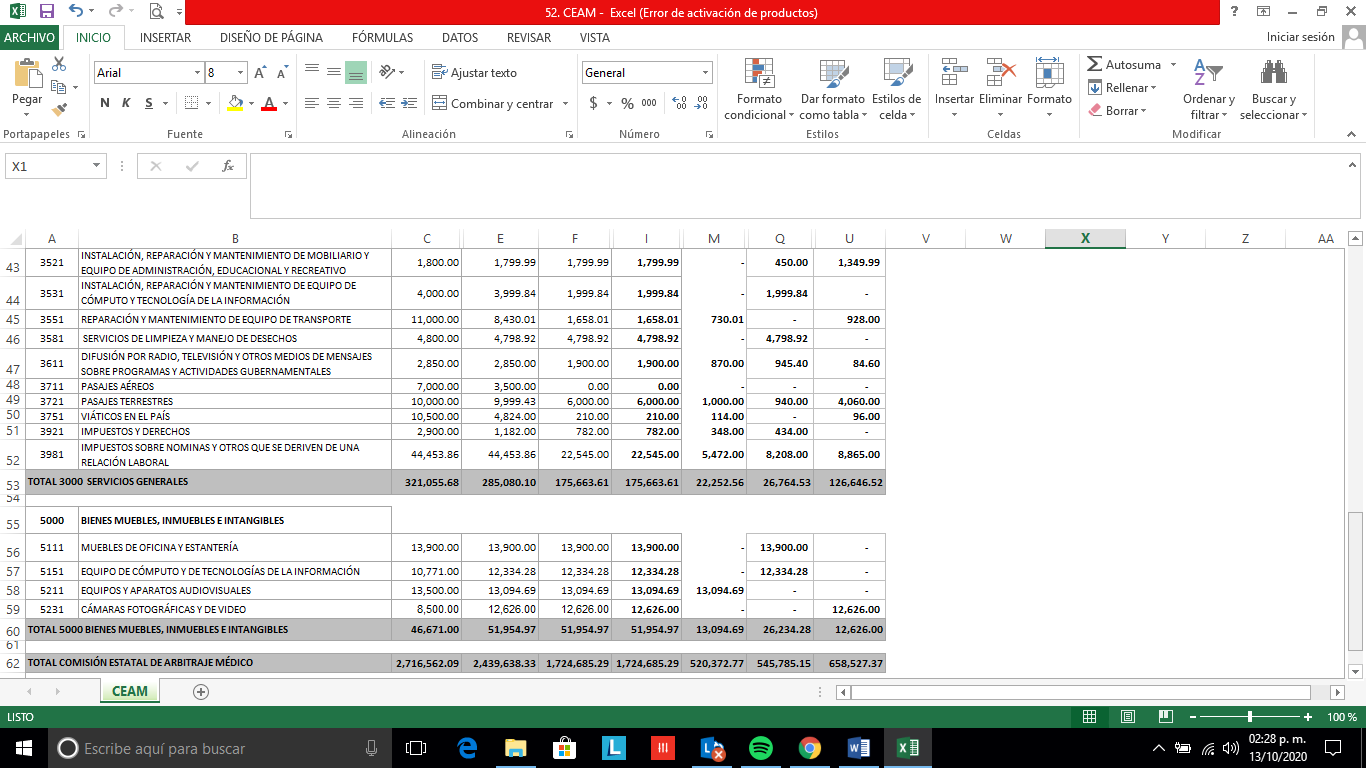 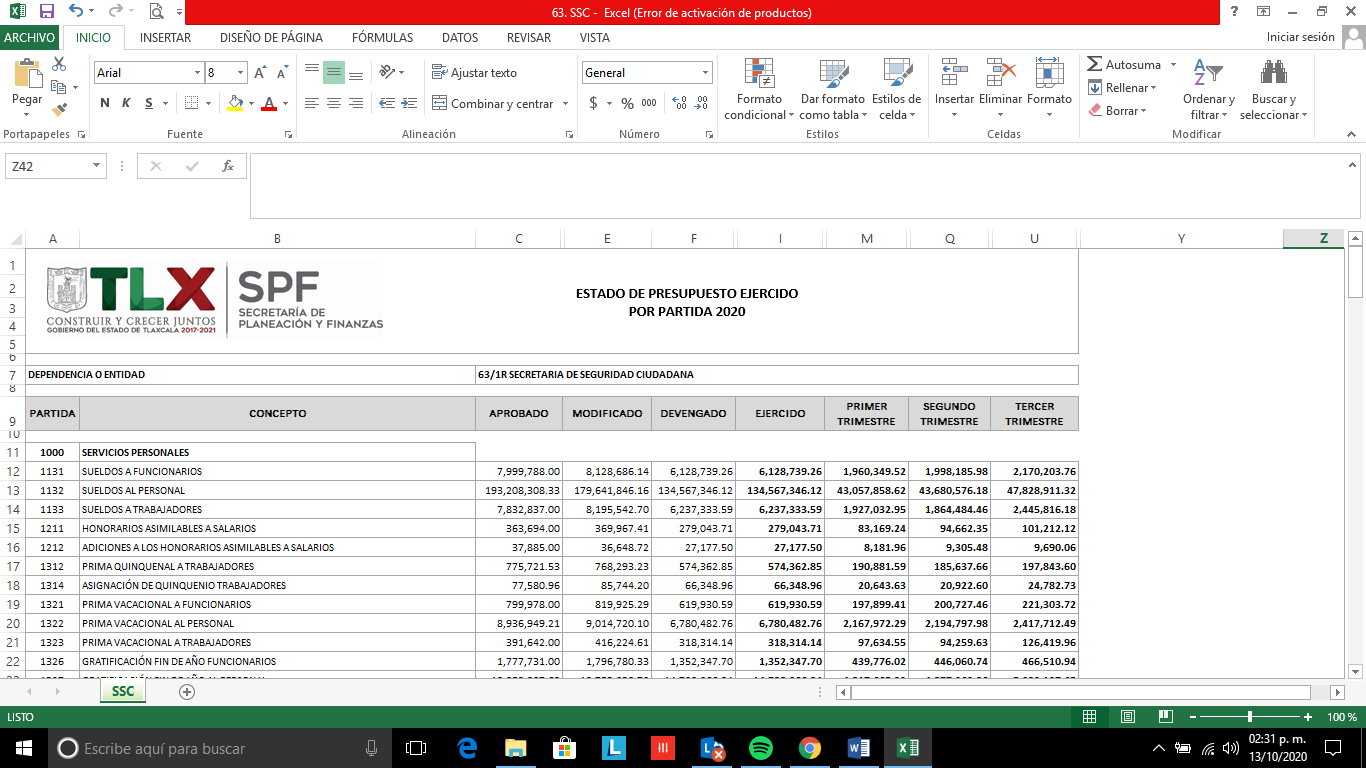 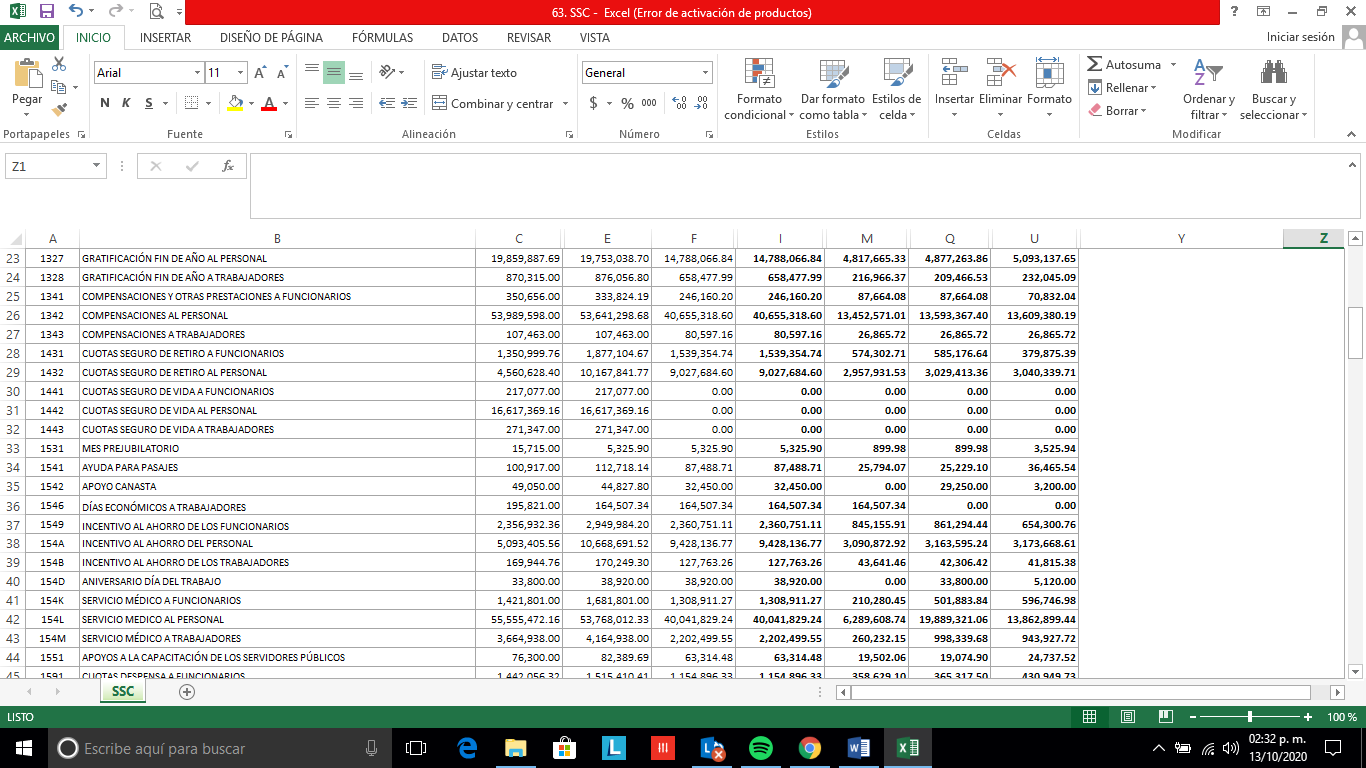 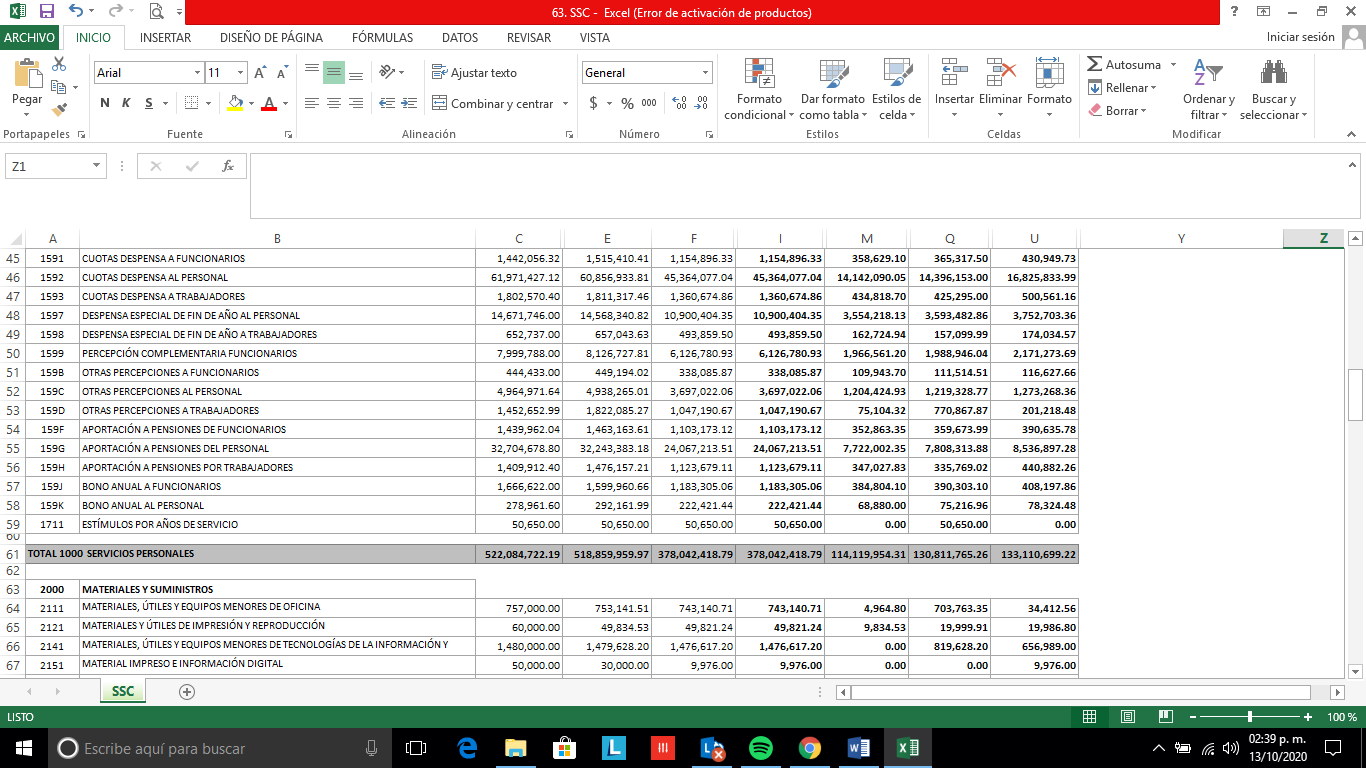 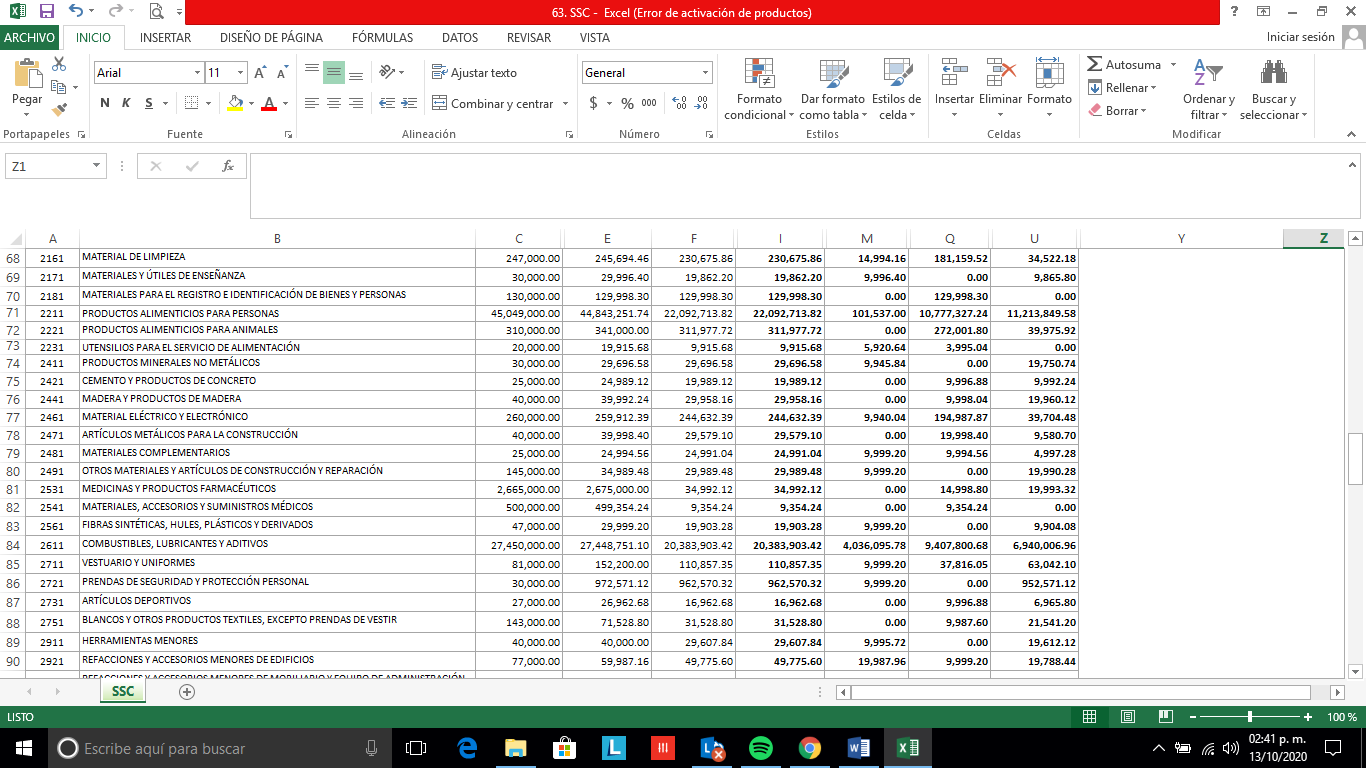 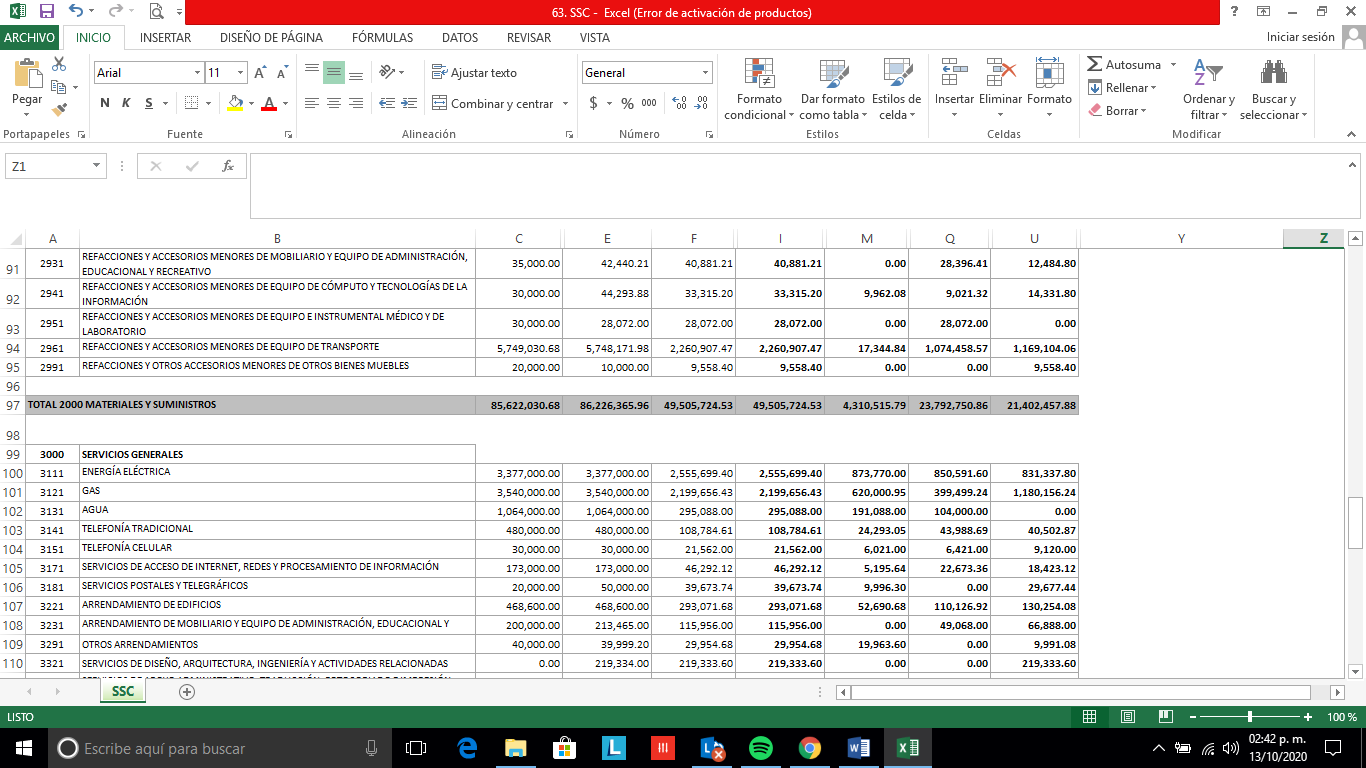 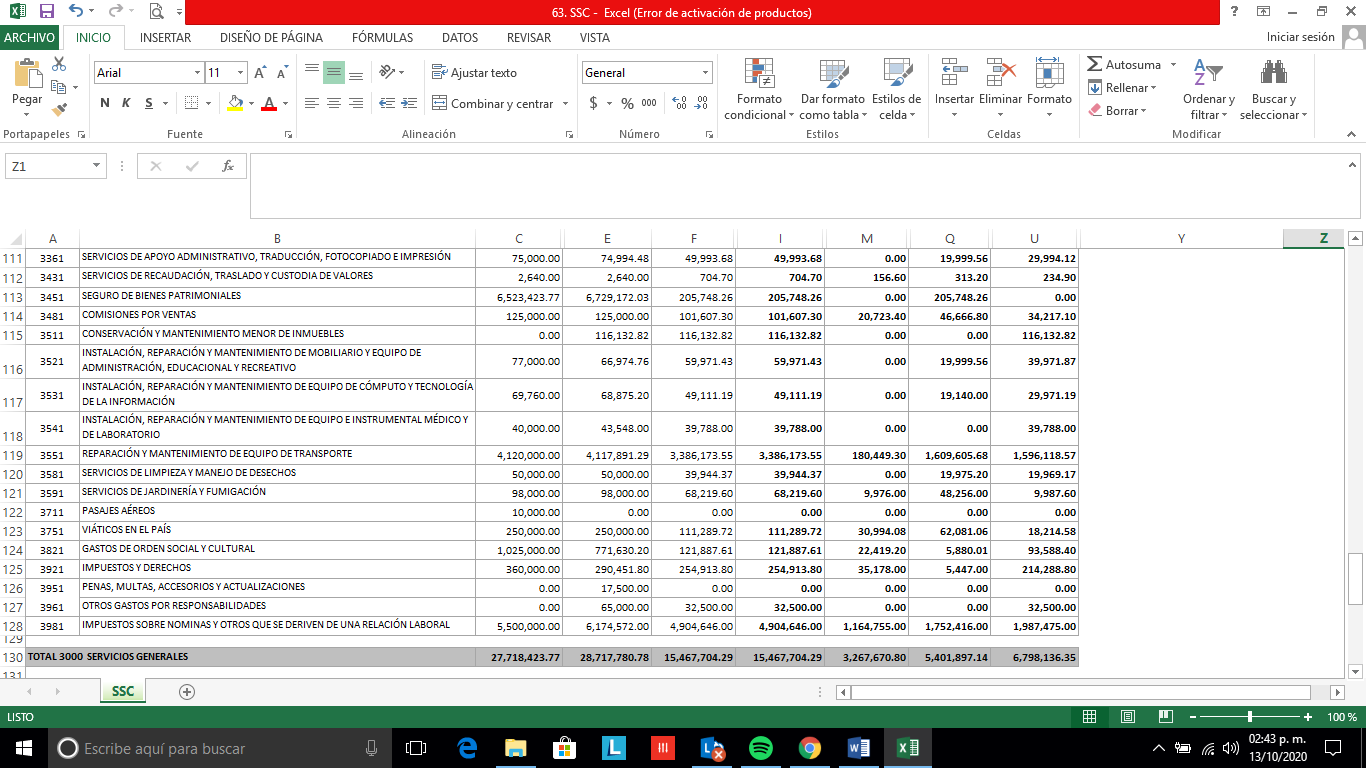 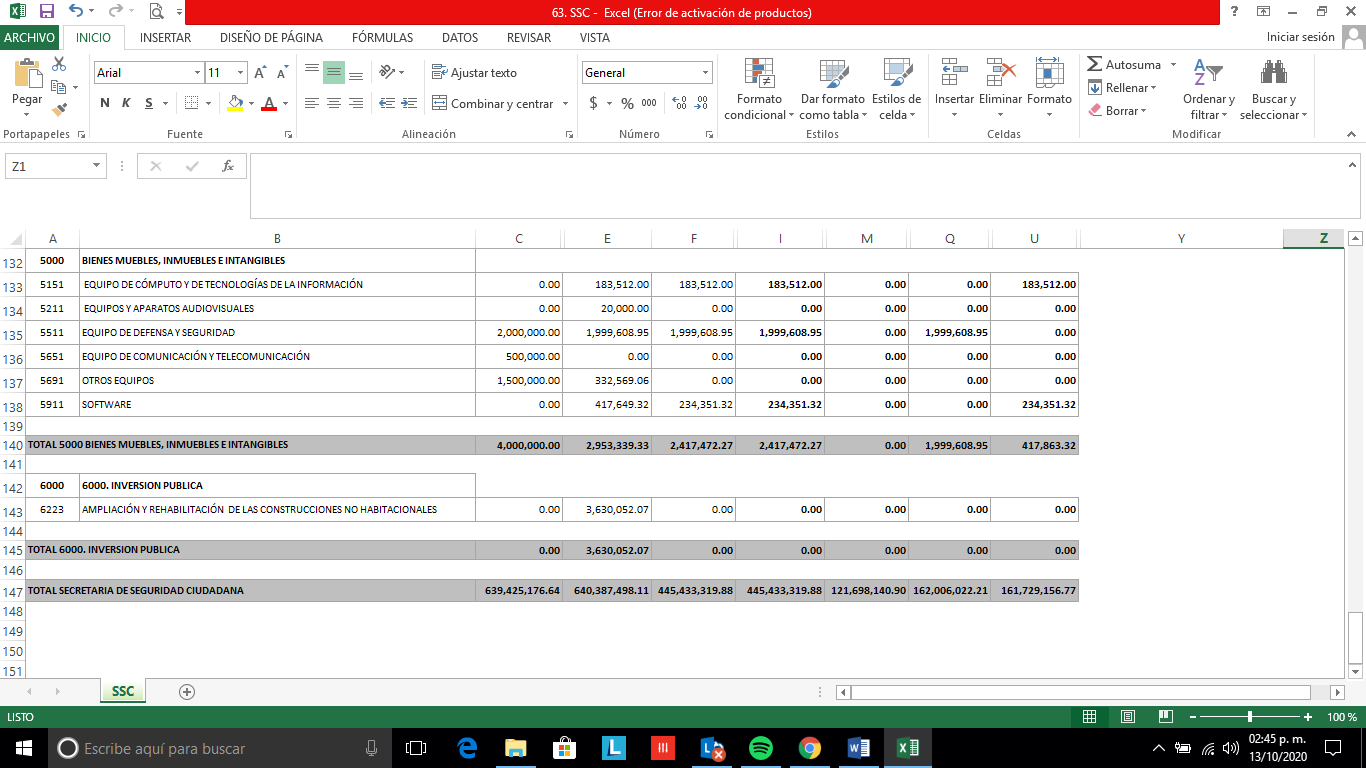 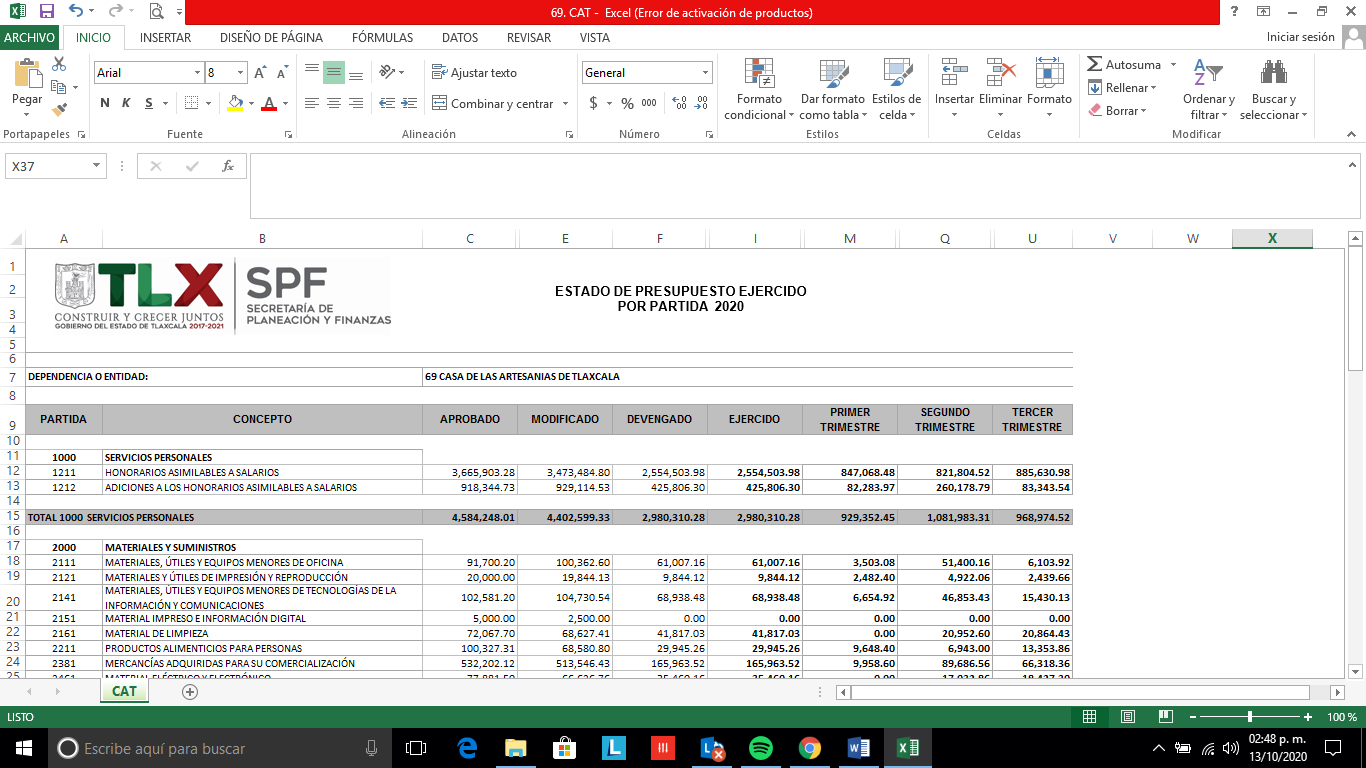 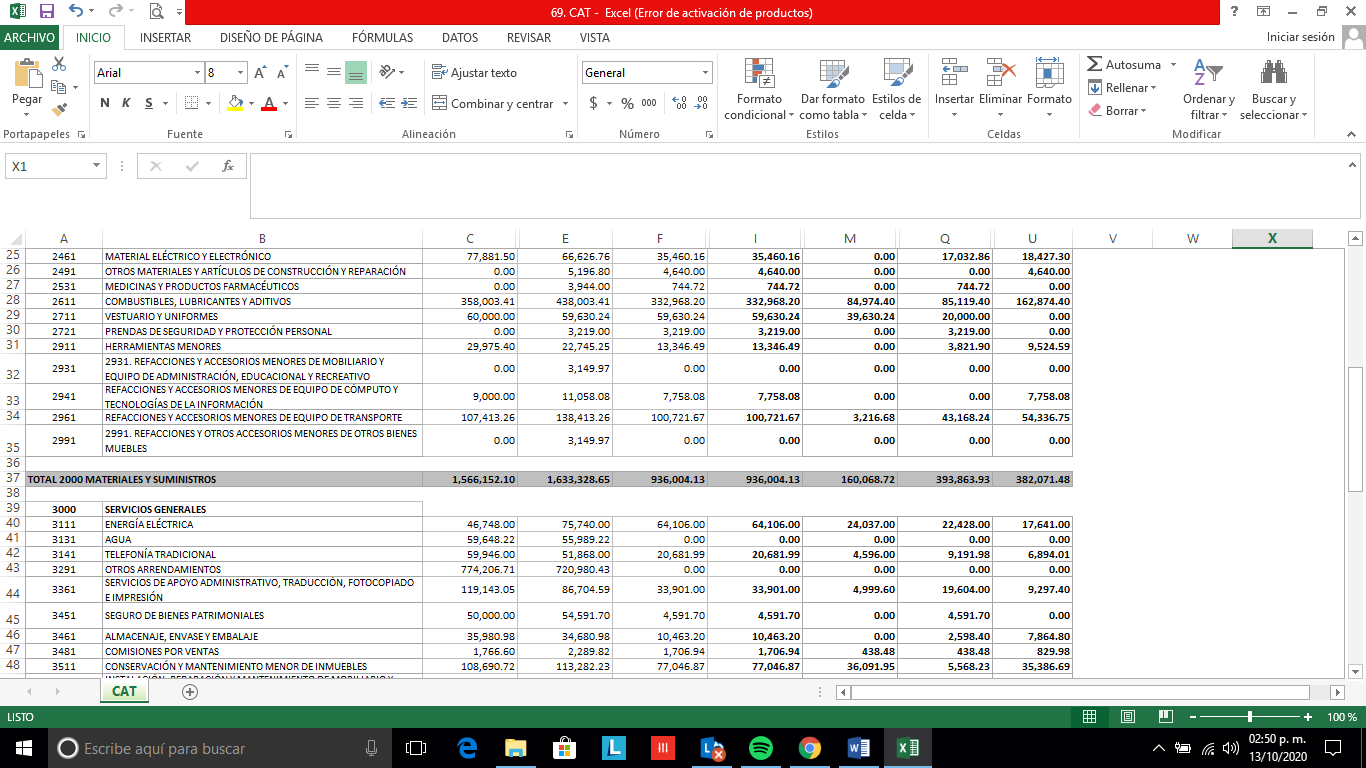 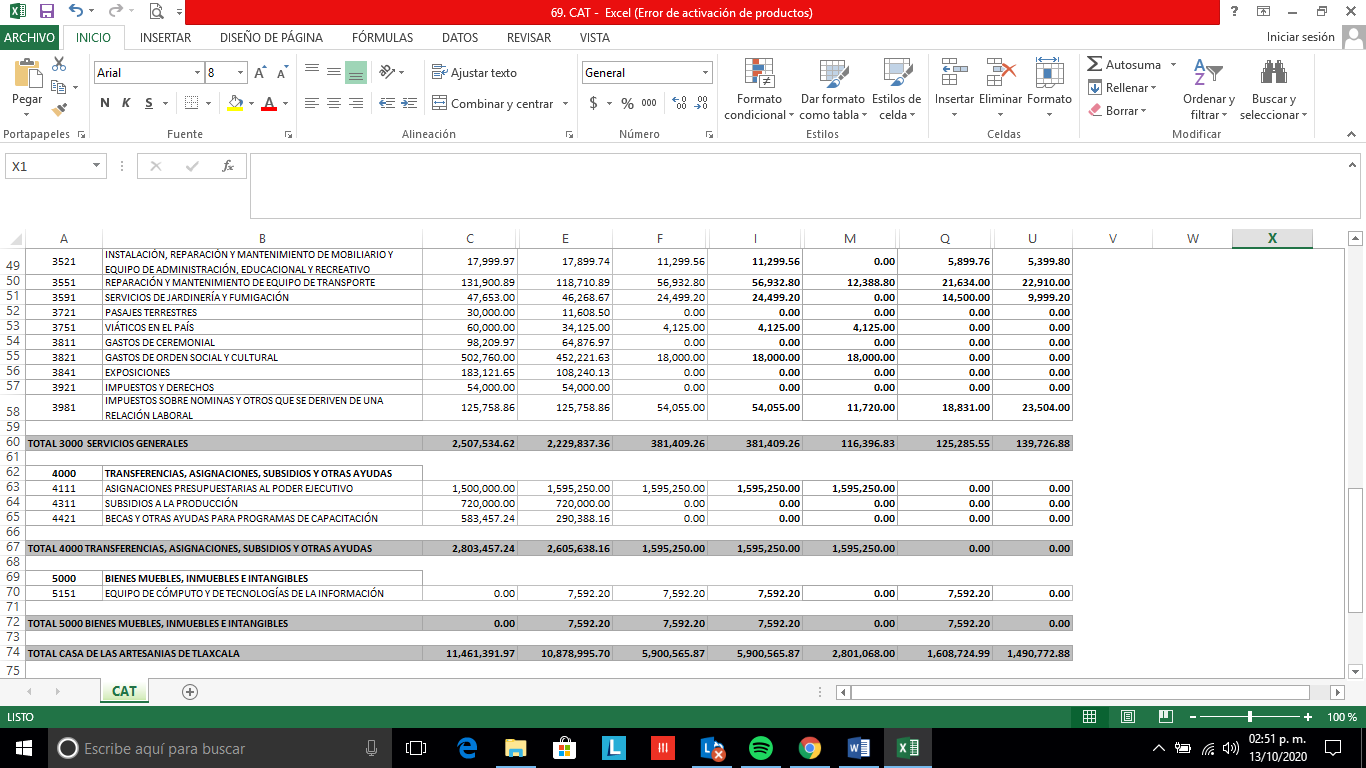 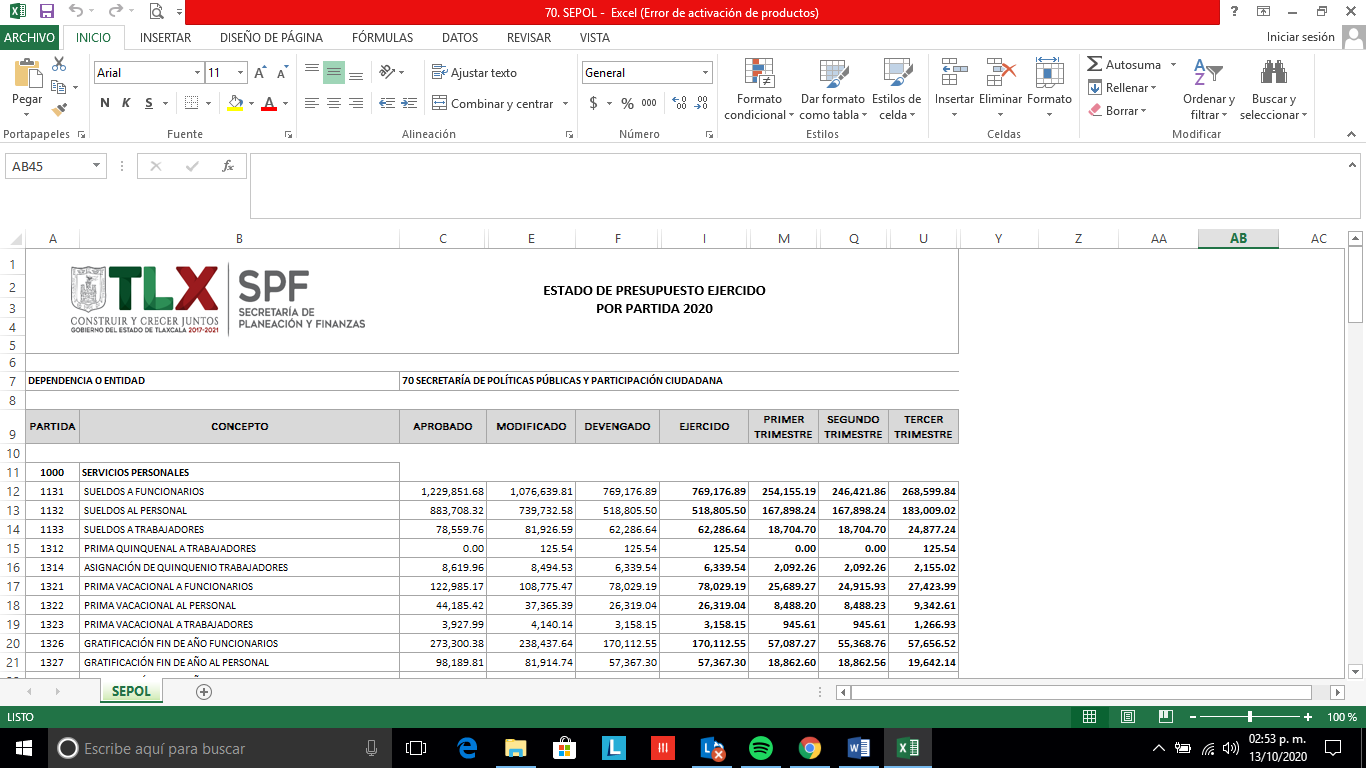 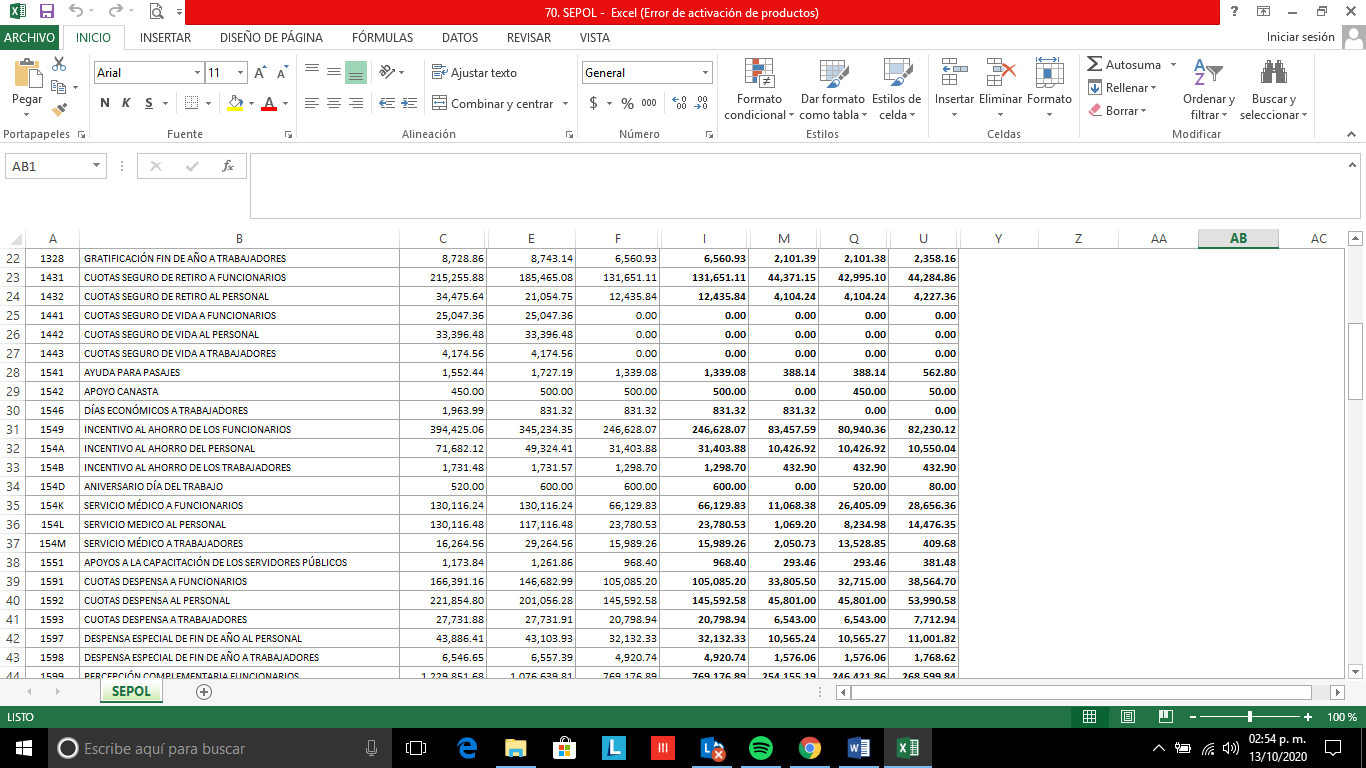 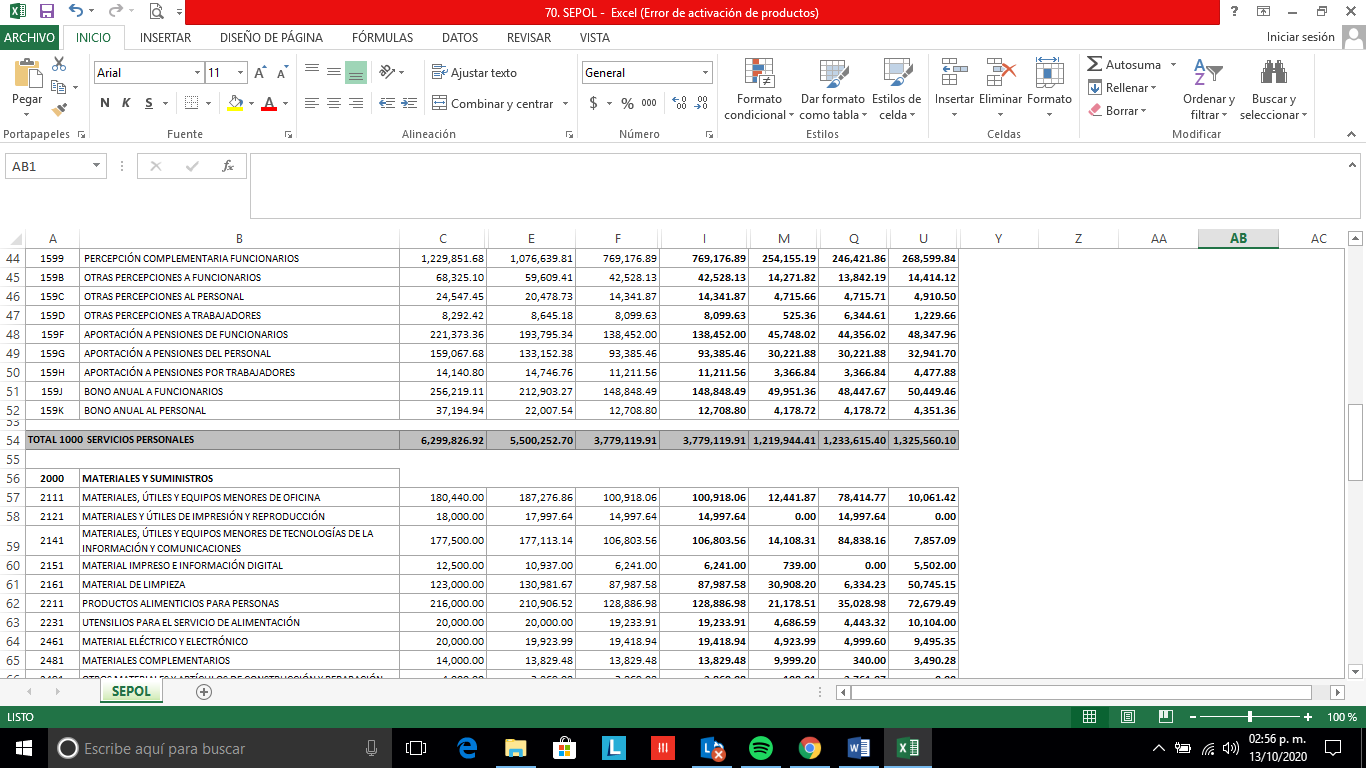 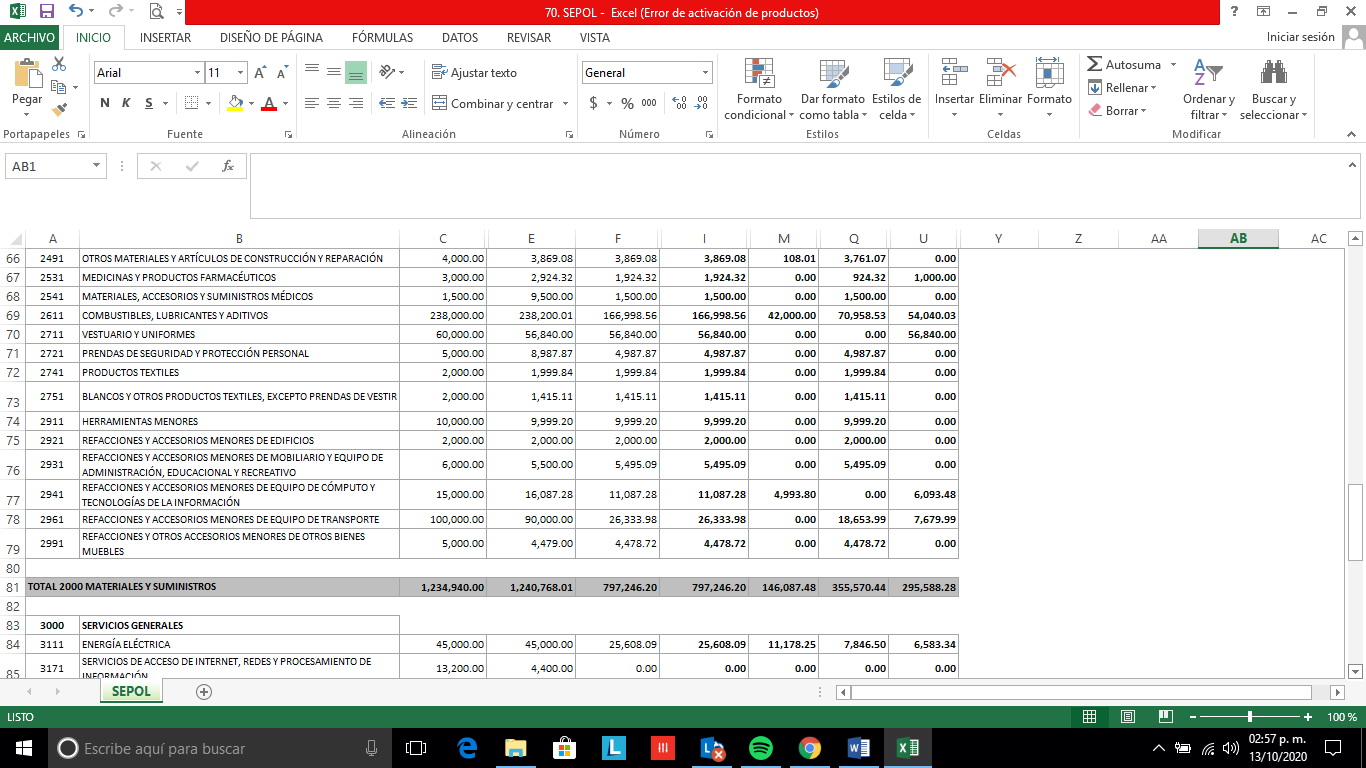 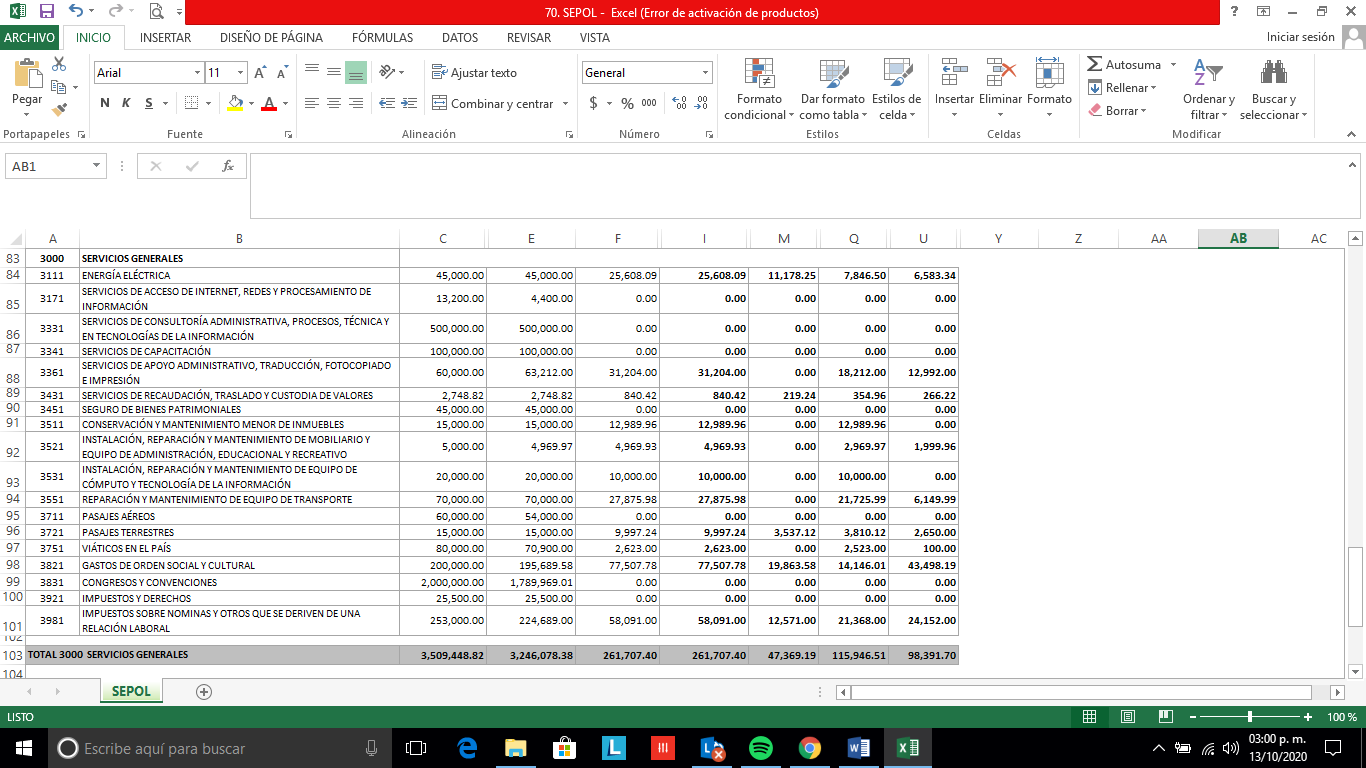 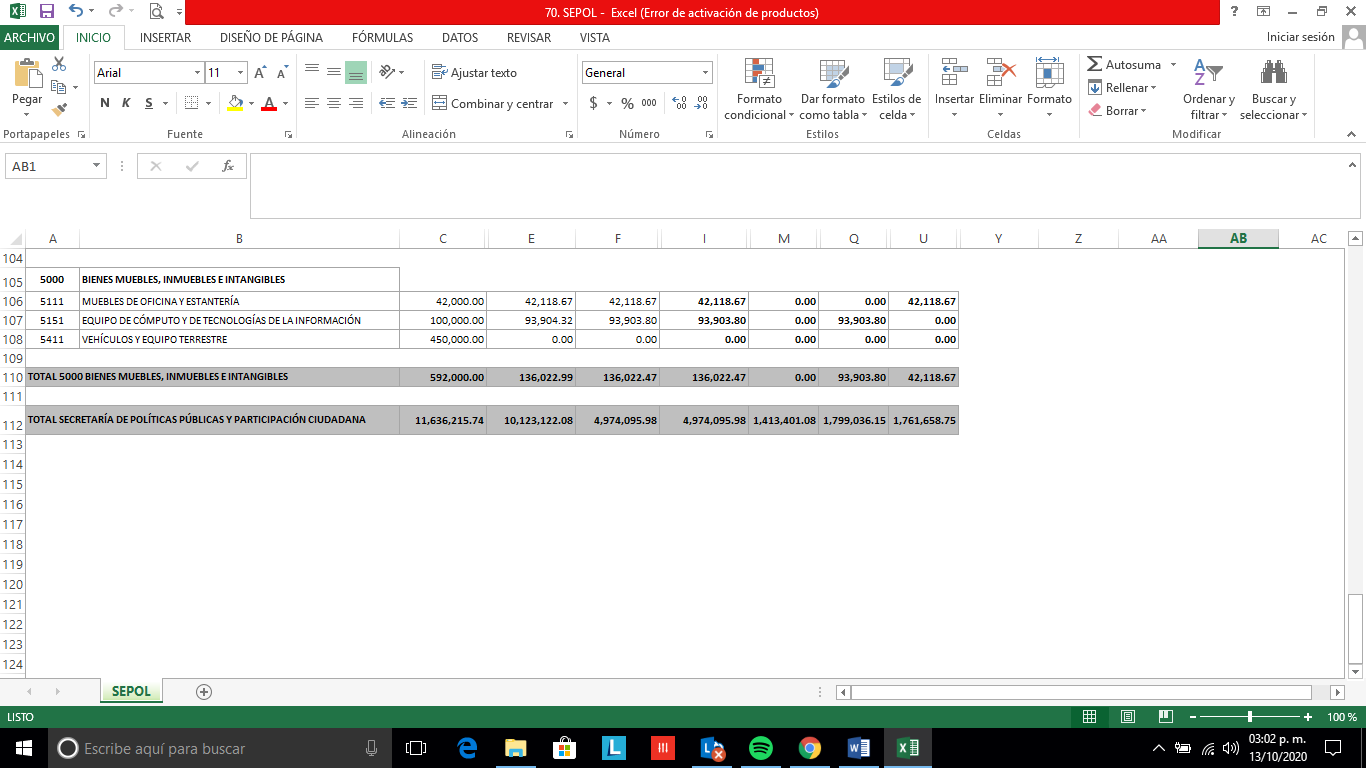 CUENTA PUBLICA 2020CUENTA PUBLICA 2020CUENTA PUBLICA 2020CUENTA PUBLICA 2020CUENTA PUBLICA 2020CUENTA PUBLICA 2020CUENTA PUBLICA 2020PODER EJECUTIVOPODER EJECUTIVOPODER EJECUTIVOPODER EJECUTIVOPODER EJECUTIVOPODER EJECUTIVOPODER EJECUTIVOESTADO ANALITICO DE INGRESOSESTADO ANALITICO DE INGRESOSESTADO ANALITICO DE INGRESOSESTADO ANALITICO DE INGRESOSESTADO ANALITICO DE INGRESOSESTADO ANALITICO DE INGRESOSESTADO ANALITICO DE INGRESOSDEL 01 DE ENERO DE 2020 AL 30 DE SEPTIEMBRE DE 2020DEL 01 DE ENERO DE 2020 AL 30 DE SEPTIEMBRE DE 2020DEL 01 DE ENERO DE 2020 AL 30 DE SEPTIEMBRE DE 2020DEL 01 DE ENERO DE 2020 AL 30 DE SEPTIEMBRE DE 2020DEL 01 DE ENERO DE 2020 AL 30 DE SEPTIEMBRE DE 2020DEL 01 DE ENERO DE 2020 AL 30 DE SEPTIEMBRE DE 2020DEL 01 DE ENERO DE 2020 AL 30 DE SEPTIEMBRE DE 2020RUBRO DE INGRESOSINGRESOINGRESOINGRESOINGRESOINGRESODIFERENCIARUBRO DE INGRESOSESTIMADOAMPLIACIONES YMODIFICADODEVENGADORECAUDADODIFERENCIARUBRO DE INGRESOSESTIMADOREDUCCIONESMODIFICADODEVENGADORECAUDADODIFERENCIARUBRO DE INGRESOS123 = (1 + 2)456 = (5 - 1)IMPUESTOS565,369,488.00-8,530,772.00556,838,716.00421,518,252.00421,518,252.00-143,851,236.00CUOTAS Y APORTACIONES DE SEGURIDAD SOCIAL000000CONTRIBUCIONES DE MEJORAS000000DERECHOS405,770,298.00-74,210,333.10331,559,964.90252,231,567.90252,231,567.90-153,538,730.10PRODUCTOS95,640,974.0076,616,199.82172,257,173.82151,880,824.82151,880,824.8256,239,850.82APROVECHAMIENTOS799,537.00-81,713.00717,824.00717,824.00717,824.00-81,713.00INGRESOS POR VENTAS DE BIENES, PRESTACIÓN DE SERVICIOS Y OTROS INGRESOS157,838,576.00-23,974,825.59133,863,750.4195,281,042.4195,281,042.41-62,557,533.59PARTICIPACIONES, APORTACIONES, CONVENIOS, INCENTIVOS DERIVADOS DE LA COLABORACIÓN FISCAL Y FONDOS DISTINTOS DE APORTACIONES19,553,622,969.001,789,253,759.9721,342,876,728.9716,067,290,520.9716,065,029,144.97-3,488,593,824.03TRANSFERENCIAS, ASIGNACIONES, SUBSIDIOS Y SUBVENCIONES, PENSIONES Y JUBILIACIONES000000INGRESOS DERIVADOS DE FINANCIAMIENTOS000000TOTAL20,779,041,842.001,759,072,316.1022,538,114,158.1016,988,920,032.1016,986,658,656.10-3,792,383,185.90INGRESOS EXCEDENTESINGRESOS EXCEDENTES-3,792,383,185.90ESTADO ANALITICO DE INGRESOSINGRESOINGRESOINGRESOINGRESOINGRESODIFERENCIAPOR FUENTE DE FINANCIAMIENTOESTIMADOAMPLIACIONES YMODIFICADODEVENGADORECAUDADODIFERENCIAESTIMADOREDUCCIONESMODIFICADODEVENGADORECAUDADODIFERENCIA123 = (1 + 2)456 = (5 - 1)INGRESOS DEL PODER EJECUTIVO FEDERAL O ESTATAL Y DE LOS MUNICIPIOS20,621,203,266.001,783,047,141.6922,404,250,407.6916,893,638,989.6916,891,377,613.69-3,729,825,652.31   IMPUESTOS565,369,488.00-8,530,772.00556,838,716.00421,518,252.00421,518,252.00-143,851,236.00   CUOTAS Y APORTACIONES DE SEGURIDAD SOCIAL000000   CONTRIBUCIONES DE MEJORAS000000   DERECHOS405,770,298.00-74,210,333.10331,559,964.90252,231,567.90252,231,567.90-153,538,730.10   PRODUCTOS95,640,974.0076,616,199.82172,257,173.82151,880,824.82151,880,824.8256,239,850.82   APROVECHAMIENTOS799,537.00-81,713.00717,824.00717,824.00717,824.00-81,713.00   PARTICIPACIONES, APORTACIONES, CONVENIOS, INCENTIVOS DERIVADOS DE LA COLABORACIÓN FISCAL Y FONDOS DISTINTOS DE APORTACIONES19,553,622,969.001,789,253,759.9721,342,876,728.9716,067,290,520.9716,065,029,144.97-3,488,593,824.03   TRANSFERENCIAS, ASIGNACIONES, SUBSIDIOS Y SUBVENCIONES, PENSIONES Y JUBILIACIONES000000INGRESOS DE LOS ENTES PUBLICOS DE LOS PODERES LEGISLATIVO Y JUDICIAL, DE LOS ORGANOS AUTONOMOS Y DEL SECTOR PARAESTATAL O PARAMUNICIPAL, ASI COMO DE LAS EMPRESAS PRODUCTIVAS DEL ESTADO157,838,576.00-23,974,825.59133,863,750.4195,281,042.4195,281,042.41-62,557,533.59   CUOTAS Y APORTACIONES DE SEGURIDAD SOCIAL000000   PRODUCTOS000000   INGRESOS POR VENTAS DE BIENES, PRESTACIÓN DE SERVICIOS Y OTROS INGRESOS157,838,576.00-23,974,825.59133,863,750.4195,281,042.4195,281,042.41-62,557,533.59INGRESOS DERIVADOS DE FINANCIAMIENTO000000   INGRESOS DERIVADOS DE FINANCIAMIENTOS000000TOTAL20,779,041,842.001,759,072,316.1022,538,114,158.1016,988,920,032.1016,986,658,656.10-3,792,383,185.90INGRESOS EXCEDENTESINGRESOS EXCEDENTES-3,792,383,185.90CUENTA PUBLICA 2020CUENTA PUBLICA 2020CUENTA PUBLICA 2020CUENTA PUBLICA 2020CUENTA PUBLICA 2020CUENTA PUBLICA 2020CUENTA PUBLICA 2020PODER EJECUTIVOPODER EJECUTIVOPODER EJECUTIVOPODER EJECUTIVOPODER EJECUTIVOPODER EJECUTIVOPODER EJECUTIVOESTADO ANALITICO DEL EJERCICIO DEL PRESUPUESTO DE EGRESOSESTADO ANALITICO DEL EJERCICIO DEL PRESUPUESTO DE EGRESOSESTADO ANALITICO DEL EJERCICIO DEL PRESUPUESTO DE EGRESOSESTADO ANALITICO DEL EJERCICIO DEL PRESUPUESTO DE EGRESOSESTADO ANALITICO DEL EJERCICIO DEL PRESUPUESTO DE EGRESOSESTADO ANALITICO DEL EJERCICIO DEL PRESUPUESTO DE EGRESOSESTADO ANALITICO DEL EJERCICIO DEL PRESUPUESTO DE EGRESOSCLASIFICACION ADMINISTRATIVA DEPENDENCIASCLASIFICACION ADMINISTRATIVA DEPENDENCIASCLASIFICACION ADMINISTRATIVA DEPENDENCIASCLASIFICACION ADMINISTRATIVA DEPENDENCIASCLASIFICACION ADMINISTRATIVA DEPENDENCIASCLASIFICACION ADMINISTRATIVA DEPENDENCIASCLASIFICACION ADMINISTRATIVA DEPENDENCIASDEL 01 DE ENERO DE 2020 AL 30 DE SEPTIEMBRE DE 2020DEL 01 DE ENERO DE 2020 AL 30 DE SEPTIEMBRE DE 2020DEL 01 DE ENERO DE 2020 AL 30 DE SEPTIEMBRE DE 2020DEL 01 DE ENERO DE 2020 AL 30 DE SEPTIEMBRE DE 2020DEL 01 DE ENERO DE 2020 AL 30 DE SEPTIEMBRE DE 2020DEL 01 DE ENERO DE 2020 AL 30 DE SEPTIEMBRE DE 2020DEL 01 DE ENERO DE 2020 AL 30 DE SEPTIEMBRE DE 2020CONCEPTOEGRESOSEGRESOSEGRESOSEGRESOSEGRESOSSUBEJERCICIOCONCEPTOAPROBADOAMPLIACIONES /MODIFICADODEVENGADOPAGADOSUBEJERCICIOCONCEPTOAPROBADO(REDUCCIONES)MODIFICADODEVENGADOPAGADOSUBEJERCICIOCONCEPTO123 = (1 + 2)456 = (3 - 4)PODER LEGISLATIVO328,694,985.0019,725,433.22348,420,418.22264,698,866.22264,698,866.2283,721,552.00PODER JUDICIAL368,080,000.0036,030,861.94404,110,861.94302,267,006.17302,267,006.17101,843,855.77UNIVERSIDAD AUTONOMA DE TLAXCALA107,453,569.86560,411,049.81667,864,619.67638,399,448.92638,399,448.9229,465,170.75DESPACHO DEL GOBERNADOR97,821,062.67-7,349,122.6890,471,939.9956,269,359.8956,269,359.8934,202,580.10SECRETARÍA DE GOBIERNO117,204,557.0012,184,846.15129,389,403.1579,737,531.0479,737,531.0449,651,872.11OFICIALÍA MAYOR DE GOBIERNO164,143,445.1725,961,312.17190,104,757.34141,832,245.08141,832,245.0848,272,512.26PROCURADURÍA GENERAL DE JUSTICIA250,075,050.6517,197,958.01267,273,008.66156,527,946.82156,527,946.82110,745,061.84SECRETARÍA DE PLANEACIÓN Y FINANZAS2,452,486,748.99-921,241,938.891,531,244,810.10245,924,423.29245,826,318.791,285,320,386.81MUNICIPIOS3,747,651,920.90586,704,629.304,334,356,550.203,546,204,184.313,546,204,184.31788,152,365.89SECRETARÍA DE DESARROLLO ECONÓMICO49,762,962.47-7,982,274.8741,780,687.6028,987,382.4428,987,382.4412,793,305.16SECRETARÍA DE TURISMO37,883,672.16-1,100,496.1636,783,176.0017,231,799.4517,231,799.4519,551,376.55SECRETARÍA DE OBRAS PÚBLICAS DESARROLLO URBANO Y VIVIENDA759,514,518.7822,515,240.96782,029,759.7467,014,472.5567,014,472.55715,015,287.19SECRETARÍA DE EDUCACIÓN PÚBLICA1,089,282,312.50-20,994,218.591,068,288,093.91582,886,164.65582,886,164.65485,401,929.26SECRETARÍA DE COMUNICACIONES Y TRANSPORTES103,655,066.00-2,780,770.41100,874,295.5955,102,764.2055,102,764.2045,771,531.39O.P.D SALUD DE TLAXCALA2,059,977,361.481,076,680,193.313,136,657,554.792,564,606,467.762,564,606,467.76572,051,087.03CONTRALORÍA DEL EJECUTIVO33,230,113.081,367,558.1534,597,671.2324,044,158.3124,044,158.3110,553,512.92SECRETARÍA DE FOMENTO AGROPECUARIO212,574,759.68-11,391,266.22201,183,493.46100,077,328.88100,077,328.88101,106,164.58SISTEMA ESTATAL DE PROMOCIÓN DEL EMPLEO Y DESARROLLO COMUNITARIO39,222,269.00-3,188,761.8136,033,507.1922,158,786.5022,158,786.5013,874,720.69COORDINACIÓN GENERAL DE INFORMACIÓN Y RELACIONES PÚBLICAS27,349,304.21-732,258.8226,617,045.3916,889,996.5216,889,996.529,727,048.87COORDINACIÓN GENERAL DE ECOLOGÍA73,712,188.10-1,760,485.7971,951,702.3151,031,458.9651,031,458.9620,920,243.35COMISIÓN ESTATAL DE DERECHOS HUMANOS22,487,162.71022,487,162.7115,964,291.7415,964,291.746,522,870.97INSTITUTO TLAXCALTECA DE ELECCIONES83,042,151.03083,042,151.0361,048,633.5461,048,633.5421,993,517.49COORDINACIÓN ESTATAL DE PROTECCIÓN CIVIL10,111,244.98-1,118,109.908,993,135.084,800,490.744,800,490.744,192,644.34CONSEJO ESTATAL DE POBLACIÓN3,801,467.0003,801,467.002,413,983.002,413,983.001,387,484.00COMISIÓN EJECUTIVA DEL SISTEMA ESTATAL DE SEGURIDAD PÚBLICA221,548,337.00825,396.85222,373,733.8534,467,505.0534,167,074.49187,906,228.80INSTITUTO DE CATASTRO6,194,012.00-309,700.005,884,312.004,270,549.394,270,549.391,613,762.61FIDEICOMISO DE LA CIUDAD INDUSTRIAL DE XICOHTENCATL4,138,000.0019,793,100.0023,931,100.0022,639,112.0022,639,112.001,291,988.00FONDO MACRO PARA EL DESARROLLO INTEGRAL DE TLAXCALA12,111,454.0019,394,427.3031,505,881.3026,182,876.0326,182,876.035,323,005.27COORDINACIÓN DE RADIO CINE Y TELEVISIÓN29,369,792.30-1,222,870.8028,146,921.5019,547,929.7119,547,929.718,598,991.79INSTITUTO TLAXCALTECA DE DESARROLLO TAURINO1,313,668.91219,157.441,532,826.351,069,343.871,069,343.87463,482.48INSTITUTO TLAXCALTECA DE LA CULTURA42,789,220.987,842,220.6950,631,441.6740,092,053.4340,092,053.4310,539,388.24INSTITUTO DEL DEPORTE DE TLAXCALA21,828,419.5610,305,184.0032,133,603.5624,937,048.9124,937,048.917,196,554.65COORDINACIÓN DE SERVICIO SOCIAL DE INSTITUCIONES DE EDUCACIÓN SUPERIOR1,503,237.00-63,162.001,440,075.001,007,443.001,007,443.00432,632.00COLEGIO DE ESTUDIOS CIENTÍFICOS Y TECNOLÓGICOS DEL ESTADO DE TLAXCALA249,602,298.45191,382,521.81440,984,820.26370,078,404.08370,078,404.0870,906,416.18COLEGIO DE BACHILLERES DEL ESTADO DE TLAXCALA288,924,202.68161,237,825.16450,162,027.84335,189,408.24335,189,408.24114,972,619.60INSTITUTO TLAXCALTECA DE LA INFRAESTRUCTURA FÍSICA EDUCATIVA212,434,504.01-42,207,496.67170,227,007.34116,153,899.19116,153,899.1954,073,108.15UNIVERSIDAD POLITÉCNICA DE TLAXCALA68,324,407.0031,055,698.2699,380,105.2670,838,907.7970,838,907.7928,541,197.47INSTITUTO TECNOLÓGICO SUPERIOR DE TLAXCO14,745,239.65-1,018,748.8513,726,490.809,459,337.809,459,337.804,267,153.00UNIVERSIDAD TECNOLÓGICA DE TLAXCALA40,000,000.0030,306,436.8670,306,436.8658,325,008.3658,325,008.3611,981,428.50INSTITUTO TLAXCALTECA PARA LA EDUCACIÓN DE LOS ADULTOS61,398,281.803,638,139.0465,036,420.8450,642,274.1150,642,274.1114,394,146.73CENTRO DE EDUCACIÓN CONTINUA Y A DISTANCIA9,299,900.00-1,149,343.108,150,556.905,244,725.415,244,725.412,905,831.49EL COLEGIO DE TLAXCALA A.C.16,378,546.62649,368.5817,027,915.2012,062,836.4212,062,836.424,965,078.78INSTITUTO ESTATAL DE LA MUJER12,200,895.0015,301,110.6727,502,005.6720,369,994.9820,369,994.987,132,010.69SISTEMA ESTATAL PARA EL DESARROLLO INTEGRAL DE LA FAMILIA229,872,963.45-117,267.46229,755,695.99171,159,412.11171,159,412.1158,596,283.88INSTITUTO TLAXCALTECA PARA PERSONAS CON DISCAPACIDAD9,109,558.69-455,477.938,654,080.766,430,989.726,430,989.722,223,091.04INSTITUTO TLAXCALTECA DE ASISTENCIA ESPECIALIZADA A LA SALUD32,611,042.76-563,407.0432,047,635.7217,125,173.8517,125,173.8514,922,461.87COMISIÓN ESTATAL DE ARBITRAJE MÉDICO2,716,562.09-276,923.762,439,638.331,724,685.291,724,685.29714,953.04COMISIÓN EJECUTIVA DE ATENCIÓN A VICTIMAS Y OFENDIDOS3,998,715.2303,998,715.232,875,923.612,875,923.611,122,791.62INSTITUTO TLAXCALTECA DE LA JUVENTUD8,708,382.56-405,419.138,302,963.436,308,956.036,308,956.031,994,007.40INSTITUTO DE CAPACITACIÓN PARA EL TRABAJO DEL ESTADO DE TLAXCALA32,430,683.0034,387,658.1466,818,341.1456,761,696.9756,761,696.9710,056,644.17UNIDAD DE SERVICIOS EDUCATIVOS DE TLAXCALA5,700,265,996.00-171,287,145.905,528,978,850.103,341,009,918.773,341,009,918.772,187,968,931.33COLEGIO DE EDUCACIÓN PROFESIONAL TÉCNICA DEL ESTADO DE TLAXCALA60,939,689.00744,637.1361,684,326.1343,825,628.1043,825,628.1017,858,698.03INSTITUTO DE ACCESO A LA INFORMACIÓN PÚBLICA Y PROTECCIÓN DE DATOS PERSONALES PARA EL ESTADO DE TLAXCALA15,352,090.08629,214.7515,981,304.8310,411,138.0810,411,138.085,570,166.75TRIBUNAL DE CONCILIACIÓN Y ARBITRAJE DEL ESTADO15,061,589.441,318,042.0016,379,631.4411,323,042.0011,323,042.005,056,589.44INSTITUTO INMOBILIARIO DE DESARROLLO URBANO Y VIVIENDA DEL ESTADO DE TLAXCALA22,220,743.0029,850,000.0052,070,743.0050,078,843.6850,078,843.681,991,899.32SECRETARIA DE SEGURIDAD CIUDADANA639,425,176.64962,321.47640,387,498.11445,433,319.88445,433,319.88194,954,178.23COMISIÓN ESTATAL DE AGUA DE TLAXCALA15,898,964.14-794,948.2115,104,015.9313,565,512.4413,565,512.441,538,503.49CENTRO DE SERVICIOS INTEGRALES PARA EL TRATAMIENTO DE AGUAS RESIDUALES DEL ESTADO DE TLAXCALA49,939,468.117,655,353.6357,594,821.7445,567,207.2545,567,207.2512,027,614.49UNIVERSIDAD POLITÉCNICA DE TLAXCALA REGIÓN PONIENTE9,650,500.0029,926,799.0039,577,299.0036,665,042.3936,665,042.392,912,256.61RÉGIMEN ESTATAL DE PROTECCIÓN SOCIAL EN SALUD EN TLAXCALA315,909,000.000315,909,000.00203,586,244.98203,586,244.98112,322,755.02TRIBUNAL ELECTORAL DE TLAXCALA27,578,989.004,147,141.0031,726,130.0023,453,138.3523,453,138.358,272,991.65CASA DE LAS ARTESANIAS DE TLAXCALA11,461,391.97-582,396.2710,878,995.705,900,565.875,900,565.874,978,429.83SECRETARÍA DE POLÍTICAS PÚBLICAS Y PARTICIPACIÓN CIUDADANA11,636,215.74-1,513,093.6610,123,122.084,974,095.984,974,095.985,149,026.10SECRETARIA EJECUTIVA DEL SISTEMA ANTICORRUPCION DEL ESTADO DE TLAXCALA10,931,810.72328,584.2211,260,394.947,736,558.747,736,558.743,523,836.20TOTAL DEL GASTO20,779,041,842.001,759,072,316.1022,538,114,158.1014,774,614,942.8414,774,216,407.787,763,499,215.26CUENTA PUBLICA 2020CUENTA PUBLICA 2020CUENTA PUBLICA 2020CUENTA PUBLICA 2020CUENTA PUBLICA 2020CUENTA PUBLICA 2020CUENTA PUBLICA 2020CUENTA PUBLICA 2020PODER EJECUTIVOPODER EJECUTIVOPODER EJECUTIVOPODER EJECUTIVOPODER EJECUTIVOPODER EJECUTIVOPODER EJECUTIVOPODER EJECUTIVOESTADO ANALITICO DEL EJERCICIO DEL PRESUPUESTO DE EGRESOSESTADO ANALITICO DEL EJERCICIO DEL PRESUPUESTO DE EGRESOSESTADO ANALITICO DEL EJERCICIO DEL PRESUPUESTO DE EGRESOSESTADO ANALITICO DEL EJERCICIO DEL PRESUPUESTO DE EGRESOSESTADO ANALITICO DEL EJERCICIO DEL PRESUPUESTO DE EGRESOSESTADO ANALITICO DEL EJERCICIO DEL PRESUPUESTO DE EGRESOSESTADO ANALITICO DEL EJERCICIO DEL PRESUPUESTO DE EGRESOSESTADO ANALITICO DEL EJERCICIO DEL PRESUPUESTO DE EGRESOSCLASIFICACION ADMINISTRATIVA PARAESTATALESCLASIFICACION ADMINISTRATIVA PARAESTATALESCLASIFICACION ADMINISTRATIVA PARAESTATALESCLASIFICACION ADMINISTRATIVA PARAESTATALESCLASIFICACION ADMINISTRATIVA PARAESTATALESCLASIFICACION ADMINISTRATIVA PARAESTATALESCLASIFICACION ADMINISTRATIVA PARAESTATALESCLASIFICACION ADMINISTRATIVA PARAESTATALESDEL 01 DE ENERO DE 2020 AL 30 DE SEPTIEMBRE DE 2020DEL 01 DE ENERO DE 2020 AL 30 DE SEPTIEMBRE DE 2020DEL 01 DE ENERO DE 2020 AL 30 DE SEPTIEMBRE DE 2020DEL 01 DE ENERO DE 2020 AL 30 DE SEPTIEMBRE DE 2020DEL 01 DE ENERO DE 2020 AL 30 DE SEPTIEMBRE DE 2020DEL 01 DE ENERO DE 2020 AL 30 DE SEPTIEMBRE DE 2020DEL 01 DE ENERO DE 2020 AL 30 DE SEPTIEMBRE DE 2020DEL 01 DE ENERO DE 2020 AL 30 DE SEPTIEMBRE DE 2020CONCEPTOCONCEPTOEGRESOSEGRESOSEGRESOSEGRESOSEGRESOSSUBEJERCICIOCONCEPTOCONCEPTOAPROBADOAMPLIACIONES /MODIFICADODEVENGADOPAGADOSUBEJERCICIOCONCEPTOCONCEPTOAPROBADO(REDUCCIONES)MODIFICADODEVENGADOPAGADOSUBEJERCICIOCONCEPTOCONCEPTO123 = (1 + 2)456 = (3 - 4)GOBIERNO GENERAL ESTATAL O DEL DISTRITO FEDERAL9,563,095,315.411,438,190,196.7611,001,285,512.177,686,734,985.567,686,734,985.563,314,550,526.61GOBIERNO ESTATAL O DEL DISTRITO FEDERAL000000ENTIDADES PARAESTATALES Y FIDEICOMISOS NO EMPRESARIALES Y NO FINANCIEROS9,563,095,315.411,438,190,196.7611,001,285,512.177,686,734,985.567,686,734,985.563,314,550,526.61INSTITUCIONES PÚBLICAS DE SEGURIDAD SOCIAL000000ENTIDADES PARAESTATALES EMPRESARIALES NO FINANCIERAS CON PARTICIPACIÓN ESTATAL MAYORITARIA000000ENTIDADES PARAESTATALES EMPRESARIALES NO FINANCIERAS CON PARTICIPACIÓN ESTATAL MAYORITARIA000000FIDEICOMISOS EMPRESARIALES NO FINANCIEROS CON PARTICIPACIÓN ESTATAL MAYORITARIA000000ENTIDADES PARAESTATALES EMPRESARIALES FINANCIERAS MONETARIAS CON PARTICIPACIÓN ESTATAL MAYORITARIA000000BANCOS DE INVERSIÓN Y DESARROLLO000000BANCOS COMERCIALES000000OTROS BANCOS000000FONDOS DEL MERCADO DE DINERO000000ENTIDADES PARAESTATALES FINANCIERAS NO MONETARIAS CON PARTICIPACIÓN ESTATAL MAYORITARIA000000FONDOS DE INVERSIÓN FUERA DEL MERCADO DE DINERO000000OTROS INTERMEDIARIOS FINANCIEROS, EXCEPTO SOCIEDADES DE SEGUROS Y FONDOS DE PENSIONES000000AUXILIARES FINANCIEROS000000INSTITUCIONES FINANCIERAS CAUTIVAS Y PRESTAMISTAS DE DINERO000000SOCIEDADES DE SEGUROS (SS) Y FONDOS DE PENSIONES (FP)000000FIDEICOMISOS FINANCIEROS PÚBLICOS CON PARTICIPACIÓN ESTATAL MAYORITARIA000000FONDOS DE INVERSIÓN FUERA DEL MERCADO DE DINERO000000OTROS INTERMEDIARIOS FINANCIEROS, EXCEPTO SOCIEDADES DE SEGUROS Y FONDOS DE PENSIONES000000AUXILIARES FINANCIEROS000000INSTITUCIONES FINANCIERAS CAUTIVAS Y PRESTAMISTAS DE DINERO000000SOCIEDADES DE SEGUROS (SS) Y FONDOS DE PENSIONES (FP)000000TOTAL DEL GASTOTOTAL DEL GASTO9,563,095,315.411,438,190,196.7611,001,285,512.177,686,734,985.567,686,734,985.563,314,550,526.61CUENTA PUBLICA 2020CUENTA PUBLICA 2020CUENTA PUBLICA 2020CUENTA PUBLICA 2020CUENTA PUBLICA 2020CUENTA PUBLICA 2020CUENTA PUBLICA 2020PODER EJECUTIVOPODER EJECUTIVOPODER EJECUTIVOPODER EJECUTIVOPODER EJECUTIVOPODER EJECUTIVOPODER EJECUTIVOESTADO ANALITICO DEL EJERCICIO DEL PRESUPUESTO DE EGRESOSESTADO ANALITICO DEL EJERCICIO DEL PRESUPUESTO DE EGRESOSESTADO ANALITICO DEL EJERCICIO DEL PRESUPUESTO DE EGRESOSESTADO ANALITICO DEL EJERCICIO DEL PRESUPUESTO DE EGRESOSESTADO ANALITICO DEL EJERCICIO DEL PRESUPUESTO DE EGRESOSESTADO ANALITICO DEL EJERCICIO DEL PRESUPUESTO DE EGRESOSESTADO ANALITICO DEL EJERCICIO DEL PRESUPUESTO DE EGRESOSCLASIFICACION ADMINISTRATIVA PODERESCLASIFICACION ADMINISTRATIVA PODERESCLASIFICACION ADMINISTRATIVA PODERESCLASIFICACION ADMINISTRATIVA PODERESCLASIFICACION ADMINISTRATIVA PODERESCLASIFICACION ADMINISTRATIVA PODERESCLASIFICACION ADMINISTRATIVA PODERESDEL 01 DE ENERO DE 2020 AL 30 DE SEPTIEMBRE DE 2020DEL 01 DE ENERO DE 2020 AL 30 DE SEPTIEMBRE DE 2020DEL 01 DE ENERO DE 2020 AL 30 DE SEPTIEMBRE DE 2020DEL 01 DE ENERO DE 2020 AL 30 DE SEPTIEMBRE DE 2020DEL 01 DE ENERO DE 2020 AL 30 DE SEPTIEMBRE DE 2020DEL 01 DE ENERO DE 2020 AL 30 DE SEPTIEMBRE DE 2020DEL 01 DE ENERO DE 2020 AL 30 DE SEPTIEMBRE DE 2020CONCEPTOEGRESOSEGRESOSEGRESOSEGRESOSEGRESOSSUBEJERCICIOCONCEPTOAPROBADOAMPLIACIONES /MODIFICADODEVENGADOPAGADOSUBEJERCICIOCONCEPTOAPROBADO(REDUCCIONES)MODIFICADODEVENGADOPAGADOSUBEJERCICIOCONCEPTO123 = (1 + 2)456 = (3 - 4)PODER LEGISLATIVO328,694,985.0019,725,433.22348,420,418.22264,698,866.22264,698,866.2283,721,552.00PODER JUDICIAL368,080,000.0036,030,861.94404,110,861.94302,267,006.17302,267,006.17101,843,855.77ORGANISMOS AUTÓNOMOS281,907,362.84566,834,031.78848,741,394.62768,336,251.37768,336,251.3780,405,143.25PODER EJECUTIVO10,237,264,178.75-301,708,207.609,935,555,971.155,752,577,833.525,752,179,298.464,182,978,137.63TOTAL DEL GASTO11,215,946,526.59320,882,119.3411,536,828,645.937,087,879,957.287,087,481,422.224,448,948,688.65CUENTA PUBLICA 2020CUENTA PUBLICA 2020CUENTA PUBLICA 2020CUENTA PUBLICA 2020CUENTA PUBLICA 2020CUENTA PUBLICA 2020CUENTA PUBLICA 2020CUENTA PUBLICA 2020PODER EJECUTIVOPODER EJECUTIVOPODER EJECUTIVOPODER EJECUTIVOPODER EJECUTIVOPODER EJECUTIVOPODER EJECUTIVOPODER EJECUTIVOESTADO ANALITICO DEL EJERCICIO DEL PRESUPUESTO DE EGRESOSESTADO ANALITICO DEL EJERCICIO DEL PRESUPUESTO DE EGRESOSESTADO ANALITICO DEL EJERCICIO DEL PRESUPUESTO DE EGRESOSESTADO ANALITICO DEL EJERCICIO DEL PRESUPUESTO DE EGRESOSESTADO ANALITICO DEL EJERCICIO DEL PRESUPUESTO DE EGRESOSESTADO ANALITICO DEL EJERCICIO DEL PRESUPUESTO DE EGRESOSESTADO ANALITICO DEL EJERCICIO DEL PRESUPUESTO DE EGRESOSESTADO ANALITICO DEL EJERCICIO DEL PRESUPUESTO DE EGRESOSCLASIFICACION POR OBJETO DEL GASTO (CAPITULO Y CONCEPTO)CLASIFICACION POR OBJETO DEL GASTO (CAPITULO Y CONCEPTO)CLASIFICACION POR OBJETO DEL GASTO (CAPITULO Y CONCEPTO)CLASIFICACION POR OBJETO DEL GASTO (CAPITULO Y CONCEPTO)CLASIFICACION POR OBJETO DEL GASTO (CAPITULO Y CONCEPTO)CLASIFICACION POR OBJETO DEL GASTO (CAPITULO Y CONCEPTO)CLASIFICACION POR OBJETO DEL GASTO (CAPITULO Y CONCEPTO)CLASIFICACION POR OBJETO DEL GASTO (CAPITULO Y CONCEPTO)DEL 01 DE ENERO DE 2020 AL 30 DE SEPTIEMBRE DE 2020DEL 01 DE ENERO DE 2020 AL 30 DE SEPTIEMBRE DE 2020DEL 01 DE ENERO DE 2020 AL 30 DE SEPTIEMBRE DE 2020DEL 01 DE ENERO DE 2020 AL 30 DE SEPTIEMBRE DE 2020DEL 01 DE ENERO DE 2020 AL 30 DE SEPTIEMBRE DE 2020DEL 01 DE ENERO DE 2020 AL 30 DE SEPTIEMBRE DE 2020DEL 01 DE ENERO DE 2020 AL 30 DE SEPTIEMBRE DE 2020DEL 01 DE ENERO DE 2020 AL 30 DE SEPTIEMBRE DE 2020CONCEPTOCONCEPTOEGRESOSEGRESOSEGRESOSEGRESOSEGRESOSSUBEJERCICIOCONCEPTOCONCEPTOAPROBADOAMPLIACIONES /MODIFICADODEVENGADOPAGADOSUBEJERCICIOCONCEPTOCONCEPTOAPROBADO(REDUCCIONES)MODIFICADODEVENGADOPAGADOSUBEJERCICIOCONCEPTOCONCEPTO123 = (1 + 2)456 = (3 - 4)SERVICIOS PERSONALES2,526,077,644.74-15,940,017.602,510,137,627.141,655,404,238.491,655,404,238.49854,733,388.65REMUNERACIONES AL PERSONAL DE CARACTER PERMANENTE845,269,621.19-7,468,950.33837,800,670.86606,734,450.88606,734,450.88231,066,219.98REMUNERACIONES AL PERSONAL DE CARACTER TRANSITORIO238,485,459.4731,312,823.83269,798,283.30179,609,361.44179,609,361.4490,188,921.86REMUNERACIONES ADICIONALES Y ESPECIALES430,308,457.78-42,312,871.20387,995,586.58221,451,298.42221,451,298.42166,544,288.16SEGURIDAD SOCIAL54,745,581.615,414,819.0460,160,400.6528,166,671.1728,166,671.1731,993,729.48OTRAS PRESTACIONES SOCIALES Y ECONOMICAS952,559,824.69-2,985,954.25949,573,870.44615,719,691.81615,719,691.81333,854,178.63PREVISIONES000000PAGO DE ESTIMULOS A SERVIDORES PUBLICOS4,708,700.00100,115.314,808,815.313,722,764.773,722,764.771,086,050.54MATERIALES Y SUMINISTROS210,806,095.2855,983,090.02266,789,185.30123,624,027.21123,323,596.65143,165,158.09MATERIALES DE ADMINISTRACION, EMISION DE DOCUMENTOS Y ARTICULOS OFICIALES56,646,418.84503,768.3357,150,187.1726,851,602.3726,851,602.3730,298,584.80ALIMENTOS Y UTENSILIOS57,722,618.31-905,354.9156,817,263.4028,023,869.9128,023,869.9128,793,393.49MATERIAS PRIMAS Y MATERIALES DE PRODUCCION Y COMERCIALIZACION712,624.128,847,237.469,559,861.58411,103.82411,103.829,148,757.76MATERIALES Y ARTICULOS DE CONSTRUCCION Y DE REPARACION4,235,979.80-387,406.393,848,573.412,371,971.542,371,971.541,476,601.87PRODUCTOS QUIMICOS, FARMACEUTICOS Y DE LABORATORIO9,288,425.005,794,117.2415,082,542.244,337,009.224,036,578.6610,745,533.02COMBUSTIBLES, LUBRICANTES Y ADITIVOS59,805,385.824,961,224.6064,766,610.4243,697,368.7343,697,368.7321,069,241.69VESTUARIO, BLANCOS, PRENDAS DE PROTECCION Y ARTICULOS DEPORTIVOS1,848,476.3820,050,347.3021,898,823.684,359,520.624,359,520.6217,539,303.06MATERIALES Y SUMINISTROS PARA SEGURIDAD10,000.0010,077,537.5510,087,537.553,046,405.783,046,405.787,041,131.77HERRAMIENTAS, REFACCIONES Y ACCESORIOS MENORES20,536,167.017,041,618.8427,577,785.8510,525,175.2210,525,175.2217,052,610.63SERVICIOS GENERALES264,149,920.8847,071,258.95311,221,179.83107,840,958.74107,752,854.24203,380,221.09SERVICIOS BASICOS88,352,353.991,763,020.5290,115,374.5150,060,413.8350,060,413.8340,054,960.68SERVICIOS DE ARRENDAMIENTO26,328,003.46116,565.7426,444,569.2011,052,034.1711,052,034.1715,392,535.03SERVICIOS PROFESIONALES, CIENTIFICOS, TECNICOS Y OTROS SERVICIOS26,705,511.1221,947,906.4748,653,417.599,496,606.679,496,606.6739,156,810.92SERVICIOS FINANCIEROS, BANCARIOS Y COMERCIALES29,196,715.35315,988.6129,512,703.965,432,177.255,432,177.2524,080,526.71SERVICIOS DE INSTALACION, REPARACION, MANTENIMIENTO Y CONSERVACION27,828,639.0024,026,379.7951,855,018.797,664,049.287,664,049.2844,190,969.51SERVICIOS DE COMUNICACION SOCIAL Y PUBLICIDAD3,692,000.001,010,614.364,702,614.36292,446.64292,446.644,410,167.72SERVICIOS DE TRASLADO Y VIATICOS6,917,072.00-938,817.005,978,255.001,844,172.381,756,067.884,134,082.62SERVICIOS OFICIALES25,741,459.41-1,618,888.4424,122,570.975,441,771.775,441,771.7718,680,799.20OTROS SERVICIOS GENERALES29,388,166.55448,488.9029,836,655.4516,557,286.7516,557,286.7513,279,368.70TRANSFERENCIAS, ASIGNACIONES, SUBSIDIOS Y OTRAS AYUDAS13,075,565,689.021,159,828,851.8914,235,394,540.919,303,289,909.769,303,279,909.764,932,104,631.15TRANSFERENCIAS INTERNAS Y ASIGNACIONES AL SECTOR PUBLICO3,335,969,145.16-272,783,151.573,063,185,993.591,544,098,835.751,544,098,835.751,519,087,157.84TRANSFERENCIAS AL RESTO DEL SECTOR PUBLICO9,563,095,315.411,438,190,196.7611,001,285,512.177,686,734,985.567,686,734,985.563,314,550,526.61SUBSIDIOS Y SUBVENCIONES149,239,860.00-5,285,124.22143,954,735.7869,534,481.3469,534,481.3474,420,254.44AYUDAS SOCIALES27,261,368.45-293,069.0826,968,299.372,921,607.112,911,607.1124,046,692.26PENSIONES Y JUBILACIONES000000TRANSFERENCIAS A FIDEICOMISOS, MANDATOS Y OTROS ANALOGOS000000TRANSFERENCIAS A LA SEGURIDAD SOCIAL000000DONATIVOS000000TRANSFERENCIAS AL EXTERIOR000000BIENES MUEBLES, INMUEBLES E INTANGIBLES18,015,850.1857,114,796.4675,130,646.6420,785,446.5320,785,446.5354,345,200.11MOBILIARIO Y EQUIPO DE ADMINISTRACION8,690,354.1813,562,421.3322,252,775.514,165,262.644,165,262.6418,087,512.87MOBILIARIO Y EQUIPO EDUCACIONAL Y RECREATIVO211,596.001,023,819.451,235,415.45204,799.17204,799.171,030,616.28EQUIPO E INSTRUMENTAL MEDICO Y DE LABORATORIO01,367,618.701,367,618.70104,365.20104,365.201,263,253.50VEHICULOS Y EQUIPO DE TRANSPORTE4,114,900.0014,489,629.1318,604,529.137,259,470.037,259,470.0311,345,059.10EQUIPO DE DEFENSA Y SEGURIDAD2,000,000.005,959,953.177,959,953.177,959,953.177,959,953.170MAQUINARIA, OTROS EQUIPOS Y HERRAMIENTAS2,778,000.007,585,924.8610,363,924.86746,903.48746,903.489,617,021.38ACTIVOS BIOLOGICOS000000BIENES INMUEBLES000000ACTIVOS INTANGIBLES221,000.0013,125,429.8213,346,429.82344,692.84344,692.8413,001,736.98INVERSION PUBLICA903,556,321.00-113,761,475.81789,794,845.1917,466,177.8017,466,177.80772,328,667.39OBRA PUBLICA EN BIENES DE DOMINIO PUBLICO903,556,321.00-200,373,837.41703,182,483.5910,974,319.2310,974,319.23692,208,164.36OBRA PUBLICA EN BIENES PROPIOS086,612,361.6086,612,361.606,491,858.576,491,858.5780,120,503.03PROYECTOS PRODUCTIVOS Y ACCIONES DE FOMENTO000000INVERSIONES FINANCIERAS Y OTRAS PROVISIONES33,218,400.00-17,928,817.1115,289,582.890015,289,582.89INVERSIONES PARA EL FOMENTO DE ACTIVIDADES PRODUCTIVAS000000ACCIONES Y PARTICIPACIONES DE CAPITAL000000COMPRA DE TITULOS Y VALORES000000CONCESION DE PRESTAMOS000000INVERSIONES EN FIDEICOMISOS, MANDATOS Y OTROS ANALOGOS33,218,400.00-17,928,817.1115,289,582.890015,289,582.89OTRAS INVERSIONES FINANCIERAS000000PROVISIONES PARA CONTINGENCIAS Y OTRAS EROGACIONES ESPECIALES000000PARTICIPACIONES Y APORTACIONES3,747,651,920.90586,704,629.304,334,356,550.203,546,204,184.313,546,204,184.31788,152,365.89PARTICIPACIONES2,114,990,366.901,606,029.792,116,596,396.691,644,435,711.281,644,435,711.28472,160,685.41APORTACIONES1,632,661,554.0074,956,986.511,707,618,540.511,407,183,678.511,407,183,678.51300,434,862.00CONVENIOS0510,141,613.00510,141,613.00494,584,794.52494,584,794.5215,556,818.48DEUDA PUBLICA000000AMORTIZACION DE LA DEUDA PUBLICA000000INTERESES DE LA DEUDA PUBLICA000000COMISIONES DE LA DEUDA PUBLICA000000GASTOS DE LA DEUDA PUBLICA000000COSTO POR COBERTURAS000000APOYOS FINANCIEROS000000ADEUDOS DE EJERCICIOS FISCALES ANTERIORES (ADEFAS)000000TOTAL DEL GASTOTOTAL DEL GASTO20,779,041,842.001,759,072,316.1022,538,114,158.1014,774,614,942.8414,774,216,407.787,763,499,215.26CUENTA PUBLICA 2020CUENTA PUBLICA 2020CUENTA PUBLICA 2020CUENTA PUBLICA 2020CUENTA PUBLICA 2020CUENTA PUBLICA 2020CUENTA PUBLICA 2020PODER EJECUTIVOPODER EJECUTIVOPODER EJECUTIVOPODER EJECUTIVOPODER EJECUTIVOPODER EJECUTIVOPODER EJECUTIVOESTADO ANALITICO DEL EJERCICIO DEL PRESUPUESTO DE EGRESOSESTADO ANALITICO DEL EJERCICIO DEL PRESUPUESTO DE EGRESOSESTADO ANALITICO DEL EJERCICIO DEL PRESUPUESTO DE EGRESOSESTADO ANALITICO DEL EJERCICIO DEL PRESUPUESTO DE EGRESOSESTADO ANALITICO DEL EJERCICIO DEL PRESUPUESTO DE EGRESOSESTADO ANALITICO DEL EJERCICIO DEL PRESUPUESTO DE EGRESOSESTADO ANALITICO DEL EJERCICIO DEL PRESUPUESTO DE EGRESOSCLASIFICACION ECONOMICA (POR TIPO DE GASTO)CLASIFICACION ECONOMICA (POR TIPO DE GASTO)CLASIFICACION ECONOMICA (POR TIPO DE GASTO)CLASIFICACION ECONOMICA (POR TIPO DE GASTO)CLASIFICACION ECONOMICA (POR TIPO DE GASTO)CLASIFICACION ECONOMICA (POR TIPO DE GASTO)CLASIFICACION ECONOMICA (POR TIPO DE GASTO)DEL 01 DE ENERO DE 2020 AL 30 DE SEPTIEMBRE DE 2020DEL 01 DE ENERO DE 2020 AL 30 DE SEPTIEMBRE DE 2020DEL 01 DE ENERO DE 2020 AL 30 DE SEPTIEMBRE DE 2020DEL 01 DE ENERO DE 2020 AL 30 DE SEPTIEMBRE DE 2020DEL 01 DE ENERO DE 2020 AL 30 DE SEPTIEMBRE DE 2020DEL 01 DE ENERO DE 2020 AL 30 DE SEPTIEMBRE DE 2020DEL 01 DE ENERO DE 2020 AL 30 DE SEPTIEMBRE DE 2020CONCEPTOEGRESOSEGRESOSEGRESOSEGRESOSEGRESOSSUBEJERCICIOCONCEPTOAPROBADOAMPLIACIONES /MODIFICADODEVENGADOPAGADOSUBEJERCICIOCONCEPTOAPROBADO(REDUCCIONES)MODIFICADODEVENGADOPAGADOSUBEJERCICIOCONCEPTO123 = (1 + 2)456 = (3 - 4)GASTO CORRIENTE17,709,260,903.921,832,041,782.7719,541,302,686.6913,091,927,607.2313,091,529,072.176,449,375,079.46GASTO DE CAPITAL954,790,571.18-74,575,496.46880,215,074.7238,251,624.3338,251,624.33841,963,450.39AMORTIZACIÓN DE LA DEUDA Y DISMINUCIÓN DE PASIVOS000000PENSIONES Y JUBILACIONES000000PARTICIPACIONES2,114,990,366.901,606,029.792,116,596,396.691,644,435,711.281,644,435,711.28472,160,685.41TOTAL DEL GASTO20,779,041,842.001,759,072,316.1022,538,114,158.1014,774,614,942.8414,774,216,407.787,763,499,215.26CUENTA PUBLICA 2020CUENTA PUBLICA 2020CUENTA PUBLICA 2020CUENTA PUBLICA 2020CUENTA PUBLICA 2020CUENTA PUBLICA 2020CUENTA PUBLICA 2020CUENTA PUBLICA 2020PODER EJECUTIVOPODER EJECUTIVOPODER EJECUTIVOPODER EJECUTIVOPODER EJECUTIVOPODER EJECUTIVOPODER EJECUTIVOPODER EJECUTIVOESTADO ANALITICO DEL EJERCICIO DEL PRESUPUESTO DE EGRESOSESTADO ANALITICO DEL EJERCICIO DEL PRESUPUESTO DE EGRESOSESTADO ANALITICO DEL EJERCICIO DEL PRESUPUESTO DE EGRESOSESTADO ANALITICO DEL EJERCICIO DEL PRESUPUESTO DE EGRESOSESTADO ANALITICO DEL EJERCICIO DEL PRESUPUESTO DE EGRESOSESTADO ANALITICO DEL EJERCICIO DEL PRESUPUESTO DE EGRESOSESTADO ANALITICO DEL EJERCICIO DEL PRESUPUESTO DE EGRESOSESTADO ANALITICO DEL EJERCICIO DEL PRESUPUESTO DE EGRESOSCLASIFICACION FUNCIONAL (FINALIDAD Y FUNCION)CLASIFICACION FUNCIONAL (FINALIDAD Y FUNCION)CLASIFICACION FUNCIONAL (FINALIDAD Y FUNCION)CLASIFICACION FUNCIONAL (FINALIDAD Y FUNCION)CLASIFICACION FUNCIONAL (FINALIDAD Y FUNCION)CLASIFICACION FUNCIONAL (FINALIDAD Y FUNCION)CLASIFICACION FUNCIONAL (FINALIDAD Y FUNCION)CLASIFICACION FUNCIONAL (FINALIDAD Y FUNCION)DEL 01 DE ENERO DE 2020 AL 30 DE SEPTIEMBRE DE 2020DEL 01 DE ENERO DE 2020 AL 30 DE SEPTIEMBRE DE 2020DEL 01 DE ENERO DE 2020 AL 30 DE SEPTIEMBRE DE 2020DEL 01 DE ENERO DE 2020 AL 30 DE SEPTIEMBRE DE 2020DEL 01 DE ENERO DE 2020 AL 30 DE SEPTIEMBRE DE 2020DEL 01 DE ENERO DE 2020 AL 30 DE SEPTIEMBRE DE 2020DEL 01 DE ENERO DE 2020 AL 30 DE SEPTIEMBRE DE 2020DEL 01 DE ENERO DE 2020 AL 30 DE SEPTIEMBRE DE 2020CONCEPTOCONCEPTOEGRESOSEGRESOSEGRESOSEGRESOSEGRESOSSUBEJERCICIOCONCEPTOCONCEPTOAPROBADOAMPLIACIONES /MODIFICADODEVENGADOPAGADOSUBEJERCICIOCONCEPTOCONCEPTOAPROBADO(REDUCCIONES)MODIFICADODEVENGADOPAGADOSUBEJERCICIOCONCEPTOCONCEPTO123 = (1 + 2)456 = (3 - 4)GOBIERNO4,787,973,359.07-913,280,228.533,874,693,130.541,780,897,950.411,780,499,415.352,093,795,180.13LEGISLACIÓN328,694,985.0019,725,433.22348,420,418.22264,698,866.22264,698,866.2283,721,552.00JUSTICIA802,641,678.2258,754,654.13861,396,332.35584,652,496.22584,652,496.22276,743,836.13COORDINACIÓN DE LA POLÍTICA DE GOBIERNO357,667,377.245,018,772.18362,686,149.42236,224,320.50236,224,320.50126,461,828.92RELACIONES EXTERIORES000000ASUNTOS FINANCIEROS Y HACENDARIOS2,328,892,210.81-1,023,155,770.841,305,736,439.97108,388,826.39108,290,721.891,197,347,613.58SEGURIDAD NACIONAL000000ASUNTOS DE ORDEN PÚBLICO Y DE SEGURIDAD INTERIOR755,724,587.43608,957.24756,333,544.67412,460,168.14412,159,737.58343,873,376.53OTROS SERVICIOS GENERALES214,352,520.3725,767,725.54240,120,245.91174,473,272.94174,473,272.9465,646,972.97DESARROLLO SOCIAL11,788,068,670.752,073,539,559.3013,861,608,230.059,179,057,621.659,179,057,621.654,682,550,608.40PROTECCIÓN AMBIENTAL139,550,620.355,099,919.63144,650,539.98110,164,178.65110,164,178.6534,486,361.33VIVIENDA Y SERVICIOS A LA COMUNIDAD905,329,799.9633,507,157.34938,836,957.30133,856,997.56133,856,997.56804,979,959.74SALUD2,574,938,427.101,074,455,943.913,649,394,371.012,907,708,288.882,907,708,288.88741,686,082.13RECREACIÓN, CULTURA Y OTRAS MANIFESTACIONES SOCIALES93,987,432.8416,924,533.89110,911,966.7384,577,032.0584,577,032.0526,334,934.68EDUCACIÓN7,971,341,750.13806,614,599.558,777,956,349.685,734,859,100.235,734,859,100.233,043,097,249.45PROTECCIÓN SOCIAL93,811,081.68137,392,882.91231,203,964.59201,461,034.56201,461,034.5629,742,930.03OTROS ASUNTOS SOCIALES9,109,558.69-455,477.938,654,080.766,430,989.726,430,989.722,223,091.04DESARROLLO ECONÓMICO455,347,891.2812,108,356.03467,456,247.31268,455,186.47268,455,186.47199,001,060.84ASUNTOS ECONÓMICOS, COMERCIALES Y LABORALES EN GENERAL97,096,393.447,587,788.82104,684,182.2673,404,181.9473,404,181.9431,280,000.32AGROPECUARIA, SILVICULTURA, PESCA Y CAZA212,574,759.68-11,391,266.22201,183,493.46100,077,328.88100,077,328.88101,106,164.58COMBUSTIBLES Y ENERGÍA000000MINERÍA, MANUFACTURAS Y CONSTRUCCIÓN000000TRANSPORTE103,655,066.00-2,780,770.41100,874,295.5955,102,764.2055,102,764.2045,771,531.39COMUNICACIONES000000TURISMO37,883,672.16-1,100,496.1636,783,176.0017,231,799.4517,231,799.4519,551,376.55CIENCIA, TECNOLOGÍA E INNOVACIÓN000000OTRAS INDUSTRIAS Y OTROS ASUNTOS ECONÓMICOS4,138,000.0019,793,100.0023,931,100.0022,639,112.0022,639,112.001,291,988.00OTRAS3,747,651,920.90586,704,629.304,334,356,550.203,546,204,184.313,546,204,184.31788,152,365.89TRANSACCIONES DE LA DEUDA PÚBLICA / COSTO FINANCIERO DE LA DEUDA000000TRANSFERENCIAS, PARTICIPACIONES Y APORTACIONES ENTRE DIFERENTES NIVELES Y ÓRDENES DE GOBIERNO3,747,651,920.90586,704,629.304,334,356,550.203,546,204,184.313,546,204,184.31788,152,365.89SANEAMIENTO DEL SISTEMA FINANCIERO000000ADEUDOS DE EJERCICIOS FISCALES ANTERIORES000000TOTAL DEL GASTOTOTAL DEL GASTO20,779,041,842.001,759,072,316.1022,538,114,158.1014,774,614,942.8414,774,216,407.787,763,499,215.26